CAJA DE LA VIVIENDA POPULARINFORME MENSUAL DE GESTIÓN Y OPORTUNIDAD DE LAS RESPUESTAS A LAS PQRSDPeriodo: 01 al 31 de enero de 2022Bogotá D.C., 18 de febrero de 2022TABLA DE CONTENIDOINTRODUCCIÓNEn el presente informe se realiza el análisis a las Peticiones, Quejas, Reclamos, Sugerencias y Denuncias por Actos de Corrupción (PQRSD) que fueron registradas y recibidas en la Caja de la Vivienda Popular (CVP) durante enero de 2022 a través de los canales de atención dispuestos para tal fin.Así mismo este informe incluye la información de las PQRSD, a las cuales se les dio respuesta de manera inoportuna para la vigencia 2021.De igual manera se identifican las tipologías interpuestas, las dependencias receptoras y emisoras de las PQRSD y los tiempos promedios de respuestas en días hábiles, con el fin de determinar el indicador de eficacia relacionado con la oportunidad a las respuestas a las PQRSD recibidas y registradas en Bogotá te escucha.Se debe aclarar que se tomó como fecha de inicio de los términos de Ley, el día siguiente al que las PQRSD quedaron registradas en el Sistema Distrital de Quejas y Soluciones (SDQS) Bogotá te escucha (www.bogota.gov.co/sdqs), atendiendo los lineamientos de la Secretaría General de la Alcaldía Mayor de Bogotá D.C.OBJETIVO Y ALCANCEEl objetivo es analizar la gestión de las PQRSD recibidas y registradas por dependencia en la Caja de la Vivienda Popular en el Sistema Distrital de Quejas y Soluciones – Bogotá te escucha, para el periodo de enero del 2022 y las respuestas inoportunas de la vigencia 2021.Se analizará la gestión de las PQRSD recibidas y registradas en enero del 2022, en relación con determinar el tiempo promedio empleado para registrar la respuesta definitiva en el SDQS Bogotá te escucha, por las diferentes dependencias responsables de la solución a las PQRSD, canales de interacción, tipologías, número de PQRSD trasladadas por no competencia, subtema Veedurías ciudadanas, participación por localidad, participación por estrato socioeconómico, tipo de requirente y calidad del requirente.De igual manera se incluirá la información de las PQRSD que fueron contestadas inoportunamente durante la vigencia 2021.METODOLOGÍASe revisó la información registrada en el Sistema Distrital de Quejas y Soluciones (SDQS) Bogotá te escucha sobre las distintas PQRSD registradas y recibidas en enero de 2022.La información del reporte del mes es: fecha de ingreso, número de la PQRSD, número radicado de entrada, fecha de radicado de respuesta, número radicado de salida, dependencia, canal, tipo de petición y asunto. Al reporte generado, se le incorpora columnas para el cálculo de Tiempo de Ley (días hábiles), el cálculo en días hábiles de respuesta y la columna que indica si la respuesta fue oportuna o inoportuna.Esta misma metodología se utilizó para el análisis de las PQRSD de la vigencia 2021GESTIÓN DE LAS PQRSD RECIBIDAS EN ENERO 2022Número de PQRSD recibidasDurante enero del 2022 se registraron y recibieron 587 PQRSD (ver Gráfica No. 1), las cuales fueron registradas en el Sistema Distrital de Quejas y Soluciones Bogotá Te Escucha (SDQS), cumpliendo el Decreto 371 de 2010 expedido por la Alcaldía Mayor de Bogotá “Por el cual se establecen lineamientos para preservar y fortalecer la transparencia y para la prevención de la corrupción en las Entidades y Organismos del Distrito Capital ”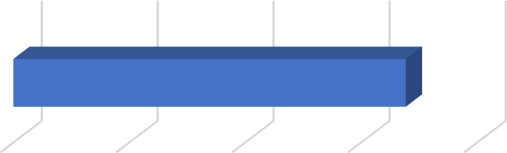 Fuente: SDQSCanales de Interacción del Sistema Distrital de Quejas y Soluciones Bogotá te escuchaDe los canales dispuestos para la recepción de PQRSD se identificó que los más utilizados por la ciudadanía fueron: el canal e-mail con una participación del 47,53% (279), el escrito con 46,34% (272), el web con él 4,26% (25) y el canal presencial con un 1,87% (11).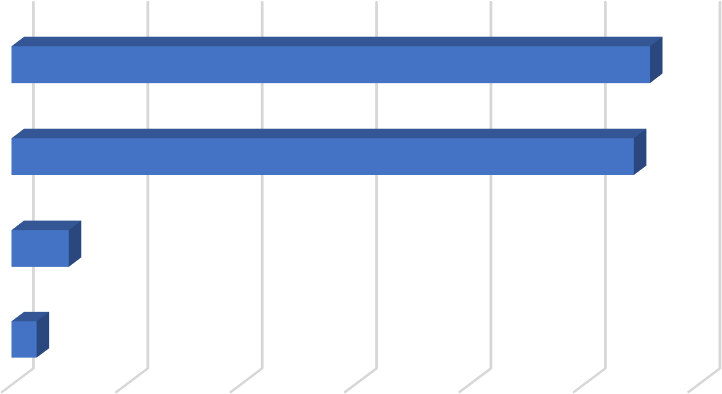 Fuente: SDQSTipologías del Sistema Distrital de Quejas y Soluciones Bogotá te escuchaDe las 587 PQRSD registradas y recibidas en enero, el Derecho de Petición de Interés Particular fue la tipología más utilizada por la ciudadanía, con una participación del 88,42% (519), seguido de la Solicitud Copia con un 3,92% (23), Derecho de Petición de Interés General con un 2,90% (17), Reclamo con un 1,87% (11), la Queja con un 0,34% (2), la Solicitud de Acceso a la Información y la Denuncia Por Actos de Corrupción cada una con una participación de 0,17% (1)Fuente: SDQS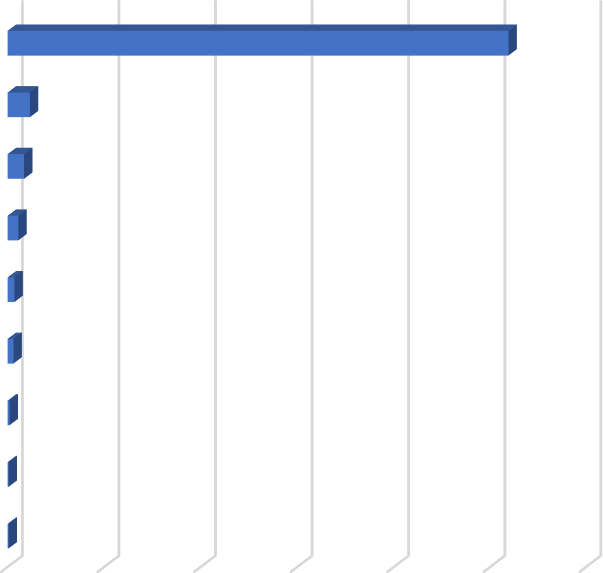 En cumplimiento de la Ley 1712 de 2014 “Por medio de la cual se crea la Ley de Transparencia y del Derecho de Acceso a la Información Pública Nacional y se dictan otras disposiciones” y el Decreto 103 de 2015 “Por el cual se reglamenta parcialmente la Ley 1712 de 2014 y se dictan otras disposiciones”, las siguientes son las solicitudes de acceso a la información que fueron registradas y recibidas por la Entidad:Número de solicitudes de información recibidas	1Número de solicitudes trasladadas a otra institución	0Se negó la información	0Número de PQRSD Trasladadas por No CompetenciaDel total de PQRSD recibidas en la entidad durante enero, 4 peticiones fueron trasladadas por no competencia a otras Entidades.Fuente: SDQSSubtema Veedurías CiudadanasEn enero del 2022 no hubo peticiones con subtema de Veedurías Ciudadanas para la Caja de la Vivienda Popular.Participación por Localidad de los requerimientos registrados y recibidosDe acuerdo con la información proporcionada por la ciudadanía, se encontró que 8 PQRSD fueron presentadas en las localidades de Usme, Ciudad Bolívar, San Cristóbal y Suba, cada una con dos peticiones y las 5 restantes de las demás localidades.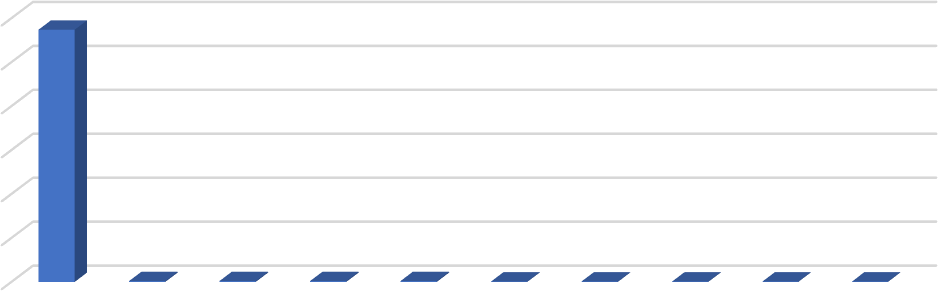 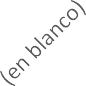 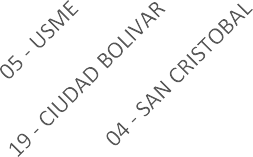 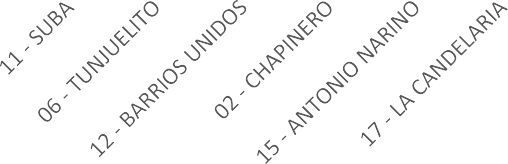 Fuente: SDQSNota: los requerimientos denominados en blanco corresponden a que la ciudadanía se abstiene de suministrar la información al momento de interponer las PQRSD.Participación por Estrato SocioeconómicoDe las 587 PQRSD registradas y recibidas en enero prevalecen los estratos socioeconómicos 1 y 2, los cuales corresponde al grupo objetivo de la entidad.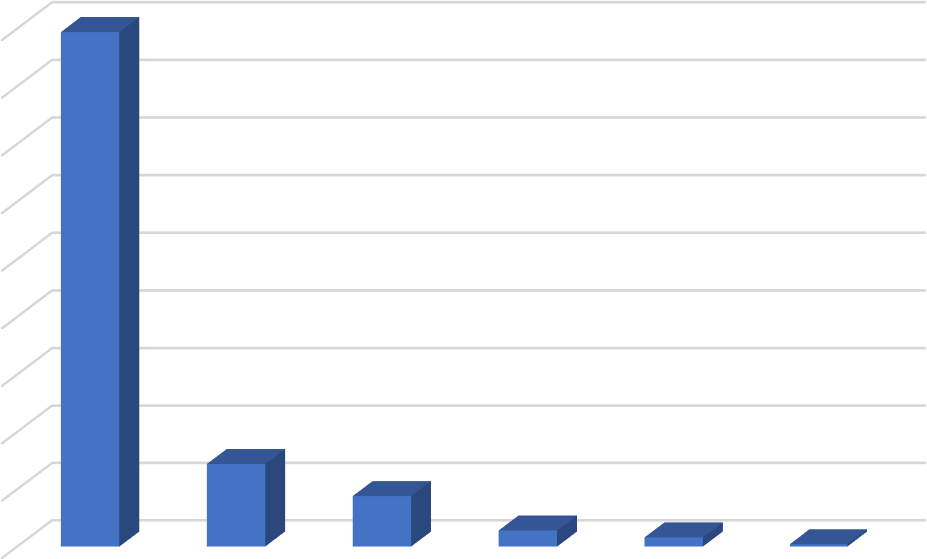 Fuente: SDQSNota: los requerimientos denominados en blanco corresponden a que la ciudadanía se abstiene de suministrar la información al momento de interponer las PQRSD.Tipo de RequirienteDe las 587 PQRSD interpuestas, el 98,30% (577) son personas naturales.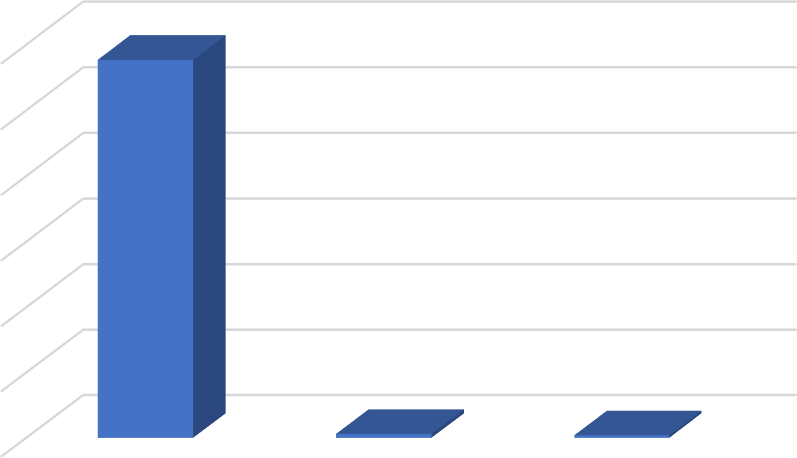 Fuente: SDQSCalidad del RequirienteLas normas colombianas permiten que cualquier persona, natural o judírica, presente peticiones respetuosas a las autoridades, de acuerdo a lo contemplado en el articulo 23 de la Constitución Política de Colombia.Fuente: SDQSOPORTUNIDAD DE RESPUESTA A LAS PQRSD EN ENEROPQRSD cerradas en el períodoDe las 587 PQRSD registradas durante enero del 2022, se informa que, con corte al 18 de febrero del 2022, se encuentran cerradas un total de 304 peticiones y 283 se encuentran en trámite dentro de los términos establecidos por la Ley.Cálculo del Tiempo Promedio de Respuesta por Tipología y Dependencia enero 2022Fuente: SDQSRespuestas con cierre inoportuno - Vigencia 2021En la siguiente tabla No. 6 - Cierre Inoportuno De Las PQRSD, se identifican las PQRSD resueltas de manera inoportuna en enero, febrero, marzo, abril, mayo, junio, julio, agosto, septiembre, octubre, noviembre y diciembre del 2021.NOTA:Conforme al Decreto Legislativo 491 del 28 de marzo de 2020 “Por el cual se adoptan medidas de urgencia para garantizar la atención y la prestación de los servicios por parte de las autoridades públicas y los particulares que cumplan funciones públicas y se toman medidas para la protección laboral y de los contratistas de prestación de servicios de las entidades públicas, en el marco del Estado de EmergenciaEconómica, Social y Ecológica”, la Dirección Jurídica emitió un memorando en donde se establecen los lineamientos para la atención de peticiones y notificaciones, a la luz del estado de Emergencia Económica, Social y Ecológica, dentro de los cuales se establecen los tiempos de respuesta para las diferentes tipologías:Derecho de Petición de Interés Particular: 30 días hábilesDerecho de Petición de Interés General: 30 días hábilesFelicitaciones: 30 días hábilesSugerencias: 30 días hábilesDenuncias por actos de Corrupción: 30 días hábilesQuejas: 30 días hábilesReclamos: 30 días hábilesSolicitudes de Copia: 20 días hábilesSolicitudes de Acceso a la Información: 20 días hábilesConsultas: 35 días hábilesEstos cambios se tomaron para calcular los tiempos de respuesta para las peticiones que llegaron a la entidad en marzo, abril, mayo, junio, julio, agosto, septiembre, octubre, noviembre, diciembre del 2020, enero, febrero, marzo, abril, mayo, junio, julio, agosto, septiembre, octubre, noviembre y diciembre del 2021.CONCLUSIONESDe acuerdo con las PQRSD interpuestas por la ciudadanía en enero de 2022 ante la CVP, se puede concluir que:En relación con las tipologías, la entidad utilizo 15,96 días hábiles promedio para dar respuesta a las PQRSD.De las 587 PQRSD registradas en enero, el Derecho de Petición de Interés Particular fue la tipología más utilizada por la ciudadanía, con una participación del 88,42% (519), seguido de la Solicitud Copia con un 3,92% (23), Derecho de Petición de Interés General con un 2,90% (17), Reclamo con un 1,87% (11), la Queja con un 0,34% (2), la Solicitud de Acceso a la Información y la Denuncia Por Actos de Corrupción cada una con una participación de 0,17% (1).De los canales dispuestos para la recepción de PQRSD se identificó que los más utilizados por la ciudadanía fueron: el canal e-mail con una participación del 47,53% (279), el escrito con 46,34% (272), el web con él 4,26% (25) y el canal presencial con un 1,87% (11).Con referencia a las PQRSD recibidas en el 2021, se puede concluir que de las 8044 gestionadas en la entidad, el 12,01% (966) no se contestaron de manera oportuna. Adicionalmente se puede evidenciar que las dependencias que no contestaron mayor número de solicitudes de manera oportuna, son las siguientes: Dirección de Mejoramiento de Vivienda con el 66,77% (645), la Dirección de Reasentamientos con un 30,95% (299), la Subdirección Financiera con un 1,04%, la Dirección de Mejoramiento de Barrios con un 0,41% (4), la Dirección de Urbanizaciones y Titulación y la Subdirección Administrativa cada una con el 0,31% (3).De las 966 respuestas no oportunas en la vigencia 2021, se informa que febrero fue el periodo en el que se presentó mayor inoportunidad con un 21,12% (204) y el periodo en el que se presentaron menos vencimientos fue en junio con un 0,21% (2).Por último y no obstante la responsabilidad de cada una de las dependencias de la CVP, de dar respuesta oportuna a las solicitudes de las PQRS interpuestas por la ciudadanía, es importante tener en cuenta el seguimiento que realiza la Dirección de Gestión Corporativa y Control Interno Disciplinario - Proceso de Servicio al Ciudadano, a las PQRSD por medio del aplicativo denominado alarmas tempranas, donde se reportan todos los requerimientos que tienen las dependencias de la CVP, como método de prevención para el cierre de requerimientos dentro del tiempo establecido por la Ley. Este reporte se envía de forma quincenal a cada una de las dependencias de la Entidad, con el fin de que se efectué su revisión y así garantizar el derecho fundamental de petición a la ciudadanía.MARÍA MERCEDES MEDINA OROZCODirectora de Gestión Corporativa y CIDElaboró: Roberto Carlos Narváez Cortés - Contratista (166 de 2022)RECLAMO11CONSULTA7FELICITACION6QUEJA2SOLICITUD DE ACCESO A LA INFORMACION1DENUNCIA POR ACTOS DE CORRUPCION1TABLA No. 2 - PQRSD TRASLADO POR NO COMPETENCIATABLA No. 2 - PQRSD TRASLADO POR NO COMPETENCIAENTIDADTOTALSecretaría del Hábitat4Total4TABLA No. 3 – CALIDAD DEL REQUIRIENTETABLA No. 3 – CALIDAD DEL REQUIRIENTETABLA No. 3 – CALIDAD DEL REQUIRIENTEPETICIONARIOCANTIDADPORCENTAJEIdentificado58399,32%Anónimo40,68%TOTAL587100,00%TABLA No. 5 - TIEMPO PROMEDIO DE RESPUESTA A PQRSD EN DÍASHÁBILESTABLA No. 5 - TIEMPO PROMEDIO DE RESPUESTA A PQRSD EN DÍASHÁBILESTABLA No. 5 - TIEMPO PROMEDIO DE RESPUESTA A PQRSD EN DÍASHÁBILESTABLA No. 5 - TIEMPO PROMEDIO DE RESPUESTA A PQRSD EN DÍASHÁBILESTABLA No. 5 - TIEMPO PROMEDIO DE RESPUESTA A PQRSD EN DÍASHÁBILESTABLA No. 5 - TIEMPO PROMEDIO DE RESPUESTA A PQRSD EN DÍASHÁBILESTABLA No. 5 - TIEMPO PROMEDIO DE RESPUESTA A PQRSD EN DÍASHÁBILESTABLA No. 5 - TIEMPO PROMEDIO DE RESPUESTA A PQRSD EN DÍASHÁBILESTABLA No. 5 - TIEMPO PROMEDIO DE RESPUESTA A PQRSD EN DÍASHÁBILESTABLA No. 5 - TIEMPO PROMEDIO DE RESPUESTA A PQRSD EN DÍASHÁBILESDEPENDENCIADEPENDENCIADEPENDENCIADEPENDENCIATIPOLOGIATIPOLOGIATIPOLOGIATIPOLOGIATIPOLOGIATIPOLOGIATIPOLOGIATIPOLOGIATIPOLOGIATIPOLOGIATIPOLOGIATIPOLOGIATOTAL GENERALDEPENDENCIADEPENDENCIADEPENDENCIADEPENDENCIADENUNCIA	PORACTOS	DE CORRUPCIÓNDENUNCIA	PORACTOS	DE CORRUPCIÓNCONSULTACONSULTADERECHO	DEPETICIÓN	DEINTERES GENERALDERECHO	DEPETICIÓN	DEINTERES PARTICULARRECLAMOQUEJASOLICITUD		DE ACCESO	A	LAINFORMACIÓNSOLICITUD	DE COPIASUGERENCIAFELICITACIÓNTOTAL GENERALDirección de GestiónCorporativa y CIDDirección de GestiónCorporativa y CIDDirección de GestiónCorporativa y CIDDirección de GestiónCorporativa y CID22,732,72DirecciónMejoramiento BarriosDirecciónMejoramiento Barriosde dede de22,7122,71DirecciónMejoramiento ViviendaDirecciónMejoramiento Viviendade dede de272724,552524,58DirecciónReasentamientos HumanosDirecciónReasentamientos Humanosdede28,227,25172727,17Dirección Urbanizaciones TitulaciónDirección Urbanizaciones Titulaciónde yde y3,53,575,213,554,99Dirección JurídicaDirección JurídicaDirección JurídicaDirección Jurídica6,56,5TABLA No. 5 - TIEMPO PROMEDIO DE RESPUESTA A PQRSD EN DÍAS HÁBILESTABLA No. 5 - TIEMPO PROMEDIO DE RESPUESTA A PQRSD EN DÍAS HÁBILESTABLA No. 5 - TIEMPO PROMEDIO DE RESPUESTA A PQRSD EN DÍAS HÁBILESTABLA No. 5 - TIEMPO PROMEDIO DE RESPUESTA A PQRSD EN DÍAS HÁBILESTABLA No. 5 - TIEMPO PROMEDIO DE RESPUESTA A PQRSD EN DÍAS HÁBILESTABLA No. 5 - TIEMPO PROMEDIO DE RESPUESTA A PQRSD EN DÍAS HÁBILESTABLA No. 5 - TIEMPO PROMEDIO DE RESPUESTA A PQRSD EN DÍAS HÁBILESTABLA No. 5 - TIEMPO PROMEDIO DE RESPUESTA A PQRSD EN DÍAS HÁBILESTABLA No. 5 - TIEMPO PROMEDIO DE RESPUESTA A PQRSD EN DÍAS HÁBILESTABLA No. 5 - TIEMPO PROMEDIO DE RESPUESTA A PQRSD EN DÍAS HÁBILESTIPOLOGIATIPOLOGIATIPOLOGIATIPOLOGIATIPOLOGIATIPOLOGIADEPENDENCIADEPENDENCIADENUNCIA	PORACTOS	DE CORRUPCIÓNDENUNCIA	PORACTOS	DE CORRUPCIÓNCONSULTACONSULTADERECHO	DEPETICIÓN	DEINTERES GENERALDERECHO	DEPETICIÓN	DEINTERES PARTICULARRECLAMOQUEJASOLICITUD DE ACCESO A LA INFORMACIÓNSOLICITUD	DE COPIASUGERENCIAFELICITACIÓNTOTAL GENERALServicio	alCiudadanoServicio	alCiudadanoServicio	alCiudadano66Subdirección AdministrativaSubdirección AdministrativaSubdirección Administrativa15,2915,29Subdirección FinancieraSubdirección FinancieraSubdirección Financiera9,889,88TotalTotalTotal15,2515,2520,1916,121763,55615,96TABLA No. 6 – CIERRE INOPORTUNO DE LAS PQRSD ENERO, FEBRERO, MARZO, ABRIL, MAYO JUNIO, JULIO, AGOSTO, SEPTIEMBRE, OCTUBRE, NOVIEMBRE Y DICIEMBRE DEL 2021TABLA No. 6 – CIERRE INOPORTUNO DE LAS PQRSD ENERO, FEBRERO, MARZO, ABRIL, MAYO JUNIO, JULIO, AGOSTO, SEPTIEMBRE, OCTUBRE, NOVIEMBRE Y DICIEMBRE DEL 2021TABLA No. 6 – CIERRE INOPORTUNO DE LAS PQRSD ENERO, FEBRERO, MARZO, ABRIL, MAYO JUNIO, JULIO, AGOSTO, SEPTIEMBRE, OCTUBRE, NOVIEMBRE Y DICIEMBRE DEL 2021TABLA No. 6 – CIERRE INOPORTUNO DE LAS PQRSD ENERO, FEBRERO, MARZO, ABRIL, MAYO JUNIO, JULIO, AGOSTO, SEPTIEMBRE, OCTUBRE, NOVIEMBRE Y DICIEMBRE DEL 2021TABLA No. 6 – CIERRE INOPORTUNO DE LAS PQRSD ENERO, FEBRERO, MARZO, ABRIL, MAYO JUNIO, JULIO, AGOSTO, SEPTIEMBRE, OCTUBRE, NOVIEMBRE Y DICIEMBRE DEL 2021TABLA No. 6 – CIERRE INOPORTUNO DE LAS PQRSD ENERO, FEBRERO, MARZO, ABRIL, MAYO JUNIO, JULIO, AGOSTO, SEPTIEMBRE, OCTUBRE, NOVIEMBRE Y DICIEMBRE DEL 2021TABLA No. 6 – CIERRE INOPORTUNO DE LAS PQRSD ENERO, FEBRERO, MARZO, ABRIL, MAYO JUNIO, JULIO, AGOSTO, SEPTIEMBRE, OCTUBRE, NOVIEMBRE Y DICIEMBRE DEL 2021TABLA No. 6 – CIERRE INOPORTUNO DE LAS PQRSD ENERO, FEBRERO, MARZO, ABRIL, MAYO JUNIO, JULIO, AGOSTO, SEPTIEMBRE, OCTUBRE, NOVIEMBRE Y DICIEMBRE DEL 2021TABLA No. 6 – CIERRE INOPORTUNO DE LAS PQRSD ENERO, FEBRERO, MARZO, ABRIL, MAYO JUNIO, JULIO, AGOSTO, SEPTIEMBRE, OCTUBRE, NOVIEMBRE Y DICIEMBRE DEL 2021NoFecha ingresoNúmero petición SDQSDependenciaTipo	dePeticiónTiempo oportuno para respuestaFecha radicado de respuestaDías hábiles de respuest aDías de inopor tunida d121/01/2021198262021DIRECCION	DEMEJORAMIENTO DE VIVIENDACONSULTA3517/03/2021394221/01/2021196542021DIRECCION	DEMEJORAMIENTO DE VIVIENDACONSULTA3514/03/2021361TABLA No. 6 – CIERRE INOPORTUNO DE LAS PQRSD ENERO, FEBRERO, MARZO, ABRIL, MAYO JUNIO, JULIO, AGOSTO, SEPTIEMBRE, OCTUBRE, NOVIEMBRE Y DICIEMBRE DEL 2021TABLA No. 6 – CIERRE INOPORTUNO DE LAS PQRSD ENERO, FEBRERO, MARZO, ABRIL, MAYO JUNIO, JULIO, AGOSTO, SEPTIEMBRE, OCTUBRE, NOVIEMBRE Y DICIEMBRE DEL 2021TABLA No. 6 – CIERRE INOPORTUNO DE LAS PQRSD ENERO, FEBRERO, MARZO, ABRIL, MAYO JUNIO, JULIO, AGOSTO, SEPTIEMBRE, OCTUBRE, NOVIEMBRE Y DICIEMBRE DEL 2021TABLA No. 6 – CIERRE INOPORTUNO DE LAS PQRSD ENERO, FEBRERO, MARZO, ABRIL, MAYO JUNIO, JULIO, AGOSTO, SEPTIEMBRE, OCTUBRE, NOVIEMBRE Y DICIEMBRE DEL 2021TABLA No. 6 – CIERRE INOPORTUNO DE LAS PQRSD ENERO, FEBRERO, MARZO, ABRIL, MAYO JUNIO, JULIO, AGOSTO, SEPTIEMBRE, OCTUBRE, NOVIEMBRE Y DICIEMBRE DEL 2021TABLA No. 6 – CIERRE INOPORTUNO DE LAS PQRSD ENERO, FEBRERO, MARZO, ABRIL, MAYO JUNIO, JULIO, AGOSTO, SEPTIEMBRE, OCTUBRE, NOVIEMBRE Y DICIEMBRE DEL 2021TABLA No. 6 – CIERRE INOPORTUNO DE LAS PQRSD ENERO, FEBRERO, MARZO, ABRIL, MAYO JUNIO, JULIO, AGOSTO, SEPTIEMBRE, OCTUBRE, NOVIEMBRE Y DICIEMBRE DEL 2021TABLA No. 6 – CIERRE INOPORTUNO DE LAS PQRSD ENERO, FEBRERO, MARZO, ABRIL, MAYO JUNIO, JULIO, AGOSTO, SEPTIEMBRE, OCTUBRE, NOVIEMBRE Y DICIEMBRE DEL 2021TABLA No. 6 – CIERRE INOPORTUNO DE LAS PQRSD ENERO, FEBRERO, MARZO, ABRIL, MAYO JUNIO, JULIO, AGOSTO, SEPTIEMBRE, OCTUBRE, NOVIEMBRE Y DICIEMBRE DEL 2021NoFecha ingresoNúmero petición SDQSDependenciaTipo	dePeticiónTiempo oportuno para respuestaFecha radicado de respuestaDías hábiles de respuest aDías de inopor tunida d318/01/2021148162021DIRECCION	DEMEJORAMIENTO DE VIVIENDACONSULTA3524/03/20214611413/01/202185342021DIRECCION	DEMEJORAMIENTO DE VIVIENDACONSULTA3514/03/2021427528/01/2021274162021DIRECCION	DEREASENTAMIENTOS HUMANOSSOLICITUD DE COPIA202/03/2021233628/01/2021271962021DIRECCION	DEREASENTAMIENTOS HUMANOSSOLICITUD DE COPIA201/03/2021222729/01/2021296342021DIRECCION	DE MEJORAMIENTO DE VIVIENDADERECHO DE PETICION DE INTERESPARTICULA R3025/03/2021388829/01/2021295872021DIRECCION	DE MEJORAMIENTO DE VIVIENDADERECHO DE PETICION DE INTERESPARTICULA R3016/03/2021322929/01/2021292642021DIRECCION	DE MEJORAMIENTO DE VIVIENDADERECHO DE PETICION DE INTERESPARTICULA R3025/03/20213881029/01/2021288402021DIRECCION	DE MEJORAMIENTO DE VIVIENDADERECHO DE PETICION DE INTERESPARTICULA R3025/03/20213881129/01/2021286862021DIRECCION	DE MEJORAMIENTO DE BARRIOSDERECHO DE PETICIONDE INTERES GENERAL3017/03/2021333TABLA No. 6 – CIERRE INOPORTUNO DE LAS PQRSD ENERO, FEBRERO, MARZO, ABRIL, MAYO JUNIO, JULIO, AGOSTO, SEPTIEMBRE, OCTUBRE, NOVIEMBRE Y DICIEMBRE DEL 2021TABLA No. 6 – CIERRE INOPORTUNO DE LAS PQRSD ENERO, FEBRERO, MARZO, ABRIL, MAYO JUNIO, JULIO, AGOSTO, SEPTIEMBRE, OCTUBRE, NOVIEMBRE Y DICIEMBRE DEL 2021TABLA No. 6 – CIERRE INOPORTUNO DE LAS PQRSD ENERO, FEBRERO, MARZO, ABRIL, MAYO JUNIO, JULIO, AGOSTO, SEPTIEMBRE, OCTUBRE, NOVIEMBRE Y DICIEMBRE DEL 2021TABLA No. 6 – CIERRE INOPORTUNO DE LAS PQRSD ENERO, FEBRERO, MARZO, ABRIL, MAYO JUNIO, JULIO, AGOSTO, SEPTIEMBRE, OCTUBRE, NOVIEMBRE Y DICIEMBRE DEL 2021TABLA No. 6 – CIERRE INOPORTUNO DE LAS PQRSD ENERO, FEBRERO, MARZO, ABRIL, MAYO JUNIO, JULIO, AGOSTO, SEPTIEMBRE, OCTUBRE, NOVIEMBRE Y DICIEMBRE DEL 2021TABLA No. 6 – CIERRE INOPORTUNO DE LAS PQRSD ENERO, FEBRERO, MARZO, ABRIL, MAYO JUNIO, JULIO, AGOSTO, SEPTIEMBRE, OCTUBRE, NOVIEMBRE Y DICIEMBRE DEL 2021TABLA No. 6 – CIERRE INOPORTUNO DE LAS PQRSD ENERO, FEBRERO, MARZO, ABRIL, MAYO JUNIO, JULIO, AGOSTO, SEPTIEMBRE, OCTUBRE, NOVIEMBRE Y DICIEMBRE DEL 2021TABLA No. 6 – CIERRE INOPORTUNO DE LAS PQRSD ENERO, FEBRERO, MARZO, ABRIL, MAYO JUNIO, JULIO, AGOSTO, SEPTIEMBRE, OCTUBRE, NOVIEMBRE Y DICIEMBRE DEL 2021TABLA No. 6 – CIERRE INOPORTUNO DE LAS PQRSD ENERO, FEBRERO, MARZO, ABRIL, MAYO JUNIO, JULIO, AGOSTO, SEPTIEMBRE, OCTUBRE, NOVIEMBRE Y DICIEMBRE DEL 2021NoFecha ingresoNúmero petición SDQSDependenciaTipo	dePeticiónTiempo oportuno para respuestaFecha radicado de respuestaDías hábiles de respuest aDías de inopor tunida d1228/01/2021282852021DIRECCION	DE MEJORAMIENTO DE VIVIENDADERECHO DE PETICION DE INTERESPARTICULA R3027/03/202140101328/01/2021281872021DIRECCION	DE MEJORAMIENTO DE VIVIENDADERECHO DE PETICION DE INTERESPARTICULA R3014/03/20213111428/01/2021277272021DIRECCION	DE MEJORAMIENTO DE VIVIENDADERECHO DE PETICION DE INTERESGENERAL305/04/202144141528/01/2021276462021DIRECCION	DE MEJORAMIENTO DE VIVIENDADERECHO DE PETICION DE INTERESPARTICULA R3014/03/20213111628/01/2021273832021DIRECCION	DE MEJORAMIENTO DE VIVIENDADERECHO DE PETICION DE INTERESPARTICULA R305/04/202144141728/01/2021272772021DIRECCION	DE MEJORAMIENTO DE VIVIENDADERECHO DE PETICION DE INTERESPARTICULA R3025/03/20213991828/01/2021272082021DIRECCION	DE MEJORAMIENTO DE VIVIENDADERECHO DE PETICION DE INTERESPARTICULA R3025/03/2021399TABLA No. 6 – CIERRE INOPORTUNO DE LAS PQRSD ENERO, FEBRERO, MARZO, ABRIL, MAYO JUNIO, JULIO, AGOSTO, SEPTIEMBRE, OCTUBRE, NOVIEMBRE Y DICIEMBRE DEL 2021TABLA No. 6 – CIERRE INOPORTUNO DE LAS PQRSD ENERO, FEBRERO, MARZO, ABRIL, MAYO JUNIO, JULIO, AGOSTO, SEPTIEMBRE, OCTUBRE, NOVIEMBRE Y DICIEMBRE DEL 2021TABLA No. 6 – CIERRE INOPORTUNO DE LAS PQRSD ENERO, FEBRERO, MARZO, ABRIL, MAYO JUNIO, JULIO, AGOSTO, SEPTIEMBRE, OCTUBRE, NOVIEMBRE Y DICIEMBRE DEL 2021TABLA No. 6 – CIERRE INOPORTUNO DE LAS PQRSD ENERO, FEBRERO, MARZO, ABRIL, MAYO JUNIO, JULIO, AGOSTO, SEPTIEMBRE, OCTUBRE, NOVIEMBRE Y DICIEMBRE DEL 2021TABLA No. 6 – CIERRE INOPORTUNO DE LAS PQRSD ENERO, FEBRERO, MARZO, ABRIL, MAYO JUNIO, JULIO, AGOSTO, SEPTIEMBRE, OCTUBRE, NOVIEMBRE Y DICIEMBRE DEL 2021TABLA No. 6 – CIERRE INOPORTUNO DE LAS PQRSD ENERO, FEBRERO, MARZO, ABRIL, MAYO JUNIO, JULIO, AGOSTO, SEPTIEMBRE, OCTUBRE, NOVIEMBRE Y DICIEMBRE DEL 2021TABLA No. 6 – CIERRE INOPORTUNO DE LAS PQRSD ENERO, FEBRERO, MARZO, ABRIL, MAYO JUNIO, JULIO, AGOSTO, SEPTIEMBRE, OCTUBRE, NOVIEMBRE Y DICIEMBRE DEL 2021TABLA No. 6 – CIERRE INOPORTUNO DE LAS PQRSD ENERO, FEBRERO, MARZO, ABRIL, MAYO JUNIO, JULIO, AGOSTO, SEPTIEMBRE, OCTUBRE, NOVIEMBRE Y DICIEMBRE DEL 2021TABLA No. 6 – CIERRE INOPORTUNO DE LAS PQRSD ENERO, FEBRERO, MARZO, ABRIL, MAYO JUNIO, JULIO, AGOSTO, SEPTIEMBRE, OCTUBRE, NOVIEMBRE Y DICIEMBRE DEL 2021NoFecha ingresoNúmero petición SDQSDependenciaTipo	dePeticiónTiempo oportuno para respuestaFecha radicado de respuestaDías hábiles de respuest aDías de inopor tunida d1927/01/2021264972021DIRECCION	DE MEJORAMIENTO DE VIVIENDADERECHO DE PETICION DE INTERESPARTICULA R3014/03/20213222027/01/2021264842021DIRECCION	DE MEJORAMIENTO DE VIVIENDADERECHO DE PETICION DE INTERESPARTICULA R3016/03/20213442127/01/2021262872021DIRECCION	DE MEJORAMIENTO DE VIVIENDADERECHO DE PETICION DE INTERESPARTICULA R305/04/202145152227/01/2021257372021DIRECCION	DE MEJORAMIENTO DE VIVIENDADERECHO DE PETICION DE INTERESPARTICULA R3016/03/20213442327/01/2021256332021DIRECCION	DE MEJORAMIENTO DE VIVIENDADERECHO DE PETICION DE INTERESPARTICULA R3014/03/20213222427/01/2021255972021DIRECCION	DE MEJORAMIENTO DE VIVIENDADERECHO DE PETICION DE INTERESPARTICULA R3014/03/20213222526/01/2021250212021DIRECCION	DE REASENTAMIENTOS HUMANOSDERECHO DE PETICIONDE INTERES GENERAL3026/03/20214212TABLA No. 6 – CIERRE INOPORTUNO DE LAS PQRSD ENERO, FEBRERO, MARZO, ABRIL, MAYO JUNIO, JULIO, AGOSTO, SEPTIEMBRE, OCTUBRE, NOVIEMBRE Y DICIEMBRE DEL 2021TABLA No. 6 – CIERRE INOPORTUNO DE LAS PQRSD ENERO, FEBRERO, MARZO, ABRIL, MAYO JUNIO, JULIO, AGOSTO, SEPTIEMBRE, OCTUBRE, NOVIEMBRE Y DICIEMBRE DEL 2021TABLA No. 6 – CIERRE INOPORTUNO DE LAS PQRSD ENERO, FEBRERO, MARZO, ABRIL, MAYO JUNIO, JULIO, AGOSTO, SEPTIEMBRE, OCTUBRE, NOVIEMBRE Y DICIEMBRE DEL 2021TABLA No. 6 – CIERRE INOPORTUNO DE LAS PQRSD ENERO, FEBRERO, MARZO, ABRIL, MAYO JUNIO, JULIO, AGOSTO, SEPTIEMBRE, OCTUBRE, NOVIEMBRE Y DICIEMBRE DEL 2021TABLA No. 6 – CIERRE INOPORTUNO DE LAS PQRSD ENERO, FEBRERO, MARZO, ABRIL, MAYO JUNIO, JULIO, AGOSTO, SEPTIEMBRE, OCTUBRE, NOVIEMBRE Y DICIEMBRE DEL 2021TABLA No. 6 – CIERRE INOPORTUNO DE LAS PQRSD ENERO, FEBRERO, MARZO, ABRIL, MAYO JUNIO, JULIO, AGOSTO, SEPTIEMBRE, OCTUBRE, NOVIEMBRE Y DICIEMBRE DEL 2021TABLA No. 6 – CIERRE INOPORTUNO DE LAS PQRSD ENERO, FEBRERO, MARZO, ABRIL, MAYO JUNIO, JULIO, AGOSTO, SEPTIEMBRE, OCTUBRE, NOVIEMBRE Y DICIEMBRE DEL 2021TABLA No. 6 – CIERRE INOPORTUNO DE LAS PQRSD ENERO, FEBRERO, MARZO, ABRIL, MAYO JUNIO, JULIO, AGOSTO, SEPTIEMBRE, OCTUBRE, NOVIEMBRE Y DICIEMBRE DEL 2021TABLA No. 6 – CIERRE INOPORTUNO DE LAS PQRSD ENERO, FEBRERO, MARZO, ABRIL, MAYO JUNIO, JULIO, AGOSTO, SEPTIEMBRE, OCTUBRE, NOVIEMBRE Y DICIEMBRE DEL 2021NoFecha ingresoNúmero petición SDQSDependenciaTipo	dePeticiónTiempo oportuno para respuestaFecha radicado de respuestaDías hábiles de respuest aDías de inopor tunida d2626/01/2021247122021DIRECCION	DE REASENTAMIENTOS HUMANOSDERECHO DE PETICION DE INTERESPARTICULA R3026/03/202142122726/01/2021246902021DIRECCION	DE MEJORAMIENTO DE VIVIENDADERECHO DE PETICION DE INTERESPARTICULA R3016/03/202135152826/01/2021246792021DIRECCION	DE MEJORAMIENTO DE VIVIENDADERECHO DE PETICION DE INTERESPARTICULA R3014/03/20213332926/01/2021246512021DIRECCION	DE MEJORAMIENTO DE VIVIENDADERECHO DE PETICION DE INTERESPARTICULA R3015/03/20213443026/01/2021245662021DIRECCION	DEREASENTAMIENTOS HUMANOSQUEJA3026/03/202142123126/01/2021244942021DIRECCION	DE MEJORAMIENTO DE VIVIENDADERECHO DE PETICION DE INTERESPARTICULA R3016/03/20213553226/01/2021244372021DIRECCION	DE MEJORAMIENTO DE VIVIENDADERECHO DE PETICION DE INTERESPARTICULA R3015/03/20213443326/01/2021244062021DIRECCION	DEMEJORAMIENTO DE VIVIENDADERECHODE PETICION3025/03/20214111TABLA No. 6 – CIERRE INOPORTUNO DE LAS PQRSD ENERO, FEBRERO, MARZO, ABRIL, MAYO JUNIO, JULIO, AGOSTO, SEPTIEMBRE, OCTUBRE, NOVIEMBRE Y DICIEMBRE DEL 2021TABLA No. 6 – CIERRE INOPORTUNO DE LAS PQRSD ENERO, FEBRERO, MARZO, ABRIL, MAYO JUNIO, JULIO, AGOSTO, SEPTIEMBRE, OCTUBRE, NOVIEMBRE Y DICIEMBRE DEL 2021TABLA No. 6 – CIERRE INOPORTUNO DE LAS PQRSD ENERO, FEBRERO, MARZO, ABRIL, MAYO JUNIO, JULIO, AGOSTO, SEPTIEMBRE, OCTUBRE, NOVIEMBRE Y DICIEMBRE DEL 2021TABLA No. 6 – CIERRE INOPORTUNO DE LAS PQRSD ENERO, FEBRERO, MARZO, ABRIL, MAYO JUNIO, JULIO, AGOSTO, SEPTIEMBRE, OCTUBRE, NOVIEMBRE Y DICIEMBRE DEL 2021TABLA No. 6 – CIERRE INOPORTUNO DE LAS PQRSD ENERO, FEBRERO, MARZO, ABRIL, MAYO JUNIO, JULIO, AGOSTO, SEPTIEMBRE, OCTUBRE, NOVIEMBRE Y DICIEMBRE DEL 2021TABLA No. 6 – CIERRE INOPORTUNO DE LAS PQRSD ENERO, FEBRERO, MARZO, ABRIL, MAYO JUNIO, JULIO, AGOSTO, SEPTIEMBRE, OCTUBRE, NOVIEMBRE Y DICIEMBRE DEL 2021TABLA No. 6 – CIERRE INOPORTUNO DE LAS PQRSD ENERO, FEBRERO, MARZO, ABRIL, MAYO JUNIO, JULIO, AGOSTO, SEPTIEMBRE, OCTUBRE, NOVIEMBRE Y DICIEMBRE DEL 2021TABLA No. 6 – CIERRE INOPORTUNO DE LAS PQRSD ENERO, FEBRERO, MARZO, ABRIL, MAYO JUNIO, JULIO, AGOSTO, SEPTIEMBRE, OCTUBRE, NOVIEMBRE Y DICIEMBRE DEL 2021TABLA No. 6 – CIERRE INOPORTUNO DE LAS PQRSD ENERO, FEBRERO, MARZO, ABRIL, MAYO JUNIO, JULIO, AGOSTO, SEPTIEMBRE, OCTUBRE, NOVIEMBRE Y DICIEMBRE DEL 2021NoFecha ingresoNúmero petición SDQSDependenciaTipo	dePeticiónTiempo oportuno para respuestaFecha radicado de respuestaDías hábiles de respuest aDías de inopor tunida dDE INTERESPARTICULA R3426/01/2021242982021DIRECCION	DE REASENTAMIENTOS HUMANOSDERECHO DE PETICION DE INTERESPARTICULA R3026/03/202142123526/01/2021242602021DIRECCION	DE MEJORAMIENTO DE VIVIENDADERECHO DE PETICION DE INTERESPARTICULA R3031/03/202145153626/01/2021240542021DIRECCION	DE MEJORAMIENTO DE VIVIENDADERECHO DE PETICION DE INTERESPARTICULA R3014/03/20213333725/01/2021230892021DIRECCION	DE MEJORAMIENTO DE VIVIENDADERECHO DE PETICION DE INTERESPARTICULA R3014/03/20213443825/01/2021229912021DIRECCION	DE MEJORAMIENTO DE VIVIENDADERECHO DE PETICION DE INTERESPARTICULA R306/04/202148183925/01/2021229612021DIRECCION	DE MEJORAMIENTO DE VIVIENDADERECHO DE PETICION DE INTERESPARTICULA R3014/03/20213444025/01/2021228162021DIRECCION	DEMEJORAMIENTO DE VIVIENDADERECHODE PETICION3015/03/2021355TABLA No. 6 – CIERRE INOPORTUNO DE LAS PQRSD ENERO, FEBRERO, MARZO, ABRIL, MAYO JUNIO, JULIO, AGOSTO, SEPTIEMBRE, OCTUBRE, NOVIEMBRE Y DICIEMBRE DEL 2021TABLA No. 6 – CIERRE INOPORTUNO DE LAS PQRSD ENERO, FEBRERO, MARZO, ABRIL, MAYO JUNIO, JULIO, AGOSTO, SEPTIEMBRE, OCTUBRE, NOVIEMBRE Y DICIEMBRE DEL 2021TABLA No. 6 – CIERRE INOPORTUNO DE LAS PQRSD ENERO, FEBRERO, MARZO, ABRIL, MAYO JUNIO, JULIO, AGOSTO, SEPTIEMBRE, OCTUBRE, NOVIEMBRE Y DICIEMBRE DEL 2021TABLA No. 6 – CIERRE INOPORTUNO DE LAS PQRSD ENERO, FEBRERO, MARZO, ABRIL, MAYO JUNIO, JULIO, AGOSTO, SEPTIEMBRE, OCTUBRE, NOVIEMBRE Y DICIEMBRE DEL 2021TABLA No. 6 – CIERRE INOPORTUNO DE LAS PQRSD ENERO, FEBRERO, MARZO, ABRIL, MAYO JUNIO, JULIO, AGOSTO, SEPTIEMBRE, OCTUBRE, NOVIEMBRE Y DICIEMBRE DEL 2021TABLA No. 6 – CIERRE INOPORTUNO DE LAS PQRSD ENERO, FEBRERO, MARZO, ABRIL, MAYO JUNIO, JULIO, AGOSTO, SEPTIEMBRE, OCTUBRE, NOVIEMBRE Y DICIEMBRE DEL 2021TABLA No. 6 – CIERRE INOPORTUNO DE LAS PQRSD ENERO, FEBRERO, MARZO, ABRIL, MAYO JUNIO, JULIO, AGOSTO, SEPTIEMBRE, OCTUBRE, NOVIEMBRE Y DICIEMBRE DEL 2021TABLA No. 6 – CIERRE INOPORTUNO DE LAS PQRSD ENERO, FEBRERO, MARZO, ABRIL, MAYO JUNIO, JULIO, AGOSTO, SEPTIEMBRE, OCTUBRE, NOVIEMBRE Y DICIEMBRE DEL 2021TABLA No. 6 – CIERRE INOPORTUNO DE LAS PQRSD ENERO, FEBRERO, MARZO, ABRIL, MAYO JUNIO, JULIO, AGOSTO, SEPTIEMBRE, OCTUBRE, NOVIEMBRE Y DICIEMBRE DEL 2021NoFecha ingresoNúmero petición SDQSDependenciaTipo	dePeticiónTiempo oportuno para respuestaFecha radicado de respuestaDías hábiles de respuest aDías de inopor tunida dDE INTERESPARTICULA R4125/01/2021224922021DIRECCION	DE MEJORAMIENTO DE VIVIENDADERECHO DE PETICION DE INTERESPARTICULA R3014/03/20213444225/01/2021221652021DIRECCION	DEMEJORAMIENTO DE VIVIENDAQUEJA3014/03/20213444325/01/2021220992021DIRECCION	DE MEJORAMIENTO DE VIVIENDADERECHO DE PETICION DE INTERESPARTICULA R3014/03/20213444425/01/2021218632021DIRECCION	DE MEJORAMIENTO DE VIVIENDADERECHO DE PETICION DE INTERESPARTICULA R3014/03/20213444522/01/2021208142021DIRECCION	DE MEJORAMIENTO DE VIVIENDADERECHO DE PETICION DE INTERESPARTICULA R3014/03/20213554622/01/2021201782021DIRECCION	DE MEJORAMIENTO DE VIVIENDADERECHO DE PETICION DE INTERESPARTICULA R3014/03/20213554722/01/2021201182021DIRECCION	DE MEJORAMIENTO DE VIVIENDADERECHO DE PETICION DE INTERESPARTICULA R3014/03/2021355TABLA No. 6 – CIERRE INOPORTUNO DE LAS PQRSD ENERO, FEBRERO, MARZO, ABRIL, MAYO JUNIO, JULIO, AGOSTO, SEPTIEMBRE, OCTUBRE, NOVIEMBRE Y DICIEMBRE DEL 2021TABLA No. 6 – CIERRE INOPORTUNO DE LAS PQRSD ENERO, FEBRERO, MARZO, ABRIL, MAYO JUNIO, JULIO, AGOSTO, SEPTIEMBRE, OCTUBRE, NOVIEMBRE Y DICIEMBRE DEL 2021TABLA No. 6 – CIERRE INOPORTUNO DE LAS PQRSD ENERO, FEBRERO, MARZO, ABRIL, MAYO JUNIO, JULIO, AGOSTO, SEPTIEMBRE, OCTUBRE, NOVIEMBRE Y DICIEMBRE DEL 2021TABLA No. 6 – CIERRE INOPORTUNO DE LAS PQRSD ENERO, FEBRERO, MARZO, ABRIL, MAYO JUNIO, JULIO, AGOSTO, SEPTIEMBRE, OCTUBRE, NOVIEMBRE Y DICIEMBRE DEL 2021TABLA No. 6 – CIERRE INOPORTUNO DE LAS PQRSD ENERO, FEBRERO, MARZO, ABRIL, MAYO JUNIO, JULIO, AGOSTO, SEPTIEMBRE, OCTUBRE, NOVIEMBRE Y DICIEMBRE DEL 2021TABLA No. 6 – CIERRE INOPORTUNO DE LAS PQRSD ENERO, FEBRERO, MARZO, ABRIL, MAYO JUNIO, JULIO, AGOSTO, SEPTIEMBRE, OCTUBRE, NOVIEMBRE Y DICIEMBRE DEL 2021TABLA No. 6 – CIERRE INOPORTUNO DE LAS PQRSD ENERO, FEBRERO, MARZO, ABRIL, MAYO JUNIO, JULIO, AGOSTO, SEPTIEMBRE, OCTUBRE, NOVIEMBRE Y DICIEMBRE DEL 2021TABLA No. 6 – CIERRE INOPORTUNO DE LAS PQRSD ENERO, FEBRERO, MARZO, ABRIL, MAYO JUNIO, JULIO, AGOSTO, SEPTIEMBRE, OCTUBRE, NOVIEMBRE Y DICIEMBRE DEL 2021TABLA No. 6 – CIERRE INOPORTUNO DE LAS PQRSD ENERO, FEBRERO, MARZO, ABRIL, MAYO JUNIO, JULIO, AGOSTO, SEPTIEMBRE, OCTUBRE, NOVIEMBRE Y DICIEMBRE DEL 2021NoFecha ingresoNúmero petición SDQSDependenciaTipo	dePeticiónTiempo oportuno para respuestaFecha radicado de respuestaDías hábiles de respuest aDías de inopor tunida d4821/01/2021195202021DIRECCION	DE MEJORAMIENTO DE VIVIENDADERECHO DE PETICION DE INTERESPARTICULA R3014/03/20213664921/01/2021194392021DIRECCION	DE MEJORAMIENTO DE VIVIENDADERECHO DE PETICION DE INTERESPARTICULA R3016/03/20213885021/01/2021193752021DIRECCION	DE MEJORAMIENTO DE VIVIENDADERECHO DE PETICION DE INTERESPARTICULA R3014/03/20213665121/01/2021193232021DIRECCION	DE MEJORAMIENTO DE VIVIENDADERECHO DE PETICION DE INTERESPARTICULA R3025/03/202144145221/01/2021192922021DIRECCION	DE MEJORAMIENTO DE VIVIENDADERECHO DE PETICION DE INTERESPARTICULA R3024/03/20213665321/01/2021192062021DIRECCION	DE MEJORAMIENTO DE VIVIENDADERECHO DE PETICION DE INTERESPARTICULA R3014/03/20213665421/01/2021188612021DIRECCION	DE MEJORAMIENTO DE VIVIENDADERECHO DE PETICION DE INTERESPARTICULA R3014/03/2021366TABLA No. 6 – CIERRE INOPORTUNO DE LAS PQRSD ENERO, FEBRERO, MARZO, ABRIL, MAYO JUNIO, JULIO, AGOSTO, SEPTIEMBRE, OCTUBRE, NOVIEMBRE Y DICIEMBRE DEL 2021TABLA No. 6 – CIERRE INOPORTUNO DE LAS PQRSD ENERO, FEBRERO, MARZO, ABRIL, MAYO JUNIO, JULIO, AGOSTO, SEPTIEMBRE, OCTUBRE, NOVIEMBRE Y DICIEMBRE DEL 2021TABLA No. 6 – CIERRE INOPORTUNO DE LAS PQRSD ENERO, FEBRERO, MARZO, ABRIL, MAYO JUNIO, JULIO, AGOSTO, SEPTIEMBRE, OCTUBRE, NOVIEMBRE Y DICIEMBRE DEL 2021TABLA No. 6 – CIERRE INOPORTUNO DE LAS PQRSD ENERO, FEBRERO, MARZO, ABRIL, MAYO JUNIO, JULIO, AGOSTO, SEPTIEMBRE, OCTUBRE, NOVIEMBRE Y DICIEMBRE DEL 2021TABLA No. 6 – CIERRE INOPORTUNO DE LAS PQRSD ENERO, FEBRERO, MARZO, ABRIL, MAYO JUNIO, JULIO, AGOSTO, SEPTIEMBRE, OCTUBRE, NOVIEMBRE Y DICIEMBRE DEL 2021TABLA No. 6 – CIERRE INOPORTUNO DE LAS PQRSD ENERO, FEBRERO, MARZO, ABRIL, MAYO JUNIO, JULIO, AGOSTO, SEPTIEMBRE, OCTUBRE, NOVIEMBRE Y DICIEMBRE DEL 2021TABLA No. 6 – CIERRE INOPORTUNO DE LAS PQRSD ENERO, FEBRERO, MARZO, ABRIL, MAYO JUNIO, JULIO, AGOSTO, SEPTIEMBRE, OCTUBRE, NOVIEMBRE Y DICIEMBRE DEL 2021TABLA No. 6 – CIERRE INOPORTUNO DE LAS PQRSD ENERO, FEBRERO, MARZO, ABRIL, MAYO JUNIO, JULIO, AGOSTO, SEPTIEMBRE, OCTUBRE, NOVIEMBRE Y DICIEMBRE DEL 2021TABLA No. 6 – CIERRE INOPORTUNO DE LAS PQRSD ENERO, FEBRERO, MARZO, ABRIL, MAYO JUNIO, JULIO, AGOSTO, SEPTIEMBRE, OCTUBRE, NOVIEMBRE Y DICIEMBRE DEL 2021NoFecha ingresoNúmero petición SDQSDependenciaTipo	dePeticiónTiempo oportuno para respuestaFecha radicado de respuestaDías hábiles de respuest aDías de inopor tunida d5521/01/2021188532021DIRECCION	DE MEJORAMIENTO DE VIVIENDADERECHO DE PETICION DE INTERESPARTICULA R3014/03/20213665620/01/2021181052021DIRECCION	DE MEJORAMIENTO DE VIVIENDADERECHO DE PETICION DE INTERESPARTICULA R3014/03/20213775720/01/2021180212021DIRECCION	DE MEJORAMIENTO DE VIVIENDADERECHO DE PETICION DE INTERESPARTICULA R3014/03/20213775820/01/2021180182021DIRECCION	DE MEJORAMIENTO DE VIVIENDADERECHO DE PETICION DE INTERESPARTICULA R3014/03/20213775920/01/2021179032021DIRECCION	DE MEJORAMIENTO DE VIVIENDADERECHO DE PETICION DE INTERESPARTICULA R305/04/202150206020/01/2021172502021DIRECCION	DE MEJORAMIENTO DE VIVIENDADERECHO DE PETICION DE INTERESPARTICULA R3014/03/20213776120/01/2021170482021DIRECCION	DE MEJORAMIENTO DE VIVIENDADERECHO DE PETICION DE INTERESPARTICULA R3012/03/2021377TABLA No. 6 – CIERRE INOPORTUNO DE LAS PQRSD ENERO, FEBRERO, MARZO, ABRIL, MAYO JUNIO, JULIO, AGOSTO, SEPTIEMBRE, OCTUBRE, NOVIEMBRE Y DICIEMBRE DEL 2021TABLA No. 6 – CIERRE INOPORTUNO DE LAS PQRSD ENERO, FEBRERO, MARZO, ABRIL, MAYO JUNIO, JULIO, AGOSTO, SEPTIEMBRE, OCTUBRE, NOVIEMBRE Y DICIEMBRE DEL 2021TABLA No. 6 – CIERRE INOPORTUNO DE LAS PQRSD ENERO, FEBRERO, MARZO, ABRIL, MAYO JUNIO, JULIO, AGOSTO, SEPTIEMBRE, OCTUBRE, NOVIEMBRE Y DICIEMBRE DEL 2021TABLA No. 6 – CIERRE INOPORTUNO DE LAS PQRSD ENERO, FEBRERO, MARZO, ABRIL, MAYO JUNIO, JULIO, AGOSTO, SEPTIEMBRE, OCTUBRE, NOVIEMBRE Y DICIEMBRE DEL 2021TABLA No. 6 – CIERRE INOPORTUNO DE LAS PQRSD ENERO, FEBRERO, MARZO, ABRIL, MAYO JUNIO, JULIO, AGOSTO, SEPTIEMBRE, OCTUBRE, NOVIEMBRE Y DICIEMBRE DEL 2021TABLA No. 6 – CIERRE INOPORTUNO DE LAS PQRSD ENERO, FEBRERO, MARZO, ABRIL, MAYO JUNIO, JULIO, AGOSTO, SEPTIEMBRE, OCTUBRE, NOVIEMBRE Y DICIEMBRE DEL 2021TABLA No. 6 – CIERRE INOPORTUNO DE LAS PQRSD ENERO, FEBRERO, MARZO, ABRIL, MAYO JUNIO, JULIO, AGOSTO, SEPTIEMBRE, OCTUBRE, NOVIEMBRE Y DICIEMBRE DEL 2021TABLA No. 6 – CIERRE INOPORTUNO DE LAS PQRSD ENERO, FEBRERO, MARZO, ABRIL, MAYO JUNIO, JULIO, AGOSTO, SEPTIEMBRE, OCTUBRE, NOVIEMBRE Y DICIEMBRE DEL 2021TABLA No. 6 – CIERRE INOPORTUNO DE LAS PQRSD ENERO, FEBRERO, MARZO, ABRIL, MAYO JUNIO, JULIO, AGOSTO, SEPTIEMBRE, OCTUBRE, NOVIEMBRE Y DICIEMBRE DEL 2021NoFecha ingresoNúmero petición SDQSDependenciaTipo	dePeticiónTiempo oportuno para respuestaFecha radicado de respuestaDías hábiles de respuest aDías de inopor tunida d6220/01/2021170302021DIRECCION	DE MEJORAMIENTO DE VIVIENDADERECHO DE PETICION DE INTERESPARTICULA R3015/03/20213886319/01/2021161382021DIRECCION	DE MEJORAMIENTO DE VIVIENDADERECHO DE PETICION DE INTERESPARTICULA R3014/03/20213886419/01/2021161142021DIRECCION	DE MEJORAMIENTO DE VIVIENDADERECHO DE PETICION DE INTERESPARTICULA R3014/03/20213886519/01/2021160642021DIRECCION	DE MEJORAMIENTO DE VIVIENDADERECHO DE PETICION DE INTERESPARTICULA R3031/03/202150206619/01/2021157362021DIRECCION	DE MEJORAMIENTO DE VIVIENDADERECHO DE PETICION DE INTERESPARTICULA R3014/03/20213886718/01/2021152722021DIRECCION	DE MEJORAMIENTO DE VIVIENDADERECHO DE PETICIONDE INTERES GENERAL3017/03/202142126818/01/2021142882021DIRECCION	DE MEJORAMIENTO DE VIVIENDADERECHO DE PETICION DE INTERESPARTICULA R3014/03/2021399TABLA No. 6 – CIERRE INOPORTUNO DE LAS PQRSD ENERO, FEBRERO, MARZO, ABRIL, MAYO JUNIO, JULIO, AGOSTO, SEPTIEMBRE, OCTUBRE, NOVIEMBRE Y DICIEMBRE DEL 2021TABLA No. 6 – CIERRE INOPORTUNO DE LAS PQRSD ENERO, FEBRERO, MARZO, ABRIL, MAYO JUNIO, JULIO, AGOSTO, SEPTIEMBRE, OCTUBRE, NOVIEMBRE Y DICIEMBRE DEL 2021TABLA No. 6 – CIERRE INOPORTUNO DE LAS PQRSD ENERO, FEBRERO, MARZO, ABRIL, MAYO JUNIO, JULIO, AGOSTO, SEPTIEMBRE, OCTUBRE, NOVIEMBRE Y DICIEMBRE DEL 2021TABLA No. 6 – CIERRE INOPORTUNO DE LAS PQRSD ENERO, FEBRERO, MARZO, ABRIL, MAYO JUNIO, JULIO, AGOSTO, SEPTIEMBRE, OCTUBRE, NOVIEMBRE Y DICIEMBRE DEL 2021TABLA No. 6 – CIERRE INOPORTUNO DE LAS PQRSD ENERO, FEBRERO, MARZO, ABRIL, MAYO JUNIO, JULIO, AGOSTO, SEPTIEMBRE, OCTUBRE, NOVIEMBRE Y DICIEMBRE DEL 2021TABLA No. 6 – CIERRE INOPORTUNO DE LAS PQRSD ENERO, FEBRERO, MARZO, ABRIL, MAYO JUNIO, JULIO, AGOSTO, SEPTIEMBRE, OCTUBRE, NOVIEMBRE Y DICIEMBRE DEL 2021TABLA No. 6 – CIERRE INOPORTUNO DE LAS PQRSD ENERO, FEBRERO, MARZO, ABRIL, MAYO JUNIO, JULIO, AGOSTO, SEPTIEMBRE, OCTUBRE, NOVIEMBRE Y DICIEMBRE DEL 2021TABLA No. 6 – CIERRE INOPORTUNO DE LAS PQRSD ENERO, FEBRERO, MARZO, ABRIL, MAYO JUNIO, JULIO, AGOSTO, SEPTIEMBRE, OCTUBRE, NOVIEMBRE Y DICIEMBRE DEL 2021TABLA No. 6 – CIERRE INOPORTUNO DE LAS PQRSD ENERO, FEBRERO, MARZO, ABRIL, MAYO JUNIO, JULIO, AGOSTO, SEPTIEMBRE, OCTUBRE, NOVIEMBRE Y DICIEMBRE DEL 2021NoFecha ingresoNúmero petición SDQSDependenciaTipo	dePeticiónTiempo oportuno para respuestaFecha radicado de respuestaDías hábiles de respuest aDías de inopor tunida d6918/01/2021142782021DIRECCION	DE MEJORAMIENTO DE VIVIENDADERECHO DE PETICION DE INTERESPARTICULA R3014/03/20213997018/01/2021138732021DIRECCION	DE MEJORAMIENTO DE VIVIENDADERECHO DE PETICION DE INTERESPARTICULA R3014/03/20213997115/01/2021124092021DIRECCION	DE MEJORAMIENTO DE VIVIENDADERECHO DE PETICION DE INTERESPARTICULA R3014/03/202140107215/01/2021122372021DIRECCION	DE MEJORAMIENTO DE VIVIENDADERECHO DE PETICION DE INTERESPARTICULA R3014/03/202140107314/01/2021107292021DIRECCION	DE MEJORAMIENTO DE VIVIENDADERECHO DE PETICION DE INTERESPARTICULA R3011/03/202140107414/01/2021104992021DIRECCION	DE REASENTAMIENTOS HUMANOSDERECHO DE PETICION DE INTERESPARTICULA R302/03/20213337514/01/2021104102021DIRECCION	DE MEJORAMIENTO DE VIVIENDADERECHO DE PETICION DE INTERESPARTICULA R3010/03/2021399TABLA No. 6 – CIERRE INOPORTUNO DE LAS PQRSD ENERO, FEBRERO, MARZO, ABRIL, MAYO JUNIO, JULIO, AGOSTO, SEPTIEMBRE, OCTUBRE, NOVIEMBRE Y DICIEMBRE DEL 2021TABLA No. 6 – CIERRE INOPORTUNO DE LAS PQRSD ENERO, FEBRERO, MARZO, ABRIL, MAYO JUNIO, JULIO, AGOSTO, SEPTIEMBRE, OCTUBRE, NOVIEMBRE Y DICIEMBRE DEL 2021TABLA No. 6 – CIERRE INOPORTUNO DE LAS PQRSD ENERO, FEBRERO, MARZO, ABRIL, MAYO JUNIO, JULIO, AGOSTO, SEPTIEMBRE, OCTUBRE, NOVIEMBRE Y DICIEMBRE DEL 2021TABLA No. 6 – CIERRE INOPORTUNO DE LAS PQRSD ENERO, FEBRERO, MARZO, ABRIL, MAYO JUNIO, JULIO, AGOSTO, SEPTIEMBRE, OCTUBRE, NOVIEMBRE Y DICIEMBRE DEL 2021TABLA No. 6 – CIERRE INOPORTUNO DE LAS PQRSD ENERO, FEBRERO, MARZO, ABRIL, MAYO JUNIO, JULIO, AGOSTO, SEPTIEMBRE, OCTUBRE, NOVIEMBRE Y DICIEMBRE DEL 2021TABLA No. 6 – CIERRE INOPORTUNO DE LAS PQRSD ENERO, FEBRERO, MARZO, ABRIL, MAYO JUNIO, JULIO, AGOSTO, SEPTIEMBRE, OCTUBRE, NOVIEMBRE Y DICIEMBRE DEL 2021TABLA No. 6 – CIERRE INOPORTUNO DE LAS PQRSD ENERO, FEBRERO, MARZO, ABRIL, MAYO JUNIO, JULIO, AGOSTO, SEPTIEMBRE, OCTUBRE, NOVIEMBRE Y DICIEMBRE DEL 2021TABLA No. 6 – CIERRE INOPORTUNO DE LAS PQRSD ENERO, FEBRERO, MARZO, ABRIL, MAYO JUNIO, JULIO, AGOSTO, SEPTIEMBRE, OCTUBRE, NOVIEMBRE Y DICIEMBRE DEL 2021TABLA No. 6 – CIERRE INOPORTUNO DE LAS PQRSD ENERO, FEBRERO, MARZO, ABRIL, MAYO JUNIO, JULIO, AGOSTO, SEPTIEMBRE, OCTUBRE, NOVIEMBRE Y DICIEMBRE DEL 2021NoFecha ingresoNúmero petición SDQSDependenciaTipo	dePeticiónTiempo oportuno para respuestaFecha radicado de respuestaDías hábiles de respuest aDías de inopor tunida d7613/01/202198882021DIRECCION	DE MEJORAMIENTO DE VIVIENDADERECHO DE PETICION DE INTERESPARTICULA R302/03/20213447713/01/202195862021DIRECCION	DE REASENTAMIENTOS HUMANOSDERECHO DE PETICION DE INTERESGENERAL3025/02/20213117813/01/202191342021DIRECCION	DE MEJORAMIENTO DE VIVIENDADERECHO DE PETICION DE INTERESPARTICULA R3014/03/202142127912/01/202184762021DIRECCION	DE MEJORAMIENTO DE VIVIENDADERECHO DE PETICION DE INTERESPARTICULA R3011/03/202142128012/01/202184022021DIRECCION	DE MEJORAMIENTO DE VIVIENDADERECHO DE PETICION DE INTERESPARTICULA R302/03/20213558112/01/202183712021DIRECCION	DE MEJORAMIENTO DE VIVIENDADERECHO DE PETICION DE INTERESPARTICULA R3026/02/20213338212/01/202182522021DIRECCION	DE REASENTAMIENTOS HUMANOSDERECHO DE PETICION DE INTERESPARTICULA R301/03/2021344TABLA No. 6 – CIERRE INOPORTUNO DE LAS PQRSD ENERO, FEBRERO, MARZO, ABRIL, MAYO JUNIO, JULIO, AGOSTO, SEPTIEMBRE, OCTUBRE, NOVIEMBRE Y DICIEMBRE DEL 2021TABLA No. 6 – CIERRE INOPORTUNO DE LAS PQRSD ENERO, FEBRERO, MARZO, ABRIL, MAYO JUNIO, JULIO, AGOSTO, SEPTIEMBRE, OCTUBRE, NOVIEMBRE Y DICIEMBRE DEL 2021TABLA No. 6 – CIERRE INOPORTUNO DE LAS PQRSD ENERO, FEBRERO, MARZO, ABRIL, MAYO JUNIO, JULIO, AGOSTO, SEPTIEMBRE, OCTUBRE, NOVIEMBRE Y DICIEMBRE DEL 2021TABLA No. 6 – CIERRE INOPORTUNO DE LAS PQRSD ENERO, FEBRERO, MARZO, ABRIL, MAYO JUNIO, JULIO, AGOSTO, SEPTIEMBRE, OCTUBRE, NOVIEMBRE Y DICIEMBRE DEL 2021TABLA No. 6 – CIERRE INOPORTUNO DE LAS PQRSD ENERO, FEBRERO, MARZO, ABRIL, MAYO JUNIO, JULIO, AGOSTO, SEPTIEMBRE, OCTUBRE, NOVIEMBRE Y DICIEMBRE DEL 2021TABLA No. 6 – CIERRE INOPORTUNO DE LAS PQRSD ENERO, FEBRERO, MARZO, ABRIL, MAYO JUNIO, JULIO, AGOSTO, SEPTIEMBRE, OCTUBRE, NOVIEMBRE Y DICIEMBRE DEL 2021TABLA No. 6 – CIERRE INOPORTUNO DE LAS PQRSD ENERO, FEBRERO, MARZO, ABRIL, MAYO JUNIO, JULIO, AGOSTO, SEPTIEMBRE, OCTUBRE, NOVIEMBRE Y DICIEMBRE DEL 2021TABLA No. 6 – CIERRE INOPORTUNO DE LAS PQRSD ENERO, FEBRERO, MARZO, ABRIL, MAYO JUNIO, JULIO, AGOSTO, SEPTIEMBRE, OCTUBRE, NOVIEMBRE Y DICIEMBRE DEL 2021TABLA No. 6 – CIERRE INOPORTUNO DE LAS PQRSD ENERO, FEBRERO, MARZO, ABRIL, MAYO JUNIO, JULIO, AGOSTO, SEPTIEMBRE, OCTUBRE, NOVIEMBRE Y DICIEMBRE DEL 2021NoFecha ingresoNúmero petición SDQSDependenciaTipo	dePeticiónTiempo oportuno para respuestaFecha radicado de respuestaDías hábiles de respuest aDías de inopor tunida d8312/01/202182362021DIRECCION	DE MEJORAMIENTO DE VIVIENDADERECHO DE PETICION DE INTERESPARTICULA R302/03/20213558412/01/202182202021DIRECCION	DE MEJORAMIENTO DE VIVIENDADERECHO DE PETICION DE INTERESPARTICULA R3026/02/20213338512/01/202180932021DIRECCION	DE MEJORAMIENTO DE VIVIENDADERECHO DE PETICION DE INTERESPARTICULA R3010/03/202141118612/01/202171962021DIRECCION	DE MEJORAMIENTO DE VIVIENDADERECHO DE PETICION DE INTERESPARTICULA R3025/02/20213228712/01/202171822021DIRECCION	DE MEJORAMIENTO DE VIVIENDADERECHO DE PETICION DE INTERESPARTICULA R3011/03/20214212889/01/202162452021DIRECCION	DE MEJORAMIENTO DE VIVIENDADERECHO DE PETICION DE INTERESPARTICULA R302/03/2021366898/01/202158652021DIRECCION	DE MEJORAMIENTO DE VIVIENDADERECHO DE PETICION DE INTERESPARTICULA R302/03/2021366TABLA No. 6 – CIERRE INOPORTUNO DE LAS PQRSD ENERO, FEBRERO, MARZO, ABRIL, MAYO JUNIO, JULIO, AGOSTO, SEPTIEMBRE, OCTUBRE, NOVIEMBRE Y DICIEMBRE DEL 2021TABLA No. 6 – CIERRE INOPORTUNO DE LAS PQRSD ENERO, FEBRERO, MARZO, ABRIL, MAYO JUNIO, JULIO, AGOSTO, SEPTIEMBRE, OCTUBRE, NOVIEMBRE Y DICIEMBRE DEL 2021TABLA No. 6 – CIERRE INOPORTUNO DE LAS PQRSD ENERO, FEBRERO, MARZO, ABRIL, MAYO JUNIO, JULIO, AGOSTO, SEPTIEMBRE, OCTUBRE, NOVIEMBRE Y DICIEMBRE DEL 2021TABLA No. 6 – CIERRE INOPORTUNO DE LAS PQRSD ENERO, FEBRERO, MARZO, ABRIL, MAYO JUNIO, JULIO, AGOSTO, SEPTIEMBRE, OCTUBRE, NOVIEMBRE Y DICIEMBRE DEL 2021TABLA No. 6 – CIERRE INOPORTUNO DE LAS PQRSD ENERO, FEBRERO, MARZO, ABRIL, MAYO JUNIO, JULIO, AGOSTO, SEPTIEMBRE, OCTUBRE, NOVIEMBRE Y DICIEMBRE DEL 2021TABLA No. 6 – CIERRE INOPORTUNO DE LAS PQRSD ENERO, FEBRERO, MARZO, ABRIL, MAYO JUNIO, JULIO, AGOSTO, SEPTIEMBRE, OCTUBRE, NOVIEMBRE Y DICIEMBRE DEL 2021TABLA No. 6 – CIERRE INOPORTUNO DE LAS PQRSD ENERO, FEBRERO, MARZO, ABRIL, MAYO JUNIO, JULIO, AGOSTO, SEPTIEMBRE, OCTUBRE, NOVIEMBRE Y DICIEMBRE DEL 2021TABLA No. 6 – CIERRE INOPORTUNO DE LAS PQRSD ENERO, FEBRERO, MARZO, ABRIL, MAYO JUNIO, JULIO, AGOSTO, SEPTIEMBRE, OCTUBRE, NOVIEMBRE Y DICIEMBRE DEL 2021TABLA No. 6 – CIERRE INOPORTUNO DE LAS PQRSD ENERO, FEBRERO, MARZO, ABRIL, MAYO JUNIO, JULIO, AGOSTO, SEPTIEMBRE, OCTUBRE, NOVIEMBRE Y DICIEMBRE DEL 2021NoFecha ingresoNúmero petición SDQSDependenciaTipo	dePeticiónTiempo oportuno para respuestaFecha radicado de respuestaDías hábiles de respuest aDías de inopor tunida d908/01/202153512021DIRECCION	DE MEJORAMIENTO DE VIVIENDADERECHO DE PETICION DE INTERESPARTICULA R302/03/2021366917/01/202150232021DIRECCION	DE MEJORAMIENTO DE VIVIENDADERECHO DE PETICION DE INTERESPARTICULA R3022/02/2021311926/01/202134432021DIRECCION	DE MEJORAMIENTO DE VIVIENDADERECHO DE PETICION DE INTERESPARTICULA R3026/02/2021366936/01/202128222021DIRECCION	DE MEJORAMIENTO DE VIVIENDADERECHO DE PETICION DE INTERESPARTICULA R3021/02/2021311946/01/202128152021DIRECCION	DE MEJORAMIENTO DE VIVIENDADERECHO DE PETICION DE INTERESPARTICULA R3025/02/2021355955/01/202122212021DIRECCION	DE MEJORAMIENTO DE VIVIENDADERECHO DE PETICIONDE INTERES GENERAL3017/03/20215222965/01/202117492021DIRECCION	DE MEJORAMIENTO DE VIVIENDADERECHO DE PETICION DE INTERESPARTICULA R3021/02/2021322TABLA No. 6 – CIERRE INOPORTUNO DE LAS PQRSD ENERO, FEBRERO, MARZO, ABRIL, MAYO JUNIO, JULIO, AGOSTO, SEPTIEMBRE, OCTUBRE, NOVIEMBRE Y DICIEMBRE DEL 2021TABLA No. 6 – CIERRE INOPORTUNO DE LAS PQRSD ENERO, FEBRERO, MARZO, ABRIL, MAYO JUNIO, JULIO, AGOSTO, SEPTIEMBRE, OCTUBRE, NOVIEMBRE Y DICIEMBRE DEL 2021TABLA No. 6 – CIERRE INOPORTUNO DE LAS PQRSD ENERO, FEBRERO, MARZO, ABRIL, MAYO JUNIO, JULIO, AGOSTO, SEPTIEMBRE, OCTUBRE, NOVIEMBRE Y DICIEMBRE DEL 2021TABLA No. 6 – CIERRE INOPORTUNO DE LAS PQRSD ENERO, FEBRERO, MARZO, ABRIL, MAYO JUNIO, JULIO, AGOSTO, SEPTIEMBRE, OCTUBRE, NOVIEMBRE Y DICIEMBRE DEL 2021TABLA No. 6 – CIERRE INOPORTUNO DE LAS PQRSD ENERO, FEBRERO, MARZO, ABRIL, MAYO JUNIO, JULIO, AGOSTO, SEPTIEMBRE, OCTUBRE, NOVIEMBRE Y DICIEMBRE DEL 2021TABLA No. 6 – CIERRE INOPORTUNO DE LAS PQRSD ENERO, FEBRERO, MARZO, ABRIL, MAYO JUNIO, JULIO, AGOSTO, SEPTIEMBRE, OCTUBRE, NOVIEMBRE Y DICIEMBRE DEL 2021TABLA No. 6 – CIERRE INOPORTUNO DE LAS PQRSD ENERO, FEBRERO, MARZO, ABRIL, MAYO JUNIO, JULIO, AGOSTO, SEPTIEMBRE, OCTUBRE, NOVIEMBRE Y DICIEMBRE DEL 2021TABLA No. 6 – CIERRE INOPORTUNO DE LAS PQRSD ENERO, FEBRERO, MARZO, ABRIL, MAYO JUNIO, JULIO, AGOSTO, SEPTIEMBRE, OCTUBRE, NOVIEMBRE Y DICIEMBRE DEL 2021TABLA No. 6 – CIERRE INOPORTUNO DE LAS PQRSD ENERO, FEBRERO, MARZO, ABRIL, MAYO JUNIO, JULIO, AGOSTO, SEPTIEMBRE, OCTUBRE, NOVIEMBRE Y DICIEMBRE DEL 2021NoFecha ingresoNúmero petición SDQSDependenciaTipo	dePeticiónTiempo oportuno para respuestaFecha radicado de respuestaDías hábiles de respuest aDías de inopor tunida d974/01/20214602021DIRECCION	DE MEJORAMIENTO DE VIVIENDADERECHO DE PETICION DE INTERESPARTICULA R3022/02/2021344984/01/20214322021DIRECCION	DE MEJORAMIENTO DE VIVIENDADERECHO DE PETICION DE INTERESPARTICULA R3022/02/2021344994/01/20214242021DIRECCION	DE MEJORAMIENTO DE VIVIENDADERECHO DE PETICION DE INTERESPARTICULA R3021/02/202133310026/02/2021619302021DIRECCION	DE MEJORAMIENTO DE VIVIENDADERECHO DE PETICION DE INTERESPARTICULA R3019/04/202133310126/02/2021618262021DIRECCION	DE MEJORAMIENTO DE VIVIENDADERECHO DE PETICION DE INTERESPARTICULA R3028/04/2021401010226/02/2021617912021DIRECCION	DE MEJORAMIENTO DE VIVIENDADERECHO DE PETICION DE INTERESPARTICULA R3019/04/202133310326/02/2021617682021DIRECCION	DE MEJORAMIENTO DE VIVIENDADERECHO DE PETICION DE INTERESPARTICULA R3019/04/2021333TABLA No. 6 – CIERRE INOPORTUNO DE LAS PQRSD ENERO, FEBRERO, MARZO, ABRIL, MAYO JUNIO, JULIO, AGOSTO, SEPTIEMBRE, OCTUBRE, NOVIEMBRE Y DICIEMBRE DEL 2021TABLA No. 6 – CIERRE INOPORTUNO DE LAS PQRSD ENERO, FEBRERO, MARZO, ABRIL, MAYO JUNIO, JULIO, AGOSTO, SEPTIEMBRE, OCTUBRE, NOVIEMBRE Y DICIEMBRE DEL 2021TABLA No. 6 – CIERRE INOPORTUNO DE LAS PQRSD ENERO, FEBRERO, MARZO, ABRIL, MAYO JUNIO, JULIO, AGOSTO, SEPTIEMBRE, OCTUBRE, NOVIEMBRE Y DICIEMBRE DEL 2021TABLA No. 6 – CIERRE INOPORTUNO DE LAS PQRSD ENERO, FEBRERO, MARZO, ABRIL, MAYO JUNIO, JULIO, AGOSTO, SEPTIEMBRE, OCTUBRE, NOVIEMBRE Y DICIEMBRE DEL 2021TABLA No. 6 – CIERRE INOPORTUNO DE LAS PQRSD ENERO, FEBRERO, MARZO, ABRIL, MAYO JUNIO, JULIO, AGOSTO, SEPTIEMBRE, OCTUBRE, NOVIEMBRE Y DICIEMBRE DEL 2021TABLA No. 6 – CIERRE INOPORTUNO DE LAS PQRSD ENERO, FEBRERO, MARZO, ABRIL, MAYO JUNIO, JULIO, AGOSTO, SEPTIEMBRE, OCTUBRE, NOVIEMBRE Y DICIEMBRE DEL 2021TABLA No. 6 – CIERRE INOPORTUNO DE LAS PQRSD ENERO, FEBRERO, MARZO, ABRIL, MAYO JUNIO, JULIO, AGOSTO, SEPTIEMBRE, OCTUBRE, NOVIEMBRE Y DICIEMBRE DEL 2021TABLA No. 6 – CIERRE INOPORTUNO DE LAS PQRSD ENERO, FEBRERO, MARZO, ABRIL, MAYO JUNIO, JULIO, AGOSTO, SEPTIEMBRE, OCTUBRE, NOVIEMBRE Y DICIEMBRE DEL 2021TABLA No. 6 – CIERRE INOPORTUNO DE LAS PQRSD ENERO, FEBRERO, MARZO, ABRIL, MAYO JUNIO, JULIO, AGOSTO, SEPTIEMBRE, OCTUBRE, NOVIEMBRE Y DICIEMBRE DEL 2021NoFecha ingresoNúmero petición SDQSDependenciaTipo	dePeticiónTiempo oportuno para respuestaFecha radicado de respuestaDías hábiles de respuest aDías de inopor tunida d10426/02/2021613652021DIRECCION	DE MEJORAMIENTO DE VIVIENDADERECHO DE PETICION DE INTERESPARTICULA R3019/04/202133310526/02/2021613432021DIRECCION	DE MEJORAMIENTO DE VIVIENDADERECHO DE PETICION DE INTERESPARTICULA R3019/04/202133310626/02/2021613112021DIRECCION	DE MEJORAMIENTO DE VIVIENDADERECHO DE PETICION DE INTERESPARTICULA R3019/04/202133310726/02/2021612502021DIRECCION	DE MEJORAMIENTO DE VIVIENDADERECHO DE PETICION DE INTERESPARTICULA R3028/04/2021401010826/02/2021612332021DIRECCION	DE REASENTAMIENTOS HUMANOSDERECHO DE PETICION DE INTERESPARTICULA R3015/04/202131110926/02/2021612292021DIRECCION	DE MEJORAMIENTO DE VIVIENDADERECHO DE PETICION DE INTERESPARTICULA R3019/04/202133311026/02/2021611762021DIRECCION	DE MEJORAMIENTO DE VIVIENDADERECHO DE PETICION DE INTERESPARTICULA R3019/04/2021333TABLA No. 6 – CIERRE INOPORTUNO DE LAS PQRSD ENERO, FEBRERO, MARZO, ABRIL, MAYO JUNIO, JULIO, AGOSTO, SEPTIEMBRE, OCTUBRE, NOVIEMBRE Y DICIEMBRE DEL 2021TABLA No. 6 – CIERRE INOPORTUNO DE LAS PQRSD ENERO, FEBRERO, MARZO, ABRIL, MAYO JUNIO, JULIO, AGOSTO, SEPTIEMBRE, OCTUBRE, NOVIEMBRE Y DICIEMBRE DEL 2021TABLA No. 6 – CIERRE INOPORTUNO DE LAS PQRSD ENERO, FEBRERO, MARZO, ABRIL, MAYO JUNIO, JULIO, AGOSTO, SEPTIEMBRE, OCTUBRE, NOVIEMBRE Y DICIEMBRE DEL 2021TABLA No. 6 – CIERRE INOPORTUNO DE LAS PQRSD ENERO, FEBRERO, MARZO, ABRIL, MAYO JUNIO, JULIO, AGOSTO, SEPTIEMBRE, OCTUBRE, NOVIEMBRE Y DICIEMBRE DEL 2021TABLA No. 6 – CIERRE INOPORTUNO DE LAS PQRSD ENERO, FEBRERO, MARZO, ABRIL, MAYO JUNIO, JULIO, AGOSTO, SEPTIEMBRE, OCTUBRE, NOVIEMBRE Y DICIEMBRE DEL 2021TABLA No. 6 – CIERRE INOPORTUNO DE LAS PQRSD ENERO, FEBRERO, MARZO, ABRIL, MAYO JUNIO, JULIO, AGOSTO, SEPTIEMBRE, OCTUBRE, NOVIEMBRE Y DICIEMBRE DEL 2021TABLA No. 6 – CIERRE INOPORTUNO DE LAS PQRSD ENERO, FEBRERO, MARZO, ABRIL, MAYO JUNIO, JULIO, AGOSTO, SEPTIEMBRE, OCTUBRE, NOVIEMBRE Y DICIEMBRE DEL 2021TABLA No. 6 – CIERRE INOPORTUNO DE LAS PQRSD ENERO, FEBRERO, MARZO, ABRIL, MAYO JUNIO, JULIO, AGOSTO, SEPTIEMBRE, OCTUBRE, NOVIEMBRE Y DICIEMBRE DEL 2021TABLA No. 6 – CIERRE INOPORTUNO DE LAS PQRSD ENERO, FEBRERO, MARZO, ABRIL, MAYO JUNIO, JULIO, AGOSTO, SEPTIEMBRE, OCTUBRE, NOVIEMBRE Y DICIEMBRE DEL 2021NoFecha ingresoNúmero petición SDQSDependenciaTipo	dePeticiónTiempo oportuno para respuestaFecha radicado de respuestaDías hábiles de respuest aDías de inopor tunida d11126/02/2021611442021DIRECCION	DE MEJORAMIENTO DE VIVIENDADERECHO DE PETICION DE INTERESPARTICULA R3019/04/202133311226/02/2021609292021DIRECCION	DE MEJORAMIENTO DE VIVIENDADERECHO DE PETICION DE INTERESPARTICULA R3019/04/202133311326/02/2021609142021DIRECCION	DE MEJORAMIENTO DE VIVIENDADERECHO DE PETICION DE INTERESPARTICULA R3019/04/202133311426/02/2021609022021DIRECCION	DE MEJORAMIENTO DE VIVIENDADERECHO DE PETICION DE INTERESPARTICULA R3019/04/202133311526/02/2021608772021DIRECCION	DE MEJORAMIENTO DE VIVIENDADERECHO DE PETICION DE INTERESPARTICULA R3019/04/202133311626/02/2021608722021DIRECCION	DE MEJORAMIENTO DE VIVIENDADERECHO DE PETICION DE INTERESPARTICULA R3027/04/202139911726/02/2021608582021DIRECCION	DE MEJORAMIENTO DE VIVIENDADERECHO DE PETICION DE INTERESPARTICULA R3019/04/2021333TABLA No. 6 – CIERRE INOPORTUNO DE LAS PQRSD ENERO, FEBRERO, MARZO, ABRIL, MAYO JUNIO, JULIO, AGOSTO, SEPTIEMBRE, OCTUBRE, NOVIEMBRE Y DICIEMBRE DEL 2021TABLA No. 6 – CIERRE INOPORTUNO DE LAS PQRSD ENERO, FEBRERO, MARZO, ABRIL, MAYO JUNIO, JULIO, AGOSTO, SEPTIEMBRE, OCTUBRE, NOVIEMBRE Y DICIEMBRE DEL 2021TABLA No. 6 – CIERRE INOPORTUNO DE LAS PQRSD ENERO, FEBRERO, MARZO, ABRIL, MAYO JUNIO, JULIO, AGOSTO, SEPTIEMBRE, OCTUBRE, NOVIEMBRE Y DICIEMBRE DEL 2021TABLA No. 6 – CIERRE INOPORTUNO DE LAS PQRSD ENERO, FEBRERO, MARZO, ABRIL, MAYO JUNIO, JULIO, AGOSTO, SEPTIEMBRE, OCTUBRE, NOVIEMBRE Y DICIEMBRE DEL 2021TABLA No. 6 – CIERRE INOPORTUNO DE LAS PQRSD ENERO, FEBRERO, MARZO, ABRIL, MAYO JUNIO, JULIO, AGOSTO, SEPTIEMBRE, OCTUBRE, NOVIEMBRE Y DICIEMBRE DEL 2021TABLA No. 6 – CIERRE INOPORTUNO DE LAS PQRSD ENERO, FEBRERO, MARZO, ABRIL, MAYO JUNIO, JULIO, AGOSTO, SEPTIEMBRE, OCTUBRE, NOVIEMBRE Y DICIEMBRE DEL 2021TABLA No. 6 – CIERRE INOPORTUNO DE LAS PQRSD ENERO, FEBRERO, MARZO, ABRIL, MAYO JUNIO, JULIO, AGOSTO, SEPTIEMBRE, OCTUBRE, NOVIEMBRE Y DICIEMBRE DEL 2021TABLA No. 6 – CIERRE INOPORTUNO DE LAS PQRSD ENERO, FEBRERO, MARZO, ABRIL, MAYO JUNIO, JULIO, AGOSTO, SEPTIEMBRE, OCTUBRE, NOVIEMBRE Y DICIEMBRE DEL 2021TABLA No. 6 – CIERRE INOPORTUNO DE LAS PQRSD ENERO, FEBRERO, MARZO, ABRIL, MAYO JUNIO, JULIO, AGOSTO, SEPTIEMBRE, OCTUBRE, NOVIEMBRE Y DICIEMBRE DEL 2021NoFecha ingresoNúmero petición SDQSDependenciaTipo	dePeticiónTiempo oportuno para respuestaFecha radicado de respuestaDías hábiles de respuest aDías de inopor tunida d11826/02/2021608082021DIRECCION	DE MEJORAMIENTO DE VIVIENDADERECHO DE PETICION DE INTERESPARTICULA R3019/04/202133311926/02/2021607972021DIRECCION	DE MEJORAMIENTO DE VIVIENDADERECHO DE PETICION DE INTERESPARTICULA R3019/04/2021333312025/02/2021604322021DIRECCION	DE MEJORAMIENTO DE VIVIENDADERECHO DE PETICION DE INTERESPARTICULA R3014/04/202131112124/02/2021590032021DIRECCION	DE MEJORAMIENTO DE VIVIENDADERECHO DE PETICION DE INTERESPARTICULA R3014/04/202132212224/02/2021585542021DIRECCION	DE REASENTAMIENTOS HUMANOSDERECHO DE PETICION DE INTERESPARTICULA R3020/04/202136612324/02/2021583232021DIRECCION	DE REASENTAMIENTOS HUMANOSDERECHO DE PETICION DE INTERESPARTICULA R3015/04/202133312424/02/2021580062021DIRECCION	DE MEJORAMIENTO DE VIVIENDADERECHO DE PETICION DE INTERESPARTICULA R3013/04/2021311TABLA No. 6 – CIERRE INOPORTUNO DE LAS PQRSD ENERO, FEBRERO, MARZO, ABRIL, MAYO JUNIO, JULIO, AGOSTO, SEPTIEMBRE, OCTUBRE, NOVIEMBRE Y DICIEMBRE DEL 2021TABLA No. 6 – CIERRE INOPORTUNO DE LAS PQRSD ENERO, FEBRERO, MARZO, ABRIL, MAYO JUNIO, JULIO, AGOSTO, SEPTIEMBRE, OCTUBRE, NOVIEMBRE Y DICIEMBRE DEL 2021TABLA No. 6 – CIERRE INOPORTUNO DE LAS PQRSD ENERO, FEBRERO, MARZO, ABRIL, MAYO JUNIO, JULIO, AGOSTO, SEPTIEMBRE, OCTUBRE, NOVIEMBRE Y DICIEMBRE DEL 2021TABLA No. 6 – CIERRE INOPORTUNO DE LAS PQRSD ENERO, FEBRERO, MARZO, ABRIL, MAYO JUNIO, JULIO, AGOSTO, SEPTIEMBRE, OCTUBRE, NOVIEMBRE Y DICIEMBRE DEL 2021TABLA No. 6 – CIERRE INOPORTUNO DE LAS PQRSD ENERO, FEBRERO, MARZO, ABRIL, MAYO JUNIO, JULIO, AGOSTO, SEPTIEMBRE, OCTUBRE, NOVIEMBRE Y DICIEMBRE DEL 2021TABLA No. 6 – CIERRE INOPORTUNO DE LAS PQRSD ENERO, FEBRERO, MARZO, ABRIL, MAYO JUNIO, JULIO, AGOSTO, SEPTIEMBRE, OCTUBRE, NOVIEMBRE Y DICIEMBRE DEL 2021TABLA No. 6 – CIERRE INOPORTUNO DE LAS PQRSD ENERO, FEBRERO, MARZO, ABRIL, MAYO JUNIO, JULIO, AGOSTO, SEPTIEMBRE, OCTUBRE, NOVIEMBRE Y DICIEMBRE DEL 2021TABLA No. 6 – CIERRE INOPORTUNO DE LAS PQRSD ENERO, FEBRERO, MARZO, ABRIL, MAYO JUNIO, JULIO, AGOSTO, SEPTIEMBRE, OCTUBRE, NOVIEMBRE Y DICIEMBRE DEL 2021TABLA No. 6 – CIERRE INOPORTUNO DE LAS PQRSD ENERO, FEBRERO, MARZO, ABRIL, MAYO JUNIO, JULIO, AGOSTO, SEPTIEMBRE, OCTUBRE, NOVIEMBRE Y DICIEMBRE DEL 2021NoFecha ingresoNúmero petición SDQSDependenciaTipo	dePeticiónTiempo oportuno para respuestaFecha radicado de respuestaDías hábiles de respuest aDías de inopor tunida d12523/02/2021576142021DIRECCION	DEMEJORAMIENTO DE VIVIENDAFELICITACI ON3013/04/202132212623/02/2021575692021DIRECCION	DE MEJORAMIENTO DE VIVIENDADERECHO DE PETICION DE INTERESPARTICULA R3012/04/202131112723/02/2021575432021DIRECCION	DE REASENTAMIENTOS HUMANOSDERECHO DE PETICION DE INTERESPARTICULA R3012/04/202131112823/02/2021575302021DIRECCION	DE MEJORAMIENTO DE VIVIENDADERECHO DE PETICION DE INTERESPARTICULA R3013/04/202132212923/02/2021575142021DIRECCION	DE MEJORAMIENTO DE VIVIENDADERECHO DE PETICION DE INTERESPARTICULA R3014/04/202133313023/02/2021574902021DIRECCION	DE MEJORAMIENTO DE VIVIENDADERECHO DE PETICION DE INTERESPARTICULA R3012/04/202131113123/02/2021573342021DIRECCION	DE MEJORAMIENTO DE VIVIENDADERECHO DE PETICION DE INTERESPARTICULA R3013/04/202132213223/02/2021572372021DIRECCION	DEREASENTAMIENTOS HUMANOSDERECHODE PETICION3014/04/2021333TABLA No. 6 – CIERRE INOPORTUNO DE LAS PQRSD ENERO, FEBRERO, MARZO, ABRIL, MAYO JUNIO, JULIO, AGOSTO, SEPTIEMBRE, OCTUBRE, NOVIEMBRE Y DICIEMBRE DEL 2021TABLA No. 6 – CIERRE INOPORTUNO DE LAS PQRSD ENERO, FEBRERO, MARZO, ABRIL, MAYO JUNIO, JULIO, AGOSTO, SEPTIEMBRE, OCTUBRE, NOVIEMBRE Y DICIEMBRE DEL 2021TABLA No. 6 – CIERRE INOPORTUNO DE LAS PQRSD ENERO, FEBRERO, MARZO, ABRIL, MAYO JUNIO, JULIO, AGOSTO, SEPTIEMBRE, OCTUBRE, NOVIEMBRE Y DICIEMBRE DEL 2021TABLA No. 6 – CIERRE INOPORTUNO DE LAS PQRSD ENERO, FEBRERO, MARZO, ABRIL, MAYO JUNIO, JULIO, AGOSTO, SEPTIEMBRE, OCTUBRE, NOVIEMBRE Y DICIEMBRE DEL 2021TABLA No. 6 – CIERRE INOPORTUNO DE LAS PQRSD ENERO, FEBRERO, MARZO, ABRIL, MAYO JUNIO, JULIO, AGOSTO, SEPTIEMBRE, OCTUBRE, NOVIEMBRE Y DICIEMBRE DEL 2021TABLA No. 6 – CIERRE INOPORTUNO DE LAS PQRSD ENERO, FEBRERO, MARZO, ABRIL, MAYO JUNIO, JULIO, AGOSTO, SEPTIEMBRE, OCTUBRE, NOVIEMBRE Y DICIEMBRE DEL 2021TABLA No. 6 – CIERRE INOPORTUNO DE LAS PQRSD ENERO, FEBRERO, MARZO, ABRIL, MAYO JUNIO, JULIO, AGOSTO, SEPTIEMBRE, OCTUBRE, NOVIEMBRE Y DICIEMBRE DEL 2021TABLA No. 6 – CIERRE INOPORTUNO DE LAS PQRSD ENERO, FEBRERO, MARZO, ABRIL, MAYO JUNIO, JULIO, AGOSTO, SEPTIEMBRE, OCTUBRE, NOVIEMBRE Y DICIEMBRE DEL 2021TABLA No. 6 – CIERRE INOPORTUNO DE LAS PQRSD ENERO, FEBRERO, MARZO, ABRIL, MAYO JUNIO, JULIO, AGOSTO, SEPTIEMBRE, OCTUBRE, NOVIEMBRE Y DICIEMBRE DEL 2021NoFecha ingresoNúmero petición SDQSDependenciaTipo	dePeticiónTiempo oportuno para respuestaFecha radicado de respuestaDías hábiles de respuest aDías de inopor tunida dDE INTERESPARTICULA R13323/02/2021570662021DIRECCION	DE MEJORAMIENTO DE VIVIENDADERECHO DE PETICION DE INTERESPARTICULA R3014/04/202133313423/02/2021570442021DIRECCION	DE MEJORAMIENTO DE VIVIENDADERECHO DE PETICION DE INTERESPARTICULA R3014/04/202133313523/02/2021570382021DIRECCION	DE MEJORAMIENTO DE VIVIENDADERECHO DE PETICION DE INTERESPARTICULA R3019/04/202136613623/02/2021569552021DIRECCION	DE MEJORAMIENTO DE VIVIENDADERECHO DE PETICION DE INTERESPARTICULA R3012/04/202131113723/02/2021568702021DIRECCION	DE MEJORAMIENTO DE VIVIENDADERECHO DE PETICION DE INTERESPARTICULA R3012/04/202131113822/02/2021559972021DIRECCION	DE MEJORAMIENTO DE VIVIENDADERECHO DE PETICION DE INTERESPARTICULA R3012/04/202132213922/02/2021559822021DIRECCION	DEMEJORAMIENTO DE VIVIENDADERECHODE PETICION3012/04/2021322TABLA No. 6 – CIERRE INOPORTUNO DE LAS PQRSD ENERO, FEBRERO, MARZO, ABRIL, MAYO JUNIO, JULIO, AGOSTO, SEPTIEMBRE, OCTUBRE, NOVIEMBRE Y DICIEMBRE DEL 2021TABLA No. 6 – CIERRE INOPORTUNO DE LAS PQRSD ENERO, FEBRERO, MARZO, ABRIL, MAYO JUNIO, JULIO, AGOSTO, SEPTIEMBRE, OCTUBRE, NOVIEMBRE Y DICIEMBRE DEL 2021TABLA No. 6 – CIERRE INOPORTUNO DE LAS PQRSD ENERO, FEBRERO, MARZO, ABRIL, MAYO JUNIO, JULIO, AGOSTO, SEPTIEMBRE, OCTUBRE, NOVIEMBRE Y DICIEMBRE DEL 2021TABLA No. 6 – CIERRE INOPORTUNO DE LAS PQRSD ENERO, FEBRERO, MARZO, ABRIL, MAYO JUNIO, JULIO, AGOSTO, SEPTIEMBRE, OCTUBRE, NOVIEMBRE Y DICIEMBRE DEL 2021TABLA No. 6 – CIERRE INOPORTUNO DE LAS PQRSD ENERO, FEBRERO, MARZO, ABRIL, MAYO JUNIO, JULIO, AGOSTO, SEPTIEMBRE, OCTUBRE, NOVIEMBRE Y DICIEMBRE DEL 2021TABLA No. 6 – CIERRE INOPORTUNO DE LAS PQRSD ENERO, FEBRERO, MARZO, ABRIL, MAYO JUNIO, JULIO, AGOSTO, SEPTIEMBRE, OCTUBRE, NOVIEMBRE Y DICIEMBRE DEL 2021TABLA No. 6 – CIERRE INOPORTUNO DE LAS PQRSD ENERO, FEBRERO, MARZO, ABRIL, MAYO JUNIO, JULIO, AGOSTO, SEPTIEMBRE, OCTUBRE, NOVIEMBRE Y DICIEMBRE DEL 2021TABLA No. 6 – CIERRE INOPORTUNO DE LAS PQRSD ENERO, FEBRERO, MARZO, ABRIL, MAYO JUNIO, JULIO, AGOSTO, SEPTIEMBRE, OCTUBRE, NOVIEMBRE Y DICIEMBRE DEL 2021TABLA No. 6 – CIERRE INOPORTUNO DE LAS PQRSD ENERO, FEBRERO, MARZO, ABRIL, MAYO JUNIO, JULIO, AGOSTO, SEPTIEMBRE, OCTUBRE, NOVIEMBRE Y DICIEMBRE DEL 2021NoFecha ingresoNúmero petición SDQSDependenciaTipo	dePeticiónTiempo oportuno para respuestaFecha radicado de respuestaDías hábiles de respuest aDías de inopor tunida dDE INTERESPARTICULA R14022/02/2021559722021DIRECCION	DE MEJORAMIENTO DE VIVIENDADERECHO DE PETICION DE INTERESPARTICULA R3012/04/202132214122/02/2021559522021DIRECCION	DE MEJORAMIENTO DE BARRIOSDERECHO DE PETICION DE INTERESPARTICULA R3012/04/202132214222/02/2021559492021DIRECCION	DE MEJORAMIENTO DE VIVIENDADERECHO DE PETICION DE INTERESPARTICULA R3014/04/202134414322/02/2021559362021DIRECCION	DE MEJORAMIENTO DE VIVIENDADERECHO DE PETICION DE INTERESPARTICULA R3014/04/202134414422/02/2021558712021DIRECCION	DE MEJORAMIENTO DE VIVIENDADERECHO DE PETICION DE INTERESPARTICULA R3014/04/202134414522/02/2021558552021DIRECCION	DE MEJORAMIENTO DE VIVIENDADERECHO DE PETICION DE INTERESPARTICULA R3014/04/202134414622/02/2021558532021DIRECCION	DEMEJORAMIENTO DE VIVIENDARECLAMO3012/04/2021322TABLA No. 6 – CIERRE INOPORTUNO DE LAS PQRSD ENERO, FEBRERO, MARZO, ABRIL, MAYO JUNIO, JULIO, AGOSTO, SEPTIEMBRE, OCTUBRE, NOVIEMBRE Y DICIEMBRE DEL 2021TABLA No. 6 – CIERRE INOPORTUNO DE LAS PQRSD ENERO, FEBRERO, MARZO, ABRIL, MAYO JUNIO, JULIO, AGOSTO, SEPTIEMBRE, OCTUBRE, NOVIEMBRE Y DICIEMBRE DEL 2021TABLA No. 6 – CIERRE INOPORTUNO DE LAS PQRSD ENERO, FEBRERO, MARZO, ABRIL, MAYO JUNIO, JULIO, AGOSTO, SEPTIEMBRE, OCTUBRE, NOVIEMBRE Y DICIEMBRE DEL 2021TABLA No. 6 – CIERRE INOPORTUNO DE LAS PQRSD ENERO, FEBRERO, MARZO, ABRIL, MAYO JUNIO, JULIO, AGOSTO, SEPTIEMBRE, OCTUBRE, NOVIEMBRE Y DICIEMBRE DEL 2021TABLA No. 6 – CIERRE INOPORTUNO DE LAS PQRSD ENERO, FEBRERO, MARZO, ABRIL, MAYO JUNIO, JULIO, AGOSTO, SEPTIEMBRE, OCTUBRE, NOVIEMBRE Y DICIEMBRE DEL 2021TABLA No. 6 – CIERRE INOPORTUNO DE LAS PQRSD ENERO, FEBRERO, MARZO, ABRIL, MAYO JUNIO, JULIO, AGOSTO, SEPTIEMBRE, OCTUBRE, NOVIEMBRE Y DICIEMBRE DEL 2021TABLA No. 6 – CIERRE INOPORTUNO DE LAS PQRSD ENERO, FEBRERO, MARZO, ABRIL, MAYO JUNIO, JULIO, AGOSTO, SEPTIEMBRE, OCTUBRE, NOVIEMBRE Y DICIEMBRE DEL 2021TABLA No. 6 – CIERRE INOPORTUNO DE LAS PQRSD ENERO, FEBRERO, MARZO, ABRIL, MAYO JUNIO, JULIO, AGOSTO, SEPTIEMBRE, OCTUBRE, NOVIEMBRE Y DICIEMBRE DEL 2021TABLA No. 6 – CIERRE INOPORTUNO DE LAS PQRSD ENERO, FEBRERO, MARZO, ABRIL, MAYO JUNIO, JULIO, AGOSTO, SEPTIEMBRE, OCTUBRE, NOVIEMBRE Y DICIEMBRE DEL 2021NoFecha ingresoNúmero petición SDQSDependenciaTipo	dePeticiónTiempo oportuno para respuestaFecha radicado de respuestaDías hábiles de respuest aDías de inopor tunida d14722/02/2021554712021DIRECCION	DE MEJORAMIENTO DE VIVIENDADERECHO DE PETICION DE INTERESPARTICULA R3026/04/2021421214822/02/2021553812021DIRECCION	DE MEJORAMIENTO DE VIVIENDADERECHO DE PETICION DE INTERESPARTICULA R3014/04/202134414922/02/2021553282021DIRECCION	DE MEJORAMIENTO DE VIVIENDADERECHO DE PETICION DE INTERESPARTICULA R3014/04/202134415022/02/2021552812021DIRECCION	DE MEJORAMIENTO DE VIVIENDADERECHO DE PETICION DE INTERESPARTICULA R3014/04/202134415122/02/2021552412021DIRECCION	DE MEJORAMIENTO DE VIVIENDADERECHO DE PETICION DE INTERESPARTICULA R3014/04/202134415222/02/2021552122021DIRECCION	DE MEJORAMIENTO DE VIVIENDADERECHO DE PETICION DE INTERESPARTICULA R3014/04/202134415319/02/2021539362021DIRECCION	DE MEJORAMIENTO DE VIVIENDADERECHO DE PETICION DE INTERESPARTICULA R3013/04/2021344TABLA No. 6 – CIERRE INOPORTUNO DE LAS PQRSD ENERO, FEBRERO, MARZO, ABRIL, MAYO JUNIO, JULIO, AGOSTO, SEPTIEMBRE, OCTUBRE, NOVIEMBRE Y DICIEMBRE DEL 2021TABLA No. 6 – CIERRE INOPORTUNO DE LAS PQRSD ENERO, FEBRERO, MARZO, ABRIL, MAYO JUNIO, JULIO, AGOSTO, SEPTIEMBRE, OCTUBRE, NOVIEMBRE Y DICIEMBRE DEL 2021TABLA No. 6 – CIERRE INOPORTUNO DE LAS PQRSD ENERO, FEBRERO, MARZO, ABRIL, MAYO JUNIO, JULIO, AGOSTO, SEPTIEMBRE, OCTUBRE, NOVIEMBRE Y DICIEMBRE DEL 2021TABLA No. 6 – CIERRE INOPORTUNO DE LAS PQRSD ENERO, FEBRERO, MARZO, ABRIL, MAYO JUNIO, JULIO, AGOSTO, SEPTIEMBRE, OCTUBRE, NOVIEMBRE Y DICIEMBRE DEL 2021TABLA No. 6 – CIERRE INOPORTUNO DE LAS PQRSD ENERO, FEBRERO, MARZO, ABRIL, MAYO JUNIO, JULIO, AGOSTO, SEPTIEMBRE, OCTUBRE, NOVIEMBRE Y DICIEMBRE DEL 2021TABLA No. 6 – CIERRE INOPORTUNO DE LAS PQRSD ENERO, FEBRERO, MARZO, ABRIL, MAYO JUNIO, JULIO, AGOSTO, SEPTIEMBRE, OCTUBRE, NOVIEMBRE Y DICIEMBRE DEL 2021TABLA No. 6 – CIERRE INOPORTUNO DE LAS PQRSD ENERO, FEBRERO, MARZO, ABRIL, MAYO JUNIO, JULIO, AGOSTO, SEPTIEMBRE, OCTUBRE, NOVIEMBRE Y DICIEMBRE DEL 2021TABLA No. 6 – CIERRE INOPORTUNO DE LAS PQRSD ENERO, FEBRERO, MARZO, ABRIL, MAYO JUNIO, JULIO, AGOSTO, SEPTIEMBRE, OCTUBRE, NOVIEMBRE Y DICIEMBRE DEL 2021TABLA No. 6 – CIERRE INOPORTUNO DE LAS PQRSD ENERO, FEBRERO, MARZO, ABRIL, MAYO JUNIO, JULIO, AGOSTO, SEPTIEMBRE, OCTUBRE, NOVIEMBRE Y DICIEMBRE DEL 2021NoFecha ingresoNúmero petición SDQSDependenciaTipo	dePeticiónTiempo oportuno para respuestaFecha radicado de respuestaDías hábiles de respuest aDías de inopor tunida d15419/02/2021537672021DIRECCION	DE MEJORAMIENTO DE VIVIENDADERECHO DE PETICION DE INTERESPARTICULA R3014/04/202135515519/02/2021537372021DIRECCION	DE MEJORAMIENTO DE VIVIENDADERECHO DE PETICION DE INTERESPARTICULA R3012/04/202133315619/02/2021532212021DIRECCION JURIDICADERECHO DE PETICION DE INTERESPARTICULA R308/04/202131115719/02/2021531722021DIRECCION	DE MEJORAMIENTO DE VIVIENDADERECHO DE PETICION DE INTERESPARTICULA R3012/04/202133315819/02/2021531492021DIRECCION	DE MEJORAMIENTO DE VIVIENDADERECHO DE PETICION DE INTERESPARTICULA R3012/04/202133315919/02/2021529752021DIRECCION	DE MEJORAMIENTO DE VIVIENDADERECHO DE PETICION DE INTERESPARTICULA R3014/04/202135516019/02/2021529102021DIRECCION	DE MEJORAMIENTO DE VIVIENDADERECHO DE PETICION DE INTERESPARTICULA R3013/04/2021344TABLA No. 6 – CIERRE INOPORTUNO DE LAS PQRSD ENERO, FEBRERO, MARZO, ABRIL, MAYO JUNIO, JULIO, AGOSTO, SEPTIEMBRE, OCTUBRE, NOVIEMBRE Y DICIEMBRE DEL 2021TABLA No. 6 – CIERRE INOPORTUNO DE LAS PQRSD ENERO, FEBRERO, MARZO, ABRIL, MAYO JUNIO, JULIO, AGOSTO, SEPTIEMBRE, OCTUBRE, NOVIEMBRE Y DICIEMBRE DEL 2021TABLA No. 6 – CIERRE INOPORTUNO DE LAS PQRSD ENERO, FEBRERO, MARZO, ABRIL, MAYO JUNIO, JULIO, AGOSTO, SEPTIEMBRE, OCTUBRE, NOVIEMBRE Y DICIEMBRE DEL 2021TABLA No. 6 – CIERRE INOPORTUNO DE LAS PQRSD ENERO, FEBRERO, MARZO, ABRIL, MAYO JUNIO, JULIO, AGOSTO, SEPTIEMBRE, OCTUBRE, NOVIEMBRE Y DICIEMBRE DEL 2021TABLA No. 6 – CIERRE INOPORTUNO DE LAS PQRSD ENERO, FEBRERO, MARZO, ABRIL, MAYO JUNIO, JULIO, AGOSTO, SEPTIEMBRE, OCTUBRE, NOVIEMBRE Y DICIEMBRE DEL 2021TABLA No. 6 – CIERRE INOPORTUNO DE LAS PQRSD ENERO, FEBRERO, MARZO, ABRIL, MAYO JUNIO, JULIO, AGOSTO, SEPTIEMBRE, OCTUBRE, NOVIEMBRE Y DICIEMBRE DEL 2021TABLA No. 6 – CIERRE INOPORTUNO DE LAS PQRSD ENERO, FEBRERO, MARZO, ABRIL, MAYO JUNIO, JULIO, AGOSTO, SEPTIEMBRE, OCTUBRE, NOVIEMBRE Y DICIEMBRE DEL 2021TABLA No. 6 – CIERRE INOPORTUNO DE LAS PQRSD ENERO, FEBRERO, MARZO, ABRIL, MAYO JUNIO, JULIO, AGOSTO, SEPTIEMBRE, OCTUBRE, NOVIEMBRE Y DICIEMBRE DEL 2021TABLA No. 6 – CIERRE INOPORTUNO DE LAS PQRSD ENERO, FEBRERO, MARZO, ABRIL, MAYO JUNIO, JULIO, AGOSTO, SEPTIEMBRE, OCTUBRE, NOVIEMBRE Y DICIEMBRE DEL 2021NoFecha ingresoNúmero petición SDQSDependenciaTipo	dePeticiónTiempo oportuno para respuestaFecha radicado de respuestaDías hábiles de respuest aDías de inopor tunida d16118/02/2021524322021DIRECCION	DE REASENTAMIENTOS HUMANOSDERECHO DE PETICION DE INTERESPARTICULA R309/04/202133316218/02/2021524262021DIRECCION	DE MEJORAMIENTO DE VIVIENDADERECHO DE PETICION DE INTERESPARTICULA R3013/04/202135516318/02/2021523632021DIRECCION	DE REASENTAMIENTOS HUMANOSDERECHO DE PETICION DE INTERESGENERAL3012/04/202134416418/02/2021523322021DIRECCION	DE MEJORAMIENTO DE VIVIENDADERECHO DE PETICION DE INTERESPARTICULA R3013/04/202135516518/02/2021522492021DIRECCION	DE MEJORAMIENTO DE VIVIENDADERECHO DE PETICION DE INTERESPARTICULA R3012/04/202134416618/02/2021519732021DIRECCION	DE MEJORAMIENTO DE VIVIENDADERECHO DE PETICION DE INTERESPARTICULA R3012/04/202134416718/02/2021518912021DIRECCION	DE REASENTAMIENTOS HUMANOSDERECHO DE PETICION DE INTERESPARTICULA R308/04/2021322TABLA No. 6 – CIERRE INOPORTUNO DE LAS PQRSD ENERO, FEBRERO, MARZO, ABRIL, MAYO JUNIO, JULIO, AGOSTO, SEPTIEMBRE, OCTUBRE, NOVIEMBRE Y DICIEMBRE DEL 2021TABLA No. 6 – CIERRE INOPORTUNO DE LAS PQRSD ENERO, FEBRERO, MARZO, ABRIL, MAYO JUNIO, JULIO, AGOSTO, SEPTIEMBRE, OCTUBRE, NOVIEMBRE Y DICIEMBRE DEL 2021TABLA No. 6 – CIERRE INOPORTUNO DE LAS PQRSD ENERO, FEBRERO, MARZO, ABRIL, MAYO JUNIO, JULIO, AGOSTO, SEPTIEMBRE, OCTUBRE, NOVIEMBRE Y DICIEMBRE DEL 2021TABLA No. 6 – CIERRE INOPORTUNO DE LAS PQRSD ENERO, FEBRERO, MARZO, ABRIL, MAYO JUNIO, JULIO, AGOSTO, SEPTIEMBRE, OCTUBRE, NOVIEMBRE Y DICIEMBRE DEL 2021TABLA No. 6 – CIERRE INOPORTUNO DE LAS PQRSD ENERO, FEBRERO, MARZO, ABRIL, MAYO JUNIO, JULIO, AGOSTO, SEPTIEMBRE, OCTUBRE, NOVIEMBRE Y DICIEMBRE DEL 2021TABLA No. 6 – CIERRE INOPORTUNO DE LAS PQRSD ENERO, FEBRERO, MARZO, ABRIL, MAYO JUNIO, JULIO, AGOSTO, SEPTIEMBRE, OCTUBRE, NOVIEMBRE Y DICIEMBRE DEL 2021TABLA No. 6 – CIERRE INOPORTUNO DE LAS PQRSD ENERO, FEBRERO, MARZO, ABRIL, MAYO JUNIO, JULIO, AGOSTO, SEPTIEMBRE, OCTUBRE, NOVIEMBRE Y DICIEMBRE DEL 2021TABLA No. 6 – CIERRE INOPORTUNO DE LAS PQRSD ENERO, FEBRERO, MARZO, ABRIL, MAYO JUNIO, JULIO, AGOSTO, SEPTIEMBRE, OCTUBRE, NOVIEMBRE Y DICIEMBRE DEL 2021TABLA No. 6 – CIERRE INOPORTUNO DE LAS PQRSD ENERO, FEBRERO, MARZO, ABRIL, MAYO JUNIO, JULIO, AGOSTO, SEPTIEMBRE, OCTUBRE, NOVIEMBRE Y DICIEMBRE DEL 2021NoFecha ingresoNúmero petición SDQSDependenciaTipo	dePeticiónTiempo oportuno para respuestaFecha radicado de respuestaDías hábiles de respuest aDías de inopor tunida d16818/02/2021518592021DIRECCION	DE MEJORAMIENTO DE VIVIENDADERECHO DE PETICION DE INTERESPARTICULA R3012/04/202134416917/02/2021509902021DIRECCION	DE MEJORAMIENTO DE VIVIENDADERECHO DE PETICION DE INTERESPARTICULA R306/04/202131117017/02/2021509012021DIRECCION	DE REASENTAMIENTOS HUMANOSDERECHO DE PETICION DE INTERESPARTICULA R306/04/202131117117/02/2021508822021DIRECCION	DE MEJORAMIENTO DE VIVIENDADERECHO DE PETICION DE INTERESPARTICULA R306/04/202131117217/02/2021508042021DIRECCION	DE MEJORAMIENTO DE VIVIENDADERECHO DE PETICION DE INTERESPARTICULA R306/04/202131117317/02/2021502492021DIRECCION	DE MEJORAMIENTO DE VIVIENDADERECHO DE PETICION DE INTERESPARTICULA R306/04/202131117417/02/2021501672021DIRECCION	DE MEJORAMIENTO DE VIVIENDADERECHO DE PETICION DE INTERESPARTICULA R3012/04/2021355TABLA No. 6 – CIERRE INOPORTUNO DE LAS PQRSD ENERO, FEBRERO, MARZO, ABRIL, MAYO JUNIO, JULIO, AGOSTO, SEPTIEMBRE, OCTUBRE, NOVIEMBRE Y DICIEMBRE DEL 2021TABLA No. 6 – CIERRE INOPORTUNO DE LAS PQRSD ENERO, FEBRERO, MARZO, ABRIL, MAYO JUNIO, JULIO, AGOSTO, SEPTIEMBRE, OCTUBRE, NOVIEMBRE Y DICIEMBRE DEL 2021TABLA No. 6 – CIERRE INOPORTUNO DE LAS PQRSD ENERO, FEBRERO, MARZO, ABRIL, MAYO JUNIO, JULIO, AGOSTO, SEPTIEMBRE, OCTUBRE, NOVIEMBRE Y DICIEMBRE DEL 2021TABLA No. 6 – CIERRE INOPORTUNO DE LAS PQRSD ENERO, FEBRERO, MARZO, ABRIL, MAYO JUNIO, JULIO, AGOSTO, SEPTIEMBRE, OCTUBRE, NOVIEMBRE Y DICIEMBRE DEL 2021TABLA No. 6 – CIERRE INOPORTUNO DE LAS PQRSD ENERO, FEBRERO, MARZO, ABRIL, MAYO JUNIO, JULIO, AGOSTO, SEPTIEMBRE, OCTUBRE, NOVIEMBRE Y DICIEMBRE DEL 2021TABLA No. 6 – CIERRE INOPORTUNO DE LAS PQRSD ENERO, FEBRERO, MARZO, ABRIL, MAYO JUNIO, JULIO, AGOSTO, SEPTIEMBRE, OCTUBRE, NOVIEMBRE Y DICIEMBRE DEL 2021TABLA No. 6 – CIERRE INOPORTUNO DE LAS PQRSD ENERO, FEBRERO, MARZO, ABRIL, MAYO JUNIO, JULIO, AGOSTO, SEPTIEMBRE, OCTUBRE, NOVIEMBRE Y DICIEMBRE DEL 2021TABLA No. 6 – CIERRE INOPORTUNO DE LAS PQRSD ENERO, FEBRERO, MARZO, ABRIL, MAYO JUNIO, JULIO, AGOSTO, SEPTIEMBRE, OCTUBRE, NOVIEMBRE Y DICIEMBRE DEL 2021TABLA No. 6 – CIERRE INOPORTUNO DE LAS PQRSD ENERO, FEBRERO, MARZO, ABRIL, MAYO JUNIO, JULIO, AGOSTO, SEPTIEMBRE, OCTUBRE, NOVIEMBRE Y DICIEMBRE DEL 2021NoFecha ingresoNúmero petición SDQSDependenciaTipo	dePeticiónTiempo oportuno para respuestaFecha radicado de respuestaDías hábiles de respuest aDías de inopor tunida d17517/02/2021501192021DIRECCION	DE MEJORAMIENTO DE VIVIENDADERECHO DE PETICION DE INTERESPARTICULA R3012/04/202135517617/02/2021500342021SUBDIRECCION FINANCIERADERECHO DE PETICION DE INTERESPARTICULA R306/04/202131117717/02/2021500002021DIRECCION	DE MEJORAMIENTO DE VIVIENDADERECHO DE PETICION DE INTERESPARTICULA R3014/04/202137717816/02/2021494352021DIRECCION	DE MEJORAMIENTO DE VIVIENDADERECHO DE PETICION DE INTERESPARTICULA R3012/04/202136617916/02/2021494312021DIRECCION	DE MEJORAMIENTO DE VIVIENDADERECHO DE PETICION DE INTERESPARTICULA R306/04/202132218016/02/2021493882021DIRECCION	DE MEJORAMIENTO DE VIVIENDADERECHO DE PETICION DE INTERESPARTICULA R3014/04/202138818116/02/2021490662021DIRECCION	DE MEJORAMIENTO DE VIVIENDADERECHO DE PETICION DE INTERESPARTICULA R306/04/2021322TABLA No. 6 – CIERRE INOPORTUNO DE LAS PQRSD ENERO, FEBRERO, MARZO, ABRIL, MAYO JUNIO, JULIO, AGOSTO, SEPTIEMBRE, OCTUBRE, NOVIEMBRE Y DICIEMBRE DEL 2021TABLA No. 6 – CIERRE INOPORTUNO DE LAS PQRSD ENERO, FEBRERO, MARZO, ABRIL, MAYO JUNIO, JULIO, AGOSTO, SEPTIEMBRE, OCTUBRE, NOVIEMBRE Y DICIEMBRE DEL 2021TABLA No. 6 – CIERRE INOPORTUNO DE LAS PQRSD ENERO, FEBRERO, MARZO, ABRIL, MAYO JUNIO, JULIO, AGOSTO, SEPTIEMBRE, OCTUBRE, NOVIEMBRE Y DICIEMBRE DEL 2021TABLA No. 6 – CIERRE INOPORTUNO DE LAS PQRSD ENERO, FEBRERO, MARZO, ABRIL, MAYO JUNIO, JULIO, AGOSTO, SEPTIEMBRE, OCTUBRE, NOVIEMBRE Y DICIEMBRE DEL 2021TABLA No. 6 – CIERRE INOPORTUNO DE LAS PQRSD ENERO, FEBRERO, MARZO, ABRIL, MAYO JUNIO, JULIO, AGOSTO, SEPTIEMBRE, OCTUBRE, NOVIEMBRE Y DICIEMBRE DEL 2021TABLA No. 6 – CIERRE INOPORTUNO DE LAS PQRSD ENERO, FEBRERO, MARZO, ABRIL, MAYO JUNIO, JULIO, AGOSTO, SEPTIEMBRE, OCTUBRE, NOVIEMBRE Y DICIEMBRE DEL 2021TABLA No. 6 – CIERRE INOPORTUNO DE LAS PQRSD ENERO, FEBRERO, MARZO, ABRIL, MAYO JUNIO, JULIO, AGOSTO, SEPTIEMBRE, OCTUBRE, NOVIEMBRE Y DICIEMBRE DEL 2021TABLA No. 6 – CIERRE INOPORTUNO DE LAS PQRSD ENERO, FEBRERO, MARZO, ABRIL, MAYO JUNIO, JULIO, AGOSTO, SEPTIEMBRE, OCTUBRE, NOVIEMBRE Y DICIEMBRE DEL 2021TABLA No. 6 – CIERRE INOPORTUNO DE LAS PQRSD ENERO, FEBRERO, MARZO, ABRIL, MAYO JUNIO, JULIO, AGOSTO, SEPTIEMBRE, OCTUBRE, NOVIEMBRE Y DICIEMBRE DEL 2021NoFecha ingresoNúmero petición SDQSDependenciaTipo	dePeticiónTiempo oportuno para respuestaFecha radicado de respuestaDías hábiles de respuest aDías de inopor tunida d18216/02/2021488962021DIRECCION	DE MEJORAMIENTO DE VIVIENDADERECHO DE PETICION DE INTERESPARTICULA R3012/04/202136618316/02/2021488852021DIRECCION	DE MEJORAMIENTO DE VIVIENDADERECHO DE PETICION DE INTERESPARTICULA R3014/04/202138818416/02/2021488832021DIRECCION	DE REASENTAMIENTOS HUMANOSDERECHO DE PETICION DE INTERESPARTICULA R306/04/202132218516/02/2021488462021DIRECCION	DE REASENTAMIENTOS HUMANOSDERECHO DE PETICION DE INTERESPARTICULA R306/04/202132218616/02/2021488182021DIRECCION	DE REASENTAMIENTOS HUMANOSDERECHO DE PETICION DE INTERESPARTICULA R306/04/202132218716/02/2021486142021SUBDIRECCION FINANCIERADERECHO DE PETICION DE INTERESPARTICULA R306/04/202132218816/02/2021485982021SUBDIRECCION FINANCIERADERECHO DE PETICION DE INTERESPARTICULA R306/04/2021322TABLA No. 6 – CIERRE INOPORTUNO DE LAS PQRSD ENERO, FEBRERO, MARZO, ABRIL, MAYO JUNIO, JULIO, AGOSTO, SEPTIEMBRE, OCTUBRE, NOVIEMBRE Y DICIEMBRE DEL 2021TABLA No. 6 – CIERRE INOPORTUNO DE LAS PQRSD ENERO, FEBRERO, MARZO, ABRIL, MAYO JUNIO, JULIO, AGOSTO, SEPTIEMBRE, OCTUBRE, NOVIEMBRE Y DICIEMBRE DEL 2021TABLA No. 6 – CIERRE INOPORTUNO DE LAS PQRSD ENERO, FEBRERO, MARZO, ABRIL, MAYO JUNIO, JULIO, AGOSTO, SEPTIEMBRE, OCTUBRE, NOVIEMBRE Y DICIEMBRE DEL 2021TABLA No. 6 – CIERRE INOPORTUNO DE LAS PQRSD ENERO, FEBRERO, MARZO, ABRIL, MAYO JUNIO, JULIO, AGOSTO, SEPTIEMBRE, OCTUBRE, NOVIEMBRE Y DICIEMBRE DEL 2021TABLA No. 6 – CIERRE INOPORTUNO DE LAS PQRSD ENERO, FEBRERO, MARZO, ABRIL, MAYO JUNIO, JULIO, AGOSTO, SEPTIEMBRE, OCTUBRE, NOVIEMBRE Y DICIEMBRE DEL 2021TABLA No. 6 – CIERRE INOPORTUNO DE LAS PQRSD ENERO, FEBRERO, MARZO, ABRIL, MAYO JUNIO, JULIO, AGOSTO, SEPTIEMBRE, OCTUBRE, NOVIEMBRE Y DICIEMBRE DEL 2021TABLA No. 6 – CIERRE INOPORTUNO DE LAS PQRSD ENERO, FEBRERO, MARZO, ABRIL, MAYO JUNIO, JULIO, AGOSTO, SEPTIEMBRE, OCTUBRE, NOVIEMBRE Y DICIEMBRE DEL 2021TABLA No. 6 – CIERRE INOPORTUNO DE LAS PQRSD ENERO, FEBRERO, MARZO, ABRIL, MAYO JUNIO, JULIO, AGOSTO, SEPTIEMBRE, OCTUBRE, NOVIEMBRE Y DICIEMBRE DEL 2021TABLA No. 6 – CIERRE INOPORTUNO DE LAS PQRSD ENERO, FEBRERO, MARZO, ABRIL, MAYO JUNIO, JULIO, AGOSTO, SEPTIEMBRE, OCTUBRE, NOVIEMBRE Y DICIEMBRE DEL 2021NoFecha ingresoNúmero petición SDQSDependenciaTipo	dePeticiónTiempo oportuno para respuestaFecha radicado de respuestaDías hábiles de respuest aDías de inopor tunida d18916/02/2021485682021DIRECCION	DE REASENTAMIENTOS HUMANOSDERECHO DE PETICION DE INTERESPARTICULA R306/04/202132219016/02/2021485602021DIRECCION	DE REASENTAMIENTOS HUMANOSDERECHO DE PETICION DE INTERESPARTICULA R306/04/202132219116/02/2021485512021DIRECCION	DE MEJORAMIENTO DE VIVIENDADERECHO DE PETICION DE INTERESPARTICULA R306/04/202132219215/02/2021479692021DIRECCION	DE MEJORAMIENTO DE VIVIENDADERECHO DE PETICION DE INTERESPARTICULA R306/04/202133319315/02/2021479402021DIRECCION	DE MEJORAMIENTO DE VIVIENDADERECHO DE PETICION DE INTERESPARTICULA R306/04/202133319415/02/2021479302021SUBDIRECCION FINANCIERADERECHO DE PETICION DE INTERESPARTICULA R306/04/202133319515/02/2021478722021DIRECCION	DE REASENTAMIENTOS HUMANOSDERECHO DE PETICION DE INTERESPARTICULA R309/04/2021366TABLA No. 6 – CIERRE INOPORTUNO DE LAS PQRSD ENERO, FEBRERO, MARZO, ABRIL, MAYO JUNIO, JULIO, AGOSTO, SEPTIEMBRE, OCTUBRE, NOVIEMBRE Y DICIEMBRE DEL 2021TABLA No. 6 – CIERRE INOPORTUNO DE LAS PQRSD ENERO, FEBRERO, MARZO, ABRIL, MAYO JUNIO, JULIO, AGOSTO, SEPTIEMBRE, OCTUBRE, NOVIEMBRE Y DICIEMBRE DEL 2021TABLA No. 6 – CIERRE INOPORTUNO DE LAS PQRSD ENERO, FEBRERO, MARZO, ABRIL, MAYO JUNIO, JULIO, AGOSTO, SEPTIEMBRE, OCTUBRE, NOVIEMBRE Y DICIEMBRE DEL 2021TABLA No. 6 – CIERRE INOPORTUNO DE LAS PQRSD ENERO, FEBRERO, MARZO, ABRIL, MAYO JUNIO, JULIO, AGOSTO, SEPTIEMBRE, OCTUBRE, NOVIEMBRE Y DICIEMBRE DEL 2021TABLA No. 6 – CIERRE INOPORTUNO DE LAS PQRSD ENERO, FEBRERO, MARZO, ABRIL, MAYO JUNIO, JULIO, AGOSTO, SEPTIEMBRE, OCTUBRE, NOVIEMBRE Y DICIEMBRE DEL 2021TABLA No. 6 – CIERRE INOPORTUNO DE LAS PQRSD ENERO, FEBRERO, MARZO, ABRIL, MAYO JUNIO, JULIO, AGOSTO, SEPTIEMBRE, OCTUBRE, NOVIEMBRE Y DICIEMBRE DEL 2021TABLA No. 6 – CIERRE INOPORTUNO DE LAS PQRSD ENERO, FEBRERO, MARZO, ABRIL, MAYO JUNIO, JULIO, AGOSTO, SEPTIEMBRE, OCTUBRE, NOVIEMBRE Y DICIEMBRE DEL 2021TABLA No. 6 – CIERRE INOPORTUNO DE LAS PQRSD ENERO, FEBRERO, MARZO, ABRIL, MAYO JUNIO, JULIO, AGOSTO, SEPTIEMBRE, OCTUBRE, NOVIEMBRE Y DICIEMBRE DEL 2021TABLA No. 6 – CIERRE INOPORTUNO DE LAS PQRSD ENERO, FEBRERO, MARZO, ABRIL, MAYO JUNIO, JULIO, AGOSTO, SEPTIEMBRE, OCTUBRE, NOVIEMBRE Y DICIEMBRE DEL 2021NoFecha ingresoNúmero petición SDQSDependenciaTipo	dePeticiónTiempo oportuno para respuestaFecha radicado de respuestaDías hábiles de respuest aDías de inopor tunida d19615/02/2021478702021DIRECCION	DE MEJORAMIENTO DE VIVIENDADERECHO DE PETICION DE INTERESPARTICULA R3012/04/202137719715/02/2021478512021DIRECCION	DE MEJORAMIENTO DE VIVIENDADERECHO DE PETICION DE INTERESPARTICULA R306/04/202133319815/02/2021477352021DIRECCION	DE MEJORAMIENTO DE VIVIENDADERECHO DE PETICION DE INTERESPARTICULA R306/04/202133319915/02/2021476732021DIRECCION	DE MEJORAMIENTO DE VIVIENDADERECHO DE PETICION DE INTERESPARTICULA R3012/04/202137720015/02/2021476322021DIRECCION	DE MEJORAMIENTO DE VIVIENDADERECHO DE PETICION DE INTERESPARTICULA R306/04/202133320115/02/2021474522021SUBDIRECCION FINANCIERADERECHO DE PETICION DE INTERESPARTICULA R306/04/202133320315/02/2021474422021DIRECCION	DE MEJORAMIENTO DE VIVIENDADERECHO DE PETICION DE INTERESPARTICULA R306/04/2021333TABLA No. 6 – CIERRE INOPORTUNO DE LAS PQRSD ENERO, FEBRERO, MARZO, ABRIL, MAYO JUNIO, JULIO, AGOSTO, SEPTIEMBRE, OCTUBRE, NOVIEMBRE Y DICIEMBRE DEL 2021TABLA No. 6 – CIERRE INOPORTUNO DE LAS PQRSD ENERO, FEBRERO, MARZO, ABRIL, MAYO JUNIO, JULIO, AGOSTO, SEPTIEMBRE, OCTUBRE, NOVIEMBRE Y DICIEMBRE DEL 2021TABLA No. 6 – CIERRE INOPORTUNO DE LAS PQRSD ENERO, FEBRERO, MARZO, ABRIL, MAYO JUNIO, JULIO, AGOSTO, SEPTIEMBRE, OCTUBRE, NOVIEMBRE Y DICIEMBRE DEL 2021TABLA No. 6 – CIERRE INOPORTUNO DE LAS PQRSD ENERO, FEBRERO, MARZO, ABRIL, MAYO JUNIO, JULIO, AGOSTO, SEPTIEMBRE, OCTUBRE, NOVIEMBRE Y DICIEMBRE DEL 2021TABLA No. 6 – CIERRE INOPORTUNO DE LAS PQRSD ENERO, FEBRERO, MARZO, ABRIL, MAYO JUNIO, JULIO, AGOSTO, SEPTIEMBRE, OCTUBRE, NOVIEMBRE Y DICIEMBRE DEL 2021TABLA No. 6 – CIERRE INOPORTUNO DE LAS PQRSD ENERO, FEBRERO, MARZO, ABRIL, MAYO JUNIO, JULIO, AGOSTO, SEPTIEMBRE, OCTUBRE, NOVIEMBRE Y DICIEMBRE DEL 2021TABLA No. 6 – CIERRE INOPORTUNO DE LAS PQRSD ENERO, FEBRERO, MARZO, ABRIL, MAYO JUNIO, JULIO, AGOSTO, SEPTIEMBRE, OCTUBRE, NOVIEMBRE Y DICIEMBRE DEL 2021TABLA No. 6 – CIERRE INOPORTUNO DE LAS PQRSD ENERO, FEBRERO, MARZO, ABRIL, MAYO JUNIO, JULIO, AGOSTO, SEPTIEMBRE, OCTUBRE, NOVIEMBRE Y DICIEMBRE DEL 2021TABLA No. 6 – CIERRE INOPORTUNO DE LAS PQRSD ENERO, FEBRERO, MARZO, ABRIL, MAYO JUNIO, JULIO, AGOSTO, SEPTIEMBRE, OCTUBRE, NOVIEMBRE Y DICIEMBRE DEL 2021NoFecha ingresoNúmero petición SDQSDependenciaTipo	dePeticiónTiempo oportuno para respuestaFecha radicado de respuestaDías hábiles de respuest aDías de inopor tunida d20415/02/2021474212021DIRECCION	DE MEJORAMIENTO DE VIVIENDADERECHO DE PETICION DE INTERESPARTICULA R306/04/202133320515/02/2021471722021DIRECCION	DE MEJORAMIENTO DE VIVIENDADERECHO DE PETICION DE INTERESPARTICULA R306/04/202133320615/02/2021471572021DIRECCION	DE MEJORAMIENTO DE VIVIENDADERECHO DE PETICION DE INTERESPARTICULA R306/04/202133320715/02/2021470942021SUBDIRECCION FINANCIERADERECHO DE PETICION DE INTERESPARTICULA R306/04/202133320815/02/2021469942021DIRECCION	DE MEJORAMIENTO DE VIVIENDADERECHO DE PETICION DE INTERESPARTICULA R306/04/202133320915/02/2021469622021DIRECCION	DE MEJORAMIENTO DE VIVIENDADERECHO DE PETICION DE INTERESPARTICULA R3012/04/202137721015/02/2021469542021DIRECCION	DE MEJORAMIENTO DE VIVIENDADERECHO DE PETICION DE INTERESPARTICULA R306/04/2021333TABLA No. 6 – CIERRE INOPORTUNO DE LAS PQRSD ENERO, FEBRERO, MARZO, ABRIL, MAYO JUNIO, JULIO, AGOSTO, SEPTIEMBRE, OCTUBRE, NOVIEMBRE Y DICIEMBRE DEL 2021TABLA No. 6 – CIERRE INOPORTUNO DE LAS PQRSD ENERO, FEBRERO, MARZO, ABRIL, MAYO JUNIO, JULIO, AGOSTO, SEPTIEMBRE, OCTUBRE, NOVIEMBRE Y DICIEMBRE DEL 2021TABLA No. 6 – CIERRE INOPORTUNO DE LAS PQRSD ENERO, FEBRERO, MARZO, ABRIL, MAYO JUNIO, JULIO, AGOSTO, SEPTIEMBRE, OCTUBRE, NOVIEMBRE Y DICIEMBRE DEL 2021TABLA No. 6 – CIERRE INOPORTUNO DE LAS PQRSD ENERO, FEBRERO, MARZO, ABRIL, MAYO JUNIO, JULIO, AGOSTO, SEPTIEMBRE, OCTUBRE, NOVIEMBRE Y DICIEMBRE DEL 2021TABLA No. 6 – CIERRE INOPORTUNO DE LAS PQRSD ENERO, FEBRERO, MARZO, ABRIL, MAYO JUNIO, JULIO, AGOSTO, SEPTIEMBRE, OCTUBRE, NOVIEMBRE Y DICIEMBRE DEL 2021TABLA No. 6 – CIERRE INOPORTUNO DE LAS PQRSD ENERO, FEBRERO, MARZO, ABRIL, MAYO JUNIO, JULIO, AGOSTO, SEPTIEMBRE, OCTUBRE, NOVIEMBRE Y DICIEMBRE DEL 2021TABLA No. 6 – CIERRE INOPORTUNO DE LAS PQRSD ENERO, FEBRERO, MARZO, ABRIL, MAYO JUNIO, JULIO, AGOSTO, SEPTIEMBRE, OCTUBRE, NOVIEMBRE Y DICIEMBRE DEL 2021TABLA No. 6 – CIERRE INOPORTUNO DE LAS PQRSD ENERO, FEBRERO, MARZO, ABRIL, MAYO JUNIO, JULIO, AGOSTO, SEPTIEMBRE, OCTUBRE, NOVIEMBRE Y DICIEMBRE DEL 2021TABLA No. 6 – CIERRE INOPORTUNO DE LAS PQRSD ENERO, FEBRERO, MARZO, ABRIL, MAYO JUNIO, JULIO, AGOSTO, SEPTIEMBRE, OCTUBRE, NOVIEMBRE Y DICIEMBRE DEL 2021NoFecha ingresoNúmero petición SDQSDependenciaTipo	dePeticiónTiempo oportuno para respuestaFecha radicado de respuestaDías hábiles de respuest aDías de inopor tunida d21115/02/2021469492021DIRECCION	DE MEJORAMIENTO DE VIVIENDADERECHO DE PETICION DE INTERESPARTICULA R306/04/202133321212/02/2021462672021DIRECCION	DE MEJORAMIENTO DE VIVIENDADERECHO DE PETICION DE INTERESPARTICULA R306/04/202134421312/02/2021462042021DIRECCION	DE MEJORAMIENTO DE VIVIENDADERECHO DE PETICION DE INTERESPARTICULA R306/04/202134421412/02/2021461862021DIRECCION	DE REASENTAMIENTOS HUMANOSDERECHO DE PETICION DE INTERESPARTICULA R306/04/202134421512/02/2021461812021DIRECCION	DE MEJORAMIENTO DE VIVIENDADERECHO DE PETICIONDE INTERES GENERAL306/04/202134421612/02/2021457912021DIRECCION	DE MEJORAMIENTO DE VIVIENDADERECHO DE PETICION DE INTERESPARTICULA R306/04/202134421712/02/2021456872021DIRECCION	DE MEJORAMIENTO DE VIVIENDADERECHO DE PETICION DE INTERESPARTICULA R306/04/2021344TABLA No. 6 – CIERRE INOPORTUNO DE LAS PQRSD ENERO, FEBRERO, MARZO, ABRIL, MAYO JUNIO, JULIO, AGOSTO, SEPTIEMBRE, OCTUBRE, NOVIEMBRE Y DICIEMBRE DEL 2021TABLA No. 6 – CIERRE INOPORTUNO DE LAS PQRSD ENERO, FEBRERO, MARZO, ABRIL, MAYO JUNIO, JULIO, AGOSTO, SEPTIEMBRE, OCTUBRE, NOVIEMBRE Y DICIEMBRE DEL 2021TABLA No. 6 – CIERRE INOPORTUNO DE LAS PQRSD ENERO, FEBRERO, MARZO, ABRIL, MAYO JUNIO, JULIO, AGOSTO, SEPTIEMBRE, OCTUBRE, NOVIEMBRE Y DICIEMBRE DEL 2021TABLA No. 6 – CIERRE INOPORTUNO DE LAS PQRSD ENERO, FEBRERO, MARZO, ABRIL, MAYO JUNIO, JULIO, AGOSTO, SEPTIEMBRE, OCTUBRE, NOVIEMBRE Y DICIEMBRE DEL 2021TABLA No. 6 – CIERRE INOPORTUNO DE LAS PQRSD ENERO, FEBRERO, MARZO, ABRIL, MAYO JUNIO, JULIO, AGOSTO, SEPTIEMBRE, OCTUBRE, NOVIEMBRE Y DICIEMBRE DEL 2021TABLA No. 6 – CIERRE INOPORTUNO DE LAS PQRSD ENERO, FEBRERO, MARZO, ABRIL, MAYO JUNIO, JULIO, AGOSTO, SEPTIEMBRE, OCTUBRE, NOVIEMBRE Y DICIEMBRE DEL 2021TABLA No. 6 – CIERRE INOPORTUNO DE LAS PQRSD ENERO, FEBRERO, MARZO, ABRIL, MAYO JUNIO, JULIO, AGOSTO, SEPTIEMBRE, OCTUBRE, NOVIEMBRE Y DICIEMBRE DEL 2021TABLA No. 6 – CIERRE INOPORTUNO DE LAS PQRSD ENERO, FEBRERO, MARZO, ABRIL, MAYO JUNIO, JULIO, AGOSTO, SEPTIEMBRE, OCTUBRE, NOVIEMBRE Y DICIEMBRE DEL 2021TABLA No. 6 – CIERRE INOPORTUNO DE LAS PQRSD ENERO, FEBRERO, MARZO, ABRIL, MAYO JUNIO, JULIO, AGOSTO, SEPTIEMBRE, OCTUBRE, NOVIEMBRE Y DICIEMBRE DEL 2021NoFecha ingresoNúmero petición SDQSDependenciaTipo	dePeticiónTiempo oportuno para respuestaFecha radicado de respuestaDías hábiles de respuest aDías de inopor tunida d21812/02/2021456022021DIRECCION	DE MEJORAMIENTO DE VIVIENDADERECHO DE PETICION DE INTERESPARTICULA R306/04/202134421912/02/2021453142021DIRECCION	DE MEJORAMIENTO DE VIVIENDADERECHO DE PETICION DE INTERESPARTICULA R305/04/202133322011/02/2021447702021DIRECCION	DE MEJORAMIENTO DE VIVIENDADERECHO DE PETICION DE INTERESPARTICULA R305/04/202134422111/02/2021446342021DIRECCION	DE REASENTAMIENTOS HUMANOSDERECHO DE PETICION DE INTERESPARTICULA R3030/03/202132222211/02/2021445832021DIRECCION	DE REASENTAMIENTOS HUMANOSDERECHO DE PETICION DE INTERESPARTICULA R3030/03/202132222311/02/2021442872021DIRECCION	DE MEJORAMIENTO DE VIVIENDADERECHO DE PETICION DE INTERESPARTICULA R306/04/202135522411/02/2021441042021DIRECCION	DE MEJORAMIENTO DE VIVIENDADERECHO DE PETICION DE INTERESPARTICULA R3012/04/2021399TABLA No. 6 – CIERRE INOPORTUNO DE LAS PQRSD ENERO, FEBRERO, MARZO, ABRIL, MAYO JUNIO, JULIO, AGOSTO, SEPTIEMBRE, OCTUBRE, NOVIEMBRE Y DICIEMBRE DEL 2021TABLA No. 6 – CIERRE INOPORTUNO DE LAS PQRSD ENERO, FEBRERO, MARZO, ABRIL, MAYO JUNIO, JULIO, AGOSTO, SEPTIEMBRE, OCTUBRE, NOVIEMBRE Y DICIEMBRE DEL 2021TABLA No. 6 – CIERRE INOPORTUNO DE LAS PQRSD ENERO, FEBRERO, MARZO, ABRIL, MAYO JUNIO, JULIO, AGOSTO, SEPTIEMBRE, OCTUBRE, NOVIEMBRE Y DICIEMBRE DEL 2021TABLA No. 6 – CIERRE INOPORTUNO DE LAS PQRSD ENERO, FEBRERO, MARZO, ABRIL, MAYO JUNIO, JULIO, AGOSTO, SEPTIEMBRE, OCTUBRE, NOVIEMBRE Y DICIEMBRE DEL 2021TABLA No. 6 – CIERRE INOPORTUNO DE LAS PQRSD ENERO, FEBRERO, MARZO, ABRIL, MAYO JUNIO, JULIO, AGOSTO, SEPTIEMBRE, OCTUBRE, NOVIEMBRE Y DICIEMBRE DEL 2021TABLA No. 6 – CIERRE INOPORTUNO DE LAS PQRSD ENERO, FEBRERO, MARZO, ABRIL, MAYO JUNIO, JULIO, AGOSTO, SEPTIEMBRE, OCTUBRE, NOVIEMBRE Y DICIEMBRE DEL 2021TABLA No. 6 – CIERRE INOPORTUNO DE LAS PQRSD ENERO, FEBRERO, MARZO, ABRIL, MAYO JUNIO, JULIO, AGOSTO, SEPTIEMBRE, OCTUBRE, NOVIEMBRE Y DICIEMBRE DEL 2021TABLA No. 6 – CIERRE INOPORTUNO DE LAS PQRSD ENERO, FEBRERO, MARZO, ABRIL, MAYO JUNIO, JULIO, AGOSTO, SEPTIEMBRE, OCTUBRE, NOVIEMBRE Y DICIEMBRE DEL 2021TABLA No. 6 – CIERRE INOPORTUNO DE LAS PQRSD ENERO, FEBRERO, MARZO, ABRIL, MAYO JUNIO, JULIO, AGOSTO, SEPTIEMBRE, OCTUBRE, NOVIEMBRE Y DICIEMBRE DEL 2021NoFecha ingresoNúmero petición SDQSDependenciaTipo	dePeticiónTiempo oportuno para respuestaFecha radicado de respuestaDías hábiles de respuest aDías de inopor tunida d22511/02/2021440402021DIRECCION	DE MEJORAMIENTO DE VIVIENDADERECHO DE PETICION DE INTERESPARTICULA R305/04/202134422610/02/2021434362021DIRECCION	DE MEJORAMIENTO DE VIVIENDADERECHO DE PETICION DE INTERESPARTICULA R3014/04/2021421222710/02/2021434102021DIRECCION	DE MEJORAMIENTO DE VIVIENDADERECHO DE PETICION DE INTERESPARTICULA R3012/04/2021401022810/02/2021433822021DIRECCION	DE MEJORAMIENTO DE VIVIENDADERECHO DE PETICION DE INTERESPARTICULA R3012/04/2021401022910/02/2021433692021DIRECCION	DE MEJORAMIENTO DE VIVIENDADERECHO DE PETICION DE INTERESPARTICULA R306/04/202136623010/02/2021433502021DIRECCION	DE MEJORAMIENTO DE VIVIENDADERECHO DE PETICION DE INTERESPARTICULA R3020/04/2021461623110/02/2021431752021DIRECCION	DE REASENTAMIENTOS HUMANOSDERECHO DE PETICION DE INTERESPARTICULA R3026/03/2021311TABLA No. 6 – CIERRE INOPORTUNO DE LAS PQRSD ENERO, FEBRERO, MARZO, ABRIL, MAYO JUNIO, JULIO, AGOSTO, SEPTIEMBRE, OCTUBRE, NOVIEMBRE Y DICIEMBRE DEL 2021TABLA No. 6 – CIERRE INOPORTUNO DE LAS PQRSD ENERO, FEBRERO, MARZO, ABRIL, MAYO JUNIO, JULIO, AGOSTO, SEPTIEMBRE, OCTUBRE, NOVIEMBRE Y DICIEMBRE DEL 2021TABLA No. 6 – CIERRE INOPORTUNO DE LAS PQRSD ENERO, FEBRERO, MARZO, ABRIL, MAYO JUNIO, JULIO, AGOSTO, SEPTIEMBRE, OCTUBRE, NOVIEMBRE Y DICIEMBRE DEL 2021TABLA No. 6 – CIERRE INOPORTUNO DE LAS PQRSD ENERO, FEBRERO, MARZO, ABRIL, MAYO JUNIO, JULIO, AGOSTO, SEPTIEMBRE, OCTUBRE, NOVIEMBRE Y DICIEMBRE DEL 2021TABLA No. 6 – CIERRE INOPORTUNO DE LAS PQRSD ENERO, FEBRERO, MARZO, ABRIL, MAYO JUNIO, JULIO, AGOSTO, SEPTIEMBRE, OCTUBRE, NOVIEMBRE Y DICIEMBRE DEL 2021TABLA No. 6 – CIERRE INOPORTUNO DE LAS PQRSD ENERO, FEBRERO, MARZO, ABRIL, MAYO JUNIO, JULIO, AGOSTO, SEPTIEMBRE, OCTUBRE, NOVIEMBRE Y DICIEMBRE DEL 2021TABLA No. 6 – CIERRE INOPORTUNO DE LAS PQRSD ENERO, FEBRERO, MARZO, ABRIL, MAYO JUNIO, JULIO, AGOSTO, SEPTIEMBRE, OCTUBRE, NOVIEMBRE Y DICIEMBRE DEL 2021TABLA No. 6 – CIERRE INOPORTUNO DE LAS PQRSD ENERO, FEBRERO, MARZO, ABRIL, MAYO JUNIO, JULIO, AGOSTO, SEPTIEMBRE, OCTUBRE, NOVIEMBRE Y DICIEMBRE DEL 2021TABLA No. 6 – CIERRE INOPORTUNO DE LAS PQRSD ENERO, FEBRERO, MARZO, ABRIL, MAYO JUNIO, JULIO, AGOSTO, SEPTIEMBRE, OCTUBRE, NOVIEMBRE Y DICIEMBRE DEL 2021NoFecha ingresoNúmero petición SDQSDependenciaTipo	dePeticiónTiempo oportuno para respuestaFecha radicado de respuestaDías hábiles de respuest aDías de inopor tunida d23210/02/2021431322021DIRECCION	DE REASENTAMIENTOS HUMANOSDERECHO DE PETICION DE INTERESPARTICULA R3030/03/202133323310/02/2021429332021DIRECCION	DE MEJORAMIENTO DE VIVIENDADERECHO DE PETICION DE INTERESPARTICULA R3030/03/202133323410/02/2021426052021DIRECCION	DEREASENTAMIENTOS HUMANOSRECLAMO3029/03/202132223510/02/2021425772021DIRECCION	DE MEJORAMIENTO DE VIVIENDADERECHO DE PETICION DE INTERESPARTICULA R3012/04/2021401023610/02/2021425552021DIRECCION	DE MEJORAMIENTO DE VIVIENDADERECHO DE PETICION DE INTERESPARTICULA R3013/04/2021411123710/02/2021425402021DIRECCION	DEREASENTAMIENTOS HUMANOSQUEJA309/04/202139923810/02/2021423572021DIRECCION	DE MEJORAMIENTO DE VIVIENDADERECHO DE PETICION DE INTERESPARTICULA R3031/03/202134423910/02/2021422662021DIRECCION	DE REASENTAMIENTOS HUMANOSDERECHO DE PETICION DE INTERESPARTICULA R3026/03/2021311TABLA No. 6 – CIERRE INOPORTUNO DE LAS PQRSD ENERO, FEBRERO, MARZO, ABRIL, MAYO JUNIO, JULIO, AGOSTO, SEPTIEMBRE, OCTUBRE, NOVIEMBRE Y DICIEMBRE DEL 2021TABLA No. 6 – CIERRE INOPORTUNO DE LAS PQRSD ENERO, FEBRERO, MARZO, ABRIL, MAYO JUNIO, JULIO, AGOSTO, SEPTIEMBRE, OCTUBRE, NOVIEMBRE Y DICIEMBRE DEL 2021TABLA No. 6 – CIERRE INOPORTUNO DE LAS PQRSD ENERO, FEBRERO, MARZO, ABRIL, MAYO JUNIO, JULIO, AGOSTO, SEPTIEMBRE, OCTUBRE, NOVIEMBRE Y DICIEMBRE DEL 2021TABLA No. 6 – CIERRE INOPORTUNO DE LAS PQRSD ENERO, FEBRERO, MARZO, ABRIL, MAYO JUNIO, JULIO, AGOSTO, SEPTIEMBRE, OCTUBRE, NOVIEMBRE Y DICIEMBRE DEL 2021TABLA No. 6 – CIERRE INOPORTUNO DE LAS PQRSD ENERO, FEBRERO, MARZO, ABRIL, MAYO JUNIO, JULIO, AGOSTO, SEPTIEMBRE, OCTUBRE, NOVIEMBRE Y DICIEMBRE DEL 2021TABLA No. 6 – CIERRE INOPORTUNO DE LAS PQRSD ENERO, FEBRERO, MARZO, ABRIL, MAYO JUNIO, JULIO, AGOSTO, SEPTIEMBRE, OCTUBRE, NOVIEMBRE Y DICIEMBRE DEL 2021TABLA No. 6 – CIERRE INOPORTUNO DE LAS PQRSD ENERO, FEBRERO, MARZO, ABRIL, MAYO JUNIO, JULIO, AGOSTO, SEPTIEMBRE, OCTUBRE, NOVIEMBRE Y DICIEMBRE DEL 2021TABLA No. 6 – CIERRE INOPORTUNO DE LAS PQRSD ENERO, FEBRERO, MARZO, ABRIL, MAYO JUNIO, JULIO, AGOSTO, SEPTIEMBRE, OCTUBRE, NOVIEMBRE Y DICIEMBRE DEL 2021TABLA No. 6 – CIERRE INOPORTUNO DE LAS PQRSD ENERO, FEBRERO, MARZO, ABRIL, MAYO JUNIO, JULIO, AGOSTO, SEPTIEMBRE, OCTUBRE, NOVIEMBRE Y DICIEMBRE DEL 2021NoFecha ingresoNúmero petición SDQSDependenciaTipo	dePeticiónTiempo oportuno para respuestaFecha radicado de respuestaDías hábiles de respuest aDías de inopor tunida d24010/02/2021422482021DIRECCION	DE REASENTAMIENTOS HUMANOSDERECHO DE PETICION DE INTERESPARTICULA R3015/04/202143132419/02/2021411652021DIRECCION	DE REASENTAMIENTOS HUMANOSDERECHO DE PETICION DE INTERESPARTICULA R3029/03/20213332429/02/2021409982021DIRECCION	DE REASENTAMIENTOS HUMANOSDERECHO DE PETICION DE INTERESPARTICULA R3026/03/20213222439/02/2021408172021DIRECCION	DE REASENTAMIENTOS HUMANOSDERECHO DE PETICION DE INTERESPARTICULA R3026/03/20213222449/02/2021408022021DIRECCION	DE REASENTAMIENTOS HUMANOSDERECHO DE PETICION DE INTERESPARTICULA R3026/03/20213222458/02/2021405402021DIRECCION	DEMEJORAMIENTO DE VIVIENDAQUEJA3030/03/20213552468/02/2021403142021DIRECCION	DE MEJORAMIENTO DE VIVIENDADERECHO DE PETICION DE INTERESPARTICULA R3012/04/202142122478/02/2021402902021DIRECCION	DEREASENTAMIENTOS HUMANOSDERECHODE PETICION3026/03/2021333TABLA No. 6 – CIERRE INOPORTUNO DE LAS PQRSD ENERO, FEBRERO, MARZO, ABRIL, MAYO JUNIO, JULIO, AGOSTO, SEPTIEMBRE, OCTUBRE, NOVIEMBRE Y DICIEMBRE DEL 2021TABLA No. 6 – CIERRE INOPORTUNO DE LAS PQRSD ENERO, FEBRERO, MARZO, ABRIL, MAYO JUNIO, JULIO, AGOSTO, SEPTIEMBRE, OCTUBRE, NOVIEMBRE Y DICIEMBRE DEL 2021TABLA No. 6 – CIERRE INOPORTUNO DE LAS PQRSD ENERO, FEBRERO, MARZO, ABRIL, MAYO JUNIO, JULIO, AGOSTO, SEPTIEMBRE, OCTUBRE, NOVIEMBRE Y DICIEMBRE DEL 2021TABLA No. 6 – CIERRE INOPORTUNO DE LAS PQRSD ENERO, FEBRERO, MARZO, ABRIL, MAYO JUNIO, JULIO, AGOSTO, SEPTIEMBRE, OCTUBRE, NOVIEMBRE Y DICIEMBRE DEL 2021TABLA No. 6 – CIERRE INOPORTUNO DE LAS PQRSD ENERO, FEBRERO, MARZO, ABRIL, MAYO JUNIO, JULIO, AGOSTO, SEPTIEMBRE, OCTUBRE, NOVIEMBRE Y DICIEMBRE DEL 2021TABLA No. 6 – CIERRE INOPORTUNO DE LAS PQRSD ENERO, FEBRERO, MARZO, ABRIL, MAYO JUNIO, JULIO, AGOSTO, SEPTIEMBRE, OCTUBRE, NOVIEMBRE Y DICIEMBRE DEL 2021TABLA No. 6 – CIERRE INOPORTUNO DE LAS PQRSD ENERO, FEBRERO, MARZO, ABRIL, MAYO JUNIO, JULIO, AGOSTO, SEPTIEMBRE, OCTUBRE, NOVIEMBRE Y DICIEMBRE DEL 2021TABLA No. 6 – CIERRE INOPORTUNO DE LAS PQRSD ENERO, FEBRERO, MARZO, ABRIL, MAYO JUNIO, JULIO, AGOSTO, SEPTIEMBRE, OCTUBRE, NOVIEMBRE Y DICIEMBRE DEL 2021TABLA No. 6 – CIERRE INOPORTUNO DE LAS PQRSD ENERO, FEBRERO, MARZO, ABRIL, MAYO JUNIO, JULIO, AGOSTO, SEPTIEMBRE, OCTUBRE, NOVIEMBRE Y DICIEMBRE DEL 2021NoFecha ingresoNúmero petición SDQSDependenciaTipo	dePeticiónTiempo oportuno para respuestaFecha radicado de respuestaDías hábiles de respuest aDías de inopor tunida dDE INTERESPARTICULA R2488/02/2021402732021DIRECCION	DE REASENTAMIENTOS HUMANOSDERECHO DE PETICION DE INTERESPARTICULA R3026/03/20213332498/02/2021401172021DIRECCION	DE REASENTAMIENTOS HUMANOSDERECHO DE PETICIONDE INTERES GENERAL3030/03/20213552508/02/2021399202021DIRECCION	DE REASENTAMIENTOS HUMANOSDERECHO DE PETICION DE INTERESPARTICULA R3026/03/20213332518/02/2021398692021DIRECCION	DE MEJORAMIENTO DE VIVIENDADERECHO DE PETICION DE INTERESPARTICULA R3030/03/20213552528/02/2021392852021DIRECCION	DE MEJORAMIENTO DE VIVIENDADERECHO DE PETICION DE INTERESPARTICULA R3030/03/20213552538/02/2021392412021DIRECCION	DE MEJORAMIENTO DE VIVIENDADERECHO DE PETICION DE INTERESPARTICULA R3030/03/20213552545/02/2021377802021DIRECCION	DE MEJORAMIENTO DE VIVIENDADERECHO DEPETICION DE INTERES3030/03/2021366TABLA No. 6 – CIERRE INOPORTUNO DE LAS PQRSD ENERO, FEBRERO, MARZO, ABRIL, MAYO JUNIO, JULIO, AGOSTO, SEPTIEMBRE, OCTUBRE, NOVIEMBRE Y DICIEMBRE DEL 2021TABLA No. 6 – CIERRE INOPORTUNO DE LAS PQRSD ENERO, FEBRERO, MARZO, ABRIL, MAYO JUNIO, JULIO, AGOSTO, SEPTIEMBRE, OCTUBRE, NOVIEMBRE Y DICIEMBRE DEL 2021TABLA No. 6 – CIERRE INOPORTUNO DE LAS PQRSD ENERO, FEBRERO, MARZO, ABRIL, MAYO JUNIO, JULIO, AGOSTO, SEPTIEMBRE, OCTUBRE, NOVIEMBRE Y DICIEMBRE DEL 2021TABLA No. 6 – CIERRE INOPORTUNO DE LAS PQRSD ENERO, FEBRERO, MARZO, ABRIL, MAYO JUNIO, JULIO, AGOSTO, SEPTIEMBRE, OCTUBRE, NOVIEMBRE Y DICIEMBRE DEL 2021TABLA No. 6 – CIERRE INOPORTUNO DE LAS PQRSD ENERO, FEBRERO, MARZO, ABRIL, MAYO JUNIO, JULIO, AGOSTO, SEPTIEMBRE, OCTUBRE, NOVIEMBRE Y DICIEMBRE DEL 2021TABLA No. 6 – CIERRE INOPORTUNO DE LAS PQRSD ENERO, FEBRERO, MARZO, ABRIL, MAYO JUNIO, JULIO, AGOSTO, SEPTIEMBRE, OCTUBRE, NOVIEMBRE Y DICIEMBRE DEL 2021TABLA No. 6 – CIERRE INOPORTUNO DE LAS PQRSD ENERO, FEBRERO, MARZO, ABRIL, MAYO JUNIO, JULIO, AGOSTO, SEPTIEMBRE, OCTUBRE, NOVIEMBRE Y DICIEMBRE DEL 2021TABLA No. 6 – CIERRE INOPORTUNO DE LAS PQRSD ENERO, FEBRERO, MARZO, ABRIL, MAYO JUNIO, JULIO, AGOSTO, SEPTIEMBRE, OCTUBRE, NOVIEMBRE Y DICIEMBRE DEL 2021NoFecha ingresoNúmero petición SDQSDependenciaTipo	dePeticiónTiempo oportuno para respuestaFecha radicado de respuestaDías hábiles de respuest aDías de inopor tunida dPARTICULA R2555/02/2021373762021DIRECCION	DE MEJORAMIENTO DE VIVIENDADERECHO DE PETICION DE INTERESPARTICULA R3030/03/20213662564/02/2021366302021DIRECCION	DE MEJORAMIENTO DE VIVIENDADERECHO DE PETICION DE INTERESPARTICULA R3030/03/20213772574/02/2021365512021DIRECCION	DE MEJORAMIENTO DE VIVIENDADERECHO DE PETICION DE INTERESPARTICULA R3030/03/20213772584/02/2021364002021DIRECCION	DE REASENTAMIENTOS HUMANOSDERECHO DE PETICION DE INTERESPARTICULA R3026/03/20213552594/02/2021363692021DIRECCION	DE REASENTAMIENTOS HUMANOSDERECHO DE PETICIONDE INTERES GENERAL3029/03/20213662604/02/2021363272021DIRECCION	DE REASENTAMIENTOS HUMANOSDERECHO DE PETICION DE INTERESPARTICULA R3026/03/20213552614/02/2021363242021DIRECCION	DE REASENTAMIENTOS HUMANOSDERECHO DEPETICION DE INTERES306/04/20214010TABLA No. 6 – CIERRE INOPORTUNO DE LAS PQRSD ENERO, FEBRERO, MARZO, ABRIL, MAYO JUNIO, JULIO, AGOSTO, SEPTIEMBRE, OCTUBRE, NOVIEMBRE Y DICIEMBRE DEL 2021TABLA No. 6 – CIERRE INOPORTUNO DE LAS PQRSD ENERO, FEBRERO, MARZO, ABRIL, MAYO JUNIO, JULIO, AGOSTO, SEPTIEMBRE, OCTUBRE, NOVIEMBRE Y DICIEMBRE DEL 2021TABLA No. 6 – CIERRE INOPORTUNO DE LAS PQRSD ENERO, FEBRERO, MARZO, ABRIL, MAYO JUNIO, JULIO, AGOSTO, SEPTIEMBRE, OCTUBRE, NOVIEMBRE Y DICIEMBRE DEL 2021TABLA No. 6 – CIERRE INOPORTUNO DE LAS PQRSD ENERO, FEBRERO, MARZO, ABRIL, MAYO JUNIO, JULIO, AGOSTO, SEPTIEMBRE, OCTUBRE, NOVIEMBRE Y DICIEMBRE DEL 2021TABLA No. 6 – CIERRE INOPORTUNO DE LAS PQRSD ENERO, FEBRERO, MARZO, ABRIL, MAYO JUNIO, JULIO, AGOSTO, SEPTIEMBRE, OCTUBRE, NOVIEMBRE Y DICIEMBRE DEL 2021TABLA No. 6 – CIERRE INOPORTUNO DE LAS PQRSD ENERO, FEBRERO, MARZO, ABRIL, MAYO JUNIO, JULIO, AGOSTO, SEPTIEMBRE, OCTUBRE, NOVIEMBRE Y DICIEMBRE DEL 2021TABLA No. 6 – CIERRE INOPORTUNO DE LAS PQRSD ENERO, FEBRERO, MARZO, ABRIL, MAYO JUNIO, JULIO, AGOSTO, SEPTIEMBRE, OCTUBRE, NOVIEMBRE Y DICIEMBRE DEL 2021TABLA No. 6 – CIERRE INOPORTUNO DE LAS PQRSD ENERO, FEBRERO, MARZO, ABRIL, MAYO JUNIO, JULIO, AGOSTO, SEPTIEMBRE, OCTUBRE, NOVIEMBRE Y DICIEMBRE DEL 2021NoFecha ingresoNúmero petición SDQSDependenciaTipo	dePeticiónTiempo oportuno para respuestaFecha radicado de respuestaDías hábiles de respuest aDías de inopor tunida dPARTICULA R2624/02/2021362802021DIRECCION	DE REASENTAMIENTOS HUMANOSDERECHO DE PETICION DE INTERESPARTICULA R3026/03/20213552634/02/2021359902021DIRECCION	DE REASENTAMIENTOS HUMANOSDERECHO DE PETICION DE INTERESPARTICULA R306/04/202140102644/02/2021358262021DIRECCION	DE MEJORAMIENTO DE VIVIENDADERECHO DE PETICION DE INTERESPARTICULA R3012/04/202144142653/02/2021350942021DIRECCION	DE MEJORAMIENTO DE VIVIENDADERECHO DE PETICION DE INTERESPARTICULA R3012/04/202145152663/02/2021350502021DIRECCION	DE MEJORAMIENTO DE VIVIENDADERECHO DE PETICION DE INTERESPARTICULA R3026/03/20213662673/02/2021348352021DIRECCION	DE MEJORAMIENTO DE VIVIENDADERECHO DE PETICION DE INTERESPARTICULA R3025/03/20213552683/02/2021347882021DIRECCION	DE MEJORAMIENTO DE BARRIOSDERECHO DEPETICION DE INTERES3018/03/2021311TABLA No. 6 – CIERRE INOPORTUNO DE LAS PQRSD ENERO, FEBRERO, MARZO, ABRIL, MAYO JUNIO, JULIO, AGOSTO, SEPTIEMBRE, OCTUBRE, NOVIEMBRE Y DICIEMBRE DEL 2021TABLA No. 6 – CIERRE INOPORTUNO DE LAS PQRSD ENERO, FEBRERO, MARZO, ABRIL, MAYO JUNIO, JULIO, AGOSTO, SEPTIEMBRE, OCTUBRE, NOVIEMBRE Y DICIEMBRE DEL 2021TABLA No. 6 – CIERRE INOPORTUNO DE LAS PQRSD ENERO, FEBRERO, MARZO, ABRIL, MAYO JUNIO, JULIO, AGOSTO, SEPTIEMBRE, OCTUBRE, NOVIEMBRE Y DICIEMBRE DEL 2021TABLA No. 6 – CIERRE INOPORTUNO DE LAS PQRSD ENERO, FEBRERO, MARZO, ABRIL, MAYO JUNIO, JULIO, AGOSTO, SEPTIEMBRE, OCTUBRE, NOVIEMBRE Y DICIEMBRE DEL 2021TABLA No. 6 – CIERRE INOPORTUNO DE LAS PQRSD ENERO, FEBRERO, MARZO, ABRIL, MAYO JUNIO, JULIO, AGOSTO, SEPTIEMBRE, OCTUBRE, NOVIEMBRE Y DICIEMBRE DEL 2021TABLA No. 6 – CIERRE INOPORTUNO DE LAS PQRSD ENERO, FEBRERO, MARZO, ABRIL, MAYO JUNIO, JULIO, AGOSTO, SEPTIEMBRE, OCTUBRE, NOVIEMBRE Y DICIEMBRE DEL 2021TABLA No. 6 – CIERRE INOPORTUNO DE LAS PQRSD ENERO, FEBRERO, MARZO, ABRIL, MAYO JUNIO, JULIO, AGOSTO, SEPTIEMBRE, OCTUBRE, NOVIEMBRE Y DICIEMBRE DEL 2021TABLA No. 6 – CIERRE INOPORTUNO DE LAS PQRSD ENERO, FEBRERO, MARZO, ABRIL, MAYO JUNIO, JULIO, AGOSTO, SEPTIEMBRE, OCTUBRE, NOVIEMBRE Y DICIEMBRE DEL 2021NoFecha ingresoNúmero petición SDQSDependenciaTipo	dePeticiónTiempo oportuno para respuestaFecha radicado de respuestaDías hábiles de respuest aDías de inopor tunida dPARTICULA R2693/02/2021344612021DIRECCION	DE MEJORAMIENTO DE VIVIENDADERECHO DE PETICION DE INTERESPARTICULA R3025/03/20213552703/02/2021343202021DIRECCION	DE MEJORAMIENTO DE VIVIENDADERECHO DE PETICIONDE INTERES GENERAL3030/03/20213882713/02/2021342002021DIRECCION	DE MEJORAMIENTO DE VIVIENDADERECHO DE PETICION DE INTERESPARTICULA R3025/03/20213552723/02/2021341412021DIRECCION	DE MEJORAMIENTO DE VIVIENDADERECHO DE PETICION DE INTERESPARTICULA R3025/03/20213552732/02/2021335962021SUBDIRECCION FINANCIERADERECHO DE PETICION DE INTERESPARTICULA R3017/03/20213112742/02/2021335572021DIRECCION	DE MEJORAMIENTO DE VIVIENDADERECHO DE PETICION DE INTERESPARTICULA R3025/03/20213662752/02/2021335122021DIRECCION	DE REASENTAMIENTOS HUMANOSDERECHO DEPETICION DE INTERES3026/03/2021377TABLA No. 6 – CIERRE INOPORTUNO DE LAS PQRSD ENERO, FEBRERO, MARZO, ABRIL, MAYO JUNIO, JULIO, AGOSTO, SEPTIEMBRE, OCTUBRE, NOVIEMBRE Y DICIEMBRE DEL 2021TABLA No. 6 – CIERRE INOPORTUNO DE LAS PQRSD ENERO, FEBRERO, MARZO, ABRIL, MAYO JUNIO, JULIO, AGOSTO, SEPTIEMBRE, OCTUBRE, NOVIEMBRE Y DICIEMBRE DEL 2021TABLA No. 6 – CIERRE INOPORTUNO DE LAS PQRSD ENERO, FEBRERO, MARZO, ABRIL, MAYO JUNIO, JULIO, AGOSTO, SEPTIEMBRE, OCTUBRE, NOVIEMBRE Y DICIEMBRE DEL 2021TABLA No. 6 – CIERRE INOPORTUNO DE LAS PQRSD ENERO, FEBRERO, MARZO, ABRIL, MAYO JUNIO, JULIO, AGOSTO, SEPTIEMBRE, OCTUBRE, NOVIEMBRE Y DICIEMBRE DEL 2021TABLA No. 6 – CIERRE INOPORTUNO DE LAS PQRSD ENERO, FEBRERO, MARZO, ABRIL, MAYO JUNIO, JULIO, AGOSTO, SEPTIEMBRE, OCTUBRE, NOVIEMBRE Y DICIEMBRE DEL 2021TABLA No. 6 – CIERRE INOPORTUNO DE LAS PQRSD ENERO, FEBRERO, MARZO, ABRIL, MAYO JUNIO, JULIO, AGOSTO, SEPTIEMBRE, OCTUBRE, NOVIEMBRE Y DICIEMBRE DEL 2021TABLA No. 6 – CIERRE INOPORTUNO DE LAS PQRSD ENERO, FEBRERO, MARZO, ABRIL, MAYO JUNIO, JULIO, AGOSTO, SEPTIEMBRE, OCTUBRE, NOVIEMBRE Y DICIEMBRE DEL 2021TABLA No. 6 – CIERRE INOPORTUNO DE LAS PQRSD ENERO, FEBRERO, MARZO, ABRIL, MAYO JUNIO, JULIO, AGOSTO, SEPTIEMBRE, OCTUBRE, NOVIEMBRE Y DICIEMBRE DEL 2021NoFecha ingresoNúmero petición SDQSDependenciaTipo	dePeticiónTiempo oportuno para respuestaFecha radicado de respuestaDías hábiles de respuest aDías de inopor tunida dPARTICULA R2762/02/2021331202021DIRECCION	DE MEJORAMIENTO DE VIVIENDADERECHO DE PETICION DE INTERESPARTICULA R3025/03/20213662772/02/2021330872021DIRECCION	DE REASENTAMIENTOS HUMANOSDERECHO DE PETICION DE INTERESPARTICULA R3026/03/20213772782/02/2021330482021DIRECCION	DE MEJORAMIENTO DE VIVIENDADERECHO DE PETICION DE INTERESPARTICULA R3025/03/20213662792/02/2021330292021DIRECCION	DE MEJORAMIENTO DE VIVIENDADERECHO DE PETICION DE INTERESPARTICULA R3012/04/202146162802/02/2021328222021DIRECCION	DE REASENTAMIENTOS HUMANOSDERECHO DE PETICION DE INTERESPARTICULA R3026/03/20213772811/02/2021319032021DIRECCION	DE REASENTAMIENTOS HUMANOSDERECHO DE PETICION DE INTERESPARTICULA R3012/04/202147172821/02/2021319012021DIRECCION	DE REASENTAMIENTOS HUMANOSDERECHO DEPETICION DE INTERES3026/03/2021388TABLA No. 6 – CIERRE INOPORTUNO DE LAS PQRSD ENERO, FEBRERO, MARZO, ABRIL, MAYO JUNIO, JULIO, AGOSTO, SEPTIEMBRE, OCTUBRE, NOVIEMBRE Y DICIEMBRE DEL 2021TABLA No. 6 – CIERRE INOPORTUNO DE LAS PQRSD ENERO, FEBRERO, MARZO, ABRIL, MAYO JUNIO, JULIO, AGOSTO, SEPTIEMBRE, OCTUBRE, NOVIEMBRE Y DICIEMBRE DEL 2021TABLA No. 6 – CIERRE INOPORTUNO DE LAS PQRSD ENERO, FEBRERO, MARZO, ABRIL, MAYO JUNIO, JULIO, AGOSTO, SEPTIEMBRE, OCTUBRE, NOVIEMBRE Y DICIEMBRE DEL 2021TABLA No. 6 – CIERRE INOPORTUNO DE LAS PQRSD ENERO, FEBRERO, MARZO, ABRIL, MAYO JUNIO, JULIO, AGOSTO, SEPTIEMBRE, OCTUBRE, NOVIEMBRE Y DICIEMBRE DEL 2021TABLA No. 6 – CIERRE INOPORTUNO DE LAS PQRSD ENERO, FEBRERO, MARZO, ABRIL, MAYO JUNIO, JULIO, AGOSTO, SEPTIEMBRE, OCTUBRE, NOVIEMBRE Y DICIEMBRE DEL 2021TABLA No. 6 – CIERRE INOPORTUNO DE LAS PQRSD ENERO, FEBRERO, MARZO, ABRIL, MAYO JUNIO, JULIO, AGOSTO, SEPTIEMBRE, OCTUBRE, NOVIEMBRE Y DICIEMBRE DEL 2021TABLA No. 6 – CIERRE INOPORTUNO DE LAS PQRSD ENERO, FEBRERO, MARZO, ABRIL, MAYO JUNIO, JULIO, AGOSTO, SEPTIEMBRE, OCTUBRE, NOVIEMBRE Y DICIEMBRE DEL 2021TABLA No. 6 – CIERRE INOPORTUNO DE LAS PQRSD ENERO, FEBRERO, MARZO, ABRIL, MAYO JUNIO, JULIO, AGOSTO, SEPTIEMBRE, OCTUBRE, NOVIEMBRE Y DICIEMBRE DEL 2021NoFecha ingresoNúmero petición SDQSDependenciaTipo	dePeticiónTiempo oportuno para respuestaFecha radicado de respuestaDías hábiles de respuest aDías de inopor tunida dPARTICULA R2831/02/2021317282021DIRECCION	DE MEJORAMIENTO DE VIVIENDADERECHO DE PETICION DE INTERESPARTICULA R305/04/202142122841/02/2021316862021DIRECCION	DE MEJORAMIENTO DE VIVIENDADERECHO DE PETICION DE INTERESPARTICULA R3025/03/20213772851/02/2021315652021DIRECCION	DE MEJORAMIENTO DE VIVIENDADERECHO DE PETICION DE INTERESPARTICULA R3012/04/202147172861/02/2021314472021DIRECCION	DE MEJORAMIENTO DE VIVIENDADERECHO DE PETICION DE INTERESPARTICULA R3030/03/202140102871/02/2021314092021DIRECCION	DE MEJORAMIENTO DE VIVIENDADERECHO DE PETICION DE INTERESPARTICULA R3018/03/20213332881/02/2021313902021DIRECCION	DE MEJORAMIENTO DE VIVIENDADERECHO DE PETICION DE INTERESPARTICULA R305/04/202142122891/02/2021313722021DIRECCION	DE REASENTAMIENTOS HUMANOSDERECHO DEPETICION DE INTERES3026/03/2021388TABLA No. 6 – CIERRE INOPORTUNO DE LAS PQRSD ENERO, FEBRERO, MARZO, ABRIL, MAYO JUNIO, JULIO, AGOSTO, SEPTIEMBRE, OCTUBRE, NOVIEMBRE Y DICIEMBRE DEL 2021TABLA No. 6 – CIERRE INOPORTUNO DE LAS PQRSD ENERO, FEBRERO, MARZO, ABRIL, MAYO JUNIO, JULIO, AGOSTO, SEPTIEMBRE, OCTUBRE, NOVIEMBRE Y DICIEMBRE DEL 2021TABLA No. 6 – CIERRE INOPORTUNO DE LAS PQRSD ENERO, FEBRERO, MARZO, ABRIL, MAYO JUNIO, JULIO, AGOSTO, SEPTIEMBRE, OCTUBRE, NOVIEMBRE Y DICIEMBRE DEL 2021TABLA No. 6 – CIERRE INOPORTUNO DE LAS PQRSD ENERO, FEBRERO, MARZO, ABRIL, MAYO JUNIO, JULIO, AGOSTO, SEPTIEMBRE, OCTUBRE, NOVIEMBRE Y DICIEMBRE DEL 2021TABLA No. 6 – CIERRE INOPORTUNO DE LAS PQRSD ENERO, FEBRERO, MARZO, ABRIL, MAYO JUNIO, JULIO, AGOSTO, SEPTIEMBRE, OCTUBRE, NOVIEMBRE Y DICIEMBRE DEL 2021TABLA No. 6 – CIERRE INOPORTUNO DE LAS PQRSD ENERO, FEBRERO, MARZO, ABRIL, MAYO JUNIO, JULIO, AGOSTO, SEPTIEMBRE, OCTUBRE, NOVIEMBRE Y DICIEMBRE DEL 2021TABLA No. 6 – CIERRE INOPORTUNO DE LAS PQRSD ENERO, FEBRERO, MARZO, ABRIL, MAYO JUNIO, JULIO, AGOSTO, SEPTIEMBRE, OCTUBRE, NOVIEMBRE Y DICIEMBRE DEL 2021TABLA No. 6 – CIERRE INOPORTUNO DE LAS PQRSD ENERO, FEBRERO, MARZO, ABRIL, MAYO JUNIO, JULIO, AGOSTO, SEPTIEMBRE, OCTUBRE, NOVIEMBRE Y DICIEMBRE DEL 2021NoFecha ingresoNúmero petición SDQSDependenciaTipo	dePeticiónTiempo oportuno para respuestaFecha radicado de respuestaDías hábiles de respuest aDías de inopor tunida dPARTICULA R29026/02/2021613392021DIRECCION	DE MEJORAMIENTO DE VIVIENDASOLICITUD DE ACCESO A	LAINFORMAC ION2013/04/202129929122/02/2021552502021DIRECCION	DEREASENTAMIENTOS HUMANOSSOLICITUD DE COPIA2030/03/202125529218/02/2021522182021DIRECCION	DE MEJORAMIENTO DE VIVIENDASOLICITUD DE ACCESO A	LAINFORMAC ION2013/04/2021351529311/02/2021447362021DIRECCION	DE MEJORAMIENTO DE VIVIENDASOLICITUD DE ACCESO A	LAINFORMAC ION2016/03/202123329411/02/2021444792021DIRECCION	DE MEJORAMIENTO DE VIVIENDASOLICITUD DE ACCESO A	LAINFORMAC ION205/04/2021341429511/02/2021440242021DIRECCION	DEREASENTAMIENTOS HUMANOSSOLICITUD DE COPIA2026/03/2021301029610/02/2021435352021DIRECCION	DE MEJORAMIENTO DE VIVIENDASOLICITUD DE ACCESO A	LAINFORMAC ION205/04/202135152978/02/2021391852021DIRECCION	DE MEJORAMIENTO DE VIVIENDASOLICITUD DE ACCESO A	LAINFORMAC ION2030/03/202135152985/02/2021380362021DIRECCION	DEREASENTAMIENTOS HUMANOSSOLICITUDDE ACCESO A	LA2026/03/20213414TABLA No. 6 – CIERRE INOPORTUNO DE LAS PQRSD ENERO, FEBRERO, MARZO, ABRIL, MAYO JUNIO, JULIO, AGOSTO, SEPTIEMBRE, OCTUBRE, NOVIEMBRE Y DICIEMBRE DEL 2021TABLA No. 6 – CIERRE INOPORTUNO DE LAS PQRSD ENERO, FEBRERO, MARZO, ABRIL, MAYO JUNIO, JULIO, AGOSTO, SEPTIEMBRE, OCTUBRE, NOVIEMBRE Y DICIEMBRE DEL 2021TABLA No. 6 – CIERRE INOPORTUNO DE LAS PQRSD ENERO, FEBRERO, MARZO, ABRIL, MAYO JUNIO, JULIO, AGOSTO, SEPTIEMBRE, OCTUBRE, NOVIEMBRE Y DICIEMBRE DEL 2021TABLA No. 6 – CIERRE INOPORTUNO DE LAS PQRSD ENERO, FEBRERO, MARZO, ABRIL, MAYO JUNIO, JULIO, AGOSTO, SEPTIEMBRE, OCTUBRE, NOVIEMBRE Y DICIEMBRE DEL 2021TABLA No. 6 – CIERRE INOPORTUNO DE LAS PQRSD ENERO, FEBRERO, MARZO, ABRIL, MAYO JUNIO, JULIO, AGOSTO, SEPTIEMBRE, OCTUBRE, NOVIEMBRE Y DICIEMBRE DEL 2021TABLA No. 6 – CIERRE INOPORTUNO DE LAS PQRSD ENERO, FEBRERO, MARZO, ABRIL, MAYO JUNIO, JULIO, AGOSTO, SEPTIEMBRE, OCTUBRE, NOVIEMBRE Y DICIEMBRE DEL 2021TABLA No. 6 – CIERRE INOPORTUNO DE LAS PQRSD ENERO, FEBRERO, MARZO, ABRIL, MAYO JUNIO, JULIO, AGOSTO, SEPTIEMBRE, OCTUBRE, NOVIEMBRE Y DICIEMBRE DEL 2021TABLA No. 6 – CIERRE INOPORTUNO DE LAS PQRSD ENERO, FEBRERO, MARZO, ABRIL, MAYO JUNIO, JULIO, AGOSTO, SEPTIEMBRE, OCTUBRE, NOVIEMBRE Y DICIEMBRE DEL 2021NoFecha ingresoNúmero petición SDQSDependenciaTipo	dePeticiónTiempo oportuno para respuestaFecha radicado de respuestaDías hábiles de respuest aDías de inopor tunida dINFORMAC ION2994/02/2021366032021DIRECCION	DEREASENTAMIENTOS HUMANOSSOLICITUD DE COPIA2029/03/202136163004/02/2021366012021DIRECCION	DEREASENTAMIENTOS HUMANOSSOLICITUD DE COPIA2026/03/202135153011/02/2021318292021DIRECCION	DE MEJORAMIENTO DE VIVIENDASOLICITUD DE ACCESO A	LAINFORMAC ION2023/03/202135153021/02/2021316582021DIRECCION	DEMEJORAMIENTO DE VIVIENDASOLICITUD DE COPIA2014/03/20212993031/02/2021318322021DIRECCION	DEMEJORAMIENTO DE BARRIOSCONSULTA3524/03/20213613041/02/2021317892021DIRECCION	DEMEJORAMIENTO DE VIVIENDACONSULTA3512/04/202147123052/03/2021659342021DIRECCION	DEMEJORAMIENTO DE VIVIENDACONSULTA3528/04/202138330629/03/20211000802021DIRECCION	DE MEJORAMIENTO DE VIVIENDASOLICITUD DE ACCESO A	LAINFORMAC ION2029/04/202121130718/03/2021882772021DIRECCION	DEREASENTAMIENTOS HUMANOSSOLICITUD DE COPIA2021/04/20212113084/03/2021688682021DIRECCION	DEREASENTAMIENTOS HUMANOSSOLICITUD DE COPIA209/04/20212333094/03/2021683412021DIRECCION	DEMEJORAMIENTO DE VIVIENDASOLICITUD DE COPIA2028/04/2021361631031/03/20211032202021DIRECCION	DEMEJORAMIENTO DE VIVIENDADERECHODE PETICION3019/05/2021322TABLA No. 6 – CIERRE INOPORTUNO DE LAS PQRSD ENERO, FEBRERO, MARZO, ABRIL, MAYO JUNIO, JULIO, AGOSTO, SEPTIEMBRE, OCTUBRE, NOVIEMBRE Y DICIEMBRE DEL 2021TABLA No. 6 – CIERRE INOPORTUNO DE LAS PQRSD ENERO, FEBRERO, MARZO, ABRIL, MAYO JUNIO, JULIO, AGOSTO, SEPTIEMBRE, OCTUBRE, NOVIEMBRE Y DICIEMBRE DEL 2021TABLA No. 6 – CIERRE INOPORTUNO DE LAS PQRSD ENERO, FEBRERO, MARZO, ABRIL, MAYO JUNIO, JULIO, AGOSTO, SEPTIEMBRE, OCTUBRE, NOVIEMBRE Y DICIEMBRE DEL 2021TABLA No. 6 – CIERRE INOPORTUNO DE LAS PQRSD ENERO, FEBRERO, MARZO, ABRIL, MAYO JUNIO, JULIO, AGOSTO, SEPTIEMBRE, OCTUBRE, NOVIEMBRE Y DICIEMBRE DEL 2021TABLA No. 6 – CIERRE INOPORTUNO DE LAS PQRSD ENERO, FEBRERO, MARZO, ABRIL, MAYO JUNIO, JULIO, AGOSTO, SEPTIEMBRE, OCTUBRE, NOVIEMBRE Y DICIEMBRE DEL 2021TABLA No. 6 – CIERRE INOPORTUNO DE LAS PQRSD ENERO, FEBRERO, MARZO, ABRIL, MAYO JUNIO, JULIO, AGOSTO, SEPTIEMBRE, OCTUBRE, NOVIEMBRE Y DICIEMBRE DEL 2021TABLA No. 6 – CIERRE INOPORTUNO DE LAS PQRSD ENERO, FEBRERO, MARZO, ABRIL, MAYO JUNIO, JULIO, AGOSTO, SEPTIEMBRE, OCTUBRE, NOVIEMBRE Y DICIEMBRE DEL 2021TABLA No. 6 – CIERRE INOPORTUNO DE LAS PQRSD ENERO, FEBRERO, MARZO, ABRIL, MAYO JUNIO, JULIO, AGOSTO, SEPTIEMBRE, OCTUBRE, NOVIEMBRE Y DICIEMBRE DEL 2021TABLA No. 6 – CIERRE INOPORTUNO DE LAS PQRSD ENERO, FEBRERO, MARZO, ABRIL, MAYO JUNIO, JULIO, AGOSTO, SEPTIEMBRE, OCTUBRE, NOVIEMBRE Y DICIEMBRE DEL 2021NoFecha ingresoNúmero petición SDQSDependenciaTipo	dePeticiónTiempo oportuno para respuestaFecha radicado de respuestaDías hábiles de respuest aDías de inopor tunida dDE INTERESPARTICULA R31131/03/20211031882021DIRECCION	DE MEJORAMIENTO DE VIVIENDADERECHO DE PETICION DE INTERESPARTICULA R3019/05/202132231231/03/20211031672021DIRECCION	DE MEJORAMIENTO DE VIVIENDADERECHO DE PETICION DE INTERESPARTICULA R3019/05/202132231331/03/20211029682021DIRECCION	DE MEJORAMIENTO DE VIVIENDADERECHO DE PETICION DE INTERESPARTICULA R3019/05/202132231431/03/20211029612021DIRECCION	DE MEJORAMIENTO DE VIVIENDADERECHO DE PETICION DE INTERESPARTICULA R3018/05/202131131530/03/20211022622021DIRECCION	DE MEJORAMIENTO DE VIVIENDADERECHO DE PETICION DE INTERESPARTICULA R3019/05/202133331630/03/20211022572021DIRECCION	DE MEJORAMIENTO DE VIVIENDADERECHO DE PETICION DE INTERESPARTICULA R3019/05/202133331730/03/20211022472021DIRECCION	DEMEJORAMIENTO DE VIVIENDADERECHODE PETICION3019/05/20213333TABLA No. 6 – CIERRE INOPORTUNO DE LAS PQRSD ENERO, FEBRERO, MARZO, ABRIL, MAYO JUNIO, JULIO, AGOSTO, SEPTIEMBRE, OCTUBRE, NOVIEMBRE Y DICIEMBRE DEL 2021TABLA No. 6 – CIERRE INOPORTUNO DE LAS PQRSD ENERO, FEBRERO, MARZO, ABRIL, MAYO JUNIO, JULIO, AGOSTO, SEPTIEMBRE, OCTUBRE, NOVIEMBRE Y DICIEMBRE DEL 2021TABLA No. 6 – CIERRE INOPORTUNO DE LAS PQRSD ENERO, FEBRERO, MARZO, ABRIL, MAYO JUNIO, JULIO, AGOSTO, SEPTIEMBRE, OCTUBRE, NOVIEMBRE Y DICIEMBRE DEL 2021TABLA No. 6 – CIERRE INOPORTUNO DE LAS PQRSD ENERO, FEBRERO, MARZO, ABRIL, MAYO JUNIO, JULIO, AGOSTO, SEPTIEMBRE, OCTUBRE, NOVIEMBRE Y DICIEMBRE DEL 2021TABLA No. 6 – CIERRE INOPORTUNO DE LAS PQRSD ENERO, FEBRERO, MARZO, ABRIL, MAYO JUNIO, JULIO, AGOSTO, SEPTIEMBRE, OCTUBRE, NOVIEMBRE Y DICIEMBRE DEL 2021TABLA No. 6 – CIERRE INOPORTUNO DE LAS PQRSD ENERO, FEBRERO, MARZO, ABRIL, MAYO JUNIO, JULIO, AGOSTO, SEPTIEMBRE, OCTUBRE, NOVIEMBRE Y DICIEMBRE DEL 2021TABLA No. 6 – CIERRE INOPORTUNO DE LAS PQRSD ENERO, FEBRERO, MARZO, ABRIL, MAYO JUNIO, JULIO, AGOSTO, SEPTIEMBRE, OCTUBRE, NOVIEMBRE Y DICIEMBRE DEL 2021TABLA No. 6 – CIERRE INOPORTUNO DE LAS PQRSD ENERO, FEBRERO, MARZO, ABRIL, MAYO JUNIO, JULIO, AGOSTO, SEPTIEMBRE, OCTUBRE, NOVIEMBRE Y DICIEMBRE DEL 2021TABLA No. 6 – CIERRE INOPORTUNO DE LAS PQRSD ENERO, FEBRERO, MARZO, ABRIL, MAYO JUNIO, JULIO, AGOSTO, SEPTIEMBRE, OCTUBRE, NOVIEMBRE Y DICIEMBRE DEL 2021NoFecha ingresoNúmero petición SDQSDependenciaTipo	dePeticiónTiempo oportuno para respuestaFecha radicado de respuestaDías hábiles de respuest aDías de inopor tunida dDE INTERESPARTICULA R31830/03/20211020702021DIRECCION	DE MEJORAMIENTO DE VIVIENDADERECHO DE PETICION DE INTERESPARTICULA R3019/05/2021333331930/03/20211020672021DIRECCION	DE MEJORAMIENTO DE VIVIENDADERECHO DE PETICION DE INTERESPARTICULA R3018/05/202132232030/03/20211019802021DIRECCION	DE MEJORAMIENTO DE VIVIENDADERECHO DE PETICIONDE INTERES GENERAL3019/05/202133332129/03/20211003532021DIRECCION	DE MEJORAMIENTO DE VIVIENDADERECHO DE PETICION DE INTERESPARTICULA R3019/05/202134432229/03/20211002812021DIRECCION	DE MEJORAMIENTO DE VIVIENDADERECHO DE PETICION DE INTERESPARTICULA R3019/05/202134432329/03/20211002532021DIRECCION	DE MEJORAMIENTO DE VIVIENDADERECHO DE PETICION DE INTERESPARTICULA R3019/05/202134432429/03/20211002332021DIRECCION	DE MEJORAMIENTO DE VIVIENDADERECHO DEPETICION DE INTERES3019/05/2021344TABLA No. 6 – CIERRE INOPORTUNO DE LAS PQRSD ENERO, FEBRERO, MARZO, ABRIL, MAYO JUNIO, JULIO, AGOSTO, SEPTIEMBRE, OCTUBRE, NOVIEMBRE Y DICIEMBRE DEL 2021TABLA No. 6 – CIERRE INOPORTUNO DE LAS PQRSD ENERO, FEBRERO, MARZO, ABRIL, MAYO JUNIO, JULIO, AGOSTO, SEPTIEMBRE, OCTUBRE, NOVIEMBRE Y DICIEMBRE DEL 2021TABLA No. 6 – CIERRE INOPORTUNO DE LAS PQRSD ENERO, FEBRERO, MARZO, ABRIL, MAYO JUNIO, JULIO, AGOSTO, SEPTIEMBRE, OCTUBRE, NOVIEMBRE Y DICIEMBRE DEL 2021TABLA No. 6 – CIERRE INOPORTUNO DE LAS PQRSD ENERO, FEBRERO, MARZO, ABRIL, MAYO JUNIO, JULIO, AGOSTO, SEPTIEMBRE, OCTUBRE, NOVIEMBRE Y DICIEMBRE DEL 2021TABLA No. 6 – CIERRE INOPORTUNO DE LAS PQRSD ENERO, FEBRERO, MARZO, ABRIL, MAYO JUNIO, JULIO, AGOSTO, SEPTIEMBRE, OCTUBRE, NOVIEMBRE Y DICIEMBRE DEL 2021TABLA No. 6 – CIERRE INOPORTUNO DE LAS PQRSD ENERO, FEBRERO, MARZO, ABRIL, MAYO JUNIO, JULIO, AGOSTO, SEPTIEMBRE, OCTUBRE, NOVIEMBRE Y DICIEMBRE DEL 2021TABLA No. 6 – CIERRE INOPORTUNO DE LAS PQRSD ENERO, FEBRERO, MARZO, ABRIL, MAYO JUNIO, JULIO, AGOSTO, SEPTIEMBRE, OCTUBRE, NOVIEMBRE Y DICIEMBRE DEL 2021TABLA No. 6 – CIERRE INOPORTUNO DE LAS PQRSD ENERO, FEBRERO, MARZO, ABRIL, MAYO JUNIO, JULIO, AGOSTO, SEPTIEMBRE, OCTUBRE, NOVIEMBRE Y DICIEMBRE DEL 2021NoFecha ingresoNúmero petición SDQSDependenciaTipo	dePeticiónTiempo oportuno para respuestaFecha radicado de respuestaDías hábiles de respuest aDías de inopor tunida dPARTICULA R32529/03/20211000102021DIRECCION	DE MEJORAMIENTO DE VIVIENDADERECHO DE PETICION DE INTERESPARTICULA R3926/05/202139932626/03/2021978572021DIRECCION	DE MEJORAMIENTO DE VIVIENDADERECHO DE PETICION DE INTERESPARTICULA R3018/05/202134432725/03/2021961952021DIRECCION	DE MEJORAMIENTO DE VIVIENDADERECHO DE PETICION DE INTERESPARTICULA R3012/05/202132232825/03/2021961402021DIRECCION	DE MEJORAMIENTO DE VIVIENDADERECHO DE PETICION DE INTERESPARTICULA R3012/05/202132232925/03/2021953602021DIRECCION	DE MEJORAMIENTO DE VIVIENDADERECHO DE PETICION DE INTERESPARTICULA R3011/05/202131133024/03/2021942542021DIRECCION	DE MEJORAMIENTO DE VIVIENDADERECHO DE PETICION DE INTERESPARTICULA R3013/05/202134433124/03/2021933952021DIRECCION	DE MEJORAMIENTO DE VIVIENDADERECHO DEPETICION DE INTERES3011/05/2021322TABLA No. 6 – CIERRE INOPORTUNO DE LAS PQRSD ENERO, FEBRERO, MARZO, ABRIL, MAYO JUNIO, JULIO, AGOSTO, SEPTIEMBRE, OCTUBRE, NOVIEMBRE Y DICIEMBRE DEL 2021TABLA No. 6 – CIERRE INOPORTUNO DE LAS PQRSD ENERO, FEBRERO, MARZO, ABRIL, MAYO JUNIO, JULIO, AGOSTO, SEPTIEMBRE, OCTUBRE, NOVIEMBRE Y DICIEMBRE DEL 2021TABLA No. 6 – CIERRE INOPORTUNO DE LAS PQRSD ENERO, FEBRERO, MARZO, ABRIL, MAYO JUNIO, JULIO, AGOSTO, SEPTIEMBRE, OCTUBRE, NOVIEMBRE Y DICIEMBRE DEL 2021TABLA No. 6 – CIERRE INOPORTUNO DE LAS PQRSD ENERO, FEBRERO, MARZO, ABRIL, MAYO JUNIO, JULIO, AGOSTO, SEPTIEMBRE, OCTUBRE, NOVIEMBRE Y DICIEMBRE DEL 2021TABLA No. 6 – CIERRE INOPORTUNO DE LAS PQRSD ENERO, FEBRERO, MARZO, ABRIL, MAYO JUNIO, JULIO, AGOSTO, SEPTIEMBRE, OCTUBRE, NOVIEMBRE Y DICIEMBRE DEL 2021TABLA No. 6 – CIERRE INOPORTUNO DE LAS PQRSD ENERO, FEBRERO, MARZO, ABRIL, MAYO JUNIO, JULIO, AGOSTO, SEPTIEMBRE, OCTUBRE, NOVIEMBRE Y DICIEMBRE DEL 2021TABLA No. 6 – CIERRE INOPORTUNO DE LAS PQRSD ENERO, FEBRERO, MARZO, ABRIL, MAYO JUNIO, JULIO, AGOSTO, SEPTIEMBRE, OCTUBRE, NOVIEMBRE Y DICIEMBRE DEL 2021TABLA No. 6 – CIERRE INOPORTUNO DE LAS PQRSD ENERO, FEBRERO, MARZO, ABRIL, MAYO JUNIO, JULIO, AGOSTO, SEPTIEMBRE, OCTUBRE, NOVIEMBRE Y DICIEMBRE DEL 2021NoFecha ingresoNúmero petición SDQSDependenciaTipo	dePeticiónTiempo oportuno para respuestaFecha radicado de respuestaDías hábiles de respuest aDías de inopor tunida dPARTICULA R33223/03/2021928912021DIRECCION	DE MEJORAMIENTO DE VIVIENDADERECHO DE PETICION DE INTERESPARTICULA R3012/05/202134433323/03/2021926952021DIRECCION	DE MEJORAMIENTO DE VIVIENDADERECHO DE PETICION DE INTERESPARTICULA R3012/05/202134433423/03/2021923772021DIRECCION	DE MEJORAMIENTO DE VIVIENDADERECHO DE PETICION DE INTERESPARTICULA R3011/05/202133333423/03/2021919902021DIRECCION	DE MEJORAMIENTO DE VIVIENDADERECHO DE PETICION DE INTERESPARTICULA R3012/05/202134433523/03/2021915282021DIRECCION	DE MEJORAMIENTO DE VIVIENDADERECHO DE PETICION DE INTERESPARTICULA R3010/05/202132233623/03/2021914532021DIRECCION	DE REASENTAMIENTOS HUMANOSDERECHO DE PETICION DE INTERESPARTICULA R3010/05/202132233719/03/2021901012021DIRECCION	DE MEJORAMIENTO DE VIVIENDADERECHO DEPETICION DE INTERES3012/05/2021333TABLA No. 6 – CIERRE INOPORTUNO DE LAS PQRSD ENERO, FEBRERO, MARZO, ABRIL, MAYO JUNIO, JULIO, AGOSTO, SEPTIEMBRE, OCTUBRE, NOVIEMBRE Y DICIEMBRE DEL 2021TABLA No. 6 – CIERRE INOPORTUNO DE LAS PQRSD ENERO, FEBRERO, MARZO, ABRIL, MAYO JUNIO, JULIO, AGOSTO, SEPTIEMBRE, OCTUBRE, NOVIEMBRE Y DICIEMBRE DEL 2021TABLA No. 6 – CIERRE INOPORTUNO DE LAS PQRSD ENERO, FEBRERO, MARZO, ABRIL, MAYO JUNIO, JULIO, AGOSTO, SEPTIEMBRE, OCTUBRE, NOVIEMBRE Y DICIEMBRE DEL 2021TABLA No. 6 – CIERRE INOPORTUNO DE LAS PQRSD ENERO, FEBRERO, MARZO, ABRIL, MAYO JUNIO, JULIO, AGOSTO, SEPTIEMBRE, OCTUBRE, NOVIEMBRE Y DICIEMBRE DEL 2021TABLA No. 6 – CIERRE INOPORTUNO DE LAS PQRSD ENERO, FEBRERO, MARZO, ABRIL, MAYO JUNIO, JULIO, AGOSTO, SEPTIEMBRE, OCTUBRE, NOVIEMBRE Y DICIEMBRE DEL 2021TABLA No. 6 – CIERRE INOPORTUNO DE LAS PQRSD ENERO, FEBRERO, MARZO, ABRIL, MAYO JUNIO, JULIO, AGOSTO, SEPTIEMBRE, OCTUBRE, NOVIEMBRE Y DICIEMBRE DEL 2021TABLA No. 6 – CIERRE INOPORTUNO DE LAS PQRSD ENERO, FEBRERO, MARZO, ABRIL, MAYO JUNIO, JULIO, AGOSTO, SEPTIEMBRE, OCTUBRE, NOVIEMBRE Y DICIEMBRE DEL 2021TABLA No. 6 – CIERRE INOPORTUNO DE LAS PQRSD ENERO, FEBRERO, MARZO, ABRIL, MAYO JUNIO, JULIO, AGOSTO, SEPTIEMBRE, OCTUBRE, NOVIEMBRE Y DICIEMBRE DEL 2021NoFecha ingresoNúmero petición SDQSDependenciaTipo	dePeticiónTiempo oportuno para respuestaFecha radicado de respuestaDías hábiles de respuest aDías de inopor tunida dPARTICULA R33819/03/2021900972021DIRECCION	DE MEJORAMIENTO DE VIVIENDADERECHO DE PETICION DE INTERESPARTICULA R3012/05/202133333919/03/2021900962021DIRECCION	DE MEJORAMIENTO DE VIVIENDADERECHO DE PETICION DE INTERESPARTICULA R3012/05/202133334019/03/2021900142021DIRECCION	DE MEJORAMIENTO DE VIVIENDADERECHO DE PETICION DE INTERESPARTICULA R3025/05/2021481834119/03/2021899862021DIRECCION	DE MEJORAMIENTO DE VIVIENDADERECHO DE PETICION DE INTERESPARTICULA R3012/05/202133334219/03/2021899732021DIRECCION	DE MEJORAMIENTO DE VIVIENDADERECHO DE PETICION DE INTERESPARTICULA R3012/05/202135534319/03/2021899342021DIRECCION	DE MEJORAMIENTO DE VIVIENDADERECHO DE PETICION DE INTERESPARTICULA R3010/05/202133334419/03/2021898952021DIRECCION	DE MEJORAMIENTO DE VIVIENDADERECHO DEPETICION DE INTERES3012/05/2021355TABLA No. 6 – CIERRE INOPORTUNO DE LAS PQRSD ENERO, FEBRERO, MARZO, ABRIL, MAYO JUNIO, JULIO, AGOSTO, SEPTIEMBRE, OCTUBRE, NOVIEMBRE Y DICIEMBRE DEL 2021TABLA No. 6 – CIERRE INOPORTUNO DE LAS PQRSD ENERO, FEBRERO, MARZO, ABRIL, MAYO JUNIO, JULIO, AGOSTO, SEPTIEMBRE, OCTUBRE, NOVIEMBRE Y DICIEMBRE DEL 2021TABLA No. 6 – CIERRE INOPORTUNO DE LAS PQRSD ENERO, FEBRERO, MARZO, ABRIL, MAYO JUNIO, JULIO, AGOSTO, SEPTIEMBRE, OCTUBRE, NOVIEMBRE Y DICIEMBRE DEL 2021TABLA No. 6 – CIERRE INOPORTUNO DE LAS PQRSD ENERO, FEBRERO, MARZO, ABRIL, MAYO JUNIO, JULIO, AGOSTO, SEPTIEMBRE, OCTUBRE, NOVIEMBRE Y DICIEMBRE DEL 2021TABLA No. 6 – CIERRE INOPORTUNO DE LAS PQRSD ENERO, FEBRERO, MARZO, ABRIL, MAYO JUNIO, JULIO, AGOSTO, SEPTIEMBRE, OCTUBRE, NOVIEMBRE Y DICIEMBRE DEL 2021TABLA No. 6 – CIERRE INOPORTUNO DE LAS PQRSD ENERO, FEBRERO, MARZO, ABRIL, MAYO JUNIO, JULIO, AGOSTO, SEPTIEMBRE, OCTUBRE, NOVIEMBRE Y DICIEMBRE DEL 2021TABLA No. 6 – CIERRE INOPORTUNO DE LAS PQRSD ENERO, FEBRERO, MARZO, ABRIL, MAYO JUNIO, JULIO, AGOSTO, SEPTIEMBRE, OCTUBRE, NOVIEMBRE Y DICIEMBRE DEL 2021TABLA No. 6 – CIERRE INOPORTUNO DE LAS PQRSD ENERO, FEBRERO, MARZO, ABRIL, MAYO JUNIO, JULIO, AGOSTO, SEPTIEMBRE, OCTUBRE, NOVIEMBRE Y DICIEMBRE DEL 2021NoFecha ingresoNúmero petición SDQSDependenciaTipo	dePeticiónTiempo oportuno para respuestaFecha radicado de respuestaDías hábiles de respuest aDías de inopor tunida dPARTICULA R34519/03/2021898702021DIRECCION	DE MEJORAMIENTO DE VIVIENDADERECHO DE PETICION DE INTERESPARTICULA R3019/05/202139934619/03/2021892842021DIRECCION	DE MEJORAMIENTO DE VIVIENDADERECHO DE PETICION DE INTERESPARTICULA R3012/05/202135534718/03/2021882232021DIRECCION	DE MEJORAMIENTO DE VIVIENDADERECHO DE PETICION DE INTERESPARTICULA R3010/05/202134434818/03/2021881982021DIRECCION	DE MEJORAMIENTO DE VIVIENDADERECHO DE PETICION DE INTERESPARTICULA R3012/05/202136634918/03/2021881702021DIRECCION	DE MEJORAMIENTO DE VIVIENDADERECHO DE PETICION DE INTERESPARTICULA R3019/05/2021401035018/03/2021881572021DIRECCION	DE MEJORAMIENTO DE VIVIENDADERECHO DE PETICION DE INTERESPARTICULA R3010/05/202134435118/03/2021881102021DIRECCION	DEMEJORAMIENTO DE VIVIENDARECLAMO3010/05/2021344TABLA No. 6 – CIERRE INOPORTUNO DE LAS PQRSD ENERO, FEBRERO, MARZO, ABRIL, MAYO JUNIO, JULIO, AGOSTO, SEPTIEMBRE, OCTUBRE, NOVIEMBRE Y DICIEMBRE DEL 2021TABLA No. 6 – CIERRE INOPORTUNO DE LAS PQRSD ENERO, FEBRERO, MARZO, ABRIL, MAYO JUNIO, JULIO, AGOSTO, SEPTIEMBRE, OCTUBRE, NOVIEMBRE Y DICIEMBRE DEL 2021TABLA No. 6 – CIERRE INOPORTUNO DE LAS PQRSD ENERO, FEBRERO, MARZO, ABRIL, MAYO JUNIO, JULIO, AGOSTO, SEPTIEMBRE, OCTUBRE, NOVIEMBRE Y DICIEMBRE DEL 2021TABLA No. 6 – CIERRE INOPORTUNO DE LAS PQRSD ENERO, FEBRERO, MARZO, ABRIL, MAYO JUNIO, JULIO, AGOSTO, SEPTIEMBRE, OCTUBRE, NOVIEMBRE Y DICIEMBRE DEL 2021TABLA No. 6 – CIERRE INOPORTUNO DE LAS PQRSD ENERO, FEBRERO, MARZO, ABRIL, MAYO JUNIO, JULIO, AGOSTO, SEPTIEMBRE, OCTUBRE, NOVIEMBRE Y DICIEMBRE DEL 2021TABLA No. 6 – CIERRE INOPORTUNO DE LAS PQRSD ENERO, FEBRERO, MARZO, ABRIL, MAYO JUNIO, JULIO, AGOSTO, SEPTIEMBRE, OCTUBRE, NOVIEMBRE Y DICIEMBRE DEL 2021TABLA No. 6 – CIERRE INOPORTUNO DE LAS PQRSD ENERO, FEBRERO, MARZO, ABRIL, MAYO JUNIO, JULIO, AGOSTO, SEPTIEMBRE, OCTUBRE, NOVIEMBRE Y DICIEMBRE DEL 2021TABLA No. 6 – CIERRE INOPORTUNO DE LAS PQRSD ENERO, FEBRERO, MARZO, ABRIL, MAYO JUNIO, JULIO, AGOSTO, SEPTIEMBRE, OCTUBRE, NOVIEMBRE Y DICIEMBRE DEL 2021TABLA No. 6 – CIERRE INOPORTUNO DE LAS PQRSD ENERO, FEBRERO, MARZO, ABRIL, MAYO JUNIO, JULIO, AGOSTO, SEPTIEMBRE, OCTUBRE, NOVIEMBRE Y DICIEMBRE DEL 2021NoFecha ingresoNúmero petición SDQSDependenciaTipo	dePeticiónTiempo oportuno para respuestaFecha radicado de respuestaDías hábiles de respuest aDías de inopor tunida d35218/03/2021880862021DIRECCION	DE MEJORAMIENTO DE VIVIENDADERECHO DE PETICION DE INTERESPARTICULA R3012/05/202136635318/03/2021880602021DIRECCION	DE MEJORAMIENTO DE VIVIENDADERECHO DE PETICION DE INTERESPARTICULA R3012/05/202136635418/03/2021880542021DIRECCION	DE MEJORAMIENTO DE VIVIENDADERECHO DE PETICION DE INTERESGENERAL3010/05/202134435517/03/2021862462021DIRECCION	DEREASENTAMIENTOS HUMANOSQUEJA304/05/202131135617/03/2021861502021DIRECCION	DE MEJORAMIENTO DE VIVIENDADERECHO DE PETICION DE INTERESPARTICULA R3018/05/2021401035717/03/2021860162021DIRECCION	DE MEJORAMIENTO DE VIVIENDADERECHO DE PETICION DE INTERESPARTICULA R3010/05/202135535817/03/2021856282021DIRECCION	DE MEJORAMIENTO DE VIVIENDADERECHO DE PETICION DE INTERESPARTICULA R3010/05/202135535917/03/2021855052021DIRECCION	DE URBANIZACIONES Y TITULACIONDERECHO DEPETICION DE INTERES3011/05/2021366TABLA No. 6 – CIERRE INOPORTUNO DE LAS PQRSD ENERO, FEBRERO, MARZO, ABRIL, MAYO JUNIO, JULIO, AGOSTO, SEPTIEMBRE, OCTUBRE, NOVIEMBRE Y DICIEMBRE DEL 2021TABLA No. 6 – CIERRE INOPORTUNO DE LAS PQRSD ENERO, FEBRERO, MARZO, ABRIL, MAYO JUNIO, JULIO, AGOSTO, SEPTIEMBRE, OCTUBRE, NOVIEMBRE Y DICIEMBRE DEL 2021TABLA No. 6 – CIERRE INOPORTUNO DE LAS PQRSD ENERO, FEBRERO, MARZO, ABRIL, MAYO JUNIO, JULIO, AGOSTO, SEPTIEMBRE, OCTUBRE, NOVIEMBRE Y DICIEMBRE DEL 2021TABLA No. 6 – CIERRE INOPORTUNO DE LAS PQRSD ENERO, FEBRERO, MARZO, ABRIL, MAYO JUNIO, JULIO, AGOSTO, SEPTIEMBRE, OCTUBRE, NOVIEMBRE Y DICIEMBRE DEL 2021TABLA No. 6 – CIERRE INOPORTUNO DE LAS PQRSD ENERO, FEBRERO, MARZO, ABRIL, MAYO JUNIO, JULIO, AGOSTO, SEPTIEMBRE, OCTUBRE, NOVIEMBRE Y DICIEMBRE DEL 2021TABLA No. 6 – CIERRE INOPORTUNO DE LAS PQRSD ENERO, FEBRERO, MARZO, ABRIL, MAYO JUNIO, JULIO, AGOSTO, SEPTIEMBRE, OCTUBRE, NOVIEMBRE Y DICIEMBRE DEL 2021TABLA No. 6 – CIERRE INOPORTUNO DE LAS PQRSD ENERO, FEBRERO, MARZO, ABRIL, MAYO JUNIO, JULIO, AGOSTO, SEPTIEMBRE, OCTUBRE, NOVIEMBRE Y DICIEMBRE DEL 2021TABLA No. 6 – CIERRE INOPORTUNO DE LAS PQRSD ENERO, FEBRERO, MARZO, ABRIL, MAYO JUNIO, JULIO, AGOSTO, SEPTIEMBRE, OCTUBRE, NOVIEMBRE Y DICIEMBRE DEL 2021NoFecha ingresoNúmero petición SDQSDependenciaTipo	dePeticiónTiempo oportuno para respuestaFecha radicado de respuestaDías hábiles de respuest aDías de inopor tunida dPARTICULA R36016/03/2021839162021DIRECCION	DE REASENTAMIENTOS HUMANOSDERECHO DE PETICIONDE INTERES GENERAL303/05/202131136116/03/2021837602021DIRECCION	DE MEJORAMIENTO DE VIVIENDADERECHO DE PETICION DE INTERESPARTICULA R3012/05/202138836215/03/2021829212021DIRECCION	DE REASENTAMIENTOS HUMANOSDERECHO DE PETICIONDE INTERES GENERAL303/05/202132236315/03/2021829202021DIRECCION	DE MEJORAMIENTO DE VIVIENDADERECHO DE PETICION DE INTERESPARTICULA R3030/04/202131136415/03/2021829032021DIRECCION	DE MEJORAMIENTO DE VIVIENDADERECHO DE PETICION DE INTERESPARTICULA R3030/04/202131136515/03/2021828782021DIRECCION	DE MEJORAMIENTO DE VIVIENDADERECHO DE PETICION DE INTERESPARTICULA R3030/04/202131136615/03/2021828312021DIRECCION	DE MEJORAMIENTO DE VIVIENDADERECHO DE PETICION DE INTERESGENERAL3030/04/2021311TABLA No. 6 – CIERRE INOPORTUNO DE LAS PQRSD ENERO, FEBRERO, MARZO, ABRIL, MAYO JUNIO, JULIO, AGOSTO, SEPTIEMBRE, OCTUBRE, NOVIEMBRE Y DICIEMBRE DEL 2021TABLA No. 6 – CIERRE INOPORTUNO DE LAS PQRSD ENERO, FEBRERO, MARZO, ABRIL, MAYO JUNIO, JULIO, AGOSTO, SEPTIEMBRE, OCTUBRE, NOVIEMBRE Y DICIEMBRE DEL 2021TABLA No. 6 – CIERRE INOPORTUNO DE LAS PQRSD ENERO, FEBRERO, MARZO, ABRIL, MAYO JUNIO, JULIO, AGOSTO, SEPTIEMBRE, OCTUBRE, NOVIEMBRE Y DICIEMBRE DEL 2021TABLA No. 6 – CIERRE INOPORTUNO DE LAS PQRSD ENERO, FEBRERO, MARZO, ABRIL, MAYO JUNIO, JULIO, AGOSTO, SEPTIEMBRE, OCTUBRE, NOVIEMBRE Y DICIEMBRE DEL 2021TABLA No. 6 – CIERRE INOPORTUNO DE LAS PQRSD ENERO, FEBRERO, MARZO, ABRIL, MAYO JUNIO, JULIO, AGOSTO, SEPTIEMBRE, OCTUBRE, NOVIEMBRE Y DICIEMBRE DEL 2021TABLA No. 6 – CIERRE INOPORTUNO DE LAS PQRSD ENERO, FEBRERO, MARZO, ABRIL, MAYO JUNIO, JULIO, AGOSTO, SEPTIEMBRE, OCTUBRE, NOVIEMBRE Y DICIEMBRE DEL 2021TABLA No. 6 – CIERRE INOPORTUNO DE LAS PQRSD ENERO, FEBRERO, MARZO, ABRIL, MAYO JUNIO, JULIO, AGOSTO, SEPTIEMBRE, OCTUBRE, NOVIEMBRE Y DICIEMBRE DEL 2021TABLA No. 6 – CIERRE INOPORTUNO DE LAS PQRSD ENERO, FEBRERO, MARZO, ABRIL, MAYO JUNIO, JULIO, AGOSTO, SEPTIEMBRE, OCTUBRE, NOVIEMBRE Y DICIEMBRE DEL 2021TABLA No. 6 – CIERRE INOPORTUNO DE LAS PQRSD ENERO, FEBRERO, MARZO, ABRIL, MAYO JUNIO, JULIO, AGOSTO, SEPTIEMBRE, OCTUBRE, NOVIEMBRE Y DICIEMBRE DEL 2021NoFecha ingresoNúmero petición SDQSDependenciaTipo	dePeticiónTiempo oportuno para respuestaFecha radicado de respuestaDías hábiles de respuest aDías de inopor tunida d36715/03/2021826672021SUBDIRECCION FINANCIERADERECHO DE PETICION DE INTERESPARTICULA R303/05/202132236815/03/2021824052021DIRECCION	DE MEJORAMIENTO DE VIVIENDADERECHO DE PETICION DE INTERESPARTICULA R3030/04/202131136915/03/2021819702021DIRECCION	DE MEJORAMIENTO DE VIVIENDADERECHO DE PETICION DE INTERESPARTICULA R3030/04/202131137015/03/2021819282021DIRECCION	DE MEJORAMIENTO DE VIVIENDADERECHO DE PETICION DE INTERESPARTICULA R3030/04/202131137115/03/2021818812021DIRECCION	DE MEJORAMIENTO DE VIVIENDADERECHO DE PETICION DE INTERESPARTICULA R3030/04/202131137212/03/2021804242021DIRECCION	DE MEJORAMIENTO DE VIVIENDADERECHO DE PETICION DE INTERESPARTICULA R3030/04/202132237312/03/2021802082021DIRECCION	DE MEJORAMIENTO DE VIVIENDADERECHO DE PETICION DE INTERESPARTICULA R303/05/2021333TABLA No. 6 – CIERRE INOPORTUNO DE LAS PQRSD ENERO, FEBRERO, MARZO, ABRIL, MAYO JUNIO, JULIO, AGOSTO, SEPTIEMBRE, OCTUBRE, NOVIEMBRE Y DICIEMBRE DEL 2021TABLA No. 6 – CIERRE INOPORTUNO DE LAS PQRSD ENERO, FEBRERO, MARZO, ABRIL, MAYO JUNIO, JULIO, AGOSTO, SEPTIEMBRE, OCTUBRE, NOVIEMBRE Y DICIEMBRE DEL 2021TABLA No. 6 – CIERRE INOPORTUNO DE LAS PQRSD ENERO, FEBRERO, MARZO, ABRIL, MAYO JUNIO, JULIO, AGOSTO, SEPTIEMBRE, OCTUBRE, NOVIEMBRE Y DICIEMBRE DEL 2021TABLA No. 6 – CIERRE INOPORTUNO DE LAS PQRSD ENERO, FEBRERO, MARZO, ABRIL, MAYO JUNIO, JULIO, AGOSTO, SEPTIEMBRE, OCTUBRE, NOVIEMBRE Y DICIEMBRE DEL 2021TABLA No. 6 – CIERRE INOPORTUNO DE LAS PQRSD ENERO, FEBRERO, MARZO, ABRIL, MAYO JUNIO, JULIO, AGOSTO, SEPTIEMBRE, OCTUBRE, NOVIEMBRE Y DICIEMBRE DEL 2021TABLA No. 6 – CIERRE INOPORTUNO DE LAS PQRSD ENERO, FEBRERO, MARZO, ABRIL, MAYO JUNIO, JULIO, AGOSTO, SEPTIEMBRE, OCTUBRE, NOVIEMBRE Y DICIEMBRE DEL 2021TABLA No. 6 – CIERRE INOPORTUNO DE LAS PQRSD ENERO, FEBRERO, MARZO, ABRIL, MAYO JUNIO, JULIO, AGOSTO, SEPTIEMBRE, OCTUBRE, NOVIEMBRE Y DICIEMBRE DEL 2021TABLA No. 6 – CIERRE INOPORTUNO DE LAS PQRSD ENERO, FEBRERO, MARZO, ABRIL, MAYO JUNIO, JULIO, AGOSTO, SEPTIEMBRE, OCTUBRE, NOVIEMBRE Y DICIEMBRE DEL 2021TABLA No. 6 – CIERRE INOPORTUNO DE LAS PQRSD ENERO, FEBRERO, MARZO, ABRIL, MAYO JUNIO, JULIO, AGOSTO, SEPTIEMBRE, OCTUBRE, NOVIEMBRE Y DICIEMBRE DEL 2021NoFecha ingresoNúmero petición SDQSDependenciaTipo	dePeticiónTiempo oportuno para respuestaFecha radicado de respuestaDías hábiles de respuest aDías de inopor tunida d37412/03/2021799182021DIRECCION	DE URBANIZACIONES Y TITULACIONDERECHO DE PETICION DE INTERESPARTICULA R3029/04/202131137512/03/2021796592021DIRECCION	DE MEJORAMIENTO DE VIVIENDADERECHO DE PETICION DE INTERESPARTICULA R3030/04/202132237612/03/2021796302021DIRECCION	DE MEJORAMIENTO DE VIVIENDADERECHO DE PETICION DE INTERESPARTICULA R3030/04/202132237711/03/2021786162021DIRECCION	DE MEJORAMIENTO DE VIVIENDADERECHO DE PETICION DE INTERESPARTICULA R3028/04/202131137811/03/2021785482021DIRECCION	DE MEJORAMIENTO DE VIVIENDADERECHO DE PETICION DE INTERESPARTICULA R3028/04/202131137911/03/2021783312021DIRECCION	DE MEJORAMIENTO DE VIVIENDADERECHO DE PETICIONDE INTERES GENERAL3030/04/202133338011/03/2021782582021DIRECCION	DE MEJORAMIENTO DE VIVIENDADERECHO DE PETICION DE INTERESPARTICULA R3029/04/2021322TABLA No. 6 – CIERRE INOPORTUNO DE LAS PQRSD ENERO, FEBRERO, MARZO, ABRIL, MAYO JUNIO, JULIO, AGOSTO, SEPTIEMBRE, OCTUBRE, NOVIEMBRE Y DICIEMBRE DEL 2021TABLA No. 6 – CIERRE INOPORTUNO DE LAS PQRSD ENERO, FEBRERO, MARZO, ABRIL, MAYO JUNIO, JULIO, AGOSTO, SEPTIEMBRE, OCTUBRE, NOVIEMBRE Y DICIEMBRE DEL 2021TABLA No. 6 – CIERRE INOPORTUNO DE LAS PQRSD ENERO, FEBRERO, MARZO, ABRIL, MAYO JUNIO, JULIO, AGOSTO, SEPTIEMBRE, OCTUBRE, NOVIEMBRE Y DICIEMBRE DEL 2021TABLA No. 6 – CIERRE INOPORTUNO DE LAS PQRSD ENERO, FEBRERO, MARZO, ABRIL, MAYO JUNIO, JULIO, AGOSTO, SEPTIEMBRE, OCTUBRE, NOVIEMBRE Y DICIEMBRE DEL 2021TABLA No. 6 – CIERRE INOPORTUNO DE LAS PQRSD ENERO, FEBRERO, MARZO, ABRIL, MAYO JUNIO, JULIO, AGOSTO, SEPTIEMBRE, OCTUBRE, NOVIEMBRE Y DICIEMBRE DEL 2021TABLA No. 6 – CIERRE INOPORTUNO DE LAS PQRSD ENERO, FEBRERO, MARZO, ABRIL, MAYO JUNIO, JULIO, AGOSTO, SEPTIEMBRE, OCTUBRE, NOVIEMBRE Y DICIEMBRE DEL 2021TABLA No. 6 – CIERRE INOPORTUNO DE LAS PQRSD ENERO, FEBRERO, MARZO, ABRIL, MAYO JUNIO, JULIO, AGOSTO, SEPTIEMBRE, OCTUBRE, NOVIEMBRE Y DICIEMBRE DEL 2021TABLA No. 6 – CIERRE INOPORTUNO DE LAS PQRSD ENERO, FEBRERO, MARZO, ABRIL, MAYO JUNIO, JULIO, AGOSTO, SEPTIEMBRE, OCTUBRE, NOVIEMBRE Y DICIEMBRE DEL 2021TABLA No. 6 – CIERRE INOPORTUNO DE LAS PQRSD ENERO, FEBRERO, MARZO, ABRIL, MAYO JUNIO, JULIO, AGOSTO, SEPTIEMBRE, OCTUBRE, NOVIEMBRE Y DICIEMBRE DEL 2021NoFecha ingresoNúmero petición SDQSDependenciaTipo	dePeticiónTiempo oportuno para respuestaFecha radicado de respuestaDías hábiles de respuest aDías de inopor tunida d38111/03/2021782502021DIRECCION	DE MEJORAMIENTO DE VIVIENDADERECHO DE PETICION DE INTERESPARTICULA R3029/04/202132238211/03/2021777952021DIRECCION	DE MEJORAMIENTO DE VIVIENDADERECHO DE PETICION DE INTERESPARTICULA R3029/04/202132238311/03/2021776172021DIRECCION	DE MEJORAMIENTO DE VIVIENDADERECHO DE PETICION DE INTERESPARTICULA R3030/04/2021333338411/03/2021775832021DIRECCION	DE MEJORAMIENTO DE VIVIENDADERECHO DE PETICION DE INTERESPARTICULA R3029/04/202132238511/03/2021774972021DIRECCION	DE MEJORAMIENTO DE VIVIENDADERECHO DE PETICION DE INTERESPARTICULA R3029/04/202132238610/03/2021767732021DIRECCION	DE MEJORAMIENTO DE VIVIENDADERECHO DE PETICION DE INTERESPARTICULA R3028/04/202132238710/03/2021762692021DIRECCION	DE MEJORAMIENTO DE VIVIENDADERECHO DE PETICION DE INTERESPARTICULA R3028/04/2021322TABLA No. 6 – CIERRE INOPORTUNO DE LAS PQRSD ENERO, FEBRERO, MARZO, ABRIL, MAYO JUNIO, JULIO, AGOSTO, SEPTIEMBRE, OCTUBRE, NOVIEMBRE Y DICIEMBRE DEL 2021TABLA No. 6 – CIERRE INOPORTUNO DE LAS PQRSD ENERO, FEBRERO, MARZO, ABRIL, MAYO JUNIO, JULIO, AGOSTO, SEPTIEMBRE, OCTUBRE, NOVIEMBRE Y DICIEMBRE DEL 2021TABLA No. 6 – CIERRE INOPORTUNO DE LAS PQRSD ENERO, FEBRERO, MARZO, ABRIL, MAYO JUNIO, JULIO, AGOSTO, SEPTIEMBRE, OCTUBRE, NOVIEMBRE Y DICIEMBRE DEL 2021TABLA No. 6 – CIERRE INOPORTUNO DE LAS PQRSD ENERO, FEBRERO, MARZO, ABRIL, MAYO JUNIO, JULIO, AGOSTO, SEPTIEMBRE, OCTUBRE, NOVIEMBRE Y DICIEMBRE DEL 2021TABLA No. 6 – CIERRE INOPORTUNO DE LAS PQRSD ENERO, FEBRERO, MARZO, ABRIL, MAYO JUNIO, JULIO, AGOSTO, SEPTIEMBRE, OCTUBRE, NOVIEMBRE Y DICIEMBRE DEL 2021TABLA No. 6 – CIERRE INOPORTUNO DE LAS PQRSD ENERO, FEBRERO, MARZO, ABRIL, MAYO JUNIO, JULIO, AGOSTO, SEPTIEMBRE, OCTUBRE, NOVIEMBRE Y DICIEMBRE DEL 2021TABLA No. 6 – CIERRE INOPORTUNO DE LAS PQRSD ENERO, FEBRERO, MARZO, ABRIL, MAYO JUNIO, JULIO, AGOSTO, SEPTIEMBRE, OCTUBRE, NOVIEMBRE Y DICIEMBRE DEL 2021TABLA No. 6 – CIERRE INOPORTUNO DE LAS PQRSD ENERO, FEBRERO, MARZO, ABRIL, MAYO JUNIO, JULIO, AGOSTO, SEPTIEMBRE, OCTUBRE, NOVIEMBRE Y DICIEMBRE DEL 2021TABLA No. 6 – CIERRE INOPORTUNO DE LAS PQRSD ENERO, FEBRERO, MARZO, ABRIL, MAYO JUNIO, JULIO, AGOSTO, SEPTIEMBRE, OCTUBRE, NOVIEMBRE Y DICIEMBRE DEL 2021NoFecha ingresoNúmero petición SDQSDependenciaTipo	dePeticiónTiempo oportuno para respuestaFecha radicado de respuestaDías hábiles de respuest aDías de inopor tunida d38810/03/2021759432021DIRECCION	DE MEJORAMIENTO DE VIVIENDADERECHO DE PETICION DE INTERESPARTICULA R3029/04/20213333899/03/2021749062021DIRECCION	DE MEJORAMIENTO DE VIVIENDADERECHO DE PETICION DE INTERESPARTICULA R3030/04/20213553909/03/2021748912021DIRECCION	DE MEJORAMIENTO DE VIVIENDADERECHO DE PETICION DE INTERESPARTICULA R3012/05/202143133919/03/2021748572021DIRECCION	DE MEJORAMIENTO DE VIVIENDADERECHO DE PETICION DE INTERESPARTICULA R3028/04/20213333929/03/2021746102021DIRECCION	DE MEJORAMIENTO DE VIVIENDADERECHO DE PETICION DE INTERESPARTICULA R3029/04/20213443939/03/2021745722021DIRECCION	DE REASENTAMIENTOS HUMANOSDERECHO DE PETICIONDE INTERES GENERAL3027/04/20213223949/03/2021743562021DIRECCION	DE MEJORAMIENTO DE VIVIENDADERECHO DE PETICION DE INTERESPARTICULA R3028/04/2021333TABLA No. 6 – CIERRE INOPORTUNO DE LAS PQRSD ENERO, FEBRERO, MARZO, ABRIL, MAYO JUNIO, JULIO, AGOSTO, SEPTIEMBRE, OCTUBRE, NOVIEMBRE Y DICIEMBRE DEL 2021TABLA No. 6 – CIERRE INOPORTUNO DE LAS PQRSD ENERO, FEBRERO, MARZO, ABRIL, MAYO JUNIO, JULIO, AGOSTO, SEPTIEMBRE, OCTUBRE, NOVIEMBRE Y DICIEMBRE DEL 2021TABLA No. 6 – CIERRE INOPORTUNO DE LAS PQRSD ENERO, FEBRERO, MARZO, ABRIL, MAYO JUNIO, JULIO, AGOSTO, SEPTIEMBRE, OCTUBRE, NOVIEMBRE Y DICIEMBRE DEL 2021TABLA No. 6 – CIERRE INOPORTUNO DE LAS PQRSD ENERO, FEBRERO, MARZO, ABRIL, MAYO JUNIO, JULIO, AGOSTO, SEPTIEMBRE, OCTUBRE, NOVIEMBRE Y DICIEMBRE DEL 2021TABLA No. 6 – CIERRE INOPORTUNO DE LAS PQRSD ENERO, FEBRERO, MARZO, ABRIL, MAYO JUNIO, JULIO, AGOSTO, SEPTIEMBRE, OCTUBRE, NOVIEMBRE Y DICIEMBRE DEL 2021TABLA No. 6 – CIERRE INOPORTUNO DE LAS PQRSD ENERO, FEBRERO, MARZO, ABRIL, MAYO JUNIO, JULIO, AGOSTO, SEPTIEMBRE, OCTUBRE, NOVIEMBRE Y DICIEMBRE DEL 2021TABLA No. 6 – CIERRE INOPORTUNO DE LAS PQRSD ENERO, FEBRERO, MARZO, ABRIL, MAYO JUNIO, JULIO, AGOSTO, SEPTIEMBRE, OCTUBRE, NOVIEMBRE Y DICIEMBRE DEL 2021TABLA No. 6 – CIERRE INOPORTUNO DE LAS PQRSD ENERO, FEBRERO, MARZO, ABRIL, MAYO JUNIO, JULIO, AGOSTO, SEPTIEMBRE, OCTUBRE, NOVIEMBRE Y DICIEMBRE DEL 2021TABLA No. 6 – CIERRE INOPORTUNO DE LAS PQRSD ENERO, FEBRERO, MARZO, ABRIL, MAYO JUNIO, JULIO, AGOSTO, SEPTIEMBRE, OCTUBRE, NOVIEMBRE Y DICIEMBRE DEL 2021NoFecha ingresoNúmero petición SDQSDependenciaTipo	dePeticiónTiempo oportuno para respuestaFecha radicado de respuestaDías hábiles de respuest aDías de inopor tunida d3959/03/2021743422021DIRECCION	DE MEJORAMIENTO DE VIVIENDADERECHO DE PETICION DE INTERESPARTICULA R3030/04/20213553969/03/2021743402021DIRECCION	DE MEJORAMIENTO DE VIVIENDADERECHO DE PETICION DE INTERESPARTICULA R3028/04/20213333979/03/2021743332021DIRECCION	DE MEJORAMIENTO DE VIVIENDADERECHO DE PETICION DE INTERESPARTICULA R3028/04/20213333989/03/2021741922021DIRECCION	DE REASENTAMIENTOS HUMANOSDERECHO DE PETICION DE INTERESPARTICULA R3027/04/20213223998/03/2021732902021DIRECCION	DE MEJORAMIENTO DE VIVIENDADERECHO DE PETICION DE INTERESPARTICULA R3028/04/20213444008/03/2021720102021DIRECCION	DE MEJORAMIENTO DE VIVIENDADERECHO DE PETICION DE INTERESPARTICULA R3028/04/20213444014/03/2021692292021DIRECCION	DE MEJORAMIENTO DE VIVIENDADERECHO DE PETICION DE INTERESPARTICULA R3028/04/2021366TABLA No. 6 – CIERRE INOPORTUNO DE LAS PQRSD ENERO, FEBRERO, MARZO, ABRIL, MAYO JUNIO, JULIO, AGOSTO, SEPTIEMBRE, OCTUBRE, NOVIEMBRE Y DICIEMBRE DEL 2021TABLA No. 6 – CIERRE INOPORTUNO DE LAS PQRSD ENERO, FEBRERO, MARZO, ABRIL, MAYO JUNIO, JULIO, AGOSTO, SEPTIEMBRE, OCTUBRE, NOVIEMBRE Y DICIEMBRE DEL 2021TABLA No. 6 – CIERRE INOPORTUNO DE LAS PQRSD ENERO, FEBRERO, MARZO, ABRIL, MAYO JUNIO, JULIO, AGOSTO, SEPTIEMBRE, OCTUBRE, NOVIEMBRE Y DICIEMBRE DEL 2021TABLA No. 6 – CIERRE INOPORTUNO DE LAS PQRSD ENERO, FEBRERO, MARZO, ABRIL, MAYO JUNIO, JULIO, AGOSTO, SEPTIEMBRE, OCTUBRE, NOVIEMBRE Y DICIEMBRE DEL 2021TABLA No. 6 – CIERRE INOPORTUNO DE LAS PQRSD ENERO, FEBRERO, MARZO, ABRIL, MAYO JUNIO, JULIO, AGOSTO, SEPTIEMBRE, OCTUBRE, NOVIEMBRE Y DICIEMBRE DEL 2021TABLA No. 6 – CIERRE INOPORTUNO DE LAS PQRSD ENERO, FEBRERO, MARZO, ABRIL, MAYO JUNIO, JULIO, AGOSTO, SEPTIEMBRE, OCTUBRE, NOVIEMBRE Y DICIEMBRE DEL 2021TABLA No. 6 – CIERRE INOPORTUNO DE LAS PQRSD ENERO, FEBRERO, MARZO, ABRIL, MAYO JUNIO, JULIO, AGOSTO, SEPTIEMBRE, OCTUBRE, NOVIEMBRE Y DICIEMBRE DEL 2021TABLA No. 6 – CIERRE INOPORTUNO DE LAS PQRSD ENERO, FEBRERO, MARZO, ABRIL, MAYO JUNIO, JULIO, AGOSTO, SEPTIEMBRE, OCTUBRE, NOVIEMBRE Y DICIEMBRE DEL 2021TABLA No. 6 – CIERRE INOPORTUNO DE LAS PQRSD ENERO, FEBRERO, MARZO, ABRIL, MAYO JUNIO, JULIO, AGOSTO, SEPTIEMBRE, OCTUBRE, NOVIEMBRE Y DICIEMBRE DEL 2021NoFecha ingresoNúmero petición SDQSDependenciaTipo	dePeticiónTiempo oportuno para respuestaFecha radicado de respuestaDías hábiles de respuest aDías de inopor tunida d4024/03/2021691932021DIRECCION	DE MEJORAMIENTO DE VIVIENDADERECHO DE PETICION DE INTERESPARTICULA R3027/04/20213554034/03/2021690212021DIRECCION	DE MEJORAMIENTO DE VIVIENDADERECHO DE PETICION DE INTERESPARTICULA R3012/05/202146164044/03/2021684322021DIRECCION	DE MEJORAMIENTO DE VIVIENDADERECHO DE PETICION DE INTERESPARTICULA R3028/04/20213664054/03/2021680782021DIRECCION	DE MEJORAMIENTO DE VIVIENDADERECHO DE PETICION DE INTERESPARTICULA R3028/04/20213664063/03/2021677072021DIRECCION	DE MEJORAMIENTO DE VIVIENDADERECHO DE PETICION DE INTERESPARTICULA R3027/04/20213664073/03/2021676932021DIRECCION	DE REASENTAMIENTOS HUMANOSDERECHO DE PETICION DE INTERESPARTICULA R3021/04/20213224083/03/2021676532021DIRECCION	DE MEJORAMIENTO DE VIVIENDADERECHO DE PETICION DE INTERESPARTICULA R3028/04/2021377TABLA No. 6 – CIERRE INOPORTUNO DE LAS PQRSD ENERO, FEBRERO, MARZO, ABRIL, MAYO JUNIO, JULIO, AGOSTO, SEPTIEMBRE, OCTUBRE, NOVIEMBRE Y DICIEMBRE DEL 2021TABLA No. 6 – CIERRE INOPORTUNO DE LAS PQRSD ENERO, FEBRERO, MARZO, ABRIL, MAYO JUNIO, JULIO, AGOSTO, SEPTIEMBRE, OCTUBRE, NOVIEMBRE Y DICIEMBRE DEL 2021TABLA No. 6 – CIERRE INOPORTUNO DE LAS PQRSD ENERO, FEBRERO, MARZO, ABRIL, MAYO JUNIO, JULIO, AGOSTO, SEPTIEMBRE, OCTUBRE, NOVIEMBRE Y DICIEMBRE DEL 2021TABLA No. 6 – CIERRE INOPORTUNO DE LAS PQRSD ENERO, FEBRERO, MARZO, ABRIL, MAYO JUNIO, JULIO, AGOSTO, SEPTIEMBRE, OCTUBRE, NOVIEMBRE Y DICIEMBRE DEL 2021TABLA No. 6 – CIERRE INOPORTUNO DE LAS PQRSD ENERO, FEBRERO, MARZO, ABRIL, MAYO JUNIO, JULIO, AGOSTO, SEPTIEMBRE, OCTUBRE, NOVIEMBRE Y DICIEMBRE DEL 2021TABLA No. 6 – CIERRE INOPORTUNO DE LAS PQRSD ENERO, FEBRERO, MARZO, ABRIL, MAYO JUNIO, JULIO, AGOSTO, SEPTIEMBRE, OCTUBRE, NOVIEMBRE Y DICIEMBRE DEL 2021TABLA No. 6 – CIERRE INOPORTUNO DE LAS PQRSD ENERO, FEBRERO, MARZO, ABRIL, MAYO JUNIO, JULIO, AGOSTO, SEPTIEMBRE, OCTUBRE, NOVIEMBRE Y DICIEMBRE DEL 2021TABLA No. 6 – CIERRE INOPORTUNO DE LAS PQRSD ENERO, FEBRERO, MARZO, ABRIL, MAYO JUNIO, JULIO, AGOSTO, SEPTIEMBRE, OCTUBRE, NOVIEMBRE Y DICIEMBRE DEL 2021TABLA No. 6 – CIERRE INOPORTUNO DE LAS PQRSD ENERO, FEBRERO, MARZO, ABRIL, MAYO JUNIO, JULIO, AGOSTO, SEPTIEMBRE, OCTUBRE, NOVIEMBRE Y DICIEMBRE DEL 2021NoFecha ingresoNúmero petición SDQSDependenciaTipo	dePeticiónTiempo oportuno para respuestaFecha radicado de respuestaDías hábiles de respuest aDías de inopor tunida d4093/03/2021676092021DIRECCION	DE MEJORAMIENTO DE VIVIENDADERECHO DE PETICION DE INTERESPARTICULA R3028/04/20213774103/03/2021675342021DIRECCION	DE MEJORAMIENTO DE VIVIENDADERECHO DE PETICION DE INTERESPARTICULA R3028/04/20213774113/03/2021668202021DIRECCION	DE URBANIZACIONES Y TITULACIONDERECHO DE PETICION DE INTERESPARTICULA R3020/04/20213114123/03/2021667832021DIRECCION	DE MEJORAMIENTO DE VIVIENDADERECHO DE PETICION DE INTERESPARTICULA R3028/04/20213774133/03/2021665552021DIRECCION	DE REASENTAMIENTOS HUMANOSDERECHO DE PETICION DE INTERESPARTICULA R3021/04/20213224143/03/2021661542021DIRECCION	DE MEJORAMIENTO DE VIVIENDADERECHO DE PETICION DE INTERESPARTICULA R3028/04/20213774153/03/2021661432021DIRECCION	DE MEJORAMIENTO DE VIVIENDADERECHO DE PETICIONDE INTERES GENERAL3012/05/20214717TABLA No. 6 – CIERRE INOPORTUNO DE LAS PQRSD ENERO, FEBRERO, MARZO, ABRIL, MAYO JUNIO, JULIO, AGOSTO, SEPTIEMBRE, OCTUBRE, NOVIEMBRE Y DICIEMBRE DEL 2021TABLA No. 6 – CIERRE INOPORTUNO DE LAS PQRSD ENERO, FEBRERO, MARZO, ABRIL, MAYO JUNIO, JULIO, AGOSTO, SEPTIEMBRE, OCTUBRE, NOVIEMBRE Y DICIEMBRE DEL 2021TABLA No. 6 – CIERRE INOPORTUNO DE LAS PQRSD ENERO, FEBRERO, MARZO, ABRIL, MAYO JUNIO, JULIO, AGOSTO, SEPTIEMBRE, OCTUBRE, NOVIEMBRE Y DICIEMBRE DEL 2021TABLA No. 6 – CIERRE INOPORTUNO DE LAS PQRSD ENERO, FEBRERO, MARZO, ABRIL, MAYO JUNIO, JULIO, AGOSTO, SEPTIEMBRE, OCTUBRE, NOVIEMBRE Y DICIEMBRE DEL 2021TABLA No. 6 – CIERRE INOPORTUNO DE LAS PQRSD ENERO, FEBRERO, MARZO, ABRIL, MAYO JUNIO, JULIO, AGOSTO, SEPTIEMBRE, OCTUBRE, NOVIEMBRE Y DICIEMBRE DEL 2021TABLA No. 6 – CIERRE INOPORTUNO DE LAS PQRSD ENERO, FEBRERO, MARZO, ABRIL, MAYO JUNIO, JULIO, AGOSTO, SEPTIEMBRE, OCTUBRE, NOVIEMBRE Y DICIEMBRE DEL 2021TABLA No. 6 – CIERRE INOPORTUNO DE LAS PQRSD ENERO, FEBRERO, MARZO, ABRIL, MAYO JUNIO, JULIO, AGOSTO, SEPTIEMBRE, OCTUBRE, NOVIEMBRE Y DICIEMBRE DEL 2021TABLA No. 6 – CIERRE INOPORTUNO DE LAS PQRSD ENERO, FEBRERO, MARZO, ABRIL, MAYO JUNIO, JULIO, AGOSTO, SEPTIEMBRE, OCTUBRE, NOVIEMBRE Y DICIEMBRE DEL 2021TABLA No. 6 – CIERRE INOPORTUNO DE LAS PQRSD ENERO, FEBRERO, MARZO, ABRIL, MAYO JUNIO, JULIO, AGOSTO, SEPTIEMBRE, OCTUBRE, NOVIEMBRE Y DICIEMBRE DEL 2021NoFecha ingresoNúmero petición SDQSDependenciaTipo	dePeticiónTiempo oportuno para respuestaFecha radicado de respuestaDías hábiles de respuest aDías de inopor tunida d4162/03/2021653742021DIRECCION	DE MEJORAMIENTO DE VIVIENDADERECHO DE PETICION DE INTERESPARTICULA R3019/04/20213114172/03/2021651892021DIRECCION	DE MEJORAMIENTO DE VIVIENDADERECHO DE PETICION DE INTERESPARTICULA R3019/04/20213114182/03/2021651722021DIRECCION	DE MEJORAMIENTO DE VIVIENDADERECHO DE PETICION DE INTERESPARTICULA R3028/04/20213884192/03/2021651162021DIRECCION	DE MEJORAMIENTO DE VIVIENDADERECHO DE PETICION DE INTERESPARTICULA R3019/04/20213114202/03/2021649792021SUBDIRECCION FINANCIERADERECHO DE PETICION DE INTERESPARTICULA R3021/04/20213224212/03/2021649252021DIRECCION	DE MEJORAMIENTO DE VIVIENDADERECHO DE PETICION DE INTERESPARTICULA R3027/04/20213774222/03/2021648832021DIRECCION	DE MEJORAMIENTO DE VIVIENDADERECHO DE PETICION DE INTERESPARTICULA R3027/04/2021377TABLA No. 6 – CIERRE INOPORTUNO DE LAS PQRSD ENERO, FEBRERO, MARZO, ABRIL, MAYO JUNIO, JULIO, AGOSTO, SEPTIEMBRE, OCTUBRE, NOVIEMBRE Y DICIEMBRE DEL 2021TABLA No. 6 – CIERRE INOPORTUNO DE LAS PQRSD ENERO, FEBRERO, MARZO, ABRIL, MAYO JUNIO, JULIO, AGOSTO, SEPTIEMBRE, OCTUBRE, NOVIEMBRE Y DICIEMBRE DEL 2021TABLA No. 6 – CIERRE INOPORTUNO DE LAS PQRSD ENERO, FEBRERO, MARZO, ABRIL, MAYO JUNIO, JULIO, AGOSTO, SEPTIEMBRE, OCTUBRE, NOVIEMBRE Y DICIEMBRE DEL 2021TABLA No. 6 – CIERRE INOPORTUNO DE LAS PQRSD ENERO, FEBRERO, MARZO, ABRIL, MAYO JUNIO, JULIO, AGOSTO, SEPTIEMBRE, OCTUBRE, NOVIEMBRE Y DICIEMBRE DEL 2021TABLA No. 6 – CIERRE INOPORTUNO DE LAS PQRSD ENERO, FEBRERO, MARZO, ABRIL, MAYO JUNIO, JULIO, AGOSTO, SEPTIEMBRE, OCTUBRE, NOVIEMBRE Y DICIEMBRE DEL 2021TABLA No. 6 – CIERRE INOPORTUNO DE LAS PQRSD ENERO, FEBRERO, MARZO, ABRIL, MAYO JUNIO, JULIO, AGOSTO, SEPTIEMBRE, OCTUBRE, NOVIEMBRE Y DICIEMBRE DEL 2021TABLA No. 6 – CIERRE INOPORTUNO DE LAS PQRSD ENERO, FEBRERO, MARZO, ABRIL, MAYO JUNIO, JULIO, AGOSTO, SEPTIEMBRE, OCTUBRE, NOVIEMBRE Y DICIEMBRE DEL 2021TABLA No. 6 – CIERRE INOPORTUNO DE LAS PQRSD ENERO, FEBRERO, MARZO, ABRIL, MAYO JUNIO, JULIO, AGOSTO, SEPTIEMBRE, OCTUBRE, NOVIEMBRE Y DICIEMBRE DEL 2021TABLA No. 6 – CIERRE INOPORTUNO DE LAS PQRSD ENERO, FEBRERO, MARZO, ABRIL, MAYO JUNIO, JULIO, AGOSTO, SEPTIEMBRE, OCTUBRE, NOVIEMBRE Y DICIEMBRE DEL 2021NoFecha ingresoNúmero petición SDQSDependenciaTipo	dePeticiónTiempo oportuno para respuestaFecha radicado de respuestaDías hábiles de respuest aDías de inopor tunida d4232/03/2021644092021DIRECCION	DE MEJORAMIENTO DE VIVIENDADERECHO DE PETICION DE INTERESPARTICULA R3019/04/20213114241/03/2021638172021DIRECCION	DE MEJORAMIENTO DE VIVIENDADERECHO DE PETICION DE INTERESPARTICULA R3019/04/20213224251/03/2021637832021DIRECCION	DE MEJORAMIENTO DE VIVIENDADERECHO DE PETICION DE INTERESPARTICULA R3019/04/20213224261/03/2021637622021DIRECCION	DE MEJORAMIENTO DE VIVIENDADERECHO DE PETICION DE INTERESPARTICULA R3019/04/20213224271/03/2021637582021DIRECCION	DE MEJORAMIENTO DE VIVIENDADERECHO DE PETICION DE INTERESPARTICULA R3027/04/20213884281/03/2021637272021DIRECCION	DEMEJORAMIENTO DE VIVIENDARECLAMO3019/04/20213224291/03/2021637232021DIRECCION	DE MEJORAMIENTO DE VIVIENDADERECHO DE PETICION DE INTERESPARTICULA R3019/04/20213224301/03/2021636822021DIRECCION	DEMEJORAMIENTO DE VIVIENDADERECHODE PETICION3028/04/2021399TABLA No. 6 – CIERRE INOPORTUNO DE LAS PQRSD ENERO, FEBRERO, MARZO, ABRIL, MAYO JUNIO, JULIO, AGOSTO, SEPTIEMBRE, OCTUBRE, NOVIEMBRE Y DICIEMBRE DEL 2021TABLA No. 6 – CIERRE INOPORTUNO DE LAS PQRSD ENERO, FEBRERO, MARZO, ABRIL, MAYO JUNIO, JULIO, AGOSTO, SEPTIEMBRE, OCTUBRE, NOVIEMBRE Y DICIEMBRE DEL 2021TABLA No. 6 – CIERRE INOPORTUNO DE LAS PQRSD ENERO, FEBRERO, MARZO, ABRIL, MAYO JUNIO, JULIO, AGOSTO, SEPTIEMBRE, OCTUBRE, NOVIEMBRE Y DICIEMBRE DEL 2021TABLA No. 6 – CIERRE INOPORTUNO DE LAS PQRSD ENERO, FEBRERO, MARZO, ABRIL, MAYO JUNIO, JULIO, AGOSTO, SEPTIEMBRE, OCTUBRE, NOVIEMBRE Y DICIEMBRE DEL 2021TABLA No. 6 – CIERRE INOPORTUNO DE LAS PQRSD ENERO, FEBRERO, MARZO, ABRIL, MAYO JUNIO, JULIO, AGOSTO, SEPTIEMBRE, OCTUBRE, NOVIEMBRE Y DICIEMBRE DEL 2021TABLA No. 6 – CIERRE INOPORTUNO DE LAS PQRSD ENERO, FEBRERO, MARZO, ABRIL, MAYO JUNIO, JULIO, AGOSTO, SEPTIEMBRE, OCTUBRE, NOVIEMBRE Y DICIEMBRE DEL 2021TABLA No. 6 – CIERRE INOPORTUNO DE LAS PQRSD ENERO, FEBRERO, MARZO, ABRIL, MAYO JUNIO, JULIO, AGOSTO, SEPTIEMBRE, OCTUBRE, NOVIEMBRE Y DICIEMBRE DEL 2021TABLA No. 6 – CIERRE INOPORTUNO DE LAS PQRSD ENERO, FEBRERO, MARZO, ABRIL, MAYO JUNIO, JULIO, AGOSTO, SEPTIEMBRE, OCTUBRE, NOVIEMBRE Y DICIEMBRE DEL 2021TABLA No. 6 – CIERRE INOPORTUNO DE LAS PQRSD ENERO, FEBRERO, MARZO, ABRIL, MAYO JUNIO, JULIO, AGOSTO, SEPTIEMBRE, OCTUBRE, NOVIEMBRE Y DICIEMBRE DEL 2021NoFecha ingresoNúmero petición SDQSDependenciaTipo	dePeticiónTiempo oportuno para respuestaFecha radicado de respuestaDías hábiles de respuest aDías de inopor tunida dDE INTERESPARTICULA R4311/03/2021636522021DIRECCION	DE MEJORAMIENTO DE VIVIENDADERECHO DE PETICION DE INTERESPARTICULA R3027/04/20213884321/03/2021635472021DIRECCION	DE MEJORAMIENTO DE VIVIENDADERECHO DE PETICION DE INTERESPARTICULA R3019/04/20213224331/03/2021632642021DIRECCION	DE MEJORAMIENTO DE VIVIENDADERECHO DE PETICION DE INTERESPARTICULA R3028/04/20213994341/03/2021632502021DIRECCION	DE MEJORAMIENTO DE VIVIENDADERECHO DE PETICION DE INTERESPARTICULA R3027/04/20213884351/03/2021631302021DIRECCION	DE MEJORAMIENTO DE VIVIENDADERECHO DE PETICION DE INTERESPARTICULA R3028/04/20213994361/03/2021630402021DIRECCION	DE MEJORAMIENTO DE VIVIENDADERECHO DE PETICION DE INTERESPARTICULA R3027/04/20213884371/03/2021630182021DIRECCION	DEMEJORAMIENTO DE VIVIENDADERECHODE PETICION3019/04/2021322TABLA No. 6 – CIERRE INOPORTUNO DE LAS PQRSD ENERO, FEBRERO, MARZO, ABRIL, MAYO JUNIO, JULIO, AGOSTO, SEPTIEMBRE, OCTUBRE, NOVIEMBRE Y DICIEMBRE DEL 2021TABLA No. 6 – CIERRE INOPORTUNO DE LAS PQRSD ENERO, FEBRERO, MARZO, ABRIL, MAYO JUNIO, JULIO, AGOSTO, SEPTIEMBRE, OCTUBRE, NOVIEMBRE Y DICIEMBRE DEL 2021TABLA No. 6 – CIERRE INOPORTUNO DE LAS PQRSD ENERO, FEBRERO, MARZO, ABRIL, MAYO JUNIO, JULIO, AGOSTO, SEPTIEMBRE, OCTUBRE, NOVIEMBRE Y DICIEMBRE DEL 2021TABLA No. 6 – CIERRE INOPORTUNO DE LAS PQRSD ENERO, FEBRERO, MARZO, ABRIL, MAYO JUNIO, JULIO, AGOSTO, SEPTIEMBRE, OCTUBRE, NOVIEMBRE Y DICIEMBRE DEL 2021TABLA No. 6 – CIERRE INOPORTUNO DE LAS PQRSD ENERO, FEBRERO, MARZO, ABRIL, MAYO JUNIO, JULIO, AGOSTO, SEPTIEMBRE, OCTUBRE, NOVIEMBRE Y DICIEMBRE DEL 2021TABLA No. 6 – CIERRE INOPORTUNO DE LAS PQRSD ENERO, FEBRERO, MARZO, ABRIL, MAYO JUNIO, JULIO, AGOSTO, SEPTIEMBRE, OCTUBRE, NOVIEMBRE Y DICIEMBRE DEL 2021TABLA No. 6 – CIERRE INOPORTUNO DE LAS PQRSD ENERO, FEBRERO, MARZO, ABRIL, MAYO JUNIO, JULIO, AGOSTO, SEPTIEMBRE, OCTUBRE, NOVIEMBRE Y DICIEMBRE DEL 2021TABLA No. 6 – CIERRE INOPORTUNO DE LAS PQRSD ENERO, FEBRERO, MARZO, ABRIL, MAYO JUNIO, JULIO, AGOSTO, SEPTIEMBRE, OCTUBRE, NOVIEMBRE Y DICIEMBRE DEL 2021TABLA No. 6 – CIERRE INOPORTUNO DE LAS PQRSD ENERO, FEBRERO, MARZO, ABRIL, MAYO JUNIO, JULIO, AGOSTO, SEPTIEMBRE, OCTUBRE, NOVIEMBRE Y DICIEMBRE DEL 2021NoFecha ingresoNúmero petición SDQSDependenciaTipo	dePeticiónTiempo oportuno para respuestaFecha radicado de respuestaDías hábiles de respuest aDías de inopor tunida dDE INTERESPARTICULA R4381/03/2021629002021DIRECCION	DE MEJORAMIENTO DE VIVIENDADERECHO DE PETICION DE INTERESPARTICULA R3028/04/20213994391/03/2021628732021DIRECCION	DE MEJORAMIENTO DE VIVIENDADERECHO DE PETICION DE INTERESPARTICULA R3019/04/20213224401/03/2021628422021DIRECCION	DE MEJORAMIENTO DE VIVIENDADERECHO DE PETICION DE INTERESPARTICULA R3019/04/202132244131/03/20211032202021DIRECCION	DE MEJORAMIENTO DE VIVIENDADERECHO DE PETICION DE INTERESPARTICULA R3019/05/202132244231/03/20211031882021DIRECCION	DE MEJORAMIENTO DE VIVIENDADERECHO DE PETICION DE INTERESPARTICULA R3019/05/202132244331/03/20211031672021DIRECCION	DE MEJORAMIENTO DE VIVIENDADERECHO DE PETICION DE INTERESPARTICULA R3019/05/202132244431/03/20211029682021DIRECCION	DEMEJORAMIENTO DE VIVIENDADERECHODE PETICION3019/05/2021322TABLA No. 6 – CIERRE INOPORTUNO DE LAS PQRSD ENERO, FEBRERO, MARZO, ABRIL, MAYO JUNIO, JULIO, AGOSTO, SEPTIEMBRE, OCTUBRE, NOVIEMBRE Y DICIEMBRE DEL 2021TABLA No. 6 – CIERRE INOPORTUNO DE LAS PQRSD ENERO, FEBRERO, MARZO, ABRIL, MAYO JUNIO, JULIO, AGOSTO, SEPTIEMBRE, OCTUBRE, NOVIEMBRE Y DICIEMBRE DEL 2021TABLA No. 6 – CIERRE INOPORTUNO DE LAS PQRSD ENERO, FEBRERO, MARZO, ABRIL, MAYO JUNIO, JULIO, AGOSTO, SEPTIEMBRE, OCTUBRE, NOVIEMBRE Y DICIEMBRE DEL 2021TABLA No. 6 – CIERRE INOPORTUNO DE LAS PQRSD ENERO, FEBRERO, MARZO, ABRIL, MAYO JUNIO, JULIO, AGOSTO, SEPTIEMBRE, OCTUBRE, NOVIEMBRE Y DICIEMBRE DEL 2021TABLA No. 6 – CIERRE INOPORTUNO DE LAS PQRSD ENERO, FEBRERO, MARZO, ABRIL, MAYO JUNIO, JULIO, AGOSTO, SEPTIEMBRE, OCTUBRE, NOVIEMBRE Y DICIEMBRE DEL 2021TABLA No. 6 – CIERRE INOPORTUNO DE LAS PQRSD ENERO, FEBRERO, MARZO, ABRIL, MAYO JUNIO, JULIO, AGOSTO, SEPTIEMBRE, OCTUBRE, NOVIEMBRE Y DICIEMBRE DEL 2021TABLA No. 6 – CIERRE INOPORTUNO DE LAS PQRSD ENERO, FEBRERO, MARZO, ABRIL, MAYO JUNIO, JULIO, AGOSTO, SEPTIEMBRE, OCTUBRE, NOVIEMBRE Y DICIEMBRE DEL 2021TABLA No. 6 – CIERRE INOPORTUNO DE LAS PQRSD ENERO, FEBRERO, MARZO, ABRIL, MAYO JUNIO, JULIO, AGOSTO, SEPTIEMBRE, OCTUBRE, NOVIEMBRE Y DICIEMBRE DEL 2021TABLA No. 6 – CIERRE INOPORTUNO DE LAS PQRSD ENERO, FEBRERO, MARZO, ABRIL, MAYO JUNIO, JULIO, AGOSTO, SEPTIEMBRE, OCTUBRE, NOVIEMBRE Y DICIEMBRE DEL 2021NoFecha ingresoNúmero petición SDQSDependenciaTipo	dePeticiónTiempo oportuno para respuestaFecha radicado de respuestaDías hábiles de respuest aDías de inopor tunida dDE INTERESPARTICULA R44531/03/20211029612021DIRECCION	DE MEJORAMIENTO DE VIVIENDADERECHO DE PETICION DE INTERESPARTICULA R3018/05/202131144630/03/20211022622021DIRECCION	DE MEJORAMIENTO DE VIVIENDADERECHO DE PETICION DE INTERESPARTICULA R3019/05/202133344730/03/20211022572021DIRECCION	DE MEJORAMIENTO DE VIVIENDADERECHO DE PETICION DE INTERESPARTICULA R3019/05/202133344819/04/20211240142021DIRECCION	DEMEJORAMIENTO DE VIVIENDASOLICITUD DE COPIA2024/05/202124444914/04/20211177482021DIRECCION	DE MEJORAMIENTO DE VIVIENDASOLICITUD DE ACCESO A	LAINFORMAC ION2024/05/202127745013/04/20211161132021SUBDIRECCION ADMINISTRATIVASOLICITUD DE ACCESO A	LAINFORMAC ION2013/05/20212224515/04/20211057292021DIRECCION	DEREASENTAMIENTOS HUMANOSSOLICITUD DE COPIA205/05/202122245230/04/20211383582021DIRECCION	DE MEJORAMIENTO DE VIVIENDADERECHO DEPETICION DE INTERES3017/06/2021311TABLA No. 6 – CIERRE INOPORTUNO DE LAS PQRSD ENERO, FEBRERO, MARZO, ABRIL, MAYO JUNIO, JULIO, AGOSTO, SEPTIEMBRE, OCTUBRE, NOVIEMBRE Y DICIEMBRE DEL 2021TABLA No. 6 – CIERRE INOPORTUNO DE LAS PQRSD ENERO, FEBRERO, MARZO, ABRIL, MAYO JUNIO, JULIO, AGOSTO, SEPTIEMBRE, OCTUBRE, NOVIEMBRE Y DICIEMBRE DEL 2021TABLA No. 6 – CIERRE INOPORTUNO DE LAS PQRSD ENERO, FEBRERO, MARZO, ABRIL, MAYO JUNIO, JULIO, AGOSTO, SEPTIEMBRE, OCTUBRE, NOVIEMBRE Y DICIEMBRE DEL 2021TABLA No. 6 – CIERRE INOPORTUNO DE LAS PQRSD ENERO, FEBRERO, MARZO, ABRIL, MAYO JUNIO, JULIO, AGOSTO, SEPTIEMBRE, OCTUBRE, NOVIEMBRE Y DICIEMBRE DEL 2021TABLA No. 6 – CIERRE INOPORTUNO DE LAS PQRSD ENERO, FEBRERO, MARZO, ABRIL, MAYO JUNIO, JULIO, AGOSTO, SEPTIEMBRE, OCTUBRE, NOVIEMBRE Y DICIEMBRE DEL 2021TABLA No. 6 – CIERRE INOPORTUNO DE LAS PQRSD ENERO, FEBRERO, MARZO, ABRIL, MAYO JUNIO, JULIO, AGOSTO, SEPTIEMBRE, OCTUBRE, NOVIEMBRE Y DICIEMBRE DEL 2021TABLA No. 6 – CIERRE INOPORTUNO DE LAS PQRSD ENERO, FEBRERO, MARZO, ABRIL, MAYO JUNIO, JULIO, AGOSTO, SEPTIEMBRE, OCTUBRE, NOVIEMBRE Y DICIEMBRE DEL 2021TABLA No. 6 – CIERRE INOPORTUNO DE LAS PQRSD ENERO, FEBRERO, MARZO, ABRIL, MAYO JUNIO, JULIO, AGOSTO, SEPTIEMBRE, OCTUBRE, NOVIEMBRE Y DICIEMBRE DEL 2021NoFecha ingresoNúmero petición SDQSDependenciaTipo	dePeticiónTiempo oportuno para respuestaFecha radicado de respuestaDías hábiles de respuest aDías de inopor tunida dPARTICULA R45329/04/20211369722021DIRECCION	DE MEJORAMIENTO DE VIVIENDADERECHO DE PETICION DE INTERESPARTICULA R3016/06/202131145428/04/20211355242021DIRECCION	DE MEJORAMIENTO DE VIVIENDADERECHO DE PETICION DE INTERESPARTICULA R3016/06/202132245527/04/20211341072021DIRECCION	DE MEJORAMIENTO DE VIVIENDADERECHO DE PETICION DE INTERESPARTICULA R3015/06/202132245626/04/20211324642021DIRECCION	DE MEJORAMIENTO DE VIVIENDADERECHO DE PETICION DE INTERESPARTICULA R3016/06/202134445726/04/20211324402021DIRECCION	DE MEJORAMIENTO DE VIVIENDADERECHO DE PETICION DE INTERESPARTICULA R3016/06/202134445826/04/20211321432021DIRECCION	DE MEJORAMIENTO DE VIVIENDADERECHO DE PETICION DE INTERESPARTICULA R3016/06/202134445926/04/20211317222021DIRECCION	DE MEJORAMIENTO DE VIVIENDADERECHO DEPETICION DE INTERES3016/06/2021344TABLA No. 6 – CIERRE INOPORTUNO DE LAS PQRSD ENERO, FEBRERO, MARZO, ABRIL, MAYO JUNIO, JULIO, AGOSTO, SEPTIEMBRE, OCTUBRE, NOVIEMBRE Y DICIEMBRE DEL 2021TABLA No. 6 – CIERRE INOPORTUNO DE LAS PQRSD ENERO, FEBRERO, MARZO, ABRIL, MAYO JUNIO, JULIO, AGOSTO, SEPTIEMBRE, OCTUBRE, NOVIEMBRE Y DICIEMBRE DEL 2021TABLA No. 6 – CIERRE INOPORTUNO DE LAS PQRSD ENERO, FEBRERO, MARZO, ABRIL, MAYO JUNIO, JULIO, AGOSTO, SEPTIEMBRE, OCTUBRE, NOVIEMBRE Y DICIEMBRE DEL 2021TABLA No. 6 – CIERRE INOPORTUNO DE LAS PQRSD ENERO, FEBRERO, MARZO, ABRIL, MAYO JUNIO, JULIO, AGOSTO, SEPTIEMBRE, OCTUBRE, NOVIEMBRE Y DICIEMBRE DEL 2021TABLA No. 6 – CIERRE INOPORTUNO DE LAS PQRSD ENERO, FEBRERO, MARZO, ABRIL, MAYO JUNIO, JULIO, AGOSTO, SEPTIEMBRE, OCTUBRE, NOVIEMBRE Y DICIEMBRE DEL 2021TABLA No. 6 – CIERRE INOPORTUNO DE LAS PQRSD ENERO, FEBRERO, MARZO, ABRIL, MAYO JUNIO, JULIO, AGOSTO, SEPTIEMBRE, OCTUBRE, NOVIEMBRE Y DICIEMBRE DEL 2021TABLA No. 6 – CIERRE INOPORTUNO DE LAS PQRSD ENERO, FEBRERO, MARZO, ABRIL, MAYO JUNIO, JULIO, AGOSTO, SEPTIEMBRE, OCTUBRE, NOVIEMBRE Y DICIEMBRE DEL 2021TABLA No. 6 – CIERRE INOPORTUNO DE LAS PQRSD ENERO, FEBRERO, MARZO, ABRIL, MAYO JUNIO, JULIO, AGOSTO, SEPTIEMBRE, OCTUBRE, NOVIEMBRE Y DICIEMBRE DEL 2021NoFecha ingresoNúmero petición SDQSDependenciaTipo	dePeticiónTiempo oportuno para respuestaFecha radicado de respuestaDías hábiles de respuest aDías de inopor tunida dPARTICULA R46023/04/20211302372021DIRECCION	DE MEJORAMIENTO DE VIVIENDADERECHO DE PETICION DE INTERESPARTICULA R309/06/202131146122/04/20211291542021DIRECCION	DE MEJORAMIENTO DE VIVIENDADERECHO DE PETICION DE INTERESPARTICULA R3016/06/202136646222/04/20211291252021DIRECCION	DE MEJORAMIENTO DE VIVIENDADERECHO DE PETICION DE INTERESPARTICULA R308/06/202131146322/04/20211290372021DIRECCION	DE MEJORAMIENTO DE VIVIENDADERECHO DE PETICION DE INTERESPARTICULA R3016/06/202136646422/04/20211290252021DIRECCION	DE MEJORAMIENTO DE VIVIENDADERECHO DE PETICION DE INTERESPARTICULA R3016/06/202136646522/04/20211290142021DIRECCION	DE MEJORAMIENTO DE VIVIENDADERECHO DE PETICION DE INTERESPARTICULA R3016/06/202136646622/04/20211289452021DIRECCION	DE MEJORAMIENTO DE VIVIENDADERECHO DEPETICION DE INTERES3016/06/2021366TABLA No. 6 – CIERRE INOPORTUNO DE LAS PQRSD ENERO, FEBRERO, MARZO, ABRIL, MAYO JUNIO, JULIO, AGOSTO, SEPTIEMBRE, OCTUBRE, NOVIEMBRE Y DICIEMBRE DEL 2021TABLA No. 6 – CIERRE INOPORTUNO DE LAS PQRSD ENERO, FEBRERO, MARZO, ABRIL, MAYO JUNIO, JULIO, AGOSTO, SEPTIEMBRE, OCTUBRE, NOVIEMBRE Y DICIEMBRE DEL 2021TABLA No. 6 – CIERRE INOPORTUNO DE LAS PQRSD ENERO, FEBRERO, MARZO, ABRIL, MAYO JUNIO, JULIO, AGOSTO, SEPTIEMBRE, OCTUBRE, NOVIEMBRE Y DICIEMBRE DEL 2021TABLA No. 6 – CIERRE INOPORTUNO DE LAS PQRSD ENERO, FEBRERO, MARZO, ABRIL, MAYO JUNIO, JULIO, AGOSTO, SEPTIEMBRE, OCTUBRE, NOVIEMBRE Y DICIEMBRE DEL 2021TABLA No. 6 – CIERRE INOPORTUNO DE LAS PQRSD ENERO, FEBRERO, MARZO, ABRIL, MAYO JUNIO, JULIO, AGOSTO, SEPTIEMBRE, OCTUBRE, NOVIEMBRE Y DICIEMBRE DEL 2021TABLA No. 6 – CIERRE INOPORTUNO DE LAS PQRSD ENERO, FEBRERO, MARZO, ABRIL, MAYO JUNIO, JULIO, AGOSTO, SEPTIEMBRE, OCTUBRE, NOVIEMBRE Y DICIEMBRE DEL 2021TABLA No. 6 – CIERRE INOPORTUNO DE LAS PQRSD ENERO, FEBRERO, MARZO, ABRIL, MAYO JUNIO, JULIO, AGOSTO, SEPTIEMBRE, OCTUBRE, NOVIEMBRE Y DICIEMBRE DEL 2021TABLA No. 6 – CIERRE INOPORTUNO DE LAS PQRSD ENERO, FEBRERO, MARZO, ABRIL, MAYO JUNIO, JULIO, AGOSTO, SEPTIEMBRE, OCTUBRE, NOVIEMBRE Y DICIEMBRE DEL 2021NoFecha ingresoNúmero petición SDQSDependenciaTipo	dePeticiónTiempo oportuno para respuestaFecha radicado de respuestaDías hábiles de respuest aDías de inopor tunida dPARTICULA R46722/04/20211289062021DIRECCION	DE MEJORAMIENTO DE VIVIENDADERECHO DE PETICION DE INTERESPARTICULA R3016/06/202136646822/04/20211281832021DIRECCION	DE MEJORAMIENTO DE VIVIENDADERECHO DE PETICION DE INTERESPARTICULA R3016/06/202136646922/04/20211281162021DIRECCION	DE MEJORAMIENTO DE VIVIENDADERECHO DE PETICION DE INTERESPARTICULA R3015/06/202135547022/04/20211280962021DIRECCION	DE MEJORAMIENTO DE VIVIENDADERECHO DE PETICION DE INTERESPARTICULA R3017/06/202137747122/04/20211280402021DIRECCION	DE MEJORAMIENTO DE VIVIENDADERECHO DE PETICION DE INTERESPARTICULA R3016/06/202136647222/04/20211280342021DIRECCION	DE MEJORAMIENTO DE VIVIENDADERECHO DE PETICION DE INTERESPARTICULA R3015/06/202135547321/04/20211275212021DIRECCION	DE MEJORAMIENTO DE VIVIENDADERECHO DEPETICION DE INTERES3016/06/2021377TABLA No. 6 – CIERRE INOPORTUNO DE LAS PQRSD ENERO, FEBRERO, MARZO, ABRIL, MAYO JUNIO, JULIO, AGOSTO, SEPTIEMBRE, OCTUBRE, NOVIEMBRE Y DICIEMBRE DEL 2021TABLA No. 6 – CIERRE INOPORTUNO DE LAS PQRSD ENERO, FEBRERO, MARZO, ABRIL, MAYO JUNIO, JULIO, AGOSTO, SEPTIEMBRE, OCTUBRE, NOVIEMBRE Y DICIEMBRE DEL 2021TABLA No. 6 – CIERRE INOPORTUNO DE LAS PQRSD ENERO, FEBRERO, MARZO, ABRIL, MAYO JUNIO, JULIO, AGOSTO, SEPTIEMBRE, OCTUBRE, NOVIEMBRE Y DICIEMBRE DEL 2021TABLA No. 6 – CIERRE INOPORTUNO DE LAS PQRSD ENERO, FEBRERO, MARZO, ABRIL, MAYO JUNIO, JULIO, AGOSTO, SEPTIEMBRE, OCTUBRE, NOVIEMBRE Y DICIEMBRE DEL 2021TABLA No. 6 – CIERRE INOPORTUNO DE LAS PQRSD ENERO, FEBRERO, MARZO, ABRIL, MAYO JUNIO, JULIO, AGOSTO, SEPTIEMBRE, OCTUBRE, NOVIEMBRE Y DICIEMBRE DEL 2021TABLA No. 6 – CIERRE INOPORTUNO DE LAS PQRSD ENERO, FEBRERO, MARZO, ABRIL, MAYO JUNIO, JULIO, AGOSTO, SEPTIEMBRE, OCTUBRE, NOVIEMBRE Y DICIEMBRE DEL 2021TABLA No. 6 – CIERRE INOPORTUNO DE LAS PQRSD ENERO, FEBRERO, MARZO, ABRIL, MAYO JUNIO, JULIO, AGOSTO, SEPTIEMBRE, OCTUBRE, NOVIEMBRE Y DICIEMBRE DEL 2021TABLA No. 6 – CIERRE INOPORTUNO DE LAS PQRSD ENERO, FEBRERO, MARZO, ABRIL, MAYO JUNIO, JULIO, AGOSTO, SEPTIEMBRE, OCTUBRE, NOVIEMBRE Y DICIEMBRE DEL 2021NoFecha ingresoNúmero petición SDQSDependenciaTipo	dePeticiónTiempo oportuno para respuestaFecha radicado de respuestaDías hábiles de respuest aDías de inopor tunida dPARTICULA R47421/04/20211274932021DIRECCION	DE MEJORAMIENTO DE VIVIENDADERECHO DE PETICION DE INTERESPARTICULA R308/06/202132247521/04/20211274192021DIRECCION	DE MEJORAMIENTO DE VIVIENDADERECHO DE PETICION DE INTERESPARTICULA R3016/06/202137747621/04/20211273912021DIRECCION	DE MEJORAMIENTO DE VIVIENDADERECHO DE PETICION DE INTERESPARTICULA R309/06/202133347721/04/20211272952021DIRECCION	DE MEJORAMIENTO DE VIVIENDADERECHO DE PETICION DE INTERESPARTICULA R308/06/202132247821/04/20211272872021DIRECCION	DE MEJORAMIENTO DE VIVIENDADERECHO DE PETICION DE INTERESPARTICULA R308/06/202132247921/04/20211262992021DIRECCION	DE MEJORAMIENTO DE VIVIENDADERECHO DE PETICION DE INTERESPARTICULA R309/06/202133348021/04/20211262852021DIRECCION	DE MEJORAMIENTO DE VIVIENDADERECHO DEPETICION DE INTERES308/06/2021322TABLA No. 6 – CIERRE INOPORTUNO DE LAS PQRSD ENERO, FEBRERO, MARZO, ABRIL, MAYO JUNIO, JULIO, AGOSTO, SEPTIEMBRE, OCTUBRE, NOVIEMBRE Y DICIEMBRE DEL 2021TABLA No. 6 – CIERRE INOPORTUNO DE LAS PQRSD ENERO, FEBRERO, MARZO, ABRIL, MAYO JUNIO, JULIO, AGOSTO, SEPTIEMBRE, OCTUBRE, NOVIEMBRE Y DICIEMBRE DEL 2021TABLA No. 6 – CIERRE INOPORTUNO DE LAS PQRSD ENERO, FEBRERO, MARZO, ABRIL, MAYO JUNIO, JULIO, AGOSTO, SEPTIEMBRE, OCTUBRE, NOVIEMBRE Y DICIEMBRE DEL 2021TABLA No. 6 – CIERRE INOPORTUNO DE LAS PQRSD ENERO, FEBRERO, MARZO, ABRIL, MAYO JUNIO, JULIO, AGOSTO, SEPTIEMBRE, OCTUBRE, NOVIEMBRE Y DICIEMBRE DEL 2021TABLA No. 6 – CIERRE INOPORTUNO DE LAS PQRSD ENERO, FEBRERO, MARZO, ABRIL, MAYO JUNIO, JULIO, AGOSTO, SEPTIEMBRE, OCTUBRE, NOVIEMBRE Y DICIEMBRE DEL 2021TABLA No. 6 – CIERRE INOPORTUNO DE LAS PQRSD ENERO, FEBRERO, MARZO, ABRIL, MAYO JUNIO, JULIO, AGOSTO, SEPTIEMBRE, OCTUBRE, NOVIEMBRE Y DICIEMBRE DEL 2021TABLA No. 6 – CIERRE INOPORTUNO DE LAS PQRSD ENERO, FEBRERO, MARZO, ABRIL, MAYO JUNIO, JULIO, AGOSTO, SEPTIEMBRE, OCTUBRE, NOVIEMBRE Y DICIEMBRE DEL 2021TABLA No. 6 – CIERRE INOPORTUNO DE LAS PQRSD ENERO, FEBRERO, MARZO, ABRIL, MAYO JUNIO, JULIO, AGOSTO, SEPTIEMBRE, OCTUBRE, NOVIEMBRE Y DICIEMBRE DEL 2021NoFecha ingresoNúmero petición SDQSDependenciaTipo	dePeticiónTiempo oportuno para respuestaFecha radicado de respuestaDías hábiles de respuest aDías de inopor tunida dPARTICULA R48120/04/20211257742021DIRECCION	DE MEJORAMIENTO DE VIVIENDADERECHO DE PETICION DE INTERESPARTICULA R308/06/202133348220/04/20211254332021DIRECCION	DE MEJORAMIENTO DE VIVIENDADERECHO DE PETICION DE INTERESPARTICULA R3017/06/202139948320/04/20211254192021DIRECCION	DE MEJORAMIENTO DE VIVIENDADERECHO DE PETICION DE INTERESPARTICULA R3016/06/202138848420/04/20211247692021DIRECCION	DE MEJORAMIENTO DE VIVIENDADERECHO DE PETICION DE INTERESPARTICULA R308/06/202133348520/04/20211247092021DIRECCION	DE MEJORAMIENTO DE VIVIENDADERECHO DE PETICION DE INTERESPARTICULA R3017/06/202139948619/04/20211240802021DIRECCION	DE MEJORAMIENTO DE VIVIENDADERECHO DE PETICION DE INTERESPARTICULA R3015/06/202138848719/04/20211240582021DIRECCION	DE MEJORAMIENTO DE VIVIENDADERECHO DEPETICION DE INTERES308/06/2021344TABLA No. 6 – CIERRE INOPORTUNO DE LAS PQRSD ENERO, FEBRERO, MARZO, ABRIL, MAYO JUNIO, JULIO, AGOSTO, SEPTIEMBRE, OCTUBRE, NOVIEMBRE Y DICIEMBRE DEL 2021TABLA No. 6 – CIERRE INOPORTUNO DE LAS PQRSD ENERO, FEBRERO, MARZO, ABRIL, MAYO JUNIO, JULIO, AGOSTO, SEPTIEMBRE, OCTUBRE, NOVIEMBRE Y DICIEMBRE DEL 2021TABLA No. 6 – CIERRE INOPORTUNO DE LAS PQRSD ENERO, FEBRERO, MARZO, ABRIL, MAYO JUNIO, JULIO, AGOSTO, SEPTIEMBRE, OCTUBRE, NOVIEMBRE Y DICIEMBRE DEL 2021TABLA No. 6 – CIERRE INOPORTUNO DE LAS PQRSD ENERO, FEBRERO, MARZO, ABRIL, MAYO JUNIO, JULIO, AGOSTO, SEPTIEMBRE, OCTUBRE, NOVIEMBRE Y DICIEMBRE DEL 2021TABLA No. 6 – CIERRE INOPORTUNO DE LAS PQRSD ENERO, FEBRERO, MARZO, ABRIL, MAYO JUNIO, JULIO, AGOSTO, SEPTIEMBRE, OCTUBRE, NOVIEMBRE Y DICIEMBRE DEL 2021TABLA No. 6 – CIERRE INOPORTUNO DE LAS PQRSD ENERO, FEBRERO, MARZO, ABRIL, MAYO JUNIO, JULIO, AGOSTO, SEPTIEMBRE, OCTUBRE, NOVIEMBRE Y DICIEMBRE DEL 2021TABLA No. 6 – CIERRE INOPORTUNO DE LAS PQRSD ENERO, FEBRERO, MARZO, ABRIL, MAYO JUNIO, JULIO, AGOSTO, SEPTIEMBRE, OCTUBRE, NOVIEMBRE Y DICIEMBRE DEL 2021TABLA No. 6 – CIERRE INOPORTUNO DE LAS PQRSD ENERO, FEBRERO, MARZO, ABRIL, MAYO JUNIO, JULIO, AGOSTO, SEPTIEMBRE, OCTUBRE, NOVIEMBRE Y DICIEMBRE DEL 2021NoFecha ingresoNúmero petición SDQSDependenciaTipo	dePeticiónTiempo oportuno para respuestaFecha radicado de respuestaDías hábiles de respuest aDías de inopor tunida dPARTICULA R48819/04/20211240442021DIRECCION	DE MEJORAMIENTO DE VIVIENDADERECHO DE PETICION DE INTERESPARTICULA R308/06/202134448919/04/20211240352021DIRECCION	DE MEJORAMIENTO DE VIVIENDADERECHO DE PETICION DE INTERESPARTICULA R3016/06/202139949019/04/20211239712021DIRECCION	DE MEJORAMIENTO DE VIVIENDADERECHO DE PETICION DE INTERESPARTICULA R3017/06/2021401049119/04/20211237902021DIRECCION	DE MEJORAMIENTO DE VIVIENDADERECHO DE PETICION DE INTERESPARTICULA R3016/06/202139949219/04/20211236462021DIRECCION	DE MEJORAMIENTO DE VIVIENDADERECHO DE PETICION DE INTERESPARTICULA R3016/06/202139949319/04/20211233792021DIRECCION	DE MEJORAMIENTO DE VIVIENDADERECHO DE PETICION DE INTERESPARTICULA R308/06/202134449419/04/20211231872021DIRECCION	DE MEJORAMIENTO DE VIVIENDADERECHO DEPETICION DE INTERES3015/06/2021388TABLA No. 6 – CIERRE INOPORTUNO DE LAS PQRSD ENERO, FEBRERO, MARZO, ABRIL, MAYO JUNIO, JULIO, AGOSTO, SEPTIEMBRE, OCTUBRE, NOVIEMBRE Y DICIEMBRE DEL 2021TABLA No. 6 – CIERRE INOPORTUNO DE LAS PQRSD ENERO, FEBRERO, MARZO, ABRIL, MAYO JUNIO, JULIO, AGOSTO, SEPTIEMBRE, OCTUBRE, NOVIEMBRE Y DICIEMBRE DEL 2021TABLA No. 6 – CIERRE INOPORTUNO DE LAS PQRSD ENERO, FEBRERO, MARZO, ABRIL, MAYO JUNIO, JULIO, AGOSTO, SEPTIEMBRE, OCTUBRE, NOVIEMBRE Y DICIEMBRE DEL 2021TABLA No. 6 – CIERRE INOPORTUNO DE LAS PQRSD ENERO, FEBRERO, MARZO, ABRIL, MAYO JUNIO, JULIO, AGOSTO, SEPTIEMBRE, OCTUBRE, NOVIEMBRE Y DICIEMBRE DEL 2021TABLA No. 6 – CIERRE INOPORTUNO DE LAS PQRSD ENERO, FEBRERO, MARZO, ABRIL, MAYO JUNIO, JULIO, AGOSTO, SEPTIEMBRE, OCTUBRE, NOVIEMBRE Y DICIEMBRE DEL 2021TABLA No. 6 – CIERRE INOPORTUNO DE LAS PQRSD ENERO, FEBRERO, MARZO, ABRIL, MAYO JUNIO, JULIO, AGOSTO, SEPTIEMBRE, OCTUBRE, NOVIEMBRE Y DICIEMBRE DEL 2021TABLA No. 6 – CIERRE INOPORTUNO DE LAS PQRSD ENERO, FEBRERO, MARZO, ABRIL, MAYO JUNIO, JULIO, AGOSTO, SEPTIEMBRE, OCTUBRE, NOVIEMBRE Y DICIEMBRE DEL 2021TABLA No. 6 – CIERRE INOPORTUNO DE LAS PQRSD ENERO, FEBRERO, MARZO, ABRIL, MAYO JUNIO, JULIO, AGOSTO, SEPTIEMBRE, OCTUBRE, NOVIEMBRE Y DICIEMBRE DEL 2021NoFecha ingresoNúmero petición SDQSDependenciaTipo	dePeticiónTiempo oportuno para respuestaFecha radicado de respuestaDías hábiles de respuest aDías de inopor tunida dPARTICULA R49519/04/20211231052021DIRECCION	DE MEJORAMIENTO DE VIVIENDADERECHO DE PETICION DE INTERESPARTICULA R309/06/202135549616/04/20211210992021DIRECCION	DE MEJORAMIENTO DE VIVIENDADERECHO DE PETICION DE INTERESPARTICULA R3016/06/2021401049716/04/20211210852021DIRECCION	DE MEJORAMIENTO DE VIVIENDADERECHO DE PETICION DE INTERESPARTICULA R308/06/202135549815/04/20211203202021DIRECCION	DE MEJORAMIENTO DE VIVIENDADERECHO DE PETICION DE INTERESPARTICULA R309/06/202137749915/04/20211203072021DIRECCION	DE MEJORAMIENTO DE VIVIENDADERECHO DE PETICION DE INTERESPARTICULA R3016/06/2021411150015/04/20211197952021DIRECCION	DE MEJORAMIENTO DE VIVIENDADERECHO DE PETICION DE INTERESPARTICULA R308/06/202136650115/04/20211193502021DIRECCION	DE MEJORAMIENTO DE VIVIENDADERECHO DEPETICION DE INTERES3016/06/20214111TABLA No. 6 – CIERRE INOPORTUNO DE LAS PQRSD ENERO, FEBRERO, MARZO, ABRIL, MAYO JUNIO, JULIO, AGOSTO, SEPTIEMBRE, OCTUBRE, NOVIEMBRE Y DICIEMBRE DEL 2021TABLA No. 6 – CIERRE INOPORTUNO DE LAS PQRSD ENERO, FEBRERO, MARZO, ABRIL, MAYO JUNIO, JULIO, AGOSTO, SEPTIEMBRE, OCTUBRE, NOVIEMBRE Y DICIEMBRE DEL 2021TABLA No. 6 – CIERRE INOPORTUNO DE LAS PQRSD ENERO, FEBRERO, MARZO, ABRIL, MAYO JUNIO, JULIO, AGOSTO, SEPTIEMBRE, OCTUBRE, NOVIEMBRE Y DICIEMBRE DEL 2021TABLA No. 6 – CIERRE INOPORTUNO DE LAS PQRSD ENERO, FEBRERO, MARZO, ABRIL, MAYO JUNIO, JULIO, AGOSTO, SEPTIEMBRE, OCTUBRE, NOVIEMBRE Y DICIEMBRE DEL 2021TABLA No. 6 – CIERRE INOPORTUNO DE LAS PQRSD ENERO, FEBRERO, MARZO, ABRIL, MAYO JUNIO, JULIO, AGOSTO, SEPTIEMBRE, OCTUBRE, NOVIEMBRE Y DICIEMBRE DEL 2021TABLA No. 6 – CIERRE INOPORTUNO DE LAS PQRSD ENERO, FEBRERO, MARZO, ABRIL, MAYO JUNIO, JULIO, AGOSTO, SEPTIEMBRE, OCTUBRE, NOVIEMBRE Y DICIEMBRE DEL 2021TABLA No. 6 – CIERRE INOPORTUNO DE LAS PQRSD ENERO, FEBRERO, MARZO, ABRIL, MAYO JUNIO, JULIO, AGOSTO, SEPTIEMBRE, OCTUBRE, NOVIEMBRE Y DICIEMBRE DEL 2021TABLA No. 6 – CIERRE INOPORTUNO DE LAS PQRSD ENERO, FEBRERO, MARZO, ABRIL, MAYO JUNIO, JULIO, AGOSTO, SEPTIEMBRE, OCTUBRE, NOVIEMBRE Y DICIEMBRE DEL 2021NoFecha ingresoNúmero petición SDQSDependenciaTipo	dePeticiónTiempo oportuno para respuestaFecha radicado de respuestaDías hábiles de respuest aDías de inopor tunida dPARTICULA R50214/04/20211186512021DIRECCION	DE MEJORAMIENTO DE VIVIENDADERECHO DE PETICION DE INTERESPARTICULA R3016/06/2021421250314/04/20211186232021DIRECCION	DE MEJORAMIENTO DE VIVIENDADERECHO DE PETICION DE INTERESPARTICULA R308/06/202137750414/04/20211185542021DIRECCION	DE MEJORAMIENTO DE VIVIENDADERECHO DE PETICION DE INTERESPARTICULA R308/06/202137750514/04/20211181892021DIRECCION	DE MEJORAMIENTO DE VIVIENDADERECHO DE PETICION DE INTERESPARTICULA R308/06/202137750614/04/20211177692021DIRECCION	DE MEJORAMIENTO DE VIVIENDADERECHO DE PETICION DE INTERESPARTICULA R3016/06/2021421250714/04/20211177102021DIRECCION	DE MEJORAMIENTO DE VIVIENDADERECHO DE PETICION DE INTERESPARTICULA R308/06/202137750814/04/20211174692021DIRECCION	DE MEJORAMIENTO DE VIVIENDADERECHO DEPETICION DE INTERES3015/06/20214111TABLA No. 6 – CIERRE INOPORTUNO DE LAS PQRSD ENERO, FEBRERO, MARZO, ABRIL, MAYO JUNIO, JULIO, AGOSTO, SEPTIEMBRE, OCTUBRE, NOVIEMBRE Y DICIEMBRE DEL 2021TABLA No. 6 – CIERRE INOPORTUNO DE LAS PQRSD ENERO, FEBRERO, MARZO, ABRIL, MAYO JUNIO, JULIO, AGOSTO, SEPTIEMBRE, OCTUBRE, NOVIEMBRE Y DICIEMBRE DEL 2021TABLA No. 6 – CIERRE INOPORTUNO DE LAS PQRSD ENERO, FEBRERO, MARZO, ABRIL, MAYO JUNIO, JULIO, AGOSTO, SEPTIEMBRE, OCTUBRE, NOVIEMBRE Y DICIEMBRE DEL 2021TABLA No. 6 – CIERRE INOPORTUNO DE LAS PQRSD ENERO, FEBRERO, MARZO, ABRIL, MAYO JUNIO, JULIO, AGOSTO, SEPTIEMBRE, OCTUBRE, NOVIEMBRE Y DICIEMBRE DEL 2021TABLA No. 6 – CIERRE INOPORTUNO DE LAS PQRSD ENERO, FEBRERO, MARZO, ABRIL, MAYO JUNIO, JULIO, AGOSTO, SEPTIEMBRE, OCTUBRE, NOVIEMBRE Y DICIEMBRE DEL 2021TABLA No. 6 – CIERRE INOPORTUNO DE LAS PQRSD ENERO, FEBRERO, MARZO, ABRIL, MAYO JUNIO, JULIO, AGOSTO, SEPTIEMBRE, OCTUBRE, NOVIEMBRE Y DICIEMBRE DEL 2021TABLA No. 6 – CIERRE INOPORTUNO DE LAS PQRSD ENERO, FEBRERO, MARZO, ABRIL, MAYO JUNIO, JULIO, AGOSTO, SEPTIEMBRE, OCTUBRE, NOVIEMBRE Y DICIEMBRE DEL 2021TABLA No. 6 – CIERRE INOPORTUNO DE LAS PQRSD ENERO, FEBRERO, MARZO, ABRIL, MAYO JUNIO, JULIO, AGOSTO, SEPTIEMBRE, OCTUBRE, NOVIEMBRE Y DICIEMBRE DEL 2021NoFecha ingresoNúmero petición SDQSDependenciaTipo	dePeticiónTiempo oportuno para respuestaFecha radicado de respuestaDías hábiles de respuest aDías de inopor tunida dPARTICULA R50914/04/20211173952021DIRECCION	DE MEJORAMIENTO DE VIVIENDADERECHO DE PETICION DE INTERESPARTICULA R3015/06/2021411151012/04/20211143382021DIRECCION	DE MEJORAMIENTO DE VIVIENDADERECHO DE PETICION DE INTERESPARTICULA R3026/05/202131151112/04/20211142832021DIRECCION	DE MEJORAMIENTO DE VIVIENDADERECHO DE PETICION DE INTERESPARTICULA R3026/05/20213115129/04/20211121122021DIRECCION	DE REASENTAMIENTOS HUMANOSDERECHO DE PETICION DE INTERESPARTICULA R3026/05/20213225138/04/20211115172021DIRECCION	DE MEJORAMIENTO DE VIVIENDADERECHO DE PETICION DE INTERESPARTICULA R3024/05/20213115148/04/20211115092021DIRECCION	DE MEJORAMIENTO DE VIVIENDADERECHO DE PETICION DE INTERESPARTICULA R3024/05/20213115158/04/20211114752021DIRECCION	DE MEJORAMIENTO DE VIVIENDADERECHO DEPETICION DE INTERES3025/05/2021322TABLA No. 6 – CIERRE INOPORTUNO DE LAS PQRSD ENERO, FEBRERO, MARZO, ABRIL, MAYO JUNIO, JULIO, AGOSTO, SEPTIEMBRE, OCTUBRE, NOVIEMBRE Y DICIEMBRE DEL 2021TABLA No. 6 – CIERRE INOPORTUNO DE LAS PQRSD ENERO, FEBRERO, MARZO, ABRIL, MAYO JUNIO, JULIO, AGOSTO, SEPTIEMBRE, OCTUBRE, NOVIEMBRE Y DICIEMBRE DEL 2021TABLA No. 6 – CIERRE INOPORTUNO DE LAS PQRSD ENERO, FEBRERO, MARZO, ABRIL, MAYO JUNIO, JULIO, AGOSTO, SEPTIEMBRE, OCTUBRE, NOVIEMBRE Y DICIEMBRE DEL 2021TABLA No. 6 – CIERRE INOPORTUNO DE LAS PQRSD ENERO, FEBRERO, MARZO, ABRIL, MAYO JUNIO, JULIO, AGOSTO, SEPTIEMBRE, OCTUBRE, NOVIEMBRE Y DICIEMBRE DEL 2021TABLA No. 6 – CIERRE INOPORTUNO DE LAS PQRSD ENERO, FEBRERO, MARZO, ABRIL, MAYO JUNIO, JULIO, AGOSTO, SEPTIEMBRE, OCTUBRE, NOVIEMBRE Y DICIEMBRE DEL 2021TABLA No. 6 – CIERRE INOPORTUNO DE LAS PQRSD ENERO, FEBRERO, MARZO, ABRIL, MAYO JUNIO, JULIO, AGOSTO, SEPTIEMBRE, OCTUBRE, NOVIEMBRE Y DICIEMBRE DEL 2021TABLA No. 6 – CIERRE INOPORTUNO DE LAS PQRSD ENERO, FEBRERO, MARZO, ABRIL, MAYO JUNIO, JULIO, AGOSTO, SEPTIEMBRE, OCTUBRE, NOVIEMBRE Y DICIEMBRE DEL 2021TABLA No. 6 – CIERRE INOPORTUNO DE LAS PQRSD ENERO, FEBRERO, MARZO, ABRIL, MAYO JUNIO, JULIO, AGOSTO, SEPTIEMBRE, OCTUBRE, NOVIEMBRE Y DICIEMBRE DEL 2021NoFecha ingresoNúmero petición SDQSDependenciaTipo	dePeticiónTiempo oportuno para respuestaFecha radicado de respuestaDías hábiles de respuest aDías de inopor tunida dPARTICULA R5168/04/20211102892021DIRECCION	DE MEJORAMIENTO DE VIVIENDADERECHO DE PETICION DE INTERESPARTICULA R3025/05/20213225178/04/20211102562021DIRECCION	DE MEJORAMIENTO DE VIVIENDADERECHO DE PETICION DE INTERESPARTICULA R3024/05/20213115188/04/20211101922021DIRECCION	DE MEJORAMIENTO DE VIVIENDADERECHO DE PETICION DE INTERESPARTICULA R3025/05/20213225197/04/20211096412021DIRECCION	DE MEJORAMIENTO DE VIVIENDADERECHO DE PETICION DE INTERESPARTICULA R3024/05/20213225207/04/20211096142021DIRECCION	DE MEJORAMIENTO DE VIVIENDADERECHO DE PETICION DE INTERESPARTICULA R3026/05/20213445217/04/20211093852021DIRECCION	DE MEJORAMIENTO DE VIVIENDADERECHO DE PETICION DE INTERESPARTICULA R3026/05/20213445227/04/20211087832021DIRECCION	DE MEJORAMIENTO DE VIVIENDADERECHO DEPETICION DE INTERES309/06/20214313TABLA No. 6 – CIERRE INOPORTUNO DE LAS PQRSD ENERO, FEBRERO, MARZO, ABRIL, MAYO JUNIO, JULIO, AGOSTO, SEPTIEMBRE, OCTUBRE, NOVIEMBRE Y DICIEMBRE DEL 2021TABLA No. 6 – CIERRE INOPORTUNO DE LAS PQRSD ENERO, FEBRERO, MARZO, ABRIL, MAYO JUNIO, JULIO, AGOSTO, SEPTIEMBRE, OCTUBRE, NOVIEMBRE Y DICIEMBRE DEL 2021TABLA No. 6 – CIERRE INOPORTUNO DE LAS PQRSD ENERO, FEBRERO, MARZO, ABRIL, MAYO JUNIO, JULIO, AGOSTO, SEPTIEMBRE, OCTUBRE, NOVIEMBRE Y DICIEMBRE DEL 2021TABLA No. 6 – CIERRE INOPORTUNO DE LAS PQRSD ENERO, FEBRERO, MARZO, ABRIL, MAYO JUNIO, JULIO, AGOSTO, SEPTIEMBRE, OCTUBRE, NOVIEMBRE Y DICIEMBRE DEL 2021TABLA No. 6 – CIERRE INOPORTUNO DE LAS PQRSD ENERO, FEBRERO, MARZO, ABRIL, MAYO JUNIO, JULIO, AGOSTO, SEPTIEMBRE, OCTUBRE, NOVIEMBRE Y DICIEMBRE DEL 2021TABLA No. 6 – CIERRE INOPORTUNO DE LAS PQRSD ENERO, FEBRERO, MARZO, ABRIL, MAYO JUNIO, JULIO, AGOSTO, SEPTIEMBRE, OCTUBRE, NOVIEMBRE Y DICIEMBRE DEL 2021TABLA No. 6 – CIERRE INOPORTUNO DE LAS PQRSD ENERO, FEBRERO, MARZO, ABRIL, MAYO JUNIO, JULIO, AGOSTO, SEPTIEMBRE, OCTUBRE, NOVIEMBRE Y DICIEMBRE DEL 2021TABLA No. 6 – CIERRE INOPORTUNO DE LAS PQRSD ENERO, FEBRERO, MARZO, ABRIL, MAYO JUNIO, JULIO, AGOSTO, SEPTIEMBRE, OCTUBRE, NOVIEMBRE Y DICIEMBRE DEL 2021NoFecha ingresoNúmero petición SDQSDependenciaTipo	dePeticiónTiempo oportuno para respuestaFecha radicado de respuestaDías hábiles de respuest aDías de inopor tunida dPARTICULA R5237/04/20211087282021DIRECCION	DEMEJORAMIENTO DE VIVIENDARECLAMO3024/05/20213225247/04/20211083482021DIRECCION	DE MEJORAMIENTO DE VIVIENDADERECHO DE PETICION DE INTERESPARTICULA R3024/05/20213225256/04/20211077682021DIRECCION	DE MEJORAMIENTO DE VIVIENDADERECHO DE PETICION DE INTERESPARTICULA R3025/05/20213445266/04/20211077522021DIRECCION	DE MEJORAMIENTO DE VIVIENDADERECHO DE PETICION DE INTERESPARTICULA R3024/05/20213335276/04/20211076642021DIRECCION	DE MEJORAMIENTO DE VIVIENDADERECHO DE PETICION DE INTERESPARTICULA R3024/05/20213335286/04/20211076422021DIRECCION	DE MEJORAMIENTO DE VIVIENDADERECHO DE PETICION DE INTERESPARTICULA R3024/05/20213335296/04/20211071492021DIRECCION	DE MEJORAMIENTO DE VIVIENDADERECHO DE PETICION DE INTERESPARTICULA R3025/05/2021344TABLA No. 6 – CIERRE INOPORTUNO DE LAS PQRSD ENERO, FEBRERO, MARZO, ABRIL, MAYO JUNIO, JULIO, AGOSTO, SEPTIEMBRE, OCTUBRE, NOVIEMBRE Y DICIEMBRE DEL 2021TABLA No. 6 – CIERRE INOPORTUNO DE LAS PQRSD ENERO, FEBRERO, MARZO, ABRIL, MAYO JUNIO, JULIO, AGOSTO, SEPTIEMBRE, OCTUBRE, NOVIEMBRE Y DICIEMBRE DEL 2021TABLA No. 6 – CIERRE INOPORTUNO DE LAS PQRSD ENERO, FEBRERO, MARZO, ABRIL, MAYO JUNIO, JULIO, AGOSTO, SEPTIEMBRE, OCTUBRE, NOVIEMBRE Y DICIEMBRE DEL 2021TABLA No. 6 – CIERRE INOPORTUNO DE LAS PQRSD ENERO, FEBRERO, MARZO, ABRIL, MAYO JUNIO, JULIO, AGOSTO, SEPTIEMBRE, OCTUBRE, NOVIEMBRE Y DICIEMBRE DEL 2021TABLA No. 6 – CIERRE INOPORTUNO DE LAS PQRSD ENERO, FEBRERO, MARZO, ABRIL, MAYO JUNIO, JULIO, AGOSTO, SEPTIEMBRE, OCTUBRE, NOVIEMBRE Y DICIEMBRE DEL 2021TABLA No. 6 – CIERRE INOPORTUNO DE LAS PQRSD ENERO, FEBRERO, MARZO, ABRIL, MAYO JUNIO, JULIO, AGOSTO, SEPTIEMBRE, OCTUBRE, NOVIEMBRE Y DICIEMBRE DEL 2021TABLA No. 6 – CIERRE INOPORTUNO DE LAS PQRSD ENERO, FEBRERO, MARZO, ABRIL, MAYO JUNIO, JULIO, AGOSTO, SEPTIEMBRE, OCTUBRE, NOVIEMBRE Y DICIEMBRE DEL 2021TABLA No. 6 – CIERRE INOPORTUNO DE LAS PQRSD ENERO, FEBRERO, MARZO, ABRIL, MAYO JUNIO, JULIO, AGOSTO, SEPTIEMBRE, OCTUBRE, NOVIEMBRE Y DICIEMBRE DEL 2021TABLA No. 6 – CIERRE INOPORTUNO DE LAS PQRSD ENERO, FEBRERO, MARZO, ABRIL, MAYO JUNIO, JULIO, AGOSTO, SEPTIEMBRE, OCTUBRE, NOVIEMBRE Y DICIEMBRE DEL 2021NoFecha ingresoNúmero petición SDQSDependenciaTipo	dePeticiónTiempo oportuno para respuestaFecha radicado de respuestaDías hábiles de respuest aDías de inopor tunida d5306/04/20211068912021SUBDIRECCION ADMINISTRATIVADERECHO DE PETICION DE INTERESPARTICULA R3021/06/202151215316/04/20211068002021DIRECCION	DE MEJORAMIENTO DE VIVIENDADERECHO DE PETICION DE INTERESPARTICULA R3026/05/20213555326/04/20211067692021DIRECCION	DE MEJORAMIENTO DE VIVIENDADERECHO DE PETICION DE INTERESPARTICULA R3024/05/20213335336/04/20211066362021DIRECCION	DE MEJORAMIENTO DE VIVIENDADERECHO DE PETICION DE INTERESPARTICULA R3024/05/20213325346/04/20211065272021DIRECCION	DE MEJORAMIENTO DE VIVIENDADERECHO DE PETICION DE INTERESPARTICULA R3025/05/20213445355/04/20211060002021DIRECCION	DE MEJORAMIENTO DE VIVIENDADERECHO DE PETICION DE INTERESPARTICULA R3026/05/20213665365/04/20211058392021DIRECCION	DE MEJORAMIENTO DE VIVIENDADERECHO DE PETICION DE INTERESPARTICULA R3025/05/2021355TABLA No. 6 – CIERRE INOPORTUNO DE LAS PQRSD ENERO, FEBRERO, MARZO, ABRIL, MAYO JUNIO, JULIO, AGOSTO, SEPTIEMBRE, OCTUBRE, NOVIEMBRE Y DICIEMBRE DEL 2021TABLA No. 6 – CIERRE INOPORTUNO DE LAS PQRSD ENERO, FEBRERO, MARZO, ABRIL, MAYO JUNIO, JULIO, AGOSTO, SEPTIEMBRE, OCTUBRE, NOVIEMBRE Y DICIEMBRE DEL 2021TABLA No. 6 – CIERRE INOPORTUNO DE LAS PQRSD ENERO, FEBRERO, MARZO, ABRIL, MAYO JUNIO, JULIO, AGOSTO, SEPTIEMBRE, OCTUBRE, NOVIEMBRE Y DICIEMBRE DEL 2021TABLA No. 6 – CIERRE INOPORTUNO DE LAS PQRSD ENERO, FEBRERO, MARZO, ABRIL, MAYO JUNIO, JULIO, AGOSTO, SEPTIEMBRE, OCTUBRE, NOVIEMBRE Y DICIEMBRE DEL 2021TABLA No. 6 – CIERRE INOPORTUNO DE LAS PQRSD ENERO, FEBRERO, MARZO, ABRIL, MAYO JUNIO, JULIO, AGOSTO, SEPTIEMBRE, OCTUBRE, NOVIEMBRE Y DICIEMBRE DEL 2021TABLA No. 6 – CIERRE INOPORTUNO DE LAS PQRSD ENERO, FEBRERO, MARZO, ABRIL, MAYO JUNIO, JULIO, AGOSTO, SEPTIEMBRE, OCTUBRE, NOVIEMBRE Y DICIEMBRE DEL 2021TABLA No. 6 – CIERRE INOPORTUNO DE LAS PQRSD ENERO, FEBRERO, MARZO, ABRIL, MAYO JUNIO, JULIO, AGOSTO, SEPTIEMBRE, OCTUBRE, NOVIEMBRE Y DICIEMBRE DEL 2021TABLA No. 6 – CIERRE INOPORTUNO DE LAS PQRSD ENERO, FEBRERO, MARZO, ABRIL, MAYO JUNIO, JULIO, AGOSTO, SEPTIEMBRE, OCTUBRE, NOVIEMBRE Y DICIEMBRE DEL 2021TABLA No. 6 – CIERRE INOPORTUNO DE LAS PQRSD ENERO, FEBRERO, MARZO, ABRIL, MAYO JUNIO, JULIO, AGOSTO, SEPTIEMBRE, OCTUBRE, NOVIEMBRE Y DICIEMBRE DEL 2021NoFecha ingresoNúmero petición SDQSDependenciaTipo	dePeticiónTiempo oportuno para respuestaFecha radicado de respuestaDías hábiles de respuest aDías de inopor tunida d5375/04/20211058022021DIRECCION	DE MEJORAMIENTO DE VIVIENDADERECHO DE PETICION DE INTERESPARTICULA R3024/05/20213445385/04/20211053332021DIRECCION	DE MEJORAMIENTO DE VIVIENDADERECHO DE PETICION DE INTERESPARTICULA R3026/05/20213665395/04/20211052912021DIRECCION	DE MEJORAMIENTO DE VIVIENDADERECHO DE PETICION DE INTERESPARTICULA R3026/05/20213665405/04/20211052802021DIRECCION	DE MEJORAMIENTO DE VIVIENDADERECHO DE PETICION DE INTERESPARTICULA R3026/05/20213665415/04/20211052592021DIRECCION	DE MEJORAMIENTO DE VIVIENDADERECHO DE PETICION DE INTERESPARTICULA R3026/05/20213665425/04/20211052272021DIRECCION	DE MEJORAMIENTO DE VIVIENDADERECHO DE PETICION DE INTERESPARTICULA R3026/05/20213665435/04/20211051342021DIRECCION	DE MEJORAMIENTO DE VIVIENDADERECHO DE PETICION DE INTERESPARTICULA R3024/05/2021344TABLA No. 6 – CIERRE INOPORTUNO DE LAS PQRSD ENERO, FEBRERO, MARZO, ABRIL, MAYO JUNIO, JULIO, AGOSTO, SEPTIEMBRE, OCTUBRE, NOVIEMBRE Y DICIEMBRE DEL 2021TABLA No. 6 – CIERRE INOPORTUNO DE LAS PQRSD ENERO, FEBRERO, MARZO, ABRIL, MAYO JUNIO, JULIO, AGOSTO, SEPTIEMBRE, OCTUBRE, NOVIEMBRE Y DICIEMBRE DEL 2021TABLA No. 6 – CIERRE INOPORTUNO DE LAS PQRSD ENERO, FEBRERO, MARZO, ABRIL, MAYO JUNIO, JULIO, AGOSTO, SEPTIEMBRE, OCTUBRE, NOVIEMBRE Y DICIEMBRE DEL 2021TABLA No. 6 – CIERRE INOPORTUNO DE LAS PQRSD ENERO, FEBRERO, MARZO, ABRIL, MAYO JUNIO, JULIO, AGOSTO, SEPTIEMBRE, OCTUBRE, NOVIEMBRE Y DICIEMBRE DEL 2021TABLA No. 6 – CIERRE INOPORTUNO DE LAS PQRSD ENERO, FEBRERO, MARZO, ABRIL, MAYO JUNIO, JULIO, AGOSTO, SEPTIEMBRE, OCTUBRE, NOVIEMBRE Y DICIEMBRE DEL 2021TABLA No. 6 – CIERRE INOPORTUNO DE LAS PQRSD ENERO, FEBRERO, MARZO, ABRIL, MAYO JUNIO, JULIO, AGOSTO, SEPTIEMBRE, OCTUBRE, NOVIEMBRE Y DICIEMBRE DEL 2021TABLA No. 6 – CIERRE INOPORTUNO DE LAS PQRSD ENERO, FEBRERO, MARZO, ABRIL, MAYO JUNIO, JULIO, AGOSTO, SEPTIEMBRE, OCTUBRE, NOVIEMBRE Y DICIEMBRE DEL 2021TABLA No. 6 – CIERRE INOPORTUNO DE LAS PQRSD ENERO, FEBRERO, MARZO, ABRIL, MAYO JUNIO, JULIO, AGOSTO, SEPTIEMBRE, OCTUBRE, NOVIEMBRE Y DICIEMBRE DEL 2021TABLA No. 6 – CIERRE INOPORTUNO DE LAS PQRSD ENERO, FEBRERO, MARZO, ABRIL, MAYO JUNIO, JULIO, AGOSTO, SEPTIEMBRE, OCTUBRE, NOVIEMBRE Y DICIEMBRE DEL 2021NoFecha ingresoNúmero petición SDQSDependenciaTipo	dePeticiónTiempo oportuno para respuestaFecha radicado de respuestaDías hábiles de respuest aDías de inopor tunida d5445/04/20211048372021DIRECCION	DE MEJORAMIENTO DE VIVIENDADERECHO DE PETICION DE INTERESPARTICULA R3019/05/20213115455/04/20211047352021DIRECCION	DE MEJORAMIENTO DE VIVIENDADERECHO DE PETICION DE INTERESPARTICULA R3024/05/202134454630/04/20211383382021DIRECCION	DE MEJORAMIENTO DE VIVIENDADERECHO DE PETICION DE INTERESPARTICULA R3022/06/202134454730/04/20211373542021DIRECCION	DE MEJORAMIENTO DE VIVIENDADERECHO DE PETICION DE INTERESPARTICULA R3022/06/202134454829/04/20211369612021DIRECCION	DE MEJORAMIENTO DE VIVIENDADERECHO DE PETICION DE INTERESPARTICULA R3022/06/202135554929/04/20211368302021DIRECCION	DE MEJORAMIENTO DE VIVIENDADERECHO DE PETICION DE INTERESPARTICULA R3022/06/202135555029/04/20211364912021DIRECCION	DE MEJORAMIENTO DE VIVIENDADERECHO DE PETICION DE INTERESPARTICULA R3022/06/2021355TABLA No. 6 – CIERRE INOPORTUNO DE LAS PQRSD ENERO, FEBRERO, MARZO, ABRIL, MAYO JUNIO, JULIO, AGOSTO, SEPTIEMBRE, OCTUBRE, NOVIEMBRE Y DICIEMBRE DEL 2021TABLA No. 6 – CIERRE INOPORTUNO DE LAS PQRSD ENERO, FEBRERO, MARZO, ABRIL, MAYO JUNIO, JULIO, AGOSTO, SEPTIEMBRE, OCTUBRE, NOVIEMBRE Y DICIEMBRE DEL 2021TABLA No. 6 – CIERRE INOPORTUNO DE LAS PQRSD ENERO, FEBRERO, MARZO, ABRIL, MAYO JUNIO, JULIO, AGOSTO, SEPTIEMBRE, OCTUBRE, NOVIEMBRE Y DICIEMBRE DEL 2021TABLA No. 6 – CIERRE INOPORTUNO DE LAS PQRSD ENERO, FEBRERO, MARZO, ABRIL, MAYO JUNIO, JULIO, AGOSTO, SEPTIEMBRE, OCTUBRE, NOVIEMBRE Y DICIEMBRE DEL 2021TABLA No. 6 – CIERRE INOPORTUNO DE LAS PQRSD ENERO, FEBRERO, MARZO, ABRIL, MAYO JUNIO, JULIO, AGOSTO, SEPTIEMBRE, OCTUBRE, NOVIEMBRE Y DICIEMBRE DEL 2021TABLA No. 6 – CIERRE INOPORTUNO DE LAS PQRSD ENERO, FEBRERO, MARZO, ABRIL, MAYO JUNIO, JULIO, AGOSTO, SEPTIEMBRE, OCTUBRE, NOVIEMBRE Y DICIEMBRE DEL 2021TABLA No. 6 – CIERRE INOPORTUNO DE LAS PQRSD ENERO, FEBRERO, MARZO, ABRIL, MAYO JUNIO, JULIO, AGOSTO, SEPTIEMBRE, OCTUBRE, NOVIEMBRE Y DICIEMBRE DEL 2021TABLA No. 6 – CIERRE INOPORTUNO DE LAS PQRSD ENERO, FEBRERO, MARZO, ABRIL, MAYO JUNIO, JULIO, AGOSTO, SEPTIEMBRE, OCTUBRE, NOVIEMBRE Y DICIEMBRE DEL 2021TABLA No. 6 – CIERRE INOPORTUNO DE LAS PQRSD ENERO, FEBRERO, MARZO, ABRIL, MAYO JUNIO, JULIO, AGOSTO, SEPTIEMBRE, OCTUBRE, NOVIEMBRE Y DICIEMBRE DEL 2021NoFecha ingresoNúmero petición SDQSDependenciaTipo	dePeticiónTiempo oportuno para respuestaFecha radicado de respuestaDías hábiles de respuest aDías de inopor tunida d55127/04/20211342762021DIRECCION	DE MEJORAMIENTO DE VIVIENDADERECHO DE PETICION DE INTERESPARTICULA R3022/06/202137755222/04/20211280642021DIRECCION	DE MEJORAMIENTO DE VIVIENDADERECHO DE PETICION DE INTERESPARTICULA R3022/06/2021401055322/04/20211280512021DIRECCION	DE MEJORAMIENTO DE VIVIENDADERECHO DE PETICION DE INTERESPARTICULA R3022/06/2021401055422/04/20211280112021DIRECCION	DE MEJORAMIENTO DE VIVIENDADERECHO DE PETICION DE INTERESPARTICULA R3007/07/2021502055520/04/20211259552021DIRECCION	DE MEJORAMIENTO DE VIVIENDADERECHO DE PETICION DE INTERESPARTICULA R3022/06/2021421255620/04/20211254042021DIRECCION	DE MEJORAMIENTO DE VIVIENDADERECHO DE PETICION DE INTERESPARTICULA R3022/06/202142125576/04/20211075052021DIRECCION GENERALQUEJA3008/07/2021633355826/05/20211669272021DIRECCION	DE MEJORAMIENTO DE VIVIENDADERECHO DEPETICION DE INTERES3015/07/2021333TABLA No. 6 – CIERRE INOPORTUNO DE LAS PQRSD ENERO, FEBRERO, MARZO, ABRIL, MAYO JUNIO, JULIO, AGOSTO, SEPTIEMBRE, OCTUBRE, NOVIEMBRE Y DICIEMBRE DEL 2021TABLA No. 6 – CIERRE INOPORTUNO DE LAS PQRSD ENERO, FEBRERO, MARZO, ABRIL, MAYO JUNIO, JULIO, AGOSTO, SEPTIEMBRE, OCTUBRE, NOVIEMBRE Y DICIEMBRE DEL 2021TABLA No. 6 – CIERRE INOPORTUNO DE LAS PQRSD ENERO, FEBRERO, MARZO, ABRIL, MAYO JUNIO, JULIO, AGOSTO, SEPTIEMBRE, OCTUBRE, NOVIEMBRE Y DICIEMBRE DEL 2021TABLA No. 6 – CIERRE INOPORTUNO DE LAS PQRSD ENERO, FEBRERO, MARZO, ABRIL, MAYO JUNIO, JULIO, AGOSTO, SEPTIEMBRE, OCTUBRE, NOVIEMBRE Y DICIEMBRE DEL 2021TABLA No. 6 – CIERRE INOPORTUNO DE LAS PQRSD ENERO, FEBRERO, MARZO, ABRIL, MAYO JUNIO, JULIO, AGOSTO, SEPTIEMBRE, OCTUBRE, NOVIEMBRE Y DICIEMBRE DEL 2021TABLA No. 6 – CIERRE INOPORTUNO DE LAS PQRSD ENERO, FEBRERO, MARZO, ABRIL, MAYO JUNIO, JULIO, AGOSTO, SEPTIEMBRE, OCTUBRE, NOVIEMBRE Y DICIEMBRE DEL 2021TABLA No. 6 – CIERRE INOPORTUNO DE LAS PQRSD ENERO, FEBRERO, MARZO, ABRIL, MAYO JUNIO, JULIO, AGOSTO, SEPTIEMBRE, OCTUBRE, NOVIEMBRE Y DICIEMBRE DEL 2021TABLA No. 6 – CIERRE INOPORTUNO DE LAS PQRSD ENERO, FEBRERO, MARZO, ABRIL, MAYO JUNIO, JULIO, AGOSTO, SEPTIEMBRE, OCTUBRE, NOVIEMBRE Y DICIEMBRE DEL 2021NoFecha ingresoNúmero petición SDQSDependenciaTipo	dePeticiónTiempo oportuno para respuestaFecha radicado de respuestaDías hábiles de respuest aDías de inopor tunida dPARTICULA R55926/05/20211669182021DIRECCION	DE MEJORAMIENTO DE VIVIENDADERECHO DE PETICION DE INTERESPARTICULA R3013/07/202132256026/05/20211669162021DIRECCION	DE MEJORAMIENTO DE VIVIENDADERECHO DE PETICION DE INTERESPARTICULA R3013/07/202132256125/05/20211650532021DIRECCION	DE MEJORAMIENTO DE VIVIENDADERECHO DE PETICION DE INTERESPARTICULA R3013/07/202132256225/05/20211650302021DIRECCION	DE MEJORAMIENTO DE VIVIENDADERECHO DE PETICION DE INTERESPARTICULA R3012/07/202131156325/05/20211650072021DIRECCION	DE MEJORAMIENTO DE VIVIENDADERECHO DE PETICION DE INTERESPARTICULA R3012/07/202131156425/05/20211649592021DIRECCION	DE MEJORAMIENTO DE VIVIENDADERECHO DE PETICION DE INTERESPARTICULA R3013/07/202132256525/05/20211645792021DIRECCION	DE MEJORAMIENTO DE VIVIENDADERECHO DEPETICION DE INTERES3012/07/2021311TABLA No. 6 – CIERRE INOPORTUNO DE LAS PQRSD ENERO, FEBRERO, MARZO, ABRIL, MAYO JUNIO, JULIO, AGOSTO, SEPTIEMBRE, OCTUBRE, NOVIEMBRE Y DICIEMBRE DEL 2021TABLA No. 6 – CIERRE INOPORTUNO DE LAS PQRSD ENERO, FEBRERO, MARZO, ABRIL, MAYO JUNIO, JULIO, AGOSTO, SEPTIEMBRE, OCTUBRE, NOVIEMBRE Y DICIEMBRE DEL 2021TABLA No. 6 – CIERRE INOPORTUNO DE LAS PQRSD ENERO, FEBRERO, MARZO, ABRIL, MAYO JUNIO, JULIO, AGOSTO, SEPTIEMBRE, OCTUBRE, NOVIEMBRE Y DICIEMBRE DEL 2021TABLA No. 6 – CIERRE INOPORTUNO DE LAS PQRSD ENERO, FEBRERO, MARZO, ABRIL, MAYO JUNIO, JULIO, AGOSTO, SEPTIEMBRE, OCTUBRE, NOVIEMBRE Y DICIEMBRE DEL 2021TABLA No. 6 – CIERRE INOPORTUNO DE LAS PQRSD ENERO, FEBRERO, MARZO, ABRIL, MAYO JUNIO, JULIO, AGOSTO, SEPTIEMBRE, OCTUBRE, NOVIEMBRE Y DICIEMBRE DEL 2021TABLA No. 6 – CIERRE INOPORTUNO DE LAS PQRSD ENERO, FEBRERO, MARZO, ABRIL, MAYO JUNIO, JULIO, AGOSTO, SEPTIEMBRE, OCTUBRE, NOVIEMBRE Y DICIEMBRE DEL 2021TABLA No. 6 – CIERRE INOPORTUNO DE LAS PQRSD ENERO, FEBRERO, MARZO, ABRIL, MAYO JUNIO, JULIO, AGOSTO, SEPTIEMBRE, OCTUBRE, NOVIEMBRE Y DICIEMBRE DEL 2021TABLA No. 6 – CIERRE INOPORTUNO DE LAS PQRSD ENERO, FEBRERO, MARZO, ABRIL, MAYO JUNIO, JULIO, AGOSTO, SEPTIEMBRE, OCTUBRE, NOVIEMBRE Y DICIEMBRE DEL 2021NoFecha ingresoNúmero petición SDQSDependenciaTipo	dePeticiónTiempo oportuno para respuestaFecha radicado de respuestaDías hábiles de respuest aDías de inopor tunida dPARTICULA R56625/05/20211644422021DIRECCION	DE MEJORAMIENTO DE VIVIENDADERECHO DE PETICION DE INTERESPARTICULA R3012/07/202131156724/05/20211635802021DIRECCION	DE MEJORAMIENTO DE VIVIENDADERECHO DE PETICION DE INTERESPARTICULA R3012/07/202132256824/05/20211634902021DIRECCION	DE MEJORAMIENTO DE VIVIENDADERECHO DE PETICION DE INTERESPARTICULA R309/07/202131156924/05/20211634042021DIRECCION	DE MEJORAMIENTO DE VIVIENDADERECHO DE PETICION DE INTERESPARTICULA R3012/07/202132257024/05/20211631892021DIRECCION	DE MEJORAMIENTO DE VIVIENDADERECHO DE PETICION DE INTERESPARTICULA R3012/07/202132257124/05/20211629072021DIRECCION	DE MEJORAMIENTO DE VIVIENDADERECHO DE PETICION DE INTERESPARTICULA R3013/07/202133357224/05/20211628472021DIRECCION	DE MEJORAMIENTO DE VIVIENDADERECHO DEPETICION DE INTERES3013/07/2021333TABLA No. 6 – CIERRE INOPORTUNO DE LAS PQRSD ENERO, FEBRERO, MARZO, ABRIL, MAYO JUNIO, JULIO, AGOSTO, SEPTIEMBRE, OCTUBRE, NOVIEMBRE Y DICIEMBRE DEL 2021TABLA No. 6 – CIERRE INOPORTUNO DE LAS PQRSD ENERO, FEBRERO, MARZO, ABRIL, MAYO JUNIO, JULIO, AGOSTO, SEPTIEMBRE, OCTUBRE, NOVIEMBRE Y DICIEMBRE DEL 2021TABLA No. 6 – CIERRE INOPORTUNO DE LAS PQRSD ENERO, FEBRERO, MARZO, ABRIL, MAYO JUNIO, JULIO, AGOSTO, SEPTIEMBRE, OCTUBRE, NOVIEMBRE Y DICIEMBRE DEL 2021TABLA No. 6 – CIERRE INOPORTUNO DE LAS PQRSD ENERO, FEBRERO, MARZO, ABRIL, MAYO JUNIO, JULIO, AGOSTO, SEPTIEMBRE, OCTUBRE, NOVIEMBRE Y DICIEMBRE DEL 2021TABLA No. 6 – CIERRE INOPORTUNO DE LAS PQRSD ENERO, FEBRERO, MARZO, ABRIL, MAYO JUNIO, JULIO, AGOSTO, SEPTIEMBRE, OCTUBRE, NOVIEMBRE Y DICIEMBRE DEL 2021TABLA No. 6 – CIERRE INOPORTUNO DE LAS PQRSD ENERO, FEBRERO, MARZO, ABRIL, MAYO JUNIO, JULIO, AGOSTO, SEPTIEMBRE, OCTUBRE, NOVIEMBRE Y DICIEMBRE DEL 2021TABLA No. 6 – CIERRE INOPORTUNO DE LAS PQRSD ENERO, FEBRERO, MARZO, ABRIL, MAYO JUNIO, JULIO, AGOSTO, SEPTIEMBRE, OCTUBRE, NOVIEMBRE Y DICIEMBRE DEL 2021TABLA No. 6 – CIERRE INOPORTUNO DE LAS PQRSD ENERO, FEBRERO, MARZO, ABRIL, MAYO JUNIO, JULIO, AGOSTO, SEPTIEMBRE, OCTUBRE, NOVIEMBRE Y DICIEMBRE DEL 2021NoFecha ingresoNúmero petición SDQSDependenciaTipo	dePeticiónTiempo oportuno para respuestaFecha radicado de respuestaDías hábiles de respuest aDías de inopor tunida dPARTICULA R57324/05/20211628342021DIRECCION	DE MEJORAMIENTO DE VIVIENDADERECHO DE PETICIONDE INTERES GENERAL3014/07/202134457424/05/20211628302021DIRECCION	DE MEJORAMIENTO DE VIVIENDADERECHO DE PETICION DE INTERESPARTICULA R3016/07/202135557523/05/20211622252021DIRECCION	DEMEJORAMIENTO DE VIVIENDAQUEJA308/07/202131157621/05/20211614382021DIRECCION	DE MEJORAMIENTO DE VIVIENDADERECHO DE PETICION DE INTERESPARTICULA R308/07/202131157721/05/20211612912021DIRECCION	DE MEJORAMIENTO DE VIVIENDADERECHO DE PETICION DE INTERESPARTICULA R3012/07/202133357821/05/20211612692021DIRECCION	DE MEJORAMIENTO DE VIVIENDADERECHO DE PETICION DE INTERESPARTICULA R308/07/202131157921/05/20211612082021DIRECCION	DE MEJORAMIENTO DE VIVIENDADERECHO DE PETICION DE INTERESPARTICULA R308/07/2021311TABLA No. 6 – CIERRE INOPORTUNO DE LAS PQRSD ENERO, FEBRERO, MARZO, ABRIL, MAYO JUNIO, JULIO, AGOSTO, SEPTIEMBRE, OCTUBRE, NOVIEMBRE Y DICIEMBRE DEL 2021TABLA No. 6 – CIERRE INOPORTUNO DE LAS PQRSD ENERO, FEBRERO, MARZO, ABRIL, MAYO JUNIO, JULIO, AGOSTO, SEPTIEMBRE, OCTUBRE, NOVIEMBRE Y DICIEMBRE DEL 2021TABLA No. 6 – CIERRE INOPORTUNO DE LAS PQRSD ENERO, FEBRERO, MARZO, ABRIL, MAYO JUNIO, JULIO, AGOSTO, SEPTIEMBRE, OCTUBRE, NOVIEMBRE Y DICIEMBRE DEL 2021TABLA No. 6 – CIERRE INOPORTUNO DE LAS PQRSD ENERO, FEBRERO, MARZO, ABRIL, MAYO JUNIO, JULIO, AGOSTO, SEPTIEMBRE, OCTUBRE, NOVIEMBRE Y DICIEMBRE DEL 2021TABLA No. 6 – CIERRE INOPORTUNO DE LAS PQRSD ENERO, FEBRERO, MARZO, ABRIL, MAYO JUNIO, JULIO, AGOSTO, SEPTIEMBRE, OCTUBRE, NOVIEMBRE Y DICIEMBRE DEL 2021TABLA No. 6 – CIERRE INOPORTUNO DE LAS PQRSD ENERO, FEBRERO, MARZO, ABRIL, MAYO JUNIO, JULIO, AGOSTO, SEPTIEMBRE, OCTUBRE, NOVIEMBRE Y DICIEMBRE DEL 2021TABLA No. 6 – CIERRE INOPORTUNO DE LAS PQRSD ENERO, FEBRERO, MARZO, ABRIL, MAYO JUNIO, JULIO, AGOSTO, SEPTIEMBRE, OCTUBRE, NOVIEMBRE Y DICIEMBRE DEL 2021TABLA No. 6 – CIERRE INOPORTUNO DE LAS PQRSD ENERO, FEBRERO, MARZO, ABRIL, MAYO JUNIO, JULIO, AGOSTO, SEPTIEMBRE, OCTUBRE, NOVIEMBRE Y DICIEMBRE DEL 2021TABLA No. 6 – CIERRE INOPORTUNO DE LAS PQRSD ENERO, FEBRERO, MARZO, ABRIL, MAYO JUNIO, JULIO, AGOSTO, SEPTIEMBRE, OCTUBRE, NOVIEMBRE Y DICIEMBRE DEL 2021NoFecha ingresoNúmero petición SDQSDependenciaTipo	dePeticiónTiempo oportuno para respuestaFecha radicado de respuestaDías hábiles de respuest aDías de inopor tunida d58021/05/20211611572021DIRECCION	DE MEJORAMIENTO DE VIVIENDADERECHO DE PETICION DE INTERESPARTICULA R308/07/202131158121/05/20211605792021DIRECCION	DE MEJORAMIENTO DE VIVIENDADERECHO DE PETICION DE INTERESPARTICULA R308/07/202131158220/05/20211594402021DIRECCION	DE MEJORAMIENTO DE VIVIENDADERECHO DE PETICION DE INTERESPARTICULA R307/07/202131158320/05/20211594202021DIRECCION	DE MEJORAMIENTO DE VIVIENDADERECHO DE PETICION DE INTERESPARTICULA R308/07/202132258420/05/20211593902021DIRECCION	DE MEJORAMIENTO DE VIVIENDADERECHO DE PETICION DE INTERESPARTICULA R307/07/202131158520/05/20211588112021DIRECCION	DE MEJORAMIENTO DE VIVIENDADERECHO DE PETICION DE INTERESPARTICULA R307/07/202131158620/05/20211586442021DIRECCION	DE MEJORAMIENTO DE VIVIENDADERECHO DE PETICION DE INTERESPARTICULA R308/07/2021322TABLA No. 6 – CIERRE INOPORTUNO DE LAS PQRSD ENERO, FEBRERO, MARZO, ABRIL, MAYO JUNIO, JULIO, AGOSTO, SEPTIEMBRE, OCTUBRE, NOVIEMBRE Y DICIEMBRE DEL 2021TABLA No. 6 – CIERRE INOPORTUNO DE LAS PQRSD ENERO, FEBRERO, MARZO, ABRIL, MAYO JUNIO, JULIO, AGOSTO, SEPTIEMBRE, OCTUBRE, NOVIEMBRE Y DICIEMBRE DEL 2021TABLA No. 6 – CIERRE INOPORTUNO DE LAS PQRSD ENERO, FEBRERO, MARZO, ABRIL, MAYO JUNIO, JULIO, AGOSTO, SEPTIEMBRE, OCTUBRE, NOVIEMBRE Y DICIEMBRE DEL 2021TABLA No. 6 – CIERRE INOPORTUNO DE LAS PQRSD ENERO, FEBRERO, MARZO, ABRIL, MAYO JUNIO, JULIO, AGOSTO, SEPTIEMBRE, OCTUBRE, NOVIEMBRE Y DICIEMBRE DEL 2021TABLA No. 6 – CIERRE INOPORTUNO DE LAS PQRSD ENERO, FEBRERO, MARZO, ABRIL, MAYO JUNIO, JULIO, AGOSTO, SEPTIEMBRE, OCTUBRE, NOVIEMBRE Y DICIEMBRE DEL 2021TABLA No. 6 – CIERRE INOPORTUNO DE LAS PQRSD ENERO, FEBRERO, MARZO, ABRIL, MAYO JUNIO, JULIO, AGOSTO, SEPTIEMBRE, OCTUBRE, NOVIEMBRE Y DICIEMBRE DEL 2021TABLA No. 6 – CIERRE INOPORTUNO DE LAS PQRSD ENERO, FEBRERO, MARZO, ABRIL, MAYO JUNIO, JULIO, AGOSTO, SEPTIEMBRE, OCTUBRE, NOVIEMBRE Y DICIEMBRE DEL 2021TABLA No. 6 – CIERRE INOPORTUNO DE LAS PQRSD ENERO, FEBRERO, MARZO, ABRIL, MAYO JUNIO, JULIO, AGOSTO, SEPTIEMBRE, OCTUBRE, NOVIEMBRE Y DICIEMBRE DEL 2021TABLA No. 6 – CIERRE INOPORTUNO DE LAS PQRSD ENERO, FEBRERO, MARZO, ABRIL, MAYO JUNIO, JULIO, AGOSTO, SEPTIEMBRE, OCTUBRE, NOVIEMBRE Y DICIEMBRE DEL 2021NoFecha ingresoNúmero petición SDQSDependenciaTipo	dePeticiónTiempo oportuno para respuestaFecha radicado de respuestaDías hábiles de respuest aDías de inopor tunida d58719/05/20211574312021DIRECCION	DE MEJORAMIENTO DE VIVIENDADERECHO DE PETICION DE INTERESPARTICULA R308/07/202133358819/05/20211574172021DIRECCION	DE MEJORAMIENTO DE VIVIENDADERECHO DE PETICION DE INTERESPARTICULA R307/07/202132258918/05/20211552832021DIRECCION	DE MEJORAMIENTO DE VIVIENDADERECHO DE PETICION DE INTERESPARTICULA R3012/07/202136659013/05/20211521612021DIRECCION	DE MEJORAMIENTO DE VIVIENDADERECHO DE PETICION DE INTERESPARTICULA R3030/06/202131159113/05/20211514112021DIRECCION	DE MEJORAMIENTO DE VIVIENDADERECHO DE PETICION DE INTERESPARTICULA R3030/06/202131159212/05/20211502872021DIRECCION	DE MEJORAMIENTO DE VIVIENDADERECHO DE PETICION DE INTERESPARTICULA R3030/06/202132259312/05/20211499692021DIRECCION	DE MEJORAMIENTO DE VIVIENDADERECHO DE PETICION DE INTERESPARTICULA R308/07/2021377TABLA No. 6 – CIERRE INOPORTUNO DE LAS PQRSD ENERO, FEBRERO, MARZO, ABRIL, MAYO JUNIO, JULIO, AGOSTO, SEPTIEMBRE, OCTUBRE, NOVIEMBRE Y DICIEMBRE DEL 2021TABLA No. 6 – CIERRE INOPORTUNO DE LAS PQRSD ENERO, FEBRERO, MARZO, ABRIL, MAYO JUNIO, JULIO, AGOSTO, SEPTIEMBRE, OCTUBRE, NOVIEMBRE Y DICIEMBRE DEL 2021TABLA No. 6 – CIERRE INOPORTUNO DE LAS PQRSD ENERO, FEBRERO, MARZO, ABRIL, MAYO JUNIO, JULIO, AGOSTO, SEPTIEMBRE, OCTUBRE, NOVIEMBRE Y DICIEMBRE DEL 2021TABLA No. 6 – CIERRE INOPORTUNO DE LAS PQRSD ENERO, FEBRERO, MARZO, ABRIL, MAYO JUNIO, JULIO, AGOSTO, SEPTIEMBRE, OCTUBRE, NOVIEMBRE Y DICIEMBRE DEL 2021TABLA No. 6 – CIERRE INOPORTUNO DE LAS PQRSD ENERO, FEBRERO, MARZO, ABRIL, MAYO JUNIO, JULIO, AGOSTO, SEPTIEMBRE, OCTUBRE, NOVIEMBRE Y DICIEMBRE DEL 2021TABLA No. 6 – CIERRE INOPORTUNO DE LAS PQRSD ENERO, FEBRERO, MARZO, ABRIL, MAYO JUNIO, JULIO, AGOSTO, SEPTIEMBRE, OCTUBRE, NOVIEMBRE Y DICIEMBRE DEL 2021TABLA No. 6 – CIERRE INOPORTUNO DE LAS PQRSD ENERO, FEBRERO, MARZO, ABRIL, MAYO JUNIO, JULIO, AGOSTO, SEPTIEMBRE, OCTUBRE, NOVIEMBRE Y DICIEMBRE DEL 2021TABLA No. 6 – CIERRE INOPORTUNO DE LAS PQRSD ENERO, FEBRERO, MARZO, ABRIL, MAYO JUNIO, JULIO, AGOSTO, SEPTIEMBRE, OCTUBRE, NOVIEMBRE Y DICIEMBRE DEL 2021TABLA No. 6 – CIERRE INOPORTUNO DE LAS PQRSD ENERO, FEBRERO, MARZO, ABRIL, MAYO JUNIO, JULIO, AGOSTO, SEPTIEMBRE, OCTUBRE, NOVIEMBRE Y DICIEMBRE DEL 2021NoFecha ingresoNúmero petición SDQSDependenciaTipo	dePeticiónTiempo oportuno para respuestaFecha radicado de respuestaDías hábiles de respuest aDías de inopor tunida d59412/05/20211498912021DIRECCION	DE MEJORAMIENTO DE VIVIENDADERECHO DE PETICION DE INTERESPARTICULA R3030/06/202132259511/05/20211492592021DIRECCION	DE MEJORAMIENTO DE VIVIENDADERECHO DE PETICION DE INTERESPARTICULA R3029/06/202132259611/05/20211485172021DIRECCION	DE MEJORAMIENTO DE VIVIENDADERECHO DE PETICION DE INTERESPARTICULA R3030/06/202133359711/05/20211481442021DIRECCION	DE MEJORAMIENTO DE VIVIENDADERECHO DE PETICION DE INTERESPARTICULA R307/07/202137759810/05/20211478182021DIRECCION	DE MEJORAMIENTO DE VIVIENDADERECHO DE PETICION DE INTERESPARTICULA R307/07/202138859910/05/20211474732021DIRECCION	DE MEJORAMIENTO DE VIVIENDADERECHO DE PETICION DE INTERESPARTICULA R3030/06/202134460010/05/20211468642021DIRECCION	DE MEJORAMIENTO DE VIVIENDADERECHO DE PETICION DE INTERESPARTICULA R3030/06/2021344TABLA No. 6 – CIERRE INOPORTUNO DE LAS PQRSD ENERO, FEBRERO, MARZO, ABRIL, MAYO JUNIO, JULIO, AGOSTO, SEPTIEMBRE, OCTUBRE, NOVIEMBRE Y DICIEMBRE DEL 2021TABLA No. 6 – CIERRE INOPORTUNO DE LAS PQRSD ENERO, FEBRERO, MARZO, ABRIL, MAYO JUNIO, JULIO, AGOSTO, SEPTIEMBRE, OCTUBRE, NOVIEMBRE Y DICIEMBRE DEL 2021TABLA No. 6 – CIERRE INOPORTUNO DE LAS PQRSD ENERO, FEBRERO, MARZO, ABRIL, MAYO JUNIO, JULIO, AGOSTO, SEPTIEMBRE, OCTUBRE, NOVIEMBRE Y DICIEMBRE DEL 2021TABLA No. 6 – CIERRE INOPORTUNO DE LAS PQRSD ENERO, FEBRERO, MARZO, ABRIL, MAYO JUNIO, JULIO, AGOSTO, SEPTIEMBRE, OCTUBRE, NOVIEMBRE Y DICIEMBRE DEL 2021TABLA No. 6 – CIERRE INOPORTUNO DE LAS PQRSD ENERO, FEBRERO, MARZO, ABRIL, MAYO JUNIO, JULIO, AGOSTO, SEPTIEMBRE, OCTUBRE, NOVIEMBRE Y DICIEMBRE DEL 2021TABLA No. 6 – CIERRE INOPORTUNO DE LAS PQRSD ENERO, FEBRERO, MARZO, ABRIL, MAYO JUNIO, JULIO, AGOSTO, SEPTIEMBRE, OCTUBRE, NOVIEMBRE Y DICIEMBRE DEL 2021TABLA No. 6 – CIERRE INOPORTUNO DE LAS PQRSD ENERO, FEBRERO, MARZO, ABRIL, MAYO JUNIO, JULIO, AGOSTO, SEPTIEMBRE, OCTUBRE, NOVIEMBRE Y DICIEMBRE DEL 2021TABLA No. 6 – CIERRE INOPORTUNO DE LAS PQRSD ENERO, FEBRERO, MARZO, ABRIL, MAYO JUNIO, JULIO, AGOSTO, SEPTIEMBRE, OCTUBRE, NOVIEMBRE Y DICIEMBRE DEL 2021TABLA No. 6 – CIERRE INOPORTUNO DE LAS PQRSD ENERO, FEBRERO, MARZO, ABRIL, MAYO JUNIO, JULIO, AGOSTO, SEPTIEMBRE, OCTUBRE, NOVIEMBRE Y DICIEMBRE DEL 2021NoFecha ingresoNúmero petición SDQSDependenciaTipo	dePeticiónTiempo oportuno para respuestaFecha radicado de respuestaDías hábiles de respuest aDías de inopor tunida d60110/05/20211468192021DIRECCION	DE MEJORAMIENTO DE VIVIENDADERECHO DE PETICION DE INTERESPARTICULA R3030/06/202134460210/05/20211467062021DIRECCION	DE MEJORAMIENTO DE VIVIENDADERECHO DE PETICION DE INTERESPARTICULA R3030/06/20213446037/05/20211450712021DIRECCION	DE MEJORAMIENTO DE VIVIENDADERECHO DE PETICION DE INTERESPARTICULA R3029/06/20213446047/05/20211450582021DIRECCION	DE MEJORAMIENTO DE VIVIENDADERECHO DE PETICIONDE INTERES GENERAL307/07/20213996054/05/20211416572021DIRECCION	DE MEJORAMIENTO DE VIVIENDADERECHO DE PETICION DE INTERESPARTICULA R3022/06/20213226064/05/20211415302021DIRECCION	DE MEJORAMIENTO DE VIVIENDADERECHO DE PETICION DE INTERESPARTICULA R3012/07/202145156074/05/20211414202021DIRECCION	DE MEJORAMIENTO DE VIVIENDADERECHO DE PETICION DE INTERESPARTICULA R309/07/20214414TABLA No. 6 – CIERRE INOPORTUNO DE LAS PQRSD ENERO, FEBRERO, MARZO, ABRIL, MAYO JUNIO, JULIO, AGOSTO, SEPTIEMBRE, OCTUBRE, NOVIEMBRE Y DICIEMBRE DEL 2021TABLA No. 6 – CIERRE INOPORTUNO DE LAS PQRSD ENERO, FEBRERO, MARZO, ABRIL, MAYO JUNIO, JULIO, AGOSTO, SEPTIEMBRE, OCTUBRE, NOVIEMBRE Y DICIEMBRE DEL 2021TABLA No. 6 – CIERRE INOPORTUNO DE LAS PQRSD ENERO, FEBRERO, MARZO, ABRIL, MAYO JUNIO, JULIO, AGOSTO, SEPTIEMBRE, OCTUBRE, NOVIEMBRE Y DICIEMBRE DEL 2021TABLA No. 6 – CIERRE INOPORTUNO DE LAS PQRSD ENERO, FEBRERO, MARZO, ABRIL, MAYO JUNIO, JULIO, AGOSTO, SEPTIEMBRE, OCTUBRE, NOVIEMBRE Y DICIEMBRE DEL 2021TABLA No. 6 – CIERRE INOPORTUNO DE LAS PQRSD ENERO, FEBRERO, MARZO, ABRIL, MAYO JUNIO, JULIO, AGOSTO, SEPTIEMBRE, OCTUBRE, NOVIEMBRE Y DICIEMBRE DEL 2021TABLA No. 6 – CIERRE INOPORTUNO DE LAS PQRSD ENERO, FEBRERO, MARZO, ABRIL, MAYO JUNIO, JULIO, AGOSTO, SEPTIEMBRE, OCTUBRE, NOVIEMBRE Y DICIEMBRE DEL 2021TABLA No. 6 – CIERRE INOPORTUNO DE LAS PQRSD ENERO, FEBRERO, MARZO, ABRIL, MAYO JUNIO, JULIO, AGOSTO, SEPTIEMBRE, OCTUBRE, NOVIEMBRE Y DICIEMBRE DEL 2021TABLA No. 6 – CIERRE INOPORTUNO DE LAS PQRSD ENERO, FEBRERO, MARZO, ABRIL, MAYO JUNIO, JULIO, AGOSTO, SEPTIEMBRE, OCTUBRE, NOVIEMBRE Y DICIEMBRE DEL 2021TABLA No. 6 – CIERRE INOPORTUNO DE LAS PQRSD ENERO, FEBRERO, MARZO, ABRIL, MAYO JUNIO, JULIO, AGOSTO, SEPTIEMBRE, OCTUBRE, NOVIEMBRE Y DICIEMBRE DEL 2021NoFecha ingresoNúmero petición SDQSDependenciaTipo	dePeticiónTiempo oportuno para respuestaFecha radicado de respuestaDías hábiles de respuest aDías de inopor tunida d6084/05/20211409792021DIRECCION	DE MEJORAMIENTO DE VIVIENDADERECHO DE PETICION DE INTERESPARTICULA R3022/06/20213226093/05/20211395392021DIRECCION	DE MEJORAMIENTO DE VIVIENDADERECHO DE PETICION DE INTERESPARTICULA R3022/06/20213336103/05/20211393812021DIRECCION	DE MEJORAMIENTO DE VIVIENDADERECHO DE PETICION DE INTERESPARTICULA R3022/06/202133361120/05/20211587432021DIRECCION	DEMEJORAMIENTO DE VIVIENDASOLICITUD DE COPIA307/07/202131161211/06/20211847422021DIRECCION	DE MEJORAMIENTO DE VIVIENDADERECHO DE PETICION DE INTERESPARTICULA R303/08/20213446138/06/20211792932021DIRECCION	DE MEJORAMIENTO DE VIVIENDADERECHO DE PETICION DE INTERESPARTICULA R3026/07/202131161430/07/20212395372021DIRECCION	DEREASENTAMIENTOS HUMANOSSOLICITUD DE COPIA2031/08/202121161528/07/20212364692021DIRECCION	DEMEJORAMIENTO  DE VIVIENDASOLICITUD DE COPIA2027/08/202121161621/07/20212285792021DIRECCION	DE REASENTAMIENTOS HUMANOSDERECHO DEPETICION DE INTERES303/09/2021311TABLA No. 6 – CIERRE INOPORTUNO DE LAS PQRSD ENERO, FEBRERO, MARZO, ABRIL, MAYO JUNIO, JULIO, AGOSTO, SEPTIEMBRE, OCTUBRE, NOVIEMBRE Y DICIEMBRE DEL 2021TABLA No. 6 – CIERRE INOPORTUNO DE LAS PQRSD ENERO, FEBRERO, MARZO, ABRIL, MAYO JUNIO, JULIO, AGOSTO, SEPTIEMBRE, OCTUBRE, NOVIEMBRE Y DICIEMBRE DEL 2021TABLA No. 6 – CIERRE INOPORTUNO DE LAS PQRSD ENERO, FEBRERO, MARZO, ABRIL, MAYO JUNIO, JULIO, AGOSTO, SEPTIEMBRE, OCTUBRE, NOVIEMBRE Y DICIEMBRE DEL 2021TABLA No. 6 – CIERRE INOPORTUNO DE LAS PQRSD ENERO, FEBRERO, MARZO, ABRIL, MAYO JUNIO, JULIO, AGOSTO, SEPTIEMBRE, OCTUBRE, NOVIEMBRE Y DICIEMBRE DEL 2021TABLA No. 6 – CIERRE INOPORTUNO DE LAS PQRSD ENERO, FEBRERO, MARZO, ABRIL, MAYO JUNIO, JULIO, AGOSTO, SEPTIEMBRE, OCTUBRE, NOVIEMBRE Y DICIEMBRE DEL 2021TABLA No. 6 – CIERRE INOPORTUNO DE LAS PQRSD ENERO, FEBRERO, MARZO, ABRIL, MAYO JUNIO, JULIO, AGOSTO, SEPTIEMBRE, OCTUBRE, NOVIEMBRE Y DICIEMBRE DEL 2021TABLA No. 6 – CIERRE INOPORTUNO DE LAS PQRSD ENERO, FEBRERO, MARZO, ABRIL, MAYO JUNIO, JULIO, AGOSTO, SEPTIEMBRE, OCTUBRE, NOVIEMBRE Y DICIEMBRE DEL 2021TABLA No. 6 – CIERRE INOPORTUNO DE LAS PQRSD ENERO, FEBRERO, MARZO, ABRIL, MAYO JUNIO, JULIO, AGOSTO, SEPTIEMBRE, OCTUBRE, NOVIEMBRE Y DICIEMBRE DEL 2021TABLA No. 6 – CIERRE INOPORTUNO DE LAS PQRSD ENERO, FEBRERO, MARZO, ABRIL, MAYO JUNIO, JULIO, AGOSTO, SEPTIEMBRE, OCTUBRE, NOVIEMBRE Y DICIEMBRE DEL 2021NoFecha ingresoNúmero petición SDQSDependenciaTipo	dePeticiónTiempo oportuno para respuestaFecha radicado de respuestaDías hábiles de respuest aDías de inopor tunida dPARTICULA R61713/07/20212195722021DIRECCION	DE REASENTAMIENTOS HUMANOSDERECHO DE PETICION DE INTERESPARTICULA R3027/08/20213116188/07/20212130262021DIRECCION	DE MEJORAMIENTO DE VIVIENDADERECHO DE PETICION DE INTERESPARTICULA R3025/08/20213226191/07/20212064702021DIRECCION	DE MEJORAMIENTO DE VIVIENDADERECHO DE PETICION DE INTERESPARTICULA R3023/08/202134462028/07/20212366052021DIRECCION	DE REASENTAMIENTOS HUMANOSDERECHO DE PETICION DE INTERESPARTICULA R3011/09/202131162121/07/20212279012021DIRECCION	DE REASENTAMIENTOS HUMANOSDERECHO DE PETICION DE INTERESPARTICULA R307/09/202133362225/08/20212692802021DIRECCION	DEMEJORAMIENTO  DE VIVIENDASOLICITUD DE COPIA2023/09/202121162317/08/20212582572021DIRECCION	DEREASENTAMIENTOS HUMANOSSOLICITUD DE COPIA205/10/2021351562431/08/20212764582021DIRECCION	DEREASENTAMIENTOS HUMANOSRECLAMO3014/10/202132262531/08/20212762012021DIRECCION	DEMEJORAMIENTO  DE VIVIENDADERECHODE PETICION3014/10/2021322TABLA No. 6 – CIERRE INOPORTUNO DE LAS PQRSD ENERO, FEBRERO, MARZO, ABRIL, MAYO JUNIO, JULIO, AGOSTO, SEPTIEMBRE, OCTUBRE, NOVIEMBRE Y DICIEMBRE DEL 2021TABLA No. 6 – CIERRE INOPORTUNO DE LAS PQRSD ENERO, FEBRERO, MARZO, ABRIL, MAYO JUNIO, JULIO, AGOSTO, SEPTIEMBRE, OCTUBRE, NOVIEMBRE Y DICIEMBRE DEL 2021TABLA No. 6 – CIERRE INOPORTUNO DE LAS PQRSD ENERO, FEBRERO, MARZO, ABRIL, MAYO JUNIO, JULIO, AGOSTO, SEPTIEMBRE, OCTUBRE, NOVIEMBRE Y DICIEMBRE DEL 2021TABLA No. 6 – CIERRE INOPORTUNO DE LAS PQRSD ENERO, FEBRERO, MARZO, ABRIL, MAYO JUNIO, JULIO, AGOSTO, SEPTIEMBRE, OCTUBRE, NOVIEMBRE Y DICIEMBRE DEL 2021TABLA No. 6 – CIERRE INOPORTUNO DE LAS PQRSD ENERO, FEBRERO, MARZO, ABRIL, MAYO JUNIO, JULIO, AGOSTO, SEPTIEMBRE, OCTUBRE, NOVIEMBRE Y DICIEMBRE DEL 2021TABLA No. 6 – CIERRE INOPORTUNO DE LAS PQRSD ENERO, FEBRERO, MARZO, ABRIL, MAYO JUNIO, JULIO, AGOSTO, SEPTIEMBRE, OCTUBRE, NOVIEMBRE Y DICIEMBRE DEL 2021TABLA No. 6 – CIERRE INOPORTUNO DE LAS PQRSD ENERO, FEBRERO, MARZO, ABRIL, MAYO JUNIO, JULIO, AGOSTO, SEPTIEMBRE, OCTUBRE, NOVIEMBRE Y DICIEMBRE DEL 2021TABLA No. 6 – CIERRE INOPORTUNO DE LAS PQRSD ENERO, FEBRERO, MARZO, ABRIL, MAYO JUNIO, JULIO, AGOSTO, SEPTIEMBRE, OCTUBRE, NOVIEMBRE Y DICIEMBRE DEL 2021TABLA No. 6 – CIERRE INOPORTUNO DE LAS PQRSD ENERO, FEBRERO, MARZO, ABRIL, MAYO JUNIO, JULIO, AGOSTO, SEPTIEMBRE, OCTUBRE, NOVIEMBRE Y DICIEMBRE DEL 2021NoFecha ingresoNúmero petición SDQSDependenciaTipo	dePeticiónTiempo oportuno para respuestaFecha radicado de respuestaDías hábiles de respuest aDías de inopor tunida dDE INTERESPARTICULA R62630/08/20212750712021DIRECCION	DE REASENTAMIENTOS HUMANOSDERECHO DE PETICION DE INTERESPARTICULA R3012/10/202131162730/08/20212750532021DIRECCION	DE REASENTAMIENTOS HUMANOSDERECHO DE PETICION DE INTERESPARTICULA R3014/10/202133362830/08/20212750462021DIRECCION	DE REASENTAMIENTOS HUMANOSDERECHO DE PETICION DE INTERESPARTICULA R3012/10/202131162930/08/20212750202021DIRECCION	DE REASENTAMIENTOS HUMANOSDERECHO DE PETICION DE INTERESPARTICULA R3012/10/202131163030/08/20212750072021DIRECCION	DE REASENTAMIENTOS HUMANOSDERECHO DE PETICION DE INTERES PARTICULAR3012/10/202131163126/08/20212714332021DIRECCION	DE REASENTAMIENTOS HUMANOSDERECHO DE PETICION DE INTERESPARTICULA R308/10/202131163226/08/20212713232021DIRECCION	DE REASENTAMIENTOS HUMANOSDERECHO DEPETICION DE INTERES3013/10/2021344TABLA No. 6 – CIERRE INOPORTUNO DE LAS PQRSD ENERO, FEBRERO, MARZO, ABRIL, MAYO JUNIO, JULIO, AGOSTO, SEPTIEMBRE, OCTUBRE, NOVIEMBRE Y DICIEMBRE DEL 2021TABLA No. 6 – CIERRE INOPORTUNO DE LAS PQRSD ENERO, FEBRERO, MARZO, ABRIL, MAYO JUNIO, JULIO, AGOSTO, SEPTIEMBRE, OCTUBRE, NOVIEMBRE Y DICIEMBRE DEL 2021TABLA No. 6 – CIERRE INOPORTUNO DE LAS PQRSD ENERO, FEBRERO, MARZO, ABRIL, MAYO JUNIO, JULIO, AGOSTO, SEPTIEMBRE, OCTUBRE, NOVIEMBRE Y DICIEMBRE DEL 2021TABLA No. 6 – CIERRE INOPORTUNO DE LAS PQRSD ENERO, FEBRERO, MARZO, ABRIL, MAYO JUNIO, JULIO, AGOSTO, SEPTIEMBRE, OCTUBRE, NOVIEMBRE Y DICIEMBRE DEL 2021TABLA No. 6 – CIERRE INOPORTUNO DE LAS PQRSD ENERO, FEBRERO, MARZO, ABRIL, MAYO JUNIO, JULIO, AGOSTO, SEPTIEMBRE, OCTUBRE, NOVIEMBRE Y DICIEMBRE DEL 2021TABLA No. 6 – CIERRE INOPORTUNO DE LAS PQRSD ENERO, FEBRERO, MARZO, ABRIL, MAYO JUNIO, JULIO, AGOSTO, SEPTIEMBRE, OCTUBRE, NOVIEMBRE Y DICIEMBRE DEL 2021TABLA No. 6 – CIERRE INOPORTUNO DE LAS PQRSD ENERO, FEBRERO, MARZO, ABRIL, MAYO JUNIO, JULIO, AGOSTO, SEPTIEMBRE, OCTUBRE, NOVIEMBRE Y DICIEMBRE DEL 2021TABLA No. 6 – CIERRE INOPORTUNO DE LAS PQRSD ENERO, FEBRERO, MARZO, ABRIL, MAYO JUNIO, JULIO, AGOSTO, SEPTIEMBRE, OCTUBRE, NOVIEMBRE Y DICIEMBRE DEL 2021TABLA No. 6 – CIERRE INOPORTUNO DE LAS PQRSD ENERO, FEBRERO, MARZO, ABRIL, MAYO JUNIO, JULIO, AGOSTO, SEPTIEMBRE, OCTUBRE, NOVIEMBRE Y DICIEMBRE DEL 2021NoFecha ingresoNúmero petición SDQSDependenciaTipo	dePeticiónTiempo oportuno para respuestaFecha radicado de respuestaDías hábiles de respuest aDías de inopor tunida dPARTICULA R63326/08/20212710792021DIRECCION	DE REASENTAMIENTOS HUMANOSDERECHO DE PETICION DE INTERESPARTICULA R308/10/202131163426/08/20212710652021DIRECCION	DE REASENTAMIENTOS HUMANOSDERECHO DE PETICION DE INTERESPARTICULA R308/10/202131163526/08/20212710292021DIRECCION	DE REASENTAMIENTOS HUMANOSDERECHO DE PETICION DE INTERESPARTICULA R308/10/202131163626/08/20212709852021DIRECCION	DE REASENTAMIENTOS HUMANOSDERECHO DE PETICION DE INTERESPARTICULA R308/10/202131163726/08/20212706722021DIRECCION	DE REASENTAMIENTOS HUMANOSDERECHO DE PETICION DE INTERESPARTICULA R3012/10/202133363826/08/20212706602021DIRECCION	DE REASENTAMIENTOS HUMANOSDERECHO DE PETICION DE INTERESPARTICULA R308/10/202131163926/08/20212705782021DIRECCION	DE REASENTAMIENTOS HUMANOSDERECHO DE PETICION DE INTERESPARTICULA R3014/10/2021355TABLA No. 6 – CIERRE INOPORTUNO DE LAS PQRSD ENERO, FEBRERO, MARZO, ABRIL, MAYO JUNIO, JULIO, AGOSTO, SEPTIEMBRE, OCTUBRE, NOVIEMBRE Y DICIEMBRE DEL 2021TABLA No. 6 – CIERRE INOPORTUNO DE LAS PQRSD ENERO, FEBRERO, MARZO, ABRIL, MAYO JUNIO, JULIO, AGOSTO, SEPTIEMBRE, OCTUBRE, NOVIEMBRE Y DICIEMBRE DEL 2021TABLA No. 6 – CIERRE INOPORTUNO DE LAS PQRSD ENERO, FEBRERO, MARZO, ABRIL, MAYO JUNIO, JULIO, AGOSTO, SEPTIEMBRE, OCTUBRE, NOVIEMBRE Y DICIEMBRE DEL 2021TABLA No. 6 – CIERRE INOPORTUNO DE LAS PQRSD ENERO, FEBRERO, MARZO, ABRIL, MAYO JUNIO, JULIO, AGOSTO, SEPTIEMBRE, OCTUBRE, NOVIEMBRE Y DICIEMBRE DEL 2021TABLA No. 6 – CIERRE INOPORTUNO DE LAS PQRSD ENERO, FEBRERO, MARZO, ABRIL, MAYO JUNIO, JULIO, AGOSTO, SEPTIEMBRE, OCTUBRE, NOVIEMBRE Y DICIEMBRE DEL 2021TABLA No. 6 – CIERRE INOPORTUNO DE LAS PQRSD ENERO, FEBRERO, MARZO, ABRIL, MAYO JUNIO, JULIO, AGOSTO, SEPTIEMBRE, OCTUBRE, NOVIEMBRE Y DICIEMBRE DEL 2021TABLA No. 6 – CIERRE INOPORTUNO DE LAS PQRSD ENERO, FEBRERO, MARZO, ABRIL, MAYO JUNIO, JULIO, AGOSTO, SEPTIEMBRE, OCTUBRE, NOVIEMBRE Y DICIEMBRE DEL 2021TABLA No. 6 – CIERRE INOPORTUNO DE LAS PQRSD ENERO, FEBRERO, MARZO, ABRIL, MAYO JUNIO, JULIO, AGOSTO, SEPTIEMBRE, OCTUBRE, NOVIEMBRE Y DICIEMBRE DEL 2021TABLA No. 6 – CIERRE INOPORTUNO DE LAS PQRSD ENERO, FEBRERO, MARZO, ABRIL, MAYO JUNIO, JULIO, AGOSTO, SEPTIEMBRE, OCTUBRE, NOVIEMBRE Y DICIEMBRE DEL 2021NoFecha ingresoNúmero petición SDQSDependenciaTipo	dePeticiónTiempo oportuno para respuestaFecha radicado de respuestaDías hábiles de respuest aDías de inopor tunida d64025/08/20212698802021DIRECCION	DE REASENTAMIENTOS HUMANOSDERECHO DE PETICION DE INTERESPARTICULA R3012/10/202134464125/08/20212698712021DIRECCION	DE REASENTAMIENTOS HUMANOSDERECHO DE PETICION DE INTERESPARTICULA R307/10/202131164225/08/20212695652021DIRECCION	DE REASENTAMIENTOS HUMANOSDERECHO DE PETICION DE INTERESPARTICULA R308/10/202132264325/08/20212694762021DIRECCION	DE REASENTAMIENTOS HUMANOSDERECHO DE PETICION DE INTERESPARTICULA R308/10/202132264425/08/20212686412021DIRECCION	DE REASENTAMIENTOS HUMANOSDERECHO DE PETICIONDE INTERES GENERAL308/10/202132264524/08/20212679852021DIRECCION	DE REASENTAMIENTOS HUMANOSDERECHO DE PETICION DE INTERESPARTICULA R306/10/202131164624/08/20212679442021DIRECCION	DE REASENTAMIENTOS HUMANOSDERECHO DE PETICION DE INTERESPARTICULA R306/10/202131164724/08/20212677742021DIRECCION	DEREASENTAMIENTOS HUMANOSDERECHODE PETICION306/10/2021311TABLA No. 6 – CIERRE INOPORTUNO DE LAS PQRSD ENERO, FEBRERO, MARZO, ABRIL, MAYO JUNIO, JULIO, AGOSTO, SEPTIEMBRE, OCTUBRE, NOVIEMBRE Y DICIEMBRE DEL 2021TABLA No. 6 – CIERRE INOPORTUNO DE LAS PQRSD ENERO, FEBRERO, MARZO, ABRIL, MAYO JUNIO, JULIO, AGOSTO, SEPTIEMBRE, OCTUBRE, NOVIEMBRE Y DICIEMBRE DEL 2021TABLA No. 6 – CIERRE INOPORTUNO DE LAS PQRSD ENERO, FEBRERO, MARZO, ABRIL, MAYO JUNIO, JULIO, AGOSTO, SEPTIEMBRE, OCTUBRE, NOVIEMBRE Y DICIEMBRE DEL 2021TABLA No. 6 – CIERRE INOPORTUNO DE LAS PQRSD ENERO, FEBRERO, MARZO, ABRIL, MAYO JUNIO, JULIO, AGOSTO, SEPTIEMBRE, OCTUBRE, NOVIEMBRE Y DICIEMBRE DEL 2021TABLA No. 6 – CIERRE INOPORTUNO DE LAS PQRSD ENERO, FEBRERO, MARZO, ABRIL, MAYO JUNIO, JULIO, AGOSTO, SEPTIEMBRE, OCTUBRE, NOVIEMBRE Y DICIEMBRE DEL 2021TABLA No. 6 – CIERRE INOPORTUNO DE LAS PQRSD ENERO, FEBRERO, MARZO, ABRIL, MAYO JUNIO, JULIO, AGOSTO, SEPTIEMBRE, OCTUBRE, NOVIEMBRE Y DICIEMBRE DEL 2021TABLA No. 6 – CIERRE INOPORTUNO DE LAS PQRSD ENERO, FEBRERO, MARZO, ABRIL, MAYO JUNIO, JULIO, AGOSTO, SEPTIEMBRE, OCTUBRE, NOVIEMBRE Y DICIEMBRE DEL 2021TABLA No. 6 – CIERRE INOPORTUNO DE LAS PQRSD ENERO, FEBRERO, MARZO, ABRIL, MAYO JUNIO, JULIO, AGOSTO, SEPTIEMBRE, OCTUBRE, NOVIEMBRE Y DICIEMBRE DEL 2021TABLA No. 6 – CIERRE INOPORTUNO DE LAS PQRSD ENERO, FEBRERO, MARZO, ABRIL, MAYO JUNIO, JULIO, AGOSTO, SEPTIEMBRE, OCTUBRE, NOVIEMBRE Y DICIEMBRE DEL 2021NoFecha ingresoNúmero petición SDQSDependenciaTipo	dePeticiónTiempo oportuno para respuestaFecha radicado de respuestaDías hábiles de respuest aDías de inopor tunida dDE INTERESPARTICULA R64824/08/20212672542021DIRECCION	DE REASENTAMIENTOS HUMANOSDERECHO DE PETICION DE INTERESPARTICULA R307/10/202132264924/08/20212672242021DIRECCION	DE REASENTAMIENTOS HUMANOSDERECHO DE PETICION DE INTERESPARTICULA R306/10/202131165024/08/20212672012021DIRECCION	DE REASENTAMIENTOS HUMANOSDERECHO DE PETICION DE INTERESPARTICULA R306/10/202131165124/08/20212668132021DIRECCION	DE REASENTAMIENTOS HUMANOSDERECHO DE PETICION DE INTERESPARTICULA R307/10/202132265223/08/20212661352021DIRECCION	DE REASENTAMIENTOS HUMANOSDERECHO DE PETICION DE INTERES PARTICULAR306/10/202132265323/08/20212660192021DIRECCION	DE REASENTAMIENTOS HUMANOSDERECHO DE PETICION DE INTERESPARTICULA R307/10/2021333365423/08/20212659682021DIRECCION	DE REASENTAMIENTOS HUMANOSDERECHO DEPETICION DE INTERES307/10/20213333TABLA No. 6 – CIERRE INOPORTUNO DE LAS PQRSD ENERO, FEBRERO, MARZO, ABRIL, MAYO JUNIO, JULIO, AGOSTO, SEPTIEMBRE, OCTUBRE, NOVIEMBRE Y DICIEMBRE DEL 2021TABLA No. 6 – CIERRE INOPORTUNO DE LAS PQRSD ENERO, FEBRERO, MARZO, ABRIL, MAYO JUNIO, JULIO, AGOSTO, SEPTIEMBRE, OCTUBRE, NOVIEMBRE Y DICIEMBRE DEL 2021TABLA No. 6 – CIERRE INOPORTUNO DE LAS PQRSD ENERO, FEBRERO, MARZO, ABRIL, MAYO JUNIO, JULIO, AGOSTO, SEPTIEMBRE, OCTUBRE, NOVIEMBRE Y DICIEMBRE DEL 2021TABLA No. 6 – CIERRE INOPORTUNO DE LAS PQRSD ENERO, FEBRERO, MARZO, ABRIL, MAYO JUNIO, JULIO, AGOSTO, SEPTIEMBRE, OCTUBRE, NOVIEMBRE Y DICIEMBRE DEL 2021TABLA No. 6 – CIERRE INOPORTUNO DE LAS PQRSD ENERO, FEBRERO, MARZO, ABRIL, MAYO JUNIO, JULIO, AGOSTO, SEPTIEMBRE, OCTUBRE, NOVIEMBRE Y DICIEMBRE DEL 2021TABLA No. 6 – CIERRE INOPORTUNO DE LAS PQRSD ENERO, FEBRERO, MARZO, ABRIL, MAYO JUNIO, JULIO, AGOSTO, SEPTIEMBRE, OCTUBRE, NOVIEMBRE Y DICIEMBRE DEL 2021TABLA No. 6 – CIERRE INOPORTUNO DE LAS PQRSD ENERO, FEBRERO, MARZO, ABRIL, MAYO JUNIO, JULIO, AGOSTO, SEPTIEMBRE, OCTUBRE, NOVIEMBRE Y DICIEMBRE DEL 2021TABLA No. 6 – CIERRE INOPORTUNO DE LAS PQRSD ENERO, FEBRERO, MARZO, ABRIL, MAYO JUNIO, JULIO, AGOSTO, SEPTIEMBRE, OCTUBRE, NOVIEMBRE Y DICIEMBRE DEL 2021TABLA No. 6 – CIERRE INOPORTUNO DE LAS PQRSD ENERO, FEBRERO, MARZO, ABRIL, MAYO JUNIO, JULIO, AGOSTO, SEPTIEMBRE, OCTUBRE, NOVIEMBRE Y DICIEMBRE DEL 2021NoFecha ingresoNúmero petición SDQSDependenciaTipo	dePeticiónTiempo oportuno para respuestaFecha radicado de respuestaDías hábiles de respuest aDías de inopor tunida dPARTICULA R65523/08/20212658182021DIRECCION	DE REASENTAMIENTOS HUMANOSDERECHO DE PETICION DE INTERESPARTICULA R308/10/202134465623/08/20212652722021DIRECCION	DE REASENTAMIENTOS HUMANOSDERECHO DE PETICION DE INTERESPARTICULA R308/10/202134465723/08/20212652382021DIRECCION	DE REASENTAMIENTOS HUMANOSDERECHO DE PETICION DE INTERESPARTICULA R306/10/202132265823/08/20212652232021SUBDIRECCION ADMINISTRATIVADERECHO DE PETICION DE INTERESPARTICULA R307/10/202133365920/08/20212637732021DIRECCION	DE REASENTAMIENTOS HUMANOSDERECHO DE PETICION DE INTERESPARTICULA R306/10/202133366020/08/20212635482021DIRECCION	DE REASENTAMIENTOS HUMANOSDERECHO DE PETICION DE INTERESPARTICULA R306/10/202133366120/08/20212631452021DIRECCION	DE REASENTAMIENTOS HUMANOSDERECHO DE PETICION DE INTERESPARTICULA R308/10/2021355TABLA No. 6 – CIERRE INOPORTUNO DE LAS PQRSD ENERO, FEBRERO, MARZO, ABRIL, MAYO JUNIO, JULIO, AGOSTO, SEPTIEMBRE, OCTUBRE, NOVIEMBRE Y DICIEMBRE DEL 2021TABLA No. 6 – CIERRE INOPORTUNO DE LAS PQRSD ENERO, FEBRERO, MARZO, ABRIL, MAYO JUNIO, JULIO, AGOSTO, SEPTIEMBRE, OCTUBRE, NOVIEMBRE Y DICIEMBRE DEL 2021TABLA No. 6 – CIERRE INOPORTUNO DE LAS PQRSD ENERO, FEBRERO, MARZO, ABRIL, MAYO JUNIO, JULIO, AGOSTO, SEPTIEMBRE, OCTUBRE, NOVIEMBRE Y DICIEMBRE DEL 2021TABLA No. 6 – CIERRE INOPORTUNO DE LAS PQRSD ENERO, FEBRERO, MARZO, ABRIL, MAYO JUNIO, JULIO, AGOSTO, SEPTIEMBRE, OCTUBRE, NOVIEMBRE Y DICIEMBRE DEL 2021TABLA No. 6 – CIERRE INOPORTUNO DE LAS PQRSD ENERO, FEBRERO, MARZO, ABRIL, MAYO JUNIO, JULIO, AGOSTO, SEPTIEMBRE, OCTUBRE, NOVIEMBRE Y DICIEMBRE DEL 2021TABLA No. 6 – CIERRE INOPORTUNO DE LAS PQRSD ENERO, FEBRERO, MARZO, ABRIL, MAYO JUNIO, JULIO, AGOSTO, SEPTIEMBRE, OCTUBRE, NOVIEMBRE Y DICIEMBRE DEL 2021TABLA No. 6 – CIERRE INOPORTUNO DE LAS PQRSD ENERO, FEBRERO, MARZO, ABRIL, MAYO JUNIO, JULIO, AGOSTO, SEPTIEMBRE, OCTUBRE, NOVIEMBRE Y DICIEMBRE DEL 2021TABLA No. 6 – CIERRE INOPORTUNO DE LAS PQRSD ENERO, FEBRERO, MARZO, ABRIL, MAYO JUNIO, JULIO, AGOSTO, SEPTIEMBRE, OCTUBRE, NOVIEMBRE Y DICIEMBRE DEL 2021TABLA No. 6 – CIERRE INOPORTUNO DE LAS PQRSD ENERO, FEBRERO, MARZO, ABRIL, MAYO JUNIO, JULIO, AGOSTO, SEPTIEMBRE, OCTUBRE, NOVIEMBRE Y DICIEMBRE DEL 2021NoFecha ingresoNúmero petición SDQSDependenciaTipo	dePeticiónTiempo oportuno para respuestaFecha radicado de respuestaDías hábiles de respuest aDías de inopor tunida d66220/08/20212629502021DIRECCION	DE REASENTAMIENTOS HUMANOSDERECHO DE PETICION DE INTERESPARTICULA R304/10/202131166320/08/20212629352021DIRECCION	DEREASENTAMIENTOS HUMANOSRECLAMO304/10/202131166420/08/20212629132021DIRECCION	DE REASENTAMIENTOS HUMANOSDERECHO DE PETICION DE INTERESPARTICULA R309/10/202135566520/08/20212628812021DIRECCION	DE REASENTAMIENTOS HUMANOSDERECHO DE PETICION DE INTERESPARTICULA R305/10/202132266620/08/20212628642021DIRECCION	DE REASENTAMIENTOS HUMANOSDERECHO DE PETICION DE INTERESPARTICULA R308/10/202135566719/08/20212624032021DIRECCION	DE REASENTAMIENTOS HUMANOSDERECHO DE PETICION DE INTERES PARTICULAR305/10/202133366819/08/20212619222021DIRECCION	DE REASENTAMIENTOS HUMANOSDERECHO DE PETICION DE INTERESPARTICULA R301/10/202131166919/08/20212619082021DIRECCION	DE MEJORAMIENTO DE VIVIENDADERECHO DEPETICION DE INTERES301/10/2021311TABLA No. 6 – CIERRE INOPORTUNO DE LAS PQRSD ENERO, FEBRERO, MARZO, ABRIL, MAYO JUNIO, JULIO, AGOSTO, SEPTIEMBRE, OCTUBRE, NOVIEMBRE Y DICIEMBRE DEL 2021TABLA No. 6 – CIERRE INOPORTUNO DE LAS PQRSD ENERO, FEBRERO, MARZO, ABRIL, MAYO JUNIO, JULIO, AGOSTO, SEPTIEMBRE, OCTUBRE, NOVIEMBRE Y DICIEMBRE DEL 2021TABLA No. 6 – CIERRE INOPORTUNO DE LAS PQRSD ENERO, FEBRERO, MARZO, ABRIL, MAYO JUNIO, JULIO, AGOSTO, SEPTIEMBRE, OCTUBRE, NOVIEMBRE Y DICIEMBRE DEL 2021TABLA No. 6 – CIERRE INOPORTUNO DE LAS PQRSD ENERO, FEBRERO, MARZO, ABRIL, MAYO JUNIO, JULIO, AGOSTO, SEPTIEMBRE, OCTUBRE, NOVIEMBRE Y DICIEMBRE DEL 2021TABLA No. 6 – CIERRE INOPORTUNO DE LAS PQRSD ENERO, FEBRERO, MARZO, ABRIL, MAYO JUNIO, JULIO, AGOSTO, SEPTIEMBRE, OCTUBRE, NOVIEMBRE Y DICIEMBRE DEL 2021TABLA No. 6 – CIERRE INOPORTUNO DE LAS PQRSD ENERO, FEBRERO, MARZO, ABRIL, MAYO JUNIO, JULIO, AGOSTO, SEPTIEMBRE, OCTUBRE, NOVIEMBRE Y DICIEMBRE DEL 2021TABLA No. 6 – CIERRE INOPORTUNO DE LAS PQRSD ENERO, FEBRERO, MARZO, ABRIL, MAYO JUNIO, JULIO, AGOSTO, SEPTIEMBRE, OCTUBRE, NOVIEMBRE Y DICIEMBRE DEL 2021TABLA No. 6 – CIERRE INOPORTUNO DE LAS PQRSD ENERO, FEBRERO, MARZO, ABRIL, MAYO JUNIO, JULIO, AGOSTO, SEPTIEMBRE, OCTUBRE, NOVIEMBRE Y DICIEMBRE DEL 2021TABLA No. 6 – CIERRE INOPORTUNO DE LAS PQRSD ENERO, FEBRERO, MARZO, ABRIL, MAYO JUNIO, JULIO, AGOSTO, SEPTIEMBRE, OCTUBRE, NOVIEMBRE Y DICIEMBRE DEL 2021NoFecha ingresoNúmero petición SDQSDependenciaTipo	dePeticiónTiempo oportuno para respuestaFecha radicado de respuestaDías hábiles de respuest aDías de inopor tunida dPARTICULA R67019/08/20212618022021DIRECCION	DE MEJORAMIENTO DE VIVIENDADERECHO DE PETICION DE INTERESPARTICULA R304/10/202132267119/08/20212613222021DIRECCION	DE REASENTAMIENTOS HUMANOSDERECHO DE PETICION DE INTERESPARTICULA R304/10/202132267219/08/20212612822021DIRECCION	DE REASENTAMIENTOS HUMANOSDERECHO DE PETICION DE INTERESPARTICULA R301/10/202131167319/08/20212612182021DIRECCION	DE REASENTAMIENTOS HUMANOSDERECHO DE PETICION DE INTERESPARTICULA R305/10/202133367419/08/20212611332021DIRECCION	DE REASENTAMIENTOS HUMANOSDERECHO DE PETICION DE INTERESPARTICULA R305/10/202133367519/08/20212611112021DIRECCION	DE REASENTAMIENTOS HUMANOSDERECHO DE PETICION DE INTERESPARTICULA R305/10/202133367618/08/20212605412021DIRECCION	DE MEJORAMIENTO DE VIVIENDADERECHO DE PETICION DE INTERESPARTICULA R3030/09/2021311TABLA No. 6 – CIERRE INOPORTUNO DE LAS PQRSD ENERO, FEBRERO, MARZO, ABRIL, MAYO JUNIO, JULIO, AGOSTO, SEPTIEMBRE, OCTUBRE, NOVIEMBRE Y DICIEMBRE DEL 2021TABLA No. 6 – CIERRE INOPORTUNO DE LAS PQRSD ENERO, FEBRERO, MARZO, ABRIL, MAYO JUNIO, JULIO, AGOSTO, SEPTIEMBRE, OCTUBRE, NOVIEMBRE Y DICIEMBRE DEL 2021TABLA No. 6 – CIERRE INOPORTUNO DE LAS PQRSD ENERO, FEBRERO, MARZO, ABRIL, MAYO JUNIO, JULIO, AGOSTO, SEPTIEMBRE, OCTUBRE, NOVIEMBRE Y DICIEMBRE DEL 2021TABLA No. 6 – CIERRE INOPORTUNO DE LAS PQRSD ENERO, FEBRERO, MARZO, ABRIL, MAYO JUNIO, JULIO, AGOSTO, SEPTIEMBRE, OCTUBRE, NOVIEMBRE Y DICIEMBRE DEL 2021TABLA No. 6 – CIERRE INOPORTUNO DE LAS PQRSD ENERO, FEBRERO, MARZO, ABRIL, MAYO JUNIO, JULIO, AGOSTO, SEPTIEMBRE, OCTUBRE, NOVIEMBRE Y DICIEMBRE DEL 2021TABLA No. 6 – CIERRE INOPORTUNO DE LAS PQRSD ENERO, FEBRERO, MARZO, ABRIL, MAYO JUNIO, JULIO, AGOSTO, SEPTIEMBRE, OCTUBRE, NOVIEMBRE Y DICIEMBRE DEL 2021TABLA No. 6 – CIERRE INOPORTUNO DE LAS PQRSD ENERO, FEBRERO, MARZO, ABRIL, MAYO JUNIO, JULIO, AGOSTO, SEPTIEMBRE, OCTUBRE, NOVIEMBRE Y DICIEMBRE DEL 2021TABLA No. 6 – CIERRE INOPORTUNO DE LAS PQRSD ENERO, FEBRERO, MARZO, ABRIL, MAYO JUNIO, JULIO, AGOSTO, SEPTIEMBRE, OCTUBRE, NOVIEMBRE Y DICIEMBRE DEL 2021TABLA No. 6 – CIERRE INOPORTUNO DE LAS PQRSD ENERO, FEBRERO, MARZO, ABRIL, MAYO JUNIO, JULIO, AGOSTO, SEPTIEMBRE, OCTUBRE, NOVIEMBRE Y DICIEMBRE DEL 2021NoFecha ingresoNúmero petición SDQSDependenciaTipo	dePeticiónTiempo oportuno para respuestaFecha radicado de respuestaDías hábiles de respuest aDías de inopor tunida d67718/08/20212605142021DIRECCION	DE REASENTAMIENTOS HUMANOSDERECHO DE PETICION DE INTERESPARTICULA R307/10/202136667818/08/20212605112021DIRECCION	DE REASENTAMIENTOS HUMANOSDERECHO DE PETICION DE INTERESPARTICULA R3012/10/202139967918/08/20212604812021DIRECCION	DE MEJORAMIENTO DE VIVIENDADERECHO DE PETICION DE INTERESPARTICULA R301/10/202132268018/08/20212604702021DIRECCION	DE REASENTAMIENTOS HUMANOSDERECHO DE PETICION DE INTERESPARTICULA R305/10/202134468118/08/20212604412021DIRECCION	DE REASENTAMIENTOS HUMANOSDERECHO DE PETICION DE INTERESPARTICULA R308/10/202137768218/08/20212603822021DIRECCION	DE REASENTAMIENTOS HUMANOSDERECHO DE PETICION DE INTERES PARTICULAR304/10/202133368318/08/20212603312021DIRECCION	DE MEJORAMIENTO DE VIVIENDADERECHO DE PETICION DE INTERESPARTICULA R301/10/2021322TABLA No. 6 – CIERRE INOPORTUNO DE LAS PQRSD ENERO, FEBRERO, MARZO, ABRIL, MAYO JUNIO, JULIO, AGOSTO, SEPTIEMBRE, OCTUBRE, NOVIEMBRE Y DICIEMBRE DEL 2021TABLA No. 6 – CIERRE INOPORTUNO DE LAS PQRSD ENERO, FEBRERO, MARZO, ABRIL, MAYO JUNIO, JULIO, AGOSTO, SEPTIEMBRE, OCTUBRE, NOVIEMBRE Y DICIEMBRE DEL 2021TABLA No. 6 – CIERRE INOPORTUNO DE LAS PQRSD ENERO, FEBRERO, MARZO, ABRIL, MAYO JUNIO, JULIO, AGOSTO, SEPTIEMBRE, OCTUBRE, NOVIEMBRE Y DICIEMBRE DEL 2021TABLA No. 6 – CIERRE INOPORTUNO DE LAS PQRSD ENERO, FEBRERO, MARZO, ABRIL, MAYO JUNIO, JULIO, AGOSTO, SEPTIEMBRE, OCTUBRE, NOVIEMBRE Y DICIEMBRE DEL 2021TABLA No. 6 – CIERRE INOPORTUNO DE LAS PQRSD ENERO, FEBRERO, MARZO, ABRIL, MAYO JUNIO, JULIO, AGOSTO, SEPTIEMBRE, OCTUBRE, NOVIEMBRE Y DICIEMBRE DEL 2021TABLA No. 6 – CIERRE INOPORTUNO DE LAS PQRSD ENERO, FEBRERO, MARZO, ABRIL, MAYO JUNIO, JULIO, AGOSTO, SEPTIEMBRE, OCTUBRE, NOVIEMBRE Y DICIEMBRE DEL 2021TABLA No. 6 – CIERRE INOPORTUNO DE LAS PQRSD ENERO, FEBRERO, MARZO, ABRIL, MAYO JUNIO, JULIO, AGOSTO, SEPTIEMBRE, OCTUBRE, NOVIEMBRE Y DICIEMBRE DEL 2021TABLA No. 6 – CIERRE INOPORTUNO DE LAS PQRSD ENERO, FEBRERO, MARZO, ABRIL, MAYO JUNIO, JULIO, AGOSTO, SEPTIEMBRE, OCTUBRE, NOVIEMBRE Y DICIEMBRE DEL 2021TABLA No. 6 – CIERRE INOPORTUNO DE LAS PQRSD ENERO, FEBRERO, MARZO, ABRIL, MAYO JUNIO, JULIO, AGOSTO, SEPTIEMBRE, OCTUBRE, NOVIEMBRE Y DICIEMBRE DEL 2021NoFecha ingresoNúmero petición SDQSDependenciaTipo	dePeticiónTiempo oportuno para respuestaFecha radicado de respuestaDías hábiles de respuest aDías de inopor tunida d68418/08/20212601282021DIRECCION	DE REASENTAMIENTOS HUMANOSDERECHO DE PETICION DE INTERESPARTICULA R305/10/202134468518/08/20212600602021DIRECCION	DE REASENTAMIENTOS HUMANOSDERECHO DE PETICION DE INTERESPARTICULA R304/10/202133368618/08/20212600262021DIRECCION	DE REASENTAMIENTOS HUMANOSDERECHO DE PETICION DE INTERESPARTICULA R301/10/202132268718/08/20212598042021DIRECCION	DE REASENTAMIENTOS HUMANOSDERECHO DE PETICION DE INTERESPARTICULA R308/10/202137768818/08/20212596822021DIRECCION	DE MEJORAMIENTO DE VIVIENDADERECHO DE PETICION DE INTERESPARTICULA R301/10/202132268918/08/20212596002021DIRECCION	DE REASENTAMIENTOS HUMANOSDERECHO DE PETICION DE INTERES PARTICULAR301/10/202132269018/08/20212595902021DIRECCION	DE REASENTAMIENTOS HUMANOSDERECHO DE PETICION DE INTERESPARTICULA R3030/09/2021311TABLA No. 6 – CIERRE INOPORTUNO DE LAS PQRSD ENERO, FEBRERO, MARZO, ABRIL, MAYO JUNIO, JULIO, AGOSTO, SEPTIEMBRE, OCTUBRE, NOVIEMBRE Y DICIEMBRE DEL 2021TABLA No. 6 – CIERRE INOPORTUNO DE LAS PQRSD ENERO, FEBRERO, MARZO, ABRIL, MAYO JUNIO, JULIO, AGOSTO, SEPTIEMBRE, OCTUBRE, NOVIEMBRE Y DICIEMBRE DEL 2021TABLA No. 6 – CIERRE INOPORTUNO DE LAS PQRSD ENERO, FEBRERO, MARZO, ABRIL, MAYO JUNIO, JULIO, AGOSTO, SEPTIEMBRE, OCTUBRE, NOVIEMBRE Y DICIEMBRE DEL 2021TABLA No. 6 – CIERRE INOPORTUNO DE LAS PQRSD ENERO, FEBRERO, MARZO, ABRIL, MAYO JUNIO, JULIO, AGOSTO, SEPTIEMBRE, OCTUBRE, NOVIEMBRE Y DICIEMBRE DEL 2021TABLA No. 6 – CIERRE INOPORTUNO DE LAS PQRSD ENERO, FEBRERO, MARZO, ABRIL, MAYO JUNIO, JULIO, AGOSTO, SEPTIEMBRE, OCTUBRE, NOVIEMBRE Y DICIEMBRE DEL 2021TABLA No. 6 – CIERRE INOPORTUNO DE LAS PQRSD ENERO, FEBRERO, MARZO, ABRIL, MAYO JUNIO, JULIO, AGOSTO, SEPTIEMBRE, OCTUBRE, NOVIEMBRE Y DICIEMBRE DEL 2021TABLA No. 6 – CIERRE INOPORTUNO DE LAS PQRSD ENERO, FEBRERO, MARZO, ABRIL, MAYO JUNIO, JULIO, AGOSTO, SEPTIEMBRE, OCTUBRE, NOVIEMBRE Y DICIEMBRE DEL 2021TABLA No. 6 – CIERRE INOPORTUNO DE LAS PQRSD ENERO, FEBRERO, MARZO, ABRIL, MAYO JUNIO, JULIO, AGOSTO, SEPTIEMBRE, OCTUBRE, NOVIEMBRE Y DICIEMBRE DEL 2021TABLA No. 6 – CIERRE INOPORTUNO DE LAS PQRSD ENERO, FEBRERO, MARZO, ABRIL, MAYO JUNIO, JULIO, AGOSTO, SEPTIEMBRE, OCTUBRE, NOVIEMBRE Y DICIEMBRE DEL 2021NoFecha ingresoNúmero petición SDQSDependenciaTipo	dePeticiónTiempo oportuno para respuestaFecha radicado de respuestaDías hábiles de respuest aDías de inopor tunida d69118/08/20212593802021DIRECCION	DE REASENTAMIENTOS HUMANOSDERECHO DE PETICION DE INTERESPARTICULA R304/10/202133369218/08/20212593242021DIRECCION	DE REASENTAMIENTOS HUMANOSDERECHO DE PETICION DE INTERESPARTICULA R3030/09/202131169317/08/20212588322021DIRECCION	DE REASENTAMIENTOS HUMANOSDERECHO DE PETICION DE INTERESPARTICULA R3029/09/202131169417/08/20212587412021DIRECCION	DE REASENTAMIENTOS HUMANOSDERECHO DE PETICION DE INTERESPARTICULA R305/10/202135569517/08/20212587372021DIRECCION	DE REASENTAMIENTOS HUMANOSDERECHO DE PETICION DE INTERESPARTICULA R304/10/202134469617/08/20212586352021DIRECCION	DE REASENTAMIENTOS HUMANOSDERECHO DE PETICION DE INTERES PARTICULAR3030/09/202132269717/08/20212583422021DIRECCION	DE REASENTAMIENTOS HUMANOSDERECHO DE PETICION DE INTERESPARTICULA R3029/09/2021311TABLA No. 6 – CIERRE INOPORTUNO DE LAS PQRSD ENERO, FEBRERO, MARZO, ABRIL, MAYO JUNIO, JULIO, AGOSTO, SEPTIEMBRE, OCTUBRE, NOVIEMBRE Y DICIEMBRE DEL 2021TABLA No. 6 – CIERRE INOPORTUNO DE LAS PQRSD ENERO, FEBRERO, MARZO, ABRIL, MAYO JUNIO, JULIO, AGOSTO, SEPTIEMBRE, OCTUBRE, NOVIEMBRE Y DICIEMBRE DEL 2021TABLA No. 6 – CIERRE INOPORTUNO DE LAS PQRSD ENERO, FEBRERO, MARZO, ABRIL, MAYO JUNIO, JULIO, AGOSTO, SEPTIEMBRE, OCTUBRE, NOVIEMBRE Y DICIEMBRE DEL 2021TABLA No. 6 – CIERRE INOPORTUNO DE LAS PQRSD ENERO, FEBRERO, MARZO, ABRIL, MAYO JUNIO, JULIO, AGOSTO, SEPTIEMBRE, OCTUBRE, NOVIEMBRE Y DICIEMBRE DEL 2021TABLA No. 6 – CIERRE INOPORTUNO DE LAS PQRSD ENERO, FEBRERO, MARZO, ABRIL, MAYO JUNIO, JULIO, AGOSTO, SEPTIEMBRE, OCTUBRE, NOVIEMBRE Y DICIEMBRE DEL 2021TABLA No. 6 – CIERRE INOPORTUNO DE LAS PQRSD ENERO, FEBRERO, MARZO, ABRIL, MAYO JUNIO, JULIO, AGOSTO, SEPTIEMBRE, OCTUBRE, NOVIEMBRE Y DICIEMBRE DEL 2021TABLA No. 6 – CIERRE INOPORTUNO DE LAS PQRSD ENERO, FEBRERO, MARZO, ABRIL, MAYO JUNIO, JULIO, AGOSTO, SEPTIEMBRE, OCTUBRE, NOVIEMBRE Y DICIEMBRE DEL 2021TABLA No. 6 – CIERRE INOPORTUNO DE LAS PQRSD ENERO, FEBRERO, MARZO, ABRIL, MAYO JUNIO, JULIO, AGOSTO, SEPTIEMBRE, OCTUBRE, NOVIEMBRE Y DICIEMBRE DEL 2021TABLA No. 6 – CIERRE INOPORTUNO DE LAS PQRSD ENERO, FEBRERO, MARZO, ABRIL, MAYO JUNIO, JULIO, AGOSTO, SEPTIEMBRE, OCTUBRE, NOVIEMBRE Y DICIEMBRE DEL 2021NoFecha ingresoNúmero petición SDQSDependenciaTipo	dePeticiónTiempo oportuno para respuestaFecha radicado de respuestaDías hábiles de respuest aDías de inopor tunida d69817/08/20212583202021DIRECCION	DE REASENTAMIENTOS HUMANOSDERECHO DE PETICION DE INTERESPARTICULA R3029/09/202131169917/08/20212582102021DIRECCION	DE REASENTAMIENTOS HUMANOSDERECHO DE PETICION DE INTERESPARTICULA R3029/09/202131170017/08/20212581712021DIRECCION	DE REASENTAMIENTOS HUMANOSDERECHO DE PETICION DE INTERESPARTICULA R304/10/202134470117/08/20212580502021DIRECCION	DE REASENTAMIENTOS HUMANOSDERECHO DE PETICION DE INTERESPARTICULA R3030/09/202132270217/08/20212580342021DIRECCION	DE REASENTAMIENTOS HUMANOSDERECHO DE PETICION DE INTERESPARTICULA R304/10/202134470317/08/20212578602021DIRECCION	DE REASENTAMIENTOS HUMANOSDERECHO DE PETICION DE INTERES PARTICULAR304/10/202134470417/08/20212578372021DIRECCION	DE REASENTAMIENTOS HUMANOSDERECHO DE PETICION DE INTERESPARTICULA R306/10/2021366TABLA No. 6 – CIERRE INOPORTUNO DE LAS PQRSD ENERO, FEBRERO, MARZO, ABRIL, MAYO JUNIO, JULIO, AGOSTO, SEPTIEMBRE, OCTUBRE, NOVIEMBRE Y DICIEMBRE DEL 2021TABLA No. 6 – CIERRE INOPORTUNO DE LAS PQRSD ENERO, FEBRERO, MARZO, ABRIL, MAYO JUNIO, JULIO, AGOSTO, SEPTIEMBRE, OCTUBRE, NOVIEMBRE Y DICIEMBRE DEL 2021TABLA No. 6 – CIERRE INOPORTUNO DE LAS PQRSD ENERO, FEBRERO, MARZO, ABRIL, MAYO JUNIO, JULIO, AGOSTO, SEPTIEMBRE, OCTUBRE, NOVIEMBRE Y DICIEMBRE DEL 2021TABLA No. 6 – CIERRE INOPORTUNO DE LAS PQRSD ENERO, FEBRERO, MARZO, ABRIL, MAYO JUNIO, JULIO, AGOSTO, SEPTIEMBRE, OCTUBRE, NOVIEMBRE Y DICIEMBRE DEL 2021TABLA No. 6 – CIERRE INOPORTUNO DE LAS PQRSD ENERO, FEBRERO, MARZO, ABRIL, MAYO JUNIO, JULIO, AGOSTO, SEPTIEMBRE, OCTUBRE, NOVIEMBRE Y DICIEMBRE DEL 2021TABLA No. 6 – CIERRE INOPORTUNO DE LAS PQRSD ENERO, FEBRERO, MARZO, ABRIL, MAYO JUNIO, JULIO, AGOSTO, SEPTIEMBRE, OCTUBRE, NOVIEMBRE Y DICIEMBRE DEL 2021TABLA No. 6 – CIERRE INOPORTUNO DE LAS PQRSD ENERO, FEBRERO, MARZO, ABRIL, MAYO JUNIO, JULIO, AGOSTO, SEPTIEMBRE, OCTUBRE, NOVIEMBRE Y DICIEMBRE DEL 2021TABLA No. 6 – CIERRE INOPORTUNO DE LAS PQRSD ENERO, FEBRERO, MARZO, ABRIL, MAYO JUNIO, JULIO, AGOSTO, SEPTIEMBRE, OCTUBRE, NOVIEMBRE Y DICIEMBRE DEL 2021TABLA No. 6 – CIERRE INOPORTUNO DE LAS PQRSD ENERO, FEBRERO, MARZO, ABRIL, MAYO JUNIO, JULIO, AGOSTO, SEPTIEMBRE, OCTUBRE, NOVIEMBRE Y DICIEMBRE DEL 2021NoFecha ingresoNúmero petición SDQSDependenciaTipo	dePeticiónTiempo oportuno para respuestaFecha radicado de respuestaDías hábiles de respuest aDías de inopor tunida d70513/08/20212567482021DIRECCION	DE REASENTAMIENTOS HUMANOSDERECHO DE PETICION DE INTERESPARTICULA R304/10/202135570613/08/20212565862021DIRECCION	DE REASENTAMIENTOS HUMANOSDERECHO DE PETICION DE INTERESPARTICULA R3030/09/202133370713/08/20212560592021DIRECCION	DE REASENTAMIENTOS HUMANOSDERECHO DE PETICION DE INTERESPARTICULA R3029/09/202132270813/08/20212559722021DIRECCION	DE MEJORAMIENTO DE VIVIENDADERECHO DE PETICION DE INTERESPARTICULA R3028/09/202131170913/08/20212557652021DIRECCION	DE REASENTAMIENTOS HUMANOSDERECHO DE PETICION DE INTERESPARTICULA R304/10/202135571012/08/20212552712021DIRECCION	DE REASENTAMIENTOS HUMANOSDERECHO DE PETICION DE INTERES PARTICULAR3029/09/202133371112/08/20212552442021DIRECCION	DE REASENTAMIENTOS HUMANOSDERECHO DE PETICION DE INTERESPARTICULA R3029/09/2021333TABLA No. 6 – CIERRE INOPORTUNO DE LAS PQRSD ENERO, FEBRERO, MARZO, ABRIL, MAYO JUNIO, JULIO, AGOSTO, SEPTIEMBRE, OCTUBRE, NOVIEMBRE Y DICIEMBRE DEL 2021TABLA No. 6 – CIERRE INOPORTUNO DE LAS PQRSD ENERO, FEBRERO, MARZO, ABRIL, MAYO JUNIO, JULIO, AGOSTO, SEPTIEMBRE, OCTUBRE, NOVIEMBRE Y DICIEMBRE DEL 2021TABLA No. 6 – CIERRE INOPORTUNO DE LAS PQRSD ENERO, FEBRERO, MARZO, ABRIL, MAYO JUNIO, JULIO, AGOSTO, SEPTIEMBRE, OCTUBRE, NOVIEMBRE Y DICIEMBRE DEL 2021TABLA No. 6 – CIERRE INOPORTUNO DE LAS PQRSD ENERO, FEBRERO, MARZO, ABRIL, MAYO JUNIO, JULIO, AGOSTO, SEPTIEMBRE, OCTUBRE, NOVIEMBRE Y DICIEMBRE DEL 2021TABLA No. 6 – CIERRE INOPORTUNO DE LAS PQRSD ENERO, FEBRERO, MARZO, ABRIL, MAYO JUNIO, JULIO, AGOSTO, SEPTIEMBRE, OCTUBRE, NOVIEMBRE Y DICIEMBRE DEL 2021TABLA No. 6 – CIERRE INOPORTUNO DE LAS PQRSD ENERO, FEBRERO, MARZO, ABRIL, MAYO JUNIO, JULIO, AGOSTO, SEPTIEMBRE, OCTUBRE, NOVIEMBRE Y DICIEMBRE DEL 2021TABLA No. 6 – CIERRE INOPORTUNO DE LAS PQRSD ENERO, FEBRERO, MARZO, ABRIL, MAYO JUNIO, JULIO, AGOSTO, SEPTIEMBRE, OCTUBRE, NOVIEMBRE Y DICIEMBRE DEL 2021TABLA No. 6 – CIERRE INOPORTUNO DE LAS PQRSD ENERO, FEBRERO, MARZO, ABRIL, MAYO JUNIO, JULIO, AGOSTO, SEPTIEMBRE, OCTUBRE, NOVIEMBRE Y DICIEMBRE DEL 2021TABLA No. 6 – CIERRE INOPORTUNO DE LAS PQRSD ENERO, FEBRERO, MARZO, ABRIL, MAYO JUNIO, JULIO, AGOSTO, SEPTIEMBRE, OCTUBRE, NOVIEMBRE Y DICIEMBRE DEL 2021NoFecha ingresoNúmero petición SDQSDependenciaTipo	dePeticiónTiempo oportuno para respuestaFecha radicado de respuestaDías hábiles de respuest aDías de inopor tunida d71212/08/20212551972021DIRECCION	DE REASENTAMIENTOS HUMANOSDERECHO DE PETICION DE INTERESPARTICULA R3027/09/202131171312/08/20212551112021DIRECCION	DE REASENTAMIENTOS HUMANOSDERECHO DE PETICION DE INTERESPARTICULA R3029/09/202133371412/08/20212544482021DIRECCION	DE REASENTAMIENTOS HUMANOSDERECHO DE PETICION DE INTERESPARTICULA R3029/09/202133371512/08/20212544092021DIRECCION	DE REASENTAMIENTOS HUMANOSDERECHO DE PETICION DE INTERESPARTICULA R3029/09/202133371612/08/20212542502021DIRECCION	DE REASENTAMIENTOS HUMANOSDERECHO DE PETICIONDE INTERES GENERAL301/10/202135571712/08/20212540612021DIRECCION	DE REASENTAMIENTOS HUMANOSDERECHO DE PETICION DE INTERESPARTICULA R3029/09/202133371811/08/20212534062021DIRECCION	DE REASENTAMIENTOS HUMANOSDERECHO DE PETICION DE INTERESPARTICULA R3029/09/202134471911/08/20212533922021DIRECCION	DEREASENTAMIENTOS HUMANOSDERECHODE PETICION3024/09/2021311TABLA No. 6 – CIERRE INOPORTUNO DE LAS PQRSD ENERO, FEBRERO, MARZO, ABRIL, MAYO JUNIO, JULIO, AGOSTO, SEPTIEMBRE, OCTUBRE, NOVIEMBRE Y DICIEMBRE DEL 2021TABLA No. 6 – CIERRE INOPORTUNO DE LAS PQRSD ENERO, FEBRERO, MARZO, ABRIL, MAYO JUNIO, JULIO, AGOSTO, SEPTIEMBRE, OCTUBRE, NOVIEMBRE Y DICIEMBRE DEL 2021TABLA No. 6 – CIERRE INOPORTUNO DE LAS PQRSD ENERO, FEBRERO, MARZO, ABRIL, MAYO JUNIO, JULIO, AGOSTO, SEPTIEMBRE, OCTUBRE, NOVIEMBRE Y DICIEMBRE DEL 2021TABLA No. 6 – CIERRE INOPORTUNO DE LAS PQRSD ENERO, FEBRERO, MARZO, ABRIL, MAYO JUNIO, JULIO, AGOSTO, SEPTIEMBRE, OCTUBRE, NOVIEMBRE Y DICIEMBRE DEL 2021TABLA No. 6 – CIERRE INOPORTUNO DE LAS PQRSD ENERO, FEBRERO, MARZO, ABRIL, MAYO JUNIO, JULIO, AGOSTO, SEPTIEMBRE, OCTUBRE, NOVIEMBRE Y DICIEMBRE DEL 2021TABLA No. 6 – CIERRE INOPORTUNO DE LAS PQRSD ENERO, FEBRERO, MARZO, ABRIL, MAYO JUNIO, JULIO, AGOSTO, SEPTIEMBRE, OCTUBRE, NOVIEMBRE Y DICIEMBRE DEL 2021TABLA No. 6 – CIERRE INOPORTUNO DE LAS PQRSD ENERO, FEBRERO, MARZO, ABRIL, MAYO JUNIO, JULIO, AGOSTO, SEPTIEMBRE, OCTUBRE, NOVIEMBRE Y DICIEMBRE DEL 2021TABLA No. 6 – CIERRE INOPORTUNO DE LAS PQRSD ENERO, FEBRERO, MARZO, ABRIL, MAYO JUNIO, JULIO, AGOSTO, SEPTIEMBRE, OCTUBRE, NOVIEMBRE Y DICIEMBRE DEL 2021TABLA No. 6 – CIERRE INOPORTUNO DE LAS PQRSD ENERO, FEBRERO, MARZO, ABRIL, MAYO JUNIO, JULIO, AGOSTO, SEPTIEMBRE, OCTUBRE, NOVIEMBRE Y DICIEMBRE DEL 2021NoFecha ingresoNúmero petición SDQSDependenciaTipo	dePeticiónTiempo oportuno para respuestaFecha radicado de respuestaDías hábiles de respuest aDías de inopor tunida dDE INTERESPARTICULA R72011/08/20212533832021DIRECCION	DE REASENTAMIENTOS HUMANOSDERECHO DE PETICION DE INTERESPARTICULA R304/10/202137772111/08/20212533712021DIRECCION	DE REASENTAMIENTOS HUMANOSDERECHO DE PETICION DE INTERESPARTICULA R3029/09/202134472211/08/20212532452021DIRECCION	DE REASENTAMIENTOS HUMANOSDERECHO DE PETICION DE INTERESPARTICULA R304/10/202137772311/08/20212531962021DIRECCION	DE REASENTAMIENTOS HUMANOSDERECHO DE PETICION DE INTERESPARTICULA R304/10/202137772411/08/20212530482021DIRECCION	DE REASENTAMIENTOS HUMANOSDERECHO DE PETICION DE INTERES PARTICULAR3029/09/202134472511/08/20212528352021DIRECCION	DE REASENTAMIENTOS HUMANOSDERECHO DE PETICION DE INTERESPARTICULA R3027/09/202132272611/08/20212527472021DIRECCION	DE REASENTAMIENTOS HUMANOSDERECHO DEPETICION DE INTERES3029/09/2021344TABLA No. 6 – CIERRE INOPORTUNO DE LAS PQRSD ENERO, FEBRERO, MARZO, ABRIL, MAYO JUNIO, JULIO, AGOSTO, SEPTIEMBRE, OCTUBRE, NOVIEMBRE Y DICIEMBRE DEL 2021TABLA No. 6 – CIERRE INOPORTUNO DE LAS PQRSD ENERO, FEBRERO, MARZO, ABRIL, MAYO JUNIO, JULIO, AGOSTO, SEPTIEMBRE, OCTUBRE, NOVIEMBRE Y DICIEMBRE DEL 2021TABLA No. 6 – CIERRE INOPORTUNO DE LAS PQRSD ENERO, FEBRERO, MARZO, ABRIL, MAYO JUNIO, JULIO, AGOSTO, SEPTIEMBRE, OCTUBRE, NOVIEMBRE Y DICIEMBRE DEL 2021TABLA No. 6 – CIERRE INOPORTUNO DE LAS PQRSD ENERO, FEBRERO, MARZO, ABRIL, MAYO JUNIO, JULIO, AGOSTO, SEPTIEMBRE, OCTUBRE, NOVIEMBRE Y DICIEMBRE DEL 2021TABLA No. 6 – CIERRE INOPORTUNO DE LAS PQRSD ENERO, FEBRERO, MARZO, ABRIL, MAYO JUNIO, JULIO, AGOSTO, SEPTIEMBRE, OCTUBRE, NOVIEMBRE Y DICIEMBRE DEL 2021TABLA No. 6 – CIERRE INOPORTUNO DE LAS PQRSD ENERO, FEBRERO, MARZO, ABRIL, MAYO JUNIO, JULIO, AGOSTO, SEPTIEMBRE, OCTUBRE, NOVIEMBRE Y DICIEMBRE DEL 2021TABLA No. 6 – CIERRE INOPORTUNO DE LAS PQRSD ENERO, FEBRERO, MARZO, ABRIL, MAYO JUNIO, JULIO, AGOSTO, SEPTIEMBRE, OCTUBRE, NOVIEMBRE Y DICIEMBRE DEL 2021TABLA No. 6 – CIERRE INOPORTUNO DE LAS PQRSD ENERO, FEBRERO, MARZO, ABRIL, MAYO JUNIO, JULIO, AGOSTO, SEPTIEMBRE, OCTUBRE, NOVIEMBRE Y DICIEMBRE DEL 2021TABLA No. 6 – CIERRE INOPORTUNO DE LAS PQRSD ENERO, FEBRERO, MARZO, ABRIL, MAYO JUNIO, JULIO, AGOSTO, SEPTIEMBRE, OCTUBRE, NOVIEMBRE Y DICIEMBRE DEL 2021NoFecha ingresoNúmero petición SDQSDependenciaTipo	dePeticiónTiempo oportuno para respuestaFecha radicado de respuestaDías hábiles de respuest aDías de inopor tunida dPARTICULA R72711/08/20212526312021DIRECCION	DE REASENTAMIENTOS HUMANOSDERECHO DE PETICION DE INTERESPARTICULA R3029/09/202134472811/08/20212523292021DIRECCION	DE REASENTAMIENTOS HUMANOSDERECHO DE PETICION DE INTERESPARTICULA R3024/09/202131172910/08/20212515112021DIRECCION	DE REASENTAMIENTOS HUMANOSDERECHO DE PETICION DE INTERESPARTICULA R3027/09/202133373010/08/20212510992021DIRECCION	DE REASENTAMIENTOS HUMANOSDERECHO DE PETICION DE INTERESPARTICULA R3024/09/202132273110/08/20212510872021DIRECCION	DE REASENTAMIENTOS HUMANOSDERECHO DE PETICION DE INTERESPARTICULA R3027/09/2021333373210/08/20212509072021DIRECCION	DE REASENTAMIENTOS HUMANOSDERECHO DE PETICION DE INTERESPARTICULA R3029/09/202135573310/08/20212508532021DIRECCION	DE REASENTAMIENTOS HUMANOSDERECHO DE PETICION DE INTERESPARTICULA R3027/09/2021333TABLA No. 6 – CIERRE INOPORTUNO DE LAS PQRSD ENERO, FEBRERO, MARZO, ABRIL, MAYO JUNIO, JULIO, AGOSTO, SEPTIEMBRE, OCTUBRE, NOVIEMBRE Y DICIEMBRE DEL 2021TABLA No. 6 – CIERRE INOPORTUNO DE LAS PQRSD ENERO, FEBRERO, MARZO, ABRIL, MAYO JUNIO, JULIO, AGOSTO, SEPTIEMBRE, OCTUBRE, NOVIEMBRE Y DICIEMBRE DEL 2021TABLA No. 6 – CIERRE INOPORTUNO DE LAS PQRSD ENERO, FEBRERO, MARZO, ABRIL, MAYO JUNIO, JULIO, AGOSTO, SEPTIEMBRE, OCTUBRE, NOVIEMBRE Y DICIEMBRE DEL 2021TABLA No. 6 – CIERRE INOPORTUNO DE LAS PQRSD ENERO, FEBRERO, MARZO, ABRIL, MAYO JUNIO, JULIO, AGOSTO, SEPTIEMBRE, OCTUBRE, NOVIEMBRE Y DICIEMBRE DEL 2021TABLA No. 6 – CIERRE INOPORTUNO DE LAS PQRSD ENERO, FEBRERO, MARZO, ABRIL, MAYO JUNIO, JULIO, AGOSTO, SEPTIEMBRE, OCTUBRE, NOVIEMBRE Y DICIEMBRE DEL 2021TABLA No. 6 – CIERRE INOPORTUNO DE LAS PQRSD ENERO, FEBRERO, MARZO, ABRIL, MAYO JUNIO, JULIO, AGOSTO, SEPTIEMBRE, OCTUBRE, NOVIEMBRE Y DICIEMBRE DEL 2021TABLA No. 6 – CIERRE INOPORTUNO DE LAS PQRSD ENERO, FEBRERO, MARZO, ABRIL, MAYO JUNIO, JULIO, AGOSTO, SEPTIEMBRE, OCTUBRE, NOVIEMBRE Y DICIEMBRE DEL 2021TABLA No. 6 – CIERRE INOPORTUNO DE LAS PQRSD ENERO, FEBRERO, MARZO, ABRIL, MAYO JUNIO, JULIO, AGOSTO, SEPTIEMBRE, OCTUBRE, NOVIEMBRE Y DICIEMBRE DEL 2021TABLA No. 6 – CIERRE INOPORTUNO DE LAS PQRSD ENERO, FEBRERO, MARZO, ABRIL, MAYO JUNIO, JULIO, AGOSTO, SEPTIEMBRE, OCTUBRE, NOVIEMBRE Y DICIEMBRE DEL 2021NoFecha ingresoNúmero petición SDQSDependenciaTipo	dePeticiónTiempo oportuno para respuestaFecha radicado de respuestaDías hábiles de respuest aDías de inopor tunida d73410/08/20212508182021DIRECCION	DEREASENTAMIENTOS HUMANOSRECLAMO3023/09/202131173510/08/20212508112021DIRECCION	DE REASENTAMIENTOS HUMANOSDERECHO DE PETICION DE INTERESPARTICULA R306/10/2021401073610/08/20212507742021DIRECCION	DE REASENTAMIENTOS HUMANOSDERECHO DE PETICION DE INTERESPARTICULA R3024/09/202132273710/08/20212507192021DIRECCION	DE REASENTAMIENTOS HUMANOSDERECHO DE PETICION DE INTERESPARTICULA R3024/09/202132273810/08/20212507092021DIRECCION	DE REASENTAMIENTOS HUMANOSDERECHO DE PETICION DE INTERESPARTICULA R3024/09/20213227399/08/20212502232021DIRECCION	DE REASENTAMIENTOS HUMANOSDERECHO DE PETICION DE INTERES PARTICULAR3025/09/20213337409/08/20212501412021DIRECCION	DE REASENTAMIENTOS HUMANOSDERECHO DE PETICION DE INTERESPARTICULA R3023/09/20213227419/08/20212500202021DIRECCION	DE REASENTAMIENTOS HUMANOSDERECHO DEPETICION DE INTERES3024/09/2021333TABLA No. 6 – CIERRE INOPORTUNO DE LAS PQRSD ENERO, FEBRERO, MARZO, ABRIL, MAYO JUNIO, JULIO, AGOSTO, SEPTIEMBRE, OCTUBRE, NOVIEMBRE Y DICIEMBRE DEL 2021TABLA No. 6 – CIERRE INOPORTUNO DE LAS PQRSD ENERO, FEBRERO, MARZO, ABRIL, MAYO JUNIO, JULIO, AGOSTO, SEPTIEMBRE, OCTUBRE, NOVIEMBRE Y DICIEMBRE DEL 2021TABLA No. 6 – CIERRE INOPORTUNO DE LAS PQRSD ENERO, FEBRERO, MARZO, ABRIL, MAYO JUNIO, JULIO, AGOSTO, SEPTIEMBRE, OCTUBRE, NOVIEMBRE Y DICIEMBRE DEL 2021TABLA No. 6 – CIERRE INOPORTUNO DE LAS PQRSD ENERO, FEBRERO, MARZO, ABRIL, MAYO JUNIO, JULIO, AGOSTO, SEPTIEMBRE, OCTUBRE, NOVIEMBRE Y DICIEMBRE DEL 2021TABLA No. 6 – CIERRE INOPORTUNO DE LAS PQRSD ENERO, FEBRERO, MARZO, ABRIL, MAYO JUNIO, JULIO, AGOSTO, SEPTIEMBRE, OCTUBRE, NOVIEMBRE Y DICIEMBRE DEL 2021TABLA No. 6 – CIERRE INOPORTUNO DE LAS PQRSD ENERO, FEBRERO, MARZO, ABRIL, MAYO JUNIO, JULIO, AGOSTO, SEPTIEMBRE, OCTUBRE, NOVIEMBRE Y DICIEMBRE DEL 2021TABLA No. 6 – CIERRE INOPORTUNO DE LAS PQRSD ENERO, FEBRERO, MARZO, ABRIL, MAYO JUNIO, JULIO, AGOSTO, SEPTIEMBRE, OCTUBRE, NOVIEMBRE Y DICIEMBRE DEL 2021TABLA No. 6 – CIERRE INOPORTUNO DE LAS PQRSD ENERO, FEBRERO, MARZO, ABRIL, MAYO JUNIO, JULIO, AGOSTO, SEPTIEMBRE, OCTUBRE, NOVIEMBRE Y DICIEMBRE DEL 2021TABLA No. 6 – CIERRE INOPORTUNO DE LAS PQRSD ENERO, FEBRERO, MARZO, ABRIL, MAYO JUNIO, JULIO, AGOSTO, SEPTIEMBRE, OCTUBRE, NOVIEMBRE Y DICIEMBRE DEL 2021NoFecha ingresoNúmero petición SDQSDependenciaTipo	dePeticiónTiempo oportuno para respuestaFecha radicado de respuestaDías hábiles de respuest aDías de inopor tunida dPARTICULA R7429/08/20212497522021DIRECCION	DE REASENTAMIENTOS HUMANOSDERECHO DE PETICION DE INTERESPARTICULA R3027/09/20213447439/08/20212496932021DIRECCION	DE REASENTAMIENTOS HUMANOSDERECHO DE PETICION DE INTERESPARTICULA R3023/09/20213227449/08/20212496462021DIRECCION	DE REASENTAMIENTOS HUMANOSDERECHO DE PETICION DE INTERESPARTICULA R3023/09/20213227459/08/20212491942021DIRECCION	DE REASENTAMIENTOS HUMANOSDERECHO DE PETICION DE INTERESPARTICULA R3023/09/20213227469/08/20212490812021DIRECCION	DE REASENTAMIENTOS HUMANOSDERECHO DE PETICION DE INTERESPARTICULA R3024/09/20213337479/08/20212489252021DIRECCION	DE REASENTAMIENTOS HUMANOSDERECHO DE PETICION DE INTERESPARTICULA R3023/09/20213227485/08/20212471342021DIRECCION	DE REASENTAMIENTOS HUMANOSDERECHO DE PETICION DE INTERESPARTICULA R3024/09/2021355TABLA No. 6 – CIERRE INOPORTUNO DE LAS PQRSD ENERO, FEBRERO, MARZO, ABRIL, MAYO JUNIO, JULIO, AGOSTO, SEPTIEMBRE, OCTUBRE, NOVIEMBRE Y DICIEMBRE DEL 2021TABLA No. 6 – CIERRE INOPORTUNO DE LAS PQRSD ENERO, FEBRERO, MARZO, ABRIL, MAYO JUNIO, JULIO, AGOSTO, SEPTIEMBRE, OCTUBRE, NOVIEMBRE Y DICIEMBRE DEL 2021TABLA No. 6 – CIERRE INOPORTUNO DE LAS PQRSD ENERO, FEBRERO, MARZO, ABRIL, MAYO JUNIO, JULIO, AGOSTO, SEPTIEMBRE, OCTUBRE, NOVIEMBRE Y DICIEMBRE DEL 2021TABLA No. 6 – CIERRE INOPORTUNO DE LAS PQRSD ENERO, FEBRERO, MARZO, ABRIL, MAYO JUNIO, JULIO, AGOSTO, SEPTIEMBRE, OCTUBRE, NOVIEMBRE Y DICIEMBRE DEL 2021TABLA No. 6 – CIERRE INOPORTUNO DE LAS PQRSD ENERO, FEBRERO, MARZO, ABRIL, MAYO JUNIO, JULIO, AGOSTO, SEPTIEMBRE, OCTUBRE, NOVIEMBRE Y DICIEMBRE DEL 2021TABLA No. 6 – CIERRE INOPORTUNO DE LAS PQRSD ENERO, FEBRERO, MARZO, ABRIL, MAYO JUNIO, JULIO, AGOSTO, SEPTIEMBRE, OCTUBRE, NOVIEMBRE Y DICIEMBRE DEL 2021TABLA No. 6 – CIERRE INOPORTUNO DE LAS PQRSD ENERO, FEBRERO, MARZO, ABRIL, MAYO JUNIO, JULIO, AGOSTO, SEPTIEMBRE, OCTUBRE, NOVIEMBRE Y DICIEMBRE DEL 2021TABLA No. 6 – CIERRE INOPORTUNO DE LAS PQRSD ENERO, FEBRERO, MARZO, ABRIL, MAYO JUNIO, JULIO, AGOSTO, SEPTIEMBRE, OCTUBRE, NOVIEMBRE Y DICIEMBRE DEL 2021TABLA No. 6 – CIERRE INOPORTUNO DE LAS PQRSD ENERO, FEBRERO, MARZO, ABRIL, MAYO JUNIO, JULIO, AGOSTO, SEPTIEMBRE, OCTUBRE, NOVIEMBRE Y DICIEMBRE DEL 2021NoFecha ingresoNúmero petición SDQSDependenciaTipo	dePeticiónTiempo oportuno para respuestaFecha radicado de respuestaDías hábiles de respuest aDías de inopor tunida d7495/08/20212470212021DIRECCION	DE REASENTAMIENTOS HUMANOSDERECHO DE PETICION DE INTERESPARTICULA R3020/09/20213117505/08/20212462242021DIRECCION	DE REASENTAMIENTOS HUMANOSDERECHO DE PETICION DE INTERESPARTICULA R3021/09/20213227515/08/20212461542021DIRECCION	DE REASENTAMIENTOS HUMANOSDERECHO DE PETICION DE INTERESPARTICULA R3023/09/20213447525/08/20212461412021DIRECCION	DE REASENTAMIENTOS HUMANOSDERECHO DE PETICION DE INTERESPARTICULA R3020/09/20213117535/08/20212460132021DIRECCION	DE REASENTAMIENTOS HUMANOSDERECHO DE PETICION DE INTERESPARTICULA R3020/09/20213117544/08/20212456472021DIRECCION	DE REASENTAMIENTOS HUMANOSDERECHO DE PETICION DE INTERES PARTICULAR3020/09/20213227554/08/20212456202021DIRECCION	DE REASENTAMIENTOS HUMANOSDERECHO DE PETICION DE INTERESPARTICULA R3020/09/2021322TABLA No. 6 – CIERRE INOPORTUNO DE LAS PQRSD ENERO, FEBRERO, MARZO, ABRIL, MAYO JUNIO, JULIO, AGOSTO, SEPTIEMBRE, OCTUBRE, NOVIEMBRE Y DICIEMBRE DEL 2021TABLA No. 6 – CIERRE INOPORTUNO DE LAS PQRSD ENERO, FEBRERO, MARZO, ABRIL, MAYO JUNIO, JULIO, AGOSTO, SEPTIEMBRE, OCTUBRE, NOVIEMBRE Y DICIEMBRE DEL 2021TABLA No. 6 – CIERRE INOPORTUNO DE LAS PQRSD ENERO, FEBRERO, MARZO, ABRIL, MAYO JUNIO, JULIO, AGOSTO, SEPTIEMBRE, OCTUBRE, NOVIEMBRE Y DICIEMBRE DEL 2021TABLA No. 6 – CIERRE INOPORTUNO DE LAS PQRSD ENERO, FEBRERO, MARZO, ABRIL, MAYO JUNIO, JULIO, AGOSTO, SEPTIEMBRE, OCTUBRE, NOVIEMBRE Y DICIEMBRE DEL 2021TABLA No. 6 – CIERRE INOPORTUNO DE LAS PQRSD ENERO, FEBRERO, MARZO, ABRIL, MAYO JUNIO, JULIO, AGOSTO, SEPTIEMBRE, OCTUBRE, NOVIEMBRE Y DICIEMBRE DEL 2021TABLA No. 6 – CIERRE INOPORTUNO DE LAS PQRSD ENERO, FEBRERO, MARZO, ABRIL, MAYO JUNIO, JULIO, AGOSTO, SEPTIEMBRE, OCTUBRE, NOVIEMBRE Y DICIEMBRE DEL 2021TABLA No. 6 – CIERRE INOPORTUNO DE LAS PQRSD ENERO, FEBRERO, MARZO, ABRIL, MAYO JUNIO, JULIO, AGOSTO, SEPTIEMBRE, OCTUBRE, NOVIEMBRE Y DICIEMBRE DEL 2021TABLA No. 6 – CIERRE INOPORTUNO DE LAS PQRSD ENERO, FEBRERO, MARZO, ABRIL, MAYO JUNIO, JULIO, AGOSTO, SEPTIEMBRE, OCTUBRE, NOVIEMBRE Y DICIEMBRE DEL 2021TABLA No. 6 – CIERRE INOPORTUNO DE LAS PQRSD ENERO, FEBRERO, MARZO, ABRIL, MAYO JUNIO, JULIO, AGOSTO, SEPTIEMBRE, OCTUBRE, NOVIEMBRE Y DICIEMBRE DEL 2021NoFecha ingresoNúmero petición SDQSDependenciaTipo	dePeticiónTiempo oportuno para respuestaFecha radicado de respuestaDías hábiles de respuest aDías de inopor tunida d7564/08/20212456172021DIRECCION	DE REASENTAMIENTOS HUMANOSDERECHO DE PETICION DE INTERESPARTICULA R3020/09/20213227574/08/20212454212021DIRECCION	DE REASENTAMIENTOS HUMANOSDERECHO DE PETICION DE INTERESPARTICULA R3020/09/20213227584/08/20212448572021DIRECCION	DE REASENTAMIENTOS HUMANOSDERECHO DE PETICION DE INTERESPARTICULA R3020/09/20213227594/08/20212447292021DIRECCION	DE REASENTAMIENTOS HUMANOSDERECHO DE PETICION DE INTERESPARTICULA R3020/09/20213227604/08/20212447282021DIRECCION	DE REASENTAMIENTOS HUMANOSDERECHO DE PETICION DE INTERESPARTICULA R3024/09/20213667614/08/20212447112021DIRECCION	DE REASENTAMIENTOS HUMANOSDERECHO DE PETICION DE INTERES PARTICULAR3020/09/20213227624/08/20212446792021DIRECCION	DE REASENTAMIENTOS HUMANOSDERECHO DE PETICION DE INTERESPARTICULA R3020/09/2021322TABLA No. 6 – CIERRE INOPORTUNO DE LAS PQRSD ENERO, FEBRERO, MARZO, ABRIL, MAYO JUNIO, JULIO, AGOSTO, SEPTIEMBRE, OCTUBRE, NOVIEMBRE Y DICIEMBRE DEL 2021TABLA No. 6 – CIERRE INOPORTUNO DE LAS PQRSD ENERO, FEBRERO, MARZO, ABRIL, MAYO JUNIO, JULIO, AGOSTO, SEPTIEMBRE, OCTUBRE, NOVIEMBRE Y DICIEMBRE DEL 2021TABLA No. 6 – CIERRE INOPORTUNO DE LAS PQRSD ENERO, FEBRERO, MARZO, ABRIL, MAYO JUNIO, JULIO, AGOSTO, SEPTIEMBRE, OCTUBRE, NOVIEMBRE Y DICIEMBRE DEL 2021TABLA No. 6 – CIERRE INOPORTUNO DE LAS PQRSD ENERO, FEBRERO, MARZO, ABRIL, MAYO JUNIO, JULIO, AGOSTO, SEPTIEMBRE, OCTUBRE, NOVIEMBRE Y DICIEMBRE DEL 2021TABLA No. 6 – CIERRE INOPORTUNO DE LAS PQRSD ENERO, FEBRERO, MARZO, ABRIL, MAYO JUNIO, JULIO, AGOSTO, SEPTIEMBRE, OCTUBRE, NOVIEMBRE Y DICIEMBRE DEL 2021TABLA No. 6 – CIERRE INOPORTUNO DE LAS PQRSD ENERO, FEBRERO, MARZO, ABRIL, MAYO JUNIO, JULIO, AGOSTO, SEPTIEMBRE, OCTUBRE, NOVIEMBRE Y DICIEMBRE DEL 2021TABLA No. 6 – CIERRE INOPORTUNO DE LAS PQRSD ENERO, FEBRERO, MARZO, ABRIL, MAYO JUNIO, JULIO, AGOSTO, SEPTIEMBRE, OCTUBRE, NOVIEMBRE Y DICIEMBRE DEL 2021TABLA No. 6 – CIERRE INOPORTUNO DE LAS PQRSD ENERO, FEBRERO, MARZO, ABRIL, MAYO JUNIO, JULIO, AGOSTO, SEPTIEMBRE, OCTUBRE, NOVIEMBRE Y DICIEMBRE DEL 2021TABLA No. 6 – CIERRE INOPORTUNO DE LAS PQRSD ENERO, FEBRERO, MARZO, ABRIL, MAYO JUNIO, JULIO, AGOSTO, SEPTIEMBRE, OCTUBRE, NOVIEMBRE Y DICIEMBRE DEL 2021NoFecha ingresoNúmero petición SDQSDependenciaTipo	dePeticiónTiempo oportuno para respuestaFecha radicado de respuestaDías hábiles de respuest aDías de inopor tunida d7634/08/20212446672021DIRECCION	DE REASENTAMIENTOS HUMANOSDERECHO DE PETICION DE INTERESPARTICULA R3020/09/20213227644/08/20212445142021DIRECCION	DE REASENTAMIENTOS HUMANOSDERECHO DE PETICION DE INTERESPARTICULA R3020/09/20213227654/08/20212444552021DIRECCION	DE REASENTAMIENTOS HUMANOSDERECHO DE PETICION DE INTERESPARTICULA R3020/09/20213227664/08/20212444162021DIRECCION	DE REASENTAMIENTOS HUMANOSDERECHO DE PETICION DE INTERESPARTICULA R3020/09/20213227674/08/20212442722021DIRECCION	DE REASENTAMIENTOS HUMANOSDERECHO DE PETICION DE INTERESPARTICULA R3020/09/20213227683/08/20212438072021DIRECCION	DE REASENTAMIENTOS HUMANOSDERECHO DE PETICION DE INTERES PARTICULAR3020/09/20213337693/08/20212436852021DIRECCION	DE REASENTAMIENTOS HUMANOSDERECHO DE PETICION DE INTERESPARTICULA R3020/09/2021333TABLA No. 6 – CIERRE INOPORTUNO DE LAS PQRSD ENERO, FEBRERO, MARZO, ABRIL, MAYO JUNIO, JULIO, AGOSTO, SEPTIEMBRE, OCTUBRE, NOVIEMBRE Y DICIEMBRE DEL 2021TABLA No. 6 – CIERRE INOPORTUNO DE LAS PQRSD ENERO, FEBRERO, MARZO, ABRIL, MAYO JUNIO, JULIO, AGOSTO, SEPTIEMBRE, OCTUBRE, NOVIEMBRE Y DICIEMBRE DEL 2021TABLA No. 6 – CIERRE INOPORTUNO DE LAS PQRSD ENERO, FEBRERO, MARZO, ABRIL, MAYO JUNIO, JULIO, AGOSTO, SEPTIEMBRE, OCTUBRE, NOVIEMBRE Y DICIEMBRE DEL 2021TABLA No. 6 – CIERRE INOPORTUNO DE LAS PQRSD ENERO, FEBRERO, MARZO, ABRIL, MAYO JUNIO, JULIO, AGOSTO, SEPTIEMBRE, OCTUBRE, NOVIEMBRE Y DICIEMBRE DEL 2021TABLA No. 6 – CIERRE INOPORTUNO DE LAS PQRSD ENERO, FEBRERO, MARZO, ABRIL, MAYO JUNIO, JULIO, AGOSTO, SEPTIEMBRE, OCTUBRE, NOVIEMBRE Y DICIEMBRE DEL 2021TABLA No. 6 – CIERRE INOPORTUNO DE LAS PQRSD ENERO, FEBRERO, MARZO, ABRIL, MAYO JUNIO, JULIO, AGOSTO, SEPTIEMBRE, OCTUBRE, NOVIEMBRE Y DICIEMBRE DEL 2021TABLA No. 6 – CIERRE INOPORTUNO DE LAS PQRSD ENERO, FEBRERO, MARZO, ABRIL, MAYO JUNIO, JULIO, AGOSTO, SEPTIEMBRE, OCTUBRE, NOVIEMBRE Y DICIEMBRE DEL 2021TABLA No. 6 – CIERRE INOPORTUNO DE LAS PQRSD ENERO, FEBRERO, MARZO, ABRIL, MAYO JUNIO, JULIO, AGOSTO, SEPTIEMBRE, OCTUBRE, NOVIEMBRE Y DICIEMBRE DEL 2021TABLA No. 6 – CIERRE INOPORTUNO DE LAS PQRSD ENERO, FEBRERO, MARZO, ABRIL, MAYO JUNIO, JULIO, AGOSTO, SEPTIEMBRE, OCTUBRE, NOVIEMBRE Y DICIEMBRE DEL 2021NoFecha ingresoNúmero petición SDQSDependenciaTipo	dePeticiónTiempo oportuno para respuestaFecha radicado de respuestaDías hábiles de respuest aDías de inopor tunida d7703/08/20212436152021DIRECCION	DE REASENTAMIENTOS HUMANOSDERECHO DE PETICION DE INTERESPARTICULA R3020/09/20213337713/08/20212435832021DIRECCION	DE REASENTAMIENTOS HUMANOSDERECHO DE PETICION DE INTERESPARTICULA R3020/09/20213337723/08/20212435252021DIRECCION	DE MEJORAMIENTO DE VIVIENDADERECHO DE PETICION DE INTERESPARTICULA R3016/09/20213117733/08/20212433542021DIRECCION	DE REASENTAMIENTOS HUMANOSDERECHO DE PETICION DE INTERESPARTICULA R3020/09/20213357743/08/20212433362021DIRECCION	DE REASENTAMIENTOS HUMANOSDERECHO DE PETICION DE INTERESPARTICULA R3020/09/20213337753/08/20212433012021DIRECCION	DE REASENTAMIENTOS HUMANOSDERECHO DE PETICION DE INTERES PARTICULAR3021/09/20213447763/08/20212430552021DIRECCION	DE REASENTAMIENTOS HUMANOSDERECHO DE PETICION DE INTERESPARTICULA R3020/09/2021333TABLA No. 6 – CIERRE INOPORTUNO DE LAS PQRSD ENERO, FEBRERO, MARZO, ABRIL, MAYO JUNIO, JULIO, AGOSTO, SEPTIEMBRE, OCTUBRE, NOVIEMBRE Y DICIEMBRE DEL 2021TABLA No. 6 – CIERRE INOPORTUNO DE LAS PQRSD ENERO, FEBRERO, MARZO, ABRIL, MAYO JUNIO, JULIO, AGOSTO, SEPTIEMBRE, OCTUBRE, NOVIEMBRE Y DICIEMBRE DEL 2021TABLA No. 6 – CIERRE INOPORTUNO DE LAS PQRSD ENERO, FEBRERO, MARZO, ABRIL, MAYO JUNIO, JULIO, AGOSTO, SEPTIEMBRE, OCTUBRE, NOVIEMBRE Y DICIEMBRE DEL 2021TABLA No. 6 – CIERRE INOPORTUNO DE LAS PQRSD ENERO, FEBRERO, MARZO, ABRIL, MAYO JUNIO, JULIO, AGOSTO, SEPTIEMBRE, OCTUBRE, NOVIEMBRE Y DICIEMBRE DEL 2021TABLA No. 6 – CIERRE INOPORTUNO DE LAS PQRSD ENERO, FEBRERO, MARZO, ABRIL, MAYO JUNIO, JULIO, AGOSTO, SEPTIEMBRE, OCTUBRE, NOVIEMBRE Y DICIEMBRE DEL 2021TABLA No. 6 – CIERRE INOPORTUNO DE LAS PQRSD ENERO, FEBRERO, MARZO, ABRIL, MAYO JUNIO, JULIO, AGOSTO, SEPTIEMBRE, OCTUBRE, NOVIEMBRE Y DICIEMBRE DEL 2021TABLA No. 6 – CIERRE INOPORTUNO DE LAS PQRSD ENERO, FEBRERO, MARZO, ABRIL, MAYO JUNIO, JULIO, AGOSTO, SEPTIEMBRE, OCTUBRE, NOVIEMBRE Y DICIEMBRE DEL 2021TABLA No. 6 – CIERRE INOPORTUNO DE LAS PQRSD ENERO, FEBRERO, MARZO, ABRIL, MAYO JUNIO, JULIO, AGOSTO, SEPTIEMBRE, OCTUBRE, NOVIEMBRE Y DICIEMBRE DEL 2021TABLA No. 6 – CIERRE INOPORTUNO DE LAS PQRSD ENERO, FEBRERO, MARZO, ABRIL, MAYO JUNIO, JULIO, AGOSTO, SEPTIEMBRE, OCTUBRE, NOVIEMBRE Y DICIEMBRE DEL 2021NoFecha ingresoNúmero petición SDQSDependenciaTipo	dePeticiónTiempo oportuno para respuestaFecha radicado de respuestaDías hábiles de respuest aDías de inopor tunida d7773/08/20212430302021DIRECCION	DE REASENTAMIENTOS HUMANOSDERECHO DE PETICION DE INTERESPARTICULA R3020/09/20213337783/08/20212430142021DIRECCION	DE REASENTAMIENTOS HUMANOSDERECHO DE PETICION DE INTERESPARTICULA R3020/09/20213337793/08/20212430082021DIRECCION	DE REASENTAMIENTOS HUMANOSDERECHO DE PETICION DE INTERESPARTICULA R3021/09/20213447803/08/20212429882021DIRECCION	DE REASENTAMIENTOS HUMANOSDERECHO DE PETICION DE INTERESPARTICULA R3020/09/20213337813/08/20212429822021DIRECCION	DE REASENTAMIENTOS HUMANOSDERECHO DE PETICION DE INTERESPARTICULA R3017/09/20213227823/08/20212429672021DIRECCION	DE REASENTAMIENTOS HUMANOSDERECHO DE PETICION DE INTERES PARTICULAR3017/09/20213227833/08/20212429602021DIRECCION	DE REASENTAMIENTOS HUMANOSDERECHO DE PETICION DE INTERESPARTICULA R3020/09/2021333TABLA No. 6 – CIERRE INOPORTUNO DE LAS PQRSD ENERO, FEBRERO, MARZO, ABRIL, MAYO JUNIO, JULIO, AGOSTO, SEPTIEMBRE, OCTUBRE, NOVIEMBRE Y DICIEMBRE DEL 2021TABLA No. 6 – CIERRE INOPORTUNO DE LAS PQRSD ENERO, FEBRERO, MARZO, ABRIL, MAYO JUNIO, JULIO, AGOSTO, SEPTIEMBRE, OCTUBRE, NOVIEMBRE Y DICIEMBRE DEL 2021TABLA No. 6 – CIERRE INOPORTUNO DE LAS PQRSD ENERO, FEBRERO, MARZO, ABRIL, MAYO JUNIO, JULIO, AGOSTO, SEPTIEMBRE, OCTUBRE, NOVIEMBRE Y DICIEMBRE DEL 2021TABLA No. 6 – CIERRE INOPORTUNO DE LAS PQRSD ENERO, FEBRERO, MARZO, ABRIL, MAYO JUNIO, JULIO, AGOSTO, SEPTIEMBRE, OCTUBRE, NOVIEMBRE Y DICIEMBRE DEL 2021TABLA No. 6 – CIERRE INOPORTUNO DE LAS PQRSD ENERO, FEBRERO, MARZO, ABRIL, MAYO JUNIO, JULIO, AGOSTO, SEPTIEMBRE, OCTUBRE, NOVIEMBRE Y DICIEMBRE DEL 2021TABLA No. 6 – CIERRE INOPORTUNO DE LAS PQRSD ENERO, FEBRERO, MARZO, ABRIL, MAYO JUNIO, JULIO, AGOSTO, SEPTIEMBRE, OCTUBRE, NOVIEMBRE Y DICIEMBRE DEL 2021TABLA No. 6 – CIERRE INOPORTUNO DE LAS PQRSD ENERO, FEBRERO, MARZO, ABRIL, MAYO JUNIO, JULIO, AGOSTO, SEPTIEMBRE, OCTUBRE, NOVIEMBRE Y DICIEMBRE DEL 2021TABLA No. 6 – CIERRE INOPORTUNO DE LAS PQRSD ENERO, FEBRERO, MARZO, ABRIL, MAYO JUNIO, JULIO, AGOSTO, SEPTIEMBRE, OCTUBRE, NOVIEMBRE Y DICIEMBRE DEL 2021TABLA No. 6 – CIERRE INOPORTUNO DE LAS PQRSD ENERO, FEBRERO, MARZO, ABRIL, MAYO JUNIO, JULIO, AGOSTO, SEPTIEMBRE, OCTUBRE, NOVIEMBRE Y DICIEMBRE DEL 2021NoFecha ingresoNúmero petición SDQSDependenciaTipo	dePeticiónTiempo oportuno para respuestaFecha radicado de respuestaDías hábiles de respuest aDías de inopor tunida d7843/08/20212429332021DIRECCION	DE REASENTAMIENTOS HUMANOSDERECHO DE PETICION DE INTERESPARTICULA R3020/09/20213337853/08/20212428082021DIRECCION	DE REASENTAMIENTOS HUMANOSDERECHO DE PETICION DE INTERESPARTICULA R3017/09/20213227863/08/20212427662021DIRECCION	DE REASENTAMIENTOS HUMANOSDERECHO DE PETICIONDE INTERES GENERAL3017/09/20213227873/08/20212427252021DIRECCION	DE REASENTAMIENTOS HUMANOSDERECHO DE PETICION DE INTERESPARTICULA R3017/09/20213227883/08/20212426982021DIRECCION	DE REASENTAMIENTOS HUMANOSDERECHO DE PETICION DE INTERESPARTICULA R3016/09/20213117893/08/20212426802021DIRECCION	DE REASENTAMIENTOS HUMANOSDERECHO DE PETICION DE INTERESPARTICULA R3017/09/20213227903/08/20212426752021DIRECCION	DE REASENTAMIENTOS HUMANOSDERECHO DE PETICION DE INTERESPARTICULA R3021/09/20213447913/08/20212426652021DIRECCION	DEREASENTAMIENTOS HUMANOSDERECHODE PETICION3021/09/2021344TABLA No. 6 – CIERRE INOPORTUNO DE LAS PQRSD ENERO, FEBRERO, MARZO, ABRIL, MAYO JUNIO, JULIO, AGOSTO, SEPTIEMBRE, OCTUBRE, NOVIEMBRE Y DICIEMBRE DEL 2021TABLA No. 6 – CIERRE INOPORTUNO DE LAS PQRSD ENERO, FEBRERO, MARZO, ABRIL, MAYO JUNIO, JULIO, AGOSTO, SEPTIEMBRE, OCTUBRE, NOVIEMBRE Y DICIEMBRE DEL 2021TABLA No. 6 – CIERRE INOPORTUNO DE LAS PQRSD ENERO, FEBRERO, MARZO, ABRIL, MAYO JUNIO, JULIO, AGOSTO, SEPTIEMBRE, OCTUBRE, NOVIEMBRE Y DICIEMBRE DEL 2021TABLA No. 6 – CIERRE INOPORTUNO DE LAS PQRSD ENERO, FEBRERO, MARZO, ABRIL, MAYO JUNIO, JULIO, AGOSTO, SEPTIEMBRE, OCTUBRE, NOVIEMBRE Y DICIEMBRE DEL 2021TABLA No. 6 – CIERRE INOPORTUNO DE LAS PQRSD ENERO, FEBRERO, MARZO, ABRIL, MAYO JUNIO, JULIO, AGOSTO, SEPTIEMBRE, OCTUBRE, NOVIEMBRE Y DICIEMBRE DEL 2021TABLA No. 6 – CIERRE INOPORTUNO DE LAS PQRSD ENERO, FEBRERO, MARZO, ABRIL, MAYO JUNIO, JULIO, AGOSTO, SEPTIEMBRE, OCTUBRE, NOVIEMBRE Y DICIEMBRE DEL 2021TABLA No. 6 – CIERRE INOPORTUNO DE LAS PQRSD ENERO, FEBRERO, MARZO, ABRIL, MAYO JUNIO, JULIO, AGOSTO, SEPTIEMBRE, OCTUBRE, NOVIEMBRE Y DICIEMBRE DEL 2021TABLA No. 6 – CIERRE INOPORTUNO DE LAS PQRSD ENERO, FEBRERO, MARZO, ABRIL, MAYO JUNIO, JULIO, AGOSTO, SEPTIEMBRE, OCTUBRE, NOVIEMBRE Y DICIEMBRE DEL 2021TABLA No. 6 – CIERRE INOPORTUNO DE LAS PQRSD ENERO, FEBRERO, MARZO, ABRIL, MAYO JUNIO, JULIO, AGOSTO, SEPTIEMBRE, OCTUBRE, NOVIEMBRE Y DICIEMBRE DEL 2021NoFecha ingresoNúmero petición SDQSDependenciaTipo	dePeticiónTiempo oportuno para respuestaFecha radicado de respuestaDías hábiles de respuest aDías de inopor tunida dDE INTERESPARTICULA R7923/08/20212426302021DIRECCION	DE REASENTAMIENTOS HUMANOSDERECHO DE PETICION DE INTERESPARTICULA R3017/09/20213227933/08/20212425982021DIRECCION	DE REASENTAMIENTOS HUMANOSDERECHO DE PETICION DE INTERESPARTICULA R3017/09/20213227943/08/20212425672021DIRECCION	DE REASENTAMIENTOS HUMANOSDERECHO DE PETICION DE INTERESPARTICULA R3017/09/20213227953/08/20212425622021DIRECCION	DE REASENTAMIENTOS HUMANOSDERECHO DE PETICION DE INTERESPARTICULA R3020/09/20213337962/08/20212421152021DIRECCION	DE REASENTAMIENTOS HUMANOSDERECHO DE PETICION DE INTERES PARTICULAR3015/09/20213117972/08/20212410042021DIRECCION	DE MEJORAMIENTO DE VIVIENDADERECHO DE PETICION DE INTERESPARTICULA R3016/09/20213227982/08/20212408542021DIRECCION	DE REASENTAMIENTOS HUMANOSDERECHO DEPETICION DE INTERES3021/09/2021355TABLA No. 6 – CIERRE INOPORTUNO DE LAS PQRSD ENERO, FEBRERO, MARZO, ABRIL, MAYO JUNIO, JULIO, AGOSTO, SEPTIEMBRE, OCTUBRE, NOVIEMBRE Y DICIEMBRE DEL 2021TABLA No. 6 – CIERRE INOPORTUNO DE LAS PQRSD ENERO, FEBRERO, MARZO, ABRIL, MAYO JUNIO, JULIO, AGOSTO, SEPTIEMBRE, OCTUBRE, NOVIEMBRE Y DICIEMBRE DEL 2021TABLA No. 6 – CIERRE INOPORTUNO DE LAS PQRSD ENERO, FEBRERO, MARZO, ABRIL, MAYO JUNIO, JULIO, AGOSTO, SEPTIEMBRE, OCTUBRE, NOVIEMBRE Y DICIEMBRE DEL 2021TABLA No. 6 – CIERRE INOPORTUNO DE LAS PQRSD ENERO, FEBRERO, MARZO, ABRIL, MAYO JUNIO, JULIO, AGOSTO, SEPTIEMBRE, OCTUBRE, NOVIEMBRE Y DICIEMBRE DEL 2021TABLA No. 6 – CIERRE INOPORTUNO DE LAS PQRSD ENERO, FEBRERO, MARZO, ABRIL, MAYO JUNIO, JULIO, AGOSTO, SEPTIEMBRE, OCTUBRE, NOVIEMBRE Y DICIEMBRE DEL 2021TABLA No. 6 – CIERRE INOPORTUNO DE LAS PQRSD ENERO, FEBRERO, MARZO, ABRIL, MAYO JUNIO, JULIO, AGOSTO, SEPTIEMBRE, OCTUBRE, NOVIEMBRE Y DICIEMBRE DEL 2021TABLA No. 6 – CIERRE INOPORTUNO DE LAS PQRSD ENERO, FEBRERO, MARZO, ABRIL, MAYO JUNIO, JULIO, AGOSTO, SEPTIEMBRE, OCTUBRE, NOVIEMBRE Y DICIEMBRE DEL 2021TABLA No. 6 – CIERRE INOPORTUNO DE LAS PQRSD ENERO, FEBRERO, MARZO, ABRIL, MAYO JUNIO, JULIO, AGOSTO, SEPTIEMBRE, OCTUBRE, NOVIEMBRE Y DICIEMBRE DEL 2021TABLA No. 6 – CIERRE INOPORTUNO DE LAS PQRSD ENERO, FEBRERO, MARZO, ABRIL, MAYO JUNIO, JULIO, AGOSTO, SEPTIEMBRE, OCTUBRE, NOVIEMBRE Y DICIEMBRE DEL 2021NoFecha ingresoNúmero petición SDQSDependenciaTipo	dePeticiónTiempo oportuno para respuestaFecha radicado de respuestaDías hábiles de respuest aDías de inopor tunida dPARTICULA R79921/09/20213023562021DIRECCION	DEMEJORAMIENTO  DE VIVIENDASOLICITUD DE COPIA2021/10/202121180021/09/20213023482021DIRECCION	DE MEJORAMIENTO DE VIVIENDASOLICITUD DE ACCESO A	LAINFORMACI ON2021/10/202121180117/09/20212975292021DIRECCION	DEREASENTAMIENTOS HUMANOSSOLICITUD DE COPIA2019/10/20212118021/09/20212779662021DIRECCION	DE REASENTAMIENTOS HUMANOSSOLICITUD DE ACCESO A	LAINFORMACI ON208/10/202127780330/09/20213142992021DIRECCION	DE REASENTAMIENTOS HUMANOSDERECHO DE PETICION DE INTERESPARTICULA R3017/11/202131180429/09/20213139422021DIRECCION	DE REASENTAMIENTOS HUMANOSDERECHO DE PETICION DE INTERES PARTICULAR3016/11/202131180529/09/20213138622021DIRECCION	DE MEJORAMIENTO DE VIVIENDADERECHO DE PETICION DE INTERESPARTICULA R3019/11/202134480629/09/20213128192021DIRECCION	DE REASENTAMIENTOS HUMANOSDERECHO DE PETICION DE INTERESPARTICULA R3017/11/2021322TABLA No. 6 – CIERRE INOPORTUNO DE LAS PQRSD ENERO, FEBRERO, MARZO, ABRIL, MAYO JUNIO, JULIO, AGOSTO, SEPTIEMBRE, OCTUBRE, NOVIEMBRE Y DICIEMBRE DEL 2021TABLA No. 6 – CIERRE INOPORTUNO DE LAS PQRSD ENERO, FEBRERO, MARZO, ABRIL, MAYO JUNIO, JULIO, AGOSTO, SEPTIEMBRE, OCTUBRE, NOVIEMBRE Y DICIEMBRE DEL 2021TABLA No. 6 – CIERRE INOPORTUNO DE LAS PQRSD ENERO, FEBRERO, MARZO, ABRIL, MAYO JUNIO, JULIO, AGOSTO, SEPTIEMBRE, OCTUBRE, NOVIEMBRE Y DICIEMBRE DEL 2021TABLA No. 6 – CIERRE INOPORTUNO DE LAS PQRSD ENERO, FEBRERO, MARZO, ABRIL, MAYO JUNIO, JULIO, AGOSTO, SEPTIEMBRE, OCTUBRE, NOVIEMBRE Y DICIEMBRE DEL 2021TABLA No. 6 – CIERRE INOPORTUNO DE LAS PQRSD ENERO, FEBRERO, MARZO, ABRIL, MAYO JUNIO, JULIO, AGOSTO, SEPTIEMBRE, OCTUBRE, NOVIEMBRE Y DICIEMBRE DEL 2021TABLA No. 6 – CIERRE INOPORTUNO DE LAS PQRSD ENERO, FEBRERO, MARZO, ABRIL, MAYO JUNIO, JULIO, AGOSTO, SEPTIEMBRE, OCTUBRE, NOVIEMBRE Y DICIEMBRE DEL 2021TABLA No. 6 – CIERRE INOPORTUNO DE LAS PQRSD ENERO, FEBRERO, MARZO, ABRIL, MAYO JUNIO, JULIO, AGOSTO, SEPTIEMBRE, OCTUBRE, NOVIEMBRE Y DICIEMBRE DEL 2021TABLA No. 6 – CIERRE INOPORTUNO DE LAS PQRSD ENERO, FEBRERO, MARZO, ABRIL, MAYO JUNIO, JULIO, AGOSTO, SEPTIEMBRE, OCTUBRE, NOVIEMBRE Y DICIEMBRE DEL 2021TABLA No. 6 – CIERRE INOPORTUNO DE LAS PQRSD ENERO, FEBRERO, MARZO, ABRIL, MAYO JUNIO, JULIO, AGOSTO, SEPTIEMBRE, OCTUBRE, NOVIEMBRE Y DICIEMBRE DEL 2021NoFecha ingresoNúmero petición SDQSDependenciaTipo	dePeticiónTiempo oportuno para respuestaFecha radicado de respuestaDías hábiles de respuest aDías de inopor tunida d80728/09/20213120332021DIRECCION	DE REASENTAMIENTOS HUMANOSDERECHO DE PETICION DE INTERESPARTICULA R3017/11/202133380828/09/20213119192021DIRECCION	DE REASENTAMIENTOS HUMANOSDERECHO DE PETICION DE INTERESPARTICULA R3016/11/202132280927/09/20213105132021DIRECCION	DE REASENTAMIENTOS HUMANOSDERECHO DE PETICION DE INTERESPARTICULA R3011/11/202131181027/09/20213104372021DIRECCION	DE MEJORAMIENTO DE VIVIENDADERECHO DE PETICION DE INTERESPARTICULA R3011/11/202131181127/09/20213104062021DIRECCION	DE MEJORAMIENTO DE VIVIENDADERECHO DE PETICION DE INTERESPARTICULA R3011/11/202131181227/09/20213098182021DIRECCION	DE MEJORAMIENTO DE VIVIENDADERECHO DE PETICION DE INTERES PARTICULAR3011/11/202131181327/09/20213095622021DIRECCION	DE REASENTAMIENTOS HUMANOSDERECHO DE PETICION DE INTERESPARTICULA R3011/11/2021311TABLA No. 6 – CIERRE INOPORTUNO DE LAS PQRSD ENERO, FEBRERO, MARZO, ABRIL, MAYO JUNIO, JULIO, AGOSTO, SEPTIEMBRE, OCTUBRE, NOVIEMBRE Y DICIEMBRE DEL 2021TABLA No. 6 – CIERRE INOPORTUNO DE LAS PQRSD ENERO, FEBRERO, MARZO, ABRIL, MAYO JUNIO, JULIO, AGOSTO, SEPTIEMBRE, OCTUBRE, NOVIEMBRE Y DICIEMBRE DEL 2021TABLA No. 6 – CIERRE INOPORTUNO DE LAS PQRSD ENERO, FEBRERO, MARZO, ABRIL, MAYO JUNIO, JULIO, AGOSTO, SEPTIEMBRE, OCTUBRE, NOVIEMBRE Y DICIEMBRE DEL 2021TABLA No. 6 – CIERRE INOPORTUNO DE LAS PQRSD ENERO, FEBRERO, MARZO, ABRIL, MAYO JUNIO, JULIO, AGOSTO, SEPTIEMBRE, OCTUBRE, NOVIEMBRE Y DICIEMBRE DEL 2021TABLA No. 6 – CIERRE INOPORTUNO DE LAS PQRSD ENERO, FEBRERO, MARZO, ABRIL, MAYO JUNIO, JULIO, AGOSTO, SEPTIEMBRE, OCTUBRE, NOVIEMBRE Y DICIEMBRE DEL 2021TABLA No. 6 – CIERRE INOPORTUNO DE LAS PQRSD ENERO, FEBRERO, MARZO, ABRIL, MAYO JUNIO, JULIO, AGOSTO, SEPTIEMBRE, OCTUBRE, NOVIEMBRE Y DICIEMBRE DEL 2021TABLA No. 6 – CIERRE INOPORTUNO DE LAS PQRSD ENERO, FEBRERO, MARZO, ABRIL, MAYO JUNIO, JULIO, AGOSTO, SEPTIEMBRE, OCTUBRE, NOVIEMBRE Y DICIEMBRE DEL 2021TABLA No. 6 – CIERRE INOPORTUNO DE LAS PQRSD ENERO, FEBRERO, MARZO, ABRIL, MAYO JUNIO, JULIO, AGOSTO, SEPTIEMBRE, OCTUBRE, NOVIEMBRE Y DICIEMBRE DEL 2021TABLA No. 6 – CIERRE INOPORTUNO DE LAS PQRSD ENERO, FEBRERO, MARZO, ABRIL, MAYO JUNIO, JULIO, AGOSTO, SEPTIEMBRE, OCTUBRE, NOVIEMBRE Y DICIEMBRE DEL 2021NoFecha ingresoNúmero petición SDQSDependenciaTipo	dePeticiónTiempo oportuno para respuestaFecha radicado de respuestaDías hábiles de respuest aDías de inopor tunida d81427/09/20213094742021DIRECCION	DE MEJORAMIENTO DE VIVIENDADERECHO DE PETICION DE INTERESPARTICULA R3011/11/202131181527/09/20213092792021DIRECCION	DE MEJORAMIENTO DE VIVIENDADERECHO DE PETICION DE INTERESPARTICULA R3011/11/202131181624/09/20213083792021DIRECCION	DE REASENTAMIENTOS HUMANOSDERECHO DE PETICION DE INTERESPARTICULA R3010/11/202131181724/09/20213073102021DIRECCION	DE MEJORAMIENTO DE VIVIENDADERECHO DE PETICION DE INTERESPARTICULA R3011/11/202132281823/09/20213070252021DIRECCION	DE MEJORAMIENTO DE VIVIENDADERECHO DE PETICION DE INTERESPARTICULA R309/11/202131181923/09/20213070192021DIRECCION	DE MEJORAMIENTO DE VIVIENDADERECHO DE PETICION DE INTERES PARTICULAR309/11/202131182023/09/20213061202021DIRECCION	DE MEJORAMIENTO DE VIVIENDADERECHO DE PETICION DE INTERESPARTICULA R3010/11/2021322TABLA No. 6 – CIERRE INOPORTUNO DE LAS PQRSD ENERO, FEBRERO, MARZO, ABRIL, MAYO JUNIO, JULIO, AGOSTO, SEPTIEMBRE, OCTUBRE, NOVIEMBRE Y DICIEMBRE DEL 2021TABLA No. 6 – CIERRE INOPORTUNO DE LAS PQRSD ENERO, FEBRERO, MARZO, ABRIL, MAYO JUNIO, JULIO, AGOSTO, SEPTIEMBRE, OCTUBRE, NOVIEMBRE Y DICIEMBRE DEL 2021TABLA No. 6 – CIERRE INOPORTUNO DE LAS PQRSD ENERO, FEBRERO, MARZO, ABRIL, MAYO JUNIO, JULIO, AGOSTO, SEPTIEMBRE, OCTUBRE, NOVIEMBRE Y DICIEMBRE DEL 2021TABLA No. 6 – CIERRE INOPORTUNO DE LAS PQRSD ENERO, FEBRERO, MARZO, ABRIL, MAYO JUNIO, JULIO, AGOSTO, SEPTIEMBRE, OCTUBRE, NOVIEMBRE Y DICIEMBRE DEL 2021TABLA No. 6 – CIERRE INOPORTUNO DE LAS PQRSD ENERO, FEBRERO, MARZO, ABRIL, MAYO JUNIO, JULIO, AGOSTO, SEPTIEMBRE, OCTUBRE, NOVIEMBRE Y DICIEMBRE DEL 2021TABLA No. 6 – CIERRE INOPORTUNO DE LAS PQRSD ENERO, FEBRERO, MARZO, ABRIL, MAYO JUNIO, JULIO, AGOSTO, SEPTIEMBRE, OCTUBRE, NOVIEMBRE Y DICIEMBRE DEL 2021TABLA No. 6 – CIERRE INOPORTUNO DE LAS PQRSD ENERO, FEBRERO, MARZO, ABRIL, MAYO JUNIO, JULIO, AGOSTO, SEPTIEMBRE, OCTUBRE, NOVIEMBRE Y DICIEMBRE DEL 2021TABLA No. 6 – CIERRE INOPORTUNO DE LAS PQRSD ENERO, FEBRERO, MARZO, ABRIL, MAYO JUNIO, JULIO, AGOSTO, SEPTIEMBRE, OCTUBRE, NOVIEMBRE Y DICIEMBRE DEL 2021TABLA No. 6 – CIERRE INOPORTUNO DE LAS PQRSD ENERO, FEBRERO, MARZO, ABRIL, MAYO JUNIO, JULIO, AGOSTO, SEPTIEMBRE, OCTUBRE, NOVIEMBRE Y DICIEMBRE DEL 2021NoFecha ingresoNúmero petición SDQSDependenciaTipo	dePeticiónTiempo oportuno para respuestaFecha radicado de respuestaDías hábiles de respuest aDías de inopor tunida d82123/09/20213055102021DIRECCION	DE MEJORAMIENTO DE VIVIENDADERECHO DE PETICION DE INTERESPARTICULA R309/11/202131182222/09/20213048992021DIRECCION	DE MEJORAMIENTO DE VIVIENDADERECHO DE PETICION DE INTERESPARTICULA R309/11/202132282322/09/20213048572021DIRECCION	DE MEJORAMIENTO DE VIVIENDADERECHO DE PETICION DE INTERESPARTICULA R309/11/202132282422/09/20213048212021DIRECCION	DE MEJORAMIENTO DE VIVIENDADERECHO DE PETICION DE INTERESPARTICULA R309/11/202132282522/09/20213047912021DIRECCION	DE MEJORAMIENTO DE VIVIENDADERECHO DE PETICION DE INTERESPARTICULA R309/11/202132282622/09/20213047862021DIRECCION	DE MEJORAMIENTO DE VIVIENDADERECHO DE PETICIONDE INTERES GENERAL309/11/202132282722/09/20213045252021DIRECCION	DE REASENTAMIENTOS HUMANOSDERECHO DE PETICION DE INTERESPARTICULA R309/11/202132282822/09/20213042852021DIRECCION	DEMEJORAMIENTO  DE VIVIENDADERECHODE PETICION309/11/2021322TABLA No. 6 – CIERRE INOPORTUNO DE LAS PQRSD ENERO, FEBRERO, MARZO, ABRIL, MAYO JUNIO, JULIO, AGOSTO, SEPTIEMBRE, OCTUBRE, NOVIEMBRE Y DICIEMBRE DEL 2021TABLA No. 6 – CIERRE INOPORTUNO DE LAS PQRSD ENERO, FEBRERO, MARZO, ABRIL, MAYO JUNIO, JULIO, AGOSTO, SEPTIEMBRE, OCTUBRE, NOVIEMBRE Y DICIEMBRE DEL 2021TABLA No. 6 – CIERRE INOPORTUNO DE LAS PQRSD ENERO, FEBRERO, MARZO, ABRIL, MAYO JUNIO, JULIO, AGOSTO, SEPTIEMBRE, OCTUBRE, NOVIEMBRE Y DICIEMBRE DEL 2021TABLA No. 6 – CIERRE INOPORTUNO DE LAS PQRSD ENERO, FEBRERO, MARZO, ABRIL, MAYO JUNIO, JULIO, AGOSTO, SEPTIEMBRE, OCTUBRE, NOVIEMBRE Y DICIEMBRE DEL 2021TABLA No. 6 – CIERRE INOPORTUNO DE LAS PQRSD ENERO, FEBRERO, MARZO, ABRIL, MAYO JUNIO, JULIO, AGOSTO, SEPTIEMBRE, OCTUBRE, NOVIEMBRE Y DICIEMBRE DEL 2021TABLA No. 6 – CIERRE INOPORTUNO DE LAS PQRSD ENERO, FEBRERO, MARZO, ABRIL, MAYO JUNIO, JULIO, AGOSTO, SEPTIEMBRE, OCTUBRE, NOVIEMBRE Y DICIEMBRE DEL 2021TABLA No. 6 – CIERRE INOPORTUNO DE LAS PQRSD ENERO, FEBRERO, MARZO, ABRIL, MAYO JUNIO, JULIO, AGOSTO, SEPTIEMBRE, OCTUBRE, NOVIEMBRE Y DICIEMBRE DEL 2021TABLA No. 6 – CIERRE INOPORTUNO DE LAS PQRSD ENERO, FEBRERO, MARZO, ABRIL, MAYO JUNIO, JULIO, AGOSTO, SEPTIEMBRE, OCTUBRE, NOVIEMBRE Y DICIEMBRE DEL 2021TABLA No. 6 – CIERRE INOPORTUNO DE LAS PQRSD ENERO, FEBRERO, MARZO, ABRIL, MAYO JUNIO, JULIO, AGOSTO, SEPTIEMBRE, OCTUBRE, NOVIEMBRE Y DICIEMBRE DEL 2021NoFecha ingresoNúmero petición SDQSDependenciaTipo	dePeticiónTiempo oportuno para respuestaFecha radicado de respuestaDías hábiles de respuest aDías de inopor tunida dDE INTERESPARTICULA R82922/09/20213041972021DIRECCION	DE MEJORAMIENTO DE VIVIENDADERECHO DE PETICION DE INTERESPARTICULA R309/11/202132283022/09/20213040992021DIRECCION	DE MEJORAMIENTO DE VIVIENDADERECHO DE PETICION DE INTERESPARTICULA R309/11/202132283122/09/20213039942021DIRECCION	DE MEJORAMIENTO DE VIVIENDADERECHO DE PETICION DE INTERESPARTICULA R309/11/202132283222/09/20213038412021DIRECCION	DE MEJORAMIENTO DE VIVIENDADERECHO DE PETICION DE INTERESPARTICULA R308/11/202131183322/09/20213036902021DIRECCION	DE MEJORAMIENTO DE VIVIENDADERECHO DE PETICION DE INTERES PARTICULAR309/11/202132283421/09/20213029262021DIRECCION	DE REASENTAMIENTOS HUMANOSDERECHO DE PETICION DE INTERESPARTICULA R309/11/202133383521/09/20213027572021DIRECCION	DE MEJORAMIENTO DE VIVIENDADERECHO DEPETICION DE INTERES308/11/2021322TABLA No. 6 – CIERRE INOPORTUNO DE LAS PQRSD ENERO, FEBRERO, MARZO, ABRIL, MAYO JUNIO, JULIO, AGOSTO, SEPTIEMBRE, OCTUBRE, NOVIEMBRE Y DICIEMBRE DEL 2021TABLA No. 6 – CIERRE INOPORTUNO DE LAS PQRSD ENERO, FEBRERO, MARZO, ABRIL, MAYO JUNIO, JULIO, AGOSTO, SEPTIEMBRE, OCTUBRE, NOVIEMBRE Y DICIEMBRE DEL 2021TABLA No. 6 – CIERRE INOPORTUNO DE LAS PQRSD ENERO, FEBRERO, MARZO, ABRIL, MAYO JUNIO, JULIO, AGOSTO, SEPTIEMBRE, OCTUBRE, NOVIEMBRE Y DICIEMBRE DEL 2021TABLA No. 6 – CIERRE INOPORTUNO DE LAS PQRSD ENERO, FEBRERO, MARZO, ABRIL, MAYO JUNIO, JULIO, AGOSTO, SEPTIEMBRE, OCTUBRE, NOVIEMBRE Y DICIEMBRE DEL 2021TABLA No. 6 – CIERRE INOPORTUNO DE LAS PQRSD ENERO, FEBRERO, MARZO, ABRIL, MAYO JUNIO, JULIO, AGOSTO, SEPTIEMBRE, OCTUBRE, NOVIEMBRE Y DICIEMBRE DEL 2021TABLA No. 6 – CIERRE INOPORTUNO DE LAS PQRSD ENERO, FEBRERO, MARZO, ABRIL, MAYO JUNIO, JULIO, AGOSTO, SEPTIEMBRE, OCTUBRE, NOVIEMBRE Y DICIEMBRE DEL 2021TABLA No. 6 – CIERRE INOPORTUNO DE LAS PQRSD ENERO, FEBRERO, MARZO, ABRIL, MAYO JUNIO, JULIO, AGOSTO, SEPTIEMBRE, OCTUBRE, NOVIEMBRE Y DICIEMBRE DEL 2021TABLA No. 6 – CIERRE INOPORTUNO DE LAS PQRSD ENERO, FEBRERO, MARZO, ABRIL, MAYO JUNIO, JULIO, AGOSTO, SEPTIEMBRE, OCTUBRE, NOVIEMBRE Y DICIEMBRE DEL 2021TABLA No. 6 – CIERRE INOPORTUNO DE LAS PQRSD ENERO, FEBRERO, MARZO, ABRIL, MAYO JUNIO, JULIO, AGOSTO, SEPTIEMBRE, OCTUBRE, NOVIEMBRE Y DICIEMBRE DEL 2021NoFecha ingresoNúmero petición SDQSDependenciaTipo	dePeticiónTiempo oportuno para respuestaFecha radicado de respuestaDías hábiles de respuest aDías de inopor tunida dPARTICULA R83621/09/20213027332021DIRECCION	DE MEJORAMIENTO DE VIVIENDADERECHO DE PETICION DE INTERESPARTICULA R308/11/202132283721/09/20213027232021DIRECCION	DE MEJORAMIENTO DE VIVIENDADERECHO DE PETICION DE INTERESPARTICULA R308/11/202132283821/09/20213015652021DIRECCION	DE REASENTAMIENTOS HUMANOSDERECHO DE PETICION DE INTERESPARTICULA R309/11/202133383921/09/20213014152021DIRECCION	DE REASENTAMIENTOS HUMANOSDERECHO DE PETICION DE INTERESPARTICULA R307/11/202131184020/09/20213009022021DIRECCION	DE MEJORAMIENTO DE VIVIENDADERECHO DE PETICION DE INTERESPARTICULA R304/11/202131184120/09/20213007212021DIRECCION	DE MEJORAMIENTO DE VIVIENDADERECHO DE PETICION DE INTERESPARTICULA R304/11/202131184220/09/20213007202021DIRECCION	DE MEJORAMIENTO DE VIVIENDADERECHO DE PETICION DE INTERESPARTICULA R304/11/2021311TABLA No. 6 – CIERRE INOPORTUNO DE LAS PQRSD ENERO, FEBRERO, MARZO, ABRIL, MAYO JUNIO, JULIO, AGOSTO, SEPTIEMBRE, OCTUBRE, NOVIEMBRE Y DICIEMBRE DEL 2021TABLA No. 6 – CIERRE INOPORTUNO DE LAS PQRSD ENERO, FEBRERO, MARZO, ABRIL, MAYO JUNIO, JULIO, AGOSTO, SEPTIEMBRE, OCTUBRE, NOVIEMBRE Y DICIEMBRE DEL 2021TABLA No. 6 – CIERRE INOPORTUNO DE LAS PQRSD ENERO, FEBRERO, MARZO, ABRIL, MAYO JUNIO, JULIO, AGOSTO, SEPTIEMBRE, OCTUBRE, NOVIEMBRE Y DICIEMBRE DEL 2021TABLA No. 6 – CIERRE INOPORTUNO DE LAS PQRSD ENERO, FEBRERO, MARZO, ABRIL, MAYO JUNIO, JULIO, AGOSTO, SEPTIEMBRE, OCTUBRE, NOVIEMBRE Y DICIEMBRE DEL 2021TABLA No. 6 – CIERRE INOPORTUNO DE LAS PQRSD ENERO, FEBRERO, MARZO, ABRIL, MAYO JUNIO, JULIO, AGOSTO, SEPTIEMBRE, OCTUBRE, NOVIEMBRE Y DICIEMBRE DEL 2021TABLA No. 6 – CIERRE INOPORTUNO DE LAS PQRSD ENERO, FEBRERO, MARZO, ABRIL, MAYO JUNIO, JULIO, AGOSTO, SEPTIEMBRE, OCTUBRE, NOVIEMBRE Y DICIEMBRE DEL 2021TABLA No. 6 – CIERRE INOPORTUNO DE LAS PQRSD ENERO, FEBRERO, MARZO, ABRIL, MAYO JUNIO, JULIO, AGOSTO, SEPTIEMBRE, OCTUBRE, NOVIEMBRE Y DICIEMBRE DEL 2021TABLA No. 6 – CIERRE INOPORTUNO DE LAS PQRSD ENERO, FEBRERO, MARZO, ABRIL, MAYO JUNIO, JULIO, AGOSTO, SEPTIEMBRE, OCTUBRE, NOVIEMBRE Y DICIEMBRE DEL 2021TABLA No. 6 – CIERRE INOPORTUNO DE LAS PQRSD ENERO, FEBRERO, MARZO, ABRIL, MAYO JUNIO, JULIO, AGOSTO, SEPTIEMBRE, OCTUBRE, NOVIEMBRE Y DICIEMBRE DEL 2021NoFecha ingresoNúmero petición SDQSDependenciaTipo	dePeticiónTiempo oportuno para respuestaFecha radicado de respuestaDías hábiles de respuest aDías de inopor tunida d84320/09/20213006742021DIRECCION	DE MEJORAMIENTO DE VIVIENDADERECHO DE PETICION DE INTERESPARTICULA R304/11/202131184420/09/20213006382021DIRECCION	DE REASENTAMIENTOS HUMANOSDERECHO DE PETICION DE INTERESPARTICULA R304/11/202131184520/09/20213003622021DIRECCION	DE MEJORAMIENTO DE VIVIENDADERECHO DE PETICION DE INTERESPARTICULA R304/11/202131184620/09/20213003352021DIRECCION	DE MEJORAMIENTO DE VIVIENDADERECHO DE PETICION DE INTERESPARTICULA R304/11/202131184720/09/20213002892021DIRECCION	DE MEJORAMIENTO DE VIVIENDADERECHO DE PETICION DE INTERESPARTICULA R304/11/202131184816/09/20212962352021DIRECCION	DE MEJORAMIENTO DE VIVIENDADERECHO DE PETICION DE INTERES PARTICULAR302/11/202131184916/09/20212962022021DIRECCION	DE REASENTAMIENTOS HUMANOSDERECHO DE PETICIONDE INTERES GENERAL302/11/202131185016/09/20212961422021DIRECCION	DEREASENTAMIENTOS HUMANOSDERECHODE PETICION302/11/2021311TABLA No. 6 – CIERRE INOPORTUNO DE LAS PQRSD ENERO, FEBRERO, MARZO, ABRIL, MAYO JUNIO, JULIO, AGOSTO, SEPTIEMBRE, OCTUBRE, NOVIEMBRE Y DICIEMBRE DEL 2021TABLA No. 6 – CIERRE INOPORTUNO DE LAS PQRSD ENERO, FEBRERO, MARZO, ABRIL, MAYO JUNIO, JULIO, AGOSTO, SEPTIEMBRE, OCTUBRE, NOVIEMBRE Y DICIEMBRE DEL 2021TABLA No. 6 – CIERRE INOPORTUNO DE LAS PQRSD ENERO, FEBRERO, MARZO, ABRIL, MAYO JUNIO, JULIO, AGOSTO, SEPTIEMBRE, OCTUBRE, NOVIEMBRE Y DICIEMBRE DEL 2021TABLA No. 6 – CIERRE INOPORTUNO DE LAS PQRSD ENERO, FEBRERO, MARZO, ABRIL, MAYO JUNIO, JULIO, AGOSTO, SEPTIEMBRE, OCTUBRE, NOVIEMBRE Y DICIEMBRE DEL 2021TABLA No. 6 – CIERRE INOPORTUNO DE LAS PQRSD ENERO, FEBRERO, MARZO, ABRIL, MAYO JUNIO, JULIO, AGOSTO, SEPTIEMBRE, OCTUBRE, NOVIEMBRE Y DICIEMBRE DEL 2021TABLA No. 6 – CIERRE INOPORTUNO DE LAS PQRSD ENERO, FEBRERO, MARZO, ABRIL, MAYO JUNIO, JULIO, AGOSTO, SEPTIEMBRE, OCTUBRE, NOVIEMBRE Y DICIEMBRE DEL 2021TABLA No. 6 – CIERRE INOPORTUNO DE LAS PQRSD ENERO, FEBRERO, MARZO, ABRIL, MAYO JUNIO, JULIO, AGOSTO, SEPTIEMBRE, OCTUBRE, NOVIEMBRE Y DICIEMBRE DEL 2021TABLA No. 6 – CIERRE INOPORTUNO DE LAS PQRSD ENERO, FEBRERO, MARZO, ABRIL, MAYO JUNIO, JULIO, AGOSTO, SEPTIEMBRE, OCTUBRE, NOVIEMBRE Y DICIEMBRE DEL 2021TABLA No. 6 – CIERRE INOPORTUNO DE LAS PQRSD ENERO, FEBRERO, MARZO, ABRIL, MAYO JUNIO, JULIO, AGOSTO, SEPTIEMBRE, OCTUBRE, NOVIEMBRE Y DICIEMBRE DEL 2021NoFecha ingresoNúmero petición SDQSDependenciaTipo	dePeticiónTiempo oportuno para respuestaFecha radicado de respuestaDías hábiles de respuest aDías de inopor tunida dDE INTERESPARTICULA R85115/09/20212951442021DIRECCION	DE MEJORAMIENTO DE VIVIENDADERECHO DE PETICION DE INTERESPARTICULA R3029/10/202131185215/09/20212950692021DIRECCION	DE REASENTAMIENTOS HUMANOSDERECHO DE PETICION DE INTERESPARTICULA R3029/10/202131185314/09/20212936382021DIRECCION	DE REASENTAMIENTOS HUMANOSDERECHO DE PETICION DE INTERESPARTICULA R3029/10/202132285414/09/20212930332021DIRECCION	DE MEJORAMIENTO DE VIVIENDADERECHO DE PETICION DE INTERESPARTICULA R3029/10/202132285514/09/20212927782021DIRECCION	DE MEJORAMIENTO DE VIVIENDADERECHO DE PETICION DE INTERES PARTICULAR3029/10/202132285613/09/20212921162021DIRECCION	DE MEJORAMIENTO DE VIVIENDADERECHO DE PETICION DE INTERESPARTICULA R3028/10/202132285713/09/20212920102021DIRECCION	DE MEJORAMIENTO DE VIVIENDADERECHO DEPETICION DE INTERES3027/10/2021311TABLA No. 6 – CIERRE INOPORTUNO DE LAS PQRSD ENERO, FEBRERO, MARZO, ABRIL, MAYO JUNIO, JULIO, AGOSTO, SEPTIEMBRE, OCTUBRE, NOVIEMBRE Y DICIEMBRE DEL 2021TABLA No. 6 – CIERRE INOPORTUNO DE LAS PQRSD ENERO, FEBRERO, MARZO, ABRIL, MAYO JUNIO, JULIO, AGOSTO, SEPTIEMBRE, OCTUBRE, NOVIEMBRE Y DICIEMBRE DEL 2021TABLA No. 6 – CIERRE INOPORTUNO DE LAS PQRSD ENERO, FEBRERO, MARZO, ABRIL, MAYO JUNIO, JULIO, AGOSTO, SEPTIEMBRE, OCTUBRE, NOVIEMBRE Y DICIEMBRE DEL 2021TABLA No. 6 – CIERRE INOPORTUNO DE LAS PQRSD ENERO, FEBRERO, MARZO, ABRIL, MAYO JUNIO, JULIO, AGOSTO, SEPTIEMBRE, OCTUBRE, NOVIEMBRE Y DICIEMBRE DEL 2021TABLA No. 6 – CIERRE INOPORTUNO DE LAS PQRSD ENERO, FEBRERO, MARZO, ABRIL, MAYO JUNIO, JULIO, AGOSTO, SEPTIEMBRE, OCTUBRE, NOVIEMBRE Y DICIEMBRE DEL 2021TABLA No. 6 – CIERRE INOPORTUNO DE LAS PQRSD ENERO, FEBRERO, MARZO, ABRIL, MAYO JUNIO, JULIO, AGOSTO, SEPTIEMBRE, OCTUBRE, NOVIEMBRE Y DICIEMBRE DEL 2021TABLA No. 6 – CIERRE INOPORTUNO DE LAS PQRSD ENERO, FEBRERO, MARZO, ABRIL, MAYO JUNIO, JULIO, AGOSTO, SEPTIEMBRE, OCTUBRE, NOVIEMBRE Y DICIEMBRE DEL 2021TABLA No. 6 – CIERRE INOPORTUNO DE LAS PQRSD ENERO, FEBRERO, MARZO, ABRIL, MAYO JUNIO, JULIO, AGOSTO, SEPTIEMBRE, OCTUBRE, NOVIEMBRE Y DICIEMBRE DEL 2021TABLA No. 6 – CIERRE INOPORTUNO DE LAS PQRSD ENERO, FEBRERO, MARZO, ABRIL, MAYO JUNIO, JULIO, AGOSTO, SEPTIEMBRE, OCTUBRE, NOVIEMBRE Y DICIEMBRE DEL 2021NoFecha ingresoNúmero petición SDQSDependenciaTipo	dePeticiónTiempo oportuno para respuestaFecha radicado de respuestaDías hábiles de respuest aDías de inopor tunida dPARTICULA R85813/09/20212919102021DIRECCION	DE MEJORAMIENTO DE VIVIENDADERECHO DE PETICION DE INTERESPARTICULA R3027/10/202131185913/09/20212915842021DIRECCION	DE MEJORAMIENTO DE VIVIENDADERECHO DE PETICION DE INTERESPARTICULA R3027/10/202131186013/09/20212910952021DIRECCION	DE MEJORAMIENTO DE VIVIENDADERECHO DE PETICION DE INTERESPARTICULA R3027/10/202131186113/09/20212910452021DIRECCION	DE MEJORAMIENTO DE VIVIENDADERECHO DE PETICION DE INTERESPARTICULA R3027/10/202131186210/09/20212890842021DIRECCION	DE REASENTAMIENTOS HUMANOSDERECHO DE PETICION DE INTERESPARTICULA R3026/10/20213118639/09/20212886672021DIRECCION	DE MEJORAMIENTO DE VIVIENDADERECHO DE PETICION DE INTERESPARTICULA R3026/10/20213228649/09/20212885872021DIRECCION	DE MEJORAMIENTO DE VIVIENDADERECHO DE PETICION DE INTERESPARTICULA R3026/10/2021322TABLA No. 6 – CIERRE INOPORTUNO DE LAS PQRSD ENERO, FEBRERO, MARZO, ABRIL, MAYO JUNIO, JULIO, AGOSTO, SEPTIEMBRE, OCTUBRE, NOVIEMBRE Y DICIEMBRE DEL 2021TABLA No. 6 – CIERRE INOPORTUNO DE LAS PQRSD ENERO, FEBRERO, MARZO, ABRIL, MAYO JUNIO, JULIO, AGOSTO, SEPTIEMBRE, OCTUBRE, NOVIEMBRE Y DICIEMBRE DEL 2021TABLA No. 6 – CIERRE INOPORTUNO DE LAS PQRSD ENERO, FEBRERO, MARZO, ABRIL, MAYO JUNIO, JULIO, AGOSTO, SEPTIEMBRE, OCTUBRE, NOVIEMBRE Y DICIEMBRE DEL 2021TABLA No. 6 – CIERRE INOPORTUNO DE LAS PQRSD ENERO, FEBRERO, MARZO, ABRIL, MAYO JUNIO, JULIO, AGOSTO, SEPTIEMBRE, OCTUBRE, NOVIEMBRE Y DICIEMBRE DEL 2021TABLA No. 6 – CIERRE INOPORTUNO DE LAS PQRSD ENERO, FEBRERO, MARZO, ABRIL, MAYO JUNIO, JULIO, AGOSTO, SEPTIEMBRE, OCTUBRE, NOVIEMBRE Y DICIEMBRE DEL 2021TABLA No. 6 – CIERRE INOPORTUNO DE LAS PQRSD ENERO, FEBRERO, MARZO, ABRIL, MAYO JUNIO, JULIO, AGOSTO, SEPTIEMBRE, OCTUBRE, NOVIEMBRE Y DICIEMBRE DEL 2021TABLA No. 6 – CIERRE INOPORTUNO DE LAS PQRSD ENERO, FEBRERO, MARZO, ABRIL, MAYO JUNIO, JULIO, AGOSTO, SEPTIEMBRE, OCTUBRE, NOVIEMBRE Y DICIEMBRE DEL 2021TABLA No. 6 – CIERRE INOPORTUNO DE LAS PQRSD ENERO, FEBRERO, MARZO, ABRIL, MAYO JUNIO, JULIO, AGOSTO, SEPTIEMBRE, OCTUBRE, NOVIEMBRE Y DICIEMBRE DEL 2021TABLA No. 6 – CIERRE INOPORTUNO DE LAS PQRSD ENERO, FEBRERO, MARZO, ABRIL, MAYO JUNIO, JULIO, AGOSTO, SEPTIEMBRE, OCTUBRE, NOVIEMBRE Y DICIEMBRE DEL 2021NoFecha ingresoNúmero petición SDQSDependenciaTipo	dePeticiónTiempo oportuno para respuestaFecha radicado de respuestaDías hábiles de respuest aDías de inopor tunida d8659/09/20212885252021DIRECCION	DE REASENTAMIENTOS HUMANOSDERECHO DE PETICION DE INTERESPARTICULA R3026/10/20213228669/09/20212879462021DIRECCION	DE MEJORAMIENTO DE VIVIENDADERECHO DE PETICION DE INTERESPARTICULA R3025/10/20213118679/09/20212879352021DIRECCION	DE MEJORAMIENTO DE VIVIENDADERECHO DE PETICION DE INTERESPARTICULA R3026/10/20213228689/09/20212879102021DIRECCION	DE MEJORAMIENTO DE VIVIENDADERECHO DE PETICION DE INTERESPARTICULA R3025/10/20213118699/09/20212877262021DIRECCION	DE MEJORAMIENTO DE VIVIENDADERECHO DE PETICION DE INTERESPARTICULA R3025/10/20213118708/09/20212870632021DIRECCION	DE REASENTAMIENTOS HUMANOSDERECHO DE PETICION DE INTERES PARTICULAR3025/10/20213228718/09/20212870512021DIRECCION	DE REASENTAMIENTOS HUMANOSDERECHO DE PETICION DE INTERESPARTICULA R3022/10/2021311TABLA No. 6 – CIERRE INOPORTUNO DE LAS PQRSD ENERO, FEBRERO, MARZO, ABRIL, MAYO JUNIO, JULIO, AGOSTO, SEPTIEMBRE, OCTUBRE, NOVIEMBRE Y DICIEMBRE DEL 2021TABLA No. 6 – CIERRE INOPORTUNO DE LAS PQRSD ENERO, FEBRERO, MARZO, ABRIL, MAYO JUNIO, JULIO, AGOSTO, SEPTIEMBRE, OCTUBRE, NOVIEMBRE Y DICIEMBRE DEL 2021TABLA No. 6 – CIERRE INOPORTUNO DE LAS PQRSD ENERO, FEBRERO, MARZO, ABRIL, MAYO JUNIO, JULIO, AGOSTO, SEPTIEMBRE, OCTUBRE, NOVIEMBRE Y DICIEMBRE DEL 2021TABLA No. 6 – CIERRE INOPORTUNO DE LAS PQRSD ENERO, FEBRERO, MARZO, ABRIL, MAYO JUNIO, JULIO, AGOSTO, SEPTIEMBRE, OCTUBRE, NOVIEMBRE Y DICIEMBRE DEL 2021TABLA No. 6 – CIERRE INOPORTUNO DE LAS PQRSD ENERO, FEBRERO, MARZO, ABRIL, MAYO JUNIO, JULIO, AGOSTO, SEPTIEMBRE, OCTUBRE, NOVIEMBRE Y DICIEMBRE DEL 2021TABLA No. 6 – CIERRE INOPORTUNO DE LAS PQRSD ENERO, FEBRERO, MARZO, ABRIL, MAYO JUNIO, JULIO, AGOSTO, SEPTIEMBRE, OCTUBRE, NOVIEMBRE Y DICIEMBRE DEL 2021TABLA No. 6 – CIERRE INOPORTUNO DE LAS PQRSD ENERO, FEBRERO, MARZO, ABRIL, MAYO JUNIO, JULIO, AGOSTO, SEPTIEMBRE, OCTUBRE, NOVIEMBRE Y DICIEMBRE DEL 2021TABLA No. 6 – CIERRE INOPORTUNO DE LAS PQRSD ENERO, FEBRERO, MARZO, ABRIL, MAYO JUNIO, JULIO, AGOSTO, SEPTIEMBRE, OCTUBRE, NOVIEMBRE Y DICIEMBRE DEL 2021TABLA No. 6 – CIERRE INOPORTUNO DE LAS PQRSD ENERO, FEBRERO, MARZO, ABRIL, MAYO JUNIO, JULIO, AGOSTO, SEPTIEMBRE, OCTUBRE, NOVIEMBRE Y DICIEMBRE DEL 2021NoFecha ingresoNúmero petición SDQSDependenciaTipo	dePeticiónTiempo oportuno para respuestaFecha radicado de respuestaDías hábiles de respuest aDías de inopor tunida d8728/09/20212869952021DIRECCION	DE MEJORAMIENTO DE VIVIENDADERECHO DE PETICION DE INTERESPARTICULA R3022/10/20213118738/09/20212866722021DIRECCION	DE MEJORAMIENTO DE VIVIENDADERECHO DE PETICION DE INTERESPARTICULA R3022/10/20213118748/09/20212864942021DIRECCION	DE REASENTAMIENTOS HUMANOSDERECHO DE PETICION DE INTERESPARTICULA R3022/10/20213118758/09/20212864492021DIRECCION	DE REASENTAMIENTOS HUMANOSDERECHO DE PETICION DE INTERESPARTICULA R3022/10/20213118768/09/20212863842021DIRECCION	DE MEJORAMIENTO DE VIVIENDADERECHO DE PETICION DE INTERESPARTICULA R3022/10/20213118778/09/20212862762021DIRECCION	DE REASENTAMIENTOS HUMANOSDERECHO DE PETICION DE INTERES PARTICULAR3022/10/20213118788/09/20212862492021DIRECCION	DE REASENTAMIENTOS HUMANOSDERECHO DE PETICION DE INTERESPARTICULA R3026/10/2021333TABLA No. 6 – CIERRE INOPORTUNO DE LAS PQRSD ENERO, FEBRERO, MARZO, ABRIL, MAYO JUNIO, JULIO, AGOSTO, SEPTIEMBRE, OCTUBRE, NOVIEMBRE Y DICIEMBRE DEL 2021TABLA No. 6 – CIERRE INOPORTUNO DE LAS PQRSD ENERO, FEBRERO, MARZO, ABRIL, MAYO JUNIO, JULIO, AGOSTO, SEPTIEMBRE, OCTUBRE, NOVIEMBRE Y DICIEMBRE DEL 2021TABLA No. 6 – CIERRE INOPORTUNO DE LAS PQRSD ENERO, FEBRERO, MARZO, ABRIL, MAYO JUNIO, JULIO, AGOSTO, SEPTIEMBRE, OCTUBRE, NOVIEMBRE Y DICIEMBRE DEL 2021TABLA No. 6 – CIERRE INOPORTUNO DE LAS PQRSD ENERO, FEBRERO, MARZO, ABRIL, MAYO JUNIO, JULIO, AGOSTO, SEPTIEMBRE, OCTUBRE, NOVIEMBRE Y DICIEMBRE DEL 2021TABLA No. 6 – CIERRE INOPORTUNO DE LAS PQRSD ENERO, FEBRERO, MARZO, ABRIL, MAYO JUNIO, JULIO, AGOSTO, SEPTIEMBRE, OCTUBRE, NOVIEMBRE Y DICIEMBRE DEL 2021TABLA No. 6 – CIERRE INOPORTUNO DE LAS PQRSD ENERO, FEBRERO, MARZO, ABRIL, MAYO JUNIO, JULIO, AGOSTO, SEPTIEMBRE, OCTUBRE, NOVIEMBRE Y DICIEMBRE DEL 2021TABLA No. 6 – CIERRE INOPORTUNO DE LAS PQRSD ENERO, FEBRERO, MARZO, ABRIL, MAYO JUNIO, JULIO, AGOSTO, SEPTIEMBRE, OCTUBRE, NOVIEMBRE Y DICIEMBRE DEL 2021TABLA No. 6 – CIERRE INOPORTUNO DE LAS PQRSD ENERO, FEBRERO, MARZO, ABRIL, MAYO JUNIO, JULIO, AGOSTO, SEPTIEMBRE, OCTUBRE, NOVIEMBRE Y DICIEMBRE DEL 2021TABLA No. 6 – CIERRE INOPORTUNO DE LAS PQRSD ENERO, FEBRERO, MARZO, ABRIL, MAYO JUNIO, JULIO, AGOSTO, SEPTIEMBRE, OCTUBRE, NOVIEMBRE Y DICIEMBRE DEL 2021NoFecha ingresoNúmero petición SDQSDependenciaTipo	dePeticiónTiempo oportuno para respuestaFecha radicado de respuestaDías hábiles de respuest aDías de inopor tunida d8798/09/20212858462021DIRECCION	DE REASENTAMIENTOS HUMANOSDERECHO DE PETICION DE INTERESPARTICULA R3022/10/20213118807/09/20212853412021DIRECCION	DE MEJORAMIENTO DE VIVIENDADERECHO DE PETICION DE INTERESPARTICULA R3021/10/20213118817/09/20212840492021DIRECCION	DE MEJORAMIENTO DE VIVIENDADERECHO DE PETICION DE INTERESPARTICULA R3021/10/20213118826/09/20212839312021DIRECCION	DE REASENTAMIENTOS HUMANOSDERECHO DE PETICIONDE INTERES GENERAL3020/10/20213118836/09/20212839262021DIRECCION	DE MEJORAMIENTO DE VIVIENDADERECHO DE PETICION DE INTERESPARTICULA R3020/10/20213118846/09/20212839222021DIRECCION	DE MEJORAMIENTO DE VIVIENDADERECHO DE PETICION DE INTERESPARTICULA R3021/10/20213228856/09/20212839192021DIRECCION	DE MEJORAMIENTO DE VIVIENDADERECHO DE PETICION DE INTERESPARTICULA R3022/10/20213338866/09/20212839122021DIRECCION	DEMEJORAMIENTO  DE VIVIENDADERECHODE PETICION3020/10/2021311TABLA No. 6 – CIERRE INOPORTUNO DE LAS PQRSD ENERO, FEBRERO, MARZO, ABRIL, MAYO JUNIO, JULIO, AGOSTO, SEPTIEMBRE, OCTUBRE, NOVIEMBRE Y DICIEMBRE DEL 2021TABLA No. 6 – CIERRE INOPORTUNO DE LAS PQRSD ENERO, FEBRERO, MARZO, ABRIL, MAYO JUNIO, JULIO, AGOSTO, SEPTIEMBRE, OCTUBRE, NOVIEMBRE Y DICIEMBRE DEL 2021TABLA No. 6 – CIERRE INOPORTUNO DE LAS PQRSD ENERO, FEBRERO, MARZO, ABRIL, MAYO JUNIO, JULIO, AGOSTO, SEPTIEMBRE, OCTUBRE, NOVIEMBRE Y DICIEMBRE DEL 2021TABLA No. 6 – CIERRE INOPORTUNO DE LAS PQRSD ENERO, FEBRERO, MARZO, ABRIL, MAYO JUNIO, JULIO, AGOSTO, SEPTIEMBRE, OCTUBRE, NOVIEMBRE Y DICIEMBRE DEL 2021TABLA No. 6 – CIERRE INOPORTUNO DE LAS PQRSD ENERO, FEBRERO, MARZO, ABRIL, MAYO JUNIO, JULIO, AGOSTO, SEPTIEMBRE, OCTUBRE, NOVIEMBRE Y DICIEMBRE DEL 2021TABLA No. 6 – CIERRE INOPORTUNO DE LAS PQRSD ENERO, FEBRERO, MARZO, ABRIL, MAYO JUNIO, JULIO, AGOSTO, SEPTIEMBRE, OCTUBRE, NOVIEMBRE Y DICIEMBRE DEL 2021TABLA No. 6 – CIERRE INOPORTUNO DE LAS PQRSD ENERO, FEBRERO, MARZO, ABRIL, MAYO JUNIO, JULIO, AGOSTO, SEPTIEMBRE, OCTUBRE, NOVIEMBRE Y DICIEMBRE DEL 2021TABLA No. 6 – CIERRE INOPORTUNO DE LAS PQRSD ENERO, FEBRERO, MARZO, ABRIL, MAYO JUNIO, JULIO, AGOSTO, SEPTIEMBRE, OCTUBRE, NOVIEMBRE Y DICIEMBRE DEL 2021TABLA No. 6 – CIERRE INOPORTUNO DE LAS PQRSD ENERO, FEBRERO, MARZO, ABRIL, MAYO JUNIO, JULIO, AGOSTO, SEPTIEMBRE, OCTUBRE, NOVIEMBRE Y DICIEMBRE DEL 2021NoFecha ingresoNúmero petición SDQSDependenciaTipo	dePeticiónTiempo oportuno para respuestaFecha radicado de respuestaDías hábiles de respuest aDías de inopor tunida dDE INTERESPARTICULA R8876/09/20212835552021DIRECCION	DE MEJORAMIENTO DE VIVIENDADERECHO DE PETICION DE INTERESPARTICULA R3020/10/20213118886/09/20212835022021DIRECCION	DEMEJORAMIENTO  DE VIVIENDARECLAMO3021/10/20213228896/09/20212834822021DIRECCION	DE REASENTAMIENTOS HUMANOSDERECHO DE PETICION DE INTERESPARTICULA R3020/10/20213118906/09/20212833952021DIRECCION	DE MEJORAMIENTO DE VIVIENDADERECHO DE PETICIONDE INTERES GENERAL3021/10/20213228916/09/20212830972021DIRECCION	DE MEJORAMIENTO DE VIVIENDADERECHO DE PETICION DE INTERESPARTICULA R3020/10/20213118923/09/20212809712021DIRECCION	DE MEJORAMIENTO DE VIVIENDADERECHO DE PETICION DE INTERES PARTICULAR3020/10/20213228933/09/20212809572021DIRECCION	DE MEJORAMIENTO DE VIVIENDADERECHO DE PETICION DE INTERESPARTICULA R3020/10/20213228942/09/20212795922021DIRECCION	DEMEJORAMIENTO  DE VIVIENDADERECHODE PETICION3021/10/2021344TABLA No. 6 – CIERRE INOPORTUNO DE LAS PQRSD ENERO, FEBRERO, MARZO, ABRIL, MAYO JUNIO, JULIO, AGOSTO, SEPTIEMBRE, OCTUBRE, NOVIEMBRE Y DICIEMBRE DEL 2021TABLA No. 6 – CIERRE INOPORTUNO DE LAS PQRSD ENERO, FEBRERO, MARZO, ABRIL, MAYO JUNIO, JULIO, AGOSTO, SEPTIEMBRE, OCTUBRE, NOVIEMBRE Y DICIEMBRE DEL 2021TABLA No. 6 – CIERRE INOPORTUNO DE LAS PQRSD ENERO, FEBRERO, MARZO, ABRIL, MAYO JUNIO, JULIO, AGOSTO, SEPTIEMBRE, OCTUBRE, NOVIEMBRE Y DICIEMBRE DEL 2021TABLA No. 6 – CIERRE INOPORTUNO DE LAS PQRSD ENERO, FEBRERO, MARZO, ABRIL, MAYO JUNIO, JULIO, AGOSTO, SEPTIEMBRE, OCTUBRE, NOVIEMBRE Y DICIEMBRE DEL 2021TABLA No. 6 – CIERRE INOPORTUNO DE LAS PQRSD ENERO, FEBRERO, MARZO, ABRIL, MAYO JUNIO, JULIO, AGOSTO, SEPTIEMBRE, OCTUBRE, NOVIEMBRE Y DICIEMBRE DEL 2021TABLA No. 6 – CIERRE INOPORTUNO DE LAS PQRSD ENERO, FEBRERO, MARZO, ABRIL, MAYO JUNIO, JULIO, AGOSTO, SEPTIEMBRE, OCTUBRE, NOVIEMBRE Y DICIEMBRE DEL 2021TABLA No. 6 – CIERRE INOPORTUNO DE LAS PQRSD ENERO, FEBRERO, MARZO, ABRIL, MAYO JUNIO, JULIO, AGOSTO, SEPTIEMBRE, OCTUBRE, NOVIEMBRE Y DICIEMBRE DEL 2021TABLA No. 6 – CIERRE INOPORTUNO DE LAS PQRSD ENERO, FEBRERO, MARZO, ABRIL, MAYO JUNIO, JULIO, AGOSTO, SEPTIEMBRE, OCTUBRE, NOVIEMBRE Y DICIEMBRE DEL 2021TABLA No. 6 – CIERRE INOPORTUNO DE LAS PQRSD ENERO, FEBRERO, MARZO, ABRIL, MAYO JUNIO, JULIO, AGOSTO, SEPTIEMBRE, OCTUBRE, NOVIEMBRE Y DICIEMBRE DEL 2021NoFecha ingresoNúmero petición SDQSDependenciaTipo	dePeticiónTiempo oportuno para respuestaFecha radicado de respuestaDías hábiles de respuest aDías de inopor tunida dDE INTERESPARTICULA R8952/09/20212788122021DIRECCION	DE MEJORAMIENTO DE VIVIENDADERECHO DE PETICION DE INTERESPARTICULA R3020/10/20213338961/09/20212780742021DIRECCION	DE REASENTAMIENTOS HUMANOSDERECHO DE PETICION DE INTERESPARTICULA R3014/10/20213118971/09/20212778652021DIRECCION	DE MEJORAMIENTO DE VIVIENDADERECHO DE PETICION DE INTERESPARTICULA R3020/10/20213448981/09/20212772852021DIRECCION	DE MEJORAMIENTO DE VIVIENDADERECHO DE PETICION DE INTERESPARTICULA R3014/10/202131189927/10/20213492512021DIRECCION	DEREASENTAMIENTOS HUMANOSSOLICITUD DE COPIA202/12/202124490014/10/20213321612021DIRECCION	DEREASENTAMIENTOS HUMANOSSOLICITUD DE COPIA2017/11/20212119017/10/20213239372021DIRECCION	DEREASENTAMIENTOS HUMANOSSOLICITUD DE COPIA2010/11/20212229025/10/20213208842021DIRECCION	DEREASENTAMIENTOS HUMANOSSOLICITUD DE COPIA2010/11/202124490329/10/20213516722021DIRECCION	DE MEJORAMIENTO DE VIVIENDADERECHO DEPETICION DE INTERES3016/12/2021311TABLA No. 6 – CIERRE INOPORTUNO DE LAS PQRSD ENERO, FEBRERO, MARZO, ABRIL, MAYO JUNIO, JULIO, AGOSTO, SEPTIEMBRE, OCTUBRE, NOVIEMBRE Y DICIEMBRE DEL 2021TABLA No. 6 – CIERRE INOPORTUNO DE LAS PQRSD ENERO, FEBRERO, MARZO, ABRIL, MAYO JUNIO, JULIO, AGOSTO, SEPTIEMBRE, OCTUBRE, NOVIEMBRE Y DICIEMBRE DEL 2021TABLA No. 6 – CIERRE INOPORTUNO DE LAS PQRSD ENERO, FEBRERO, MARZO, ABRIL, MAYO JUNIO, JULIO, AGOSTO, SEPTIEMBRE, OCTUBRE, NOVIEMBRE Y DICIEMBRE DEL 2021TABLA No. 6 – CIERRE INOPORTUNO DE LAS PQRSD ENERO, FEBRERO, MARZO, ABRIL, MAYO JUNIO, JULIO, AGOSTO, SEPTIEMBRE, OCTUBRE, NOVIEMBRE Y DICIEMBRE DEL 2021TABLA No. 6 – CIERRE INOPORTUNO DE LAS PQRSD ENERO, FEBRERO, MARZO, ABRIL, MAYO JUNIO, JULIO, AGOSTO, SEPTIEMBRE, OCTUBRE, NOVIEMBRE Y DICIEMBRE DEL 2021TABLA No. 6 – CIERRE INOPORTUNO DE LAS PQRSD ENERO, FEBRERO, MARZO, ABRIL, MAYO JUNIO, JULIO, AGOSTO, SEPTIEMBRE, OCTUBRE, NOVIEMBRE Y DICIEMBRE DEL 2021TABLA No. 6 – CIERRE INOPORTUNO DE LAS PQRSD ENERO, FEBRERO, MARZO, ABRIL, MAYO JUNIO, JULIO, AGOSTO, SEPTIEMBRE, OCTUBRE, NOVIEMBRE Y DICIEMBRE DEL 2021TABLA No. 6 – CIERRE INOPORTUNO DE LAS PQRSD ENERO, FEBRERO, MARZO, ABRIL, MAYO JUNIO, JULIO, AGOSTO, SEPTIEMBRE, OCTUBRE, NOVIEMBRE Y DICIEMBRE DEL 2021TABLA No. 6 – CIERRE INOPORTUNO DE LAS PQRSD ENERO, FEBRERO, MARZO, ABRIL, MAYO JUNIO, JULIO, AGOSTO, SEPTIEMBRE, OCTUBRE, NOVIEMBRE Y DICIEMBRE DEL 2021NoFecha ingresoNúmero petición SDQSDependenciaTipo	dePeticiónTiempo oportuno para respuestaFecha radicado de respuestaDías hábiles de respuest aDías de inopor tunida dPARTICULA R90429/10/20213516242021DIRECCION	DE REASENTAMIENTOS HUMANOSDERECHO DE PETICION DE INTERESPARTICULA R3016/12/202131190529/10/20213515292021DIRECCION	DE REASENTAMIENTOS HUMANOSDERECHO DE PETICION DE INTERESPARTICULA R3016/12/202131190628/10/20213512362021DIRECCION	DE REASENTAMIENTOS HUMANOSDERECHO DE PETICION DE INTERESPARTICULA R3017/12/202133390728/10/20213505222021DIRECCION	DE REASENTAMIENTOS HUMANOSDERECHO DE PETICION DE INTERESPARTICULA R3015/12/202131190826/10/20213472432021DIRECCION	DE REASENTAMIENTOS HUMANOSDERECHO DE PETICION DE INTERESPARTICULA R3013/12/202131190920/10/20213395692021DIRECCION	DE MEJORAMIENTO DE VIVIENDADERECHO DE PETICION DE INTERESPARTICULA R306/12/202131191020/10/20213385382021DIRECCION	DE MEJORAMIENTO DE VIVIENDADERECHO DE PETICION DE INTERESPARTICULA R306/12/2021311TABLA No. 6 – CIERRE INOPORTUNO DE LAS PQRSD ENERO, FEBRERO, MARZO, ABRIL, MAYO JUNIO, JULIO, AGOSTO, SEPTIEMBRE, OCTUBRE, NOVIEMBRE Y DICIEMBRE DEL 2021TABLA No. 6 – CIERRE INOPORTUNO DE LAS PQRSD ENERO, FEBRERO, MARZO, ABRIL, MAYO JUNIO, JULIO, AGOSTO, SEPTIEMBRE, OCTUBRE, NOVIEMBRE Y DICIEMBRE DEL 2021TABLA No. 6 – CIERRE INOPORTUNO DE LAS PQRSD ENERO, FEBRERO, MARZO, ABRIL, MAYO JUNIO, JULIO, AGOSTO, SEPTIEMBRE, OCTUBRE, NOVIEMBRE Y DICIEMBRE DEL 2021TABLA No. 6 – CIERRE INOPORTUNO DE LAS PQRSD ENERO, FEBRERO, MARZO, ABRIL, MAYO JUNIO, JULIO, AGOSTO, SEPTIEMBRE, OCTUBRE, NOVIEMBRE Y DICIEMBRE DEL 2021TABLA No. 6 – CIERRE INOPORTUNO DE LAS PQRSD ENERO, FEBRERO, MARZO, ABRIL, MAYO JUNIO, JULIO, AGOSTO, SEPTIEMBRE, OCTUBRE, NOVIEMBRE Y DICIEMBRE DEL 2021TABLA No. 6 – CIERRE INOPORTUNO DE LAS PQRSD ENERO, FEBRERO, MARZO, ABRIL, MAYO JUNIO, JULIO, AGOSTO, SEPTIEMBRE, OCTUBRE, NOVIEMBRE Y DICIEMBRE DEL 2021TABLA No. 6 – CIERRE INOPORTUNO DE LAS PQRSD ENERO, FEBRERO, MARZO, ABRIL, MAYO JUNIO, JULIO, AGOSTO, SEPTIEMBRE, OCTUBRE, NOVIEMBRE Y DICIEMBRE DEL 2021TABLA No. 6 – CIERRE INOPORTUNO DE LAS PQRSD ENERO, FEBRERO, MARZO, ABRIL, MAYO JUNIO, JULIO, AGOSTO, SEPTIEMBRE, OCTUBRE, NOVIEMBRE Y DICIEMBRE DEL 2021TABLA No. 6 – CIERRE INOPORTUNO DE LAS PQRSD ENERO, FEBRERO, MARZO, ABRIL, MAYO JUNIO, JULIO, AGOSTO, SEPTIEMBRE, OCTUBRE, NOVIEMBRE Y DICIEMBRE DEL 2021NoFecha ingresoNúmero petición SDQSDependenciaTipo	dePeticiónTiempo oportuno para respuestaFecha radicado de respuestaDías hábiles de respuest aDías de inopor tunida d91120/10/20213381342021DIRECCION	DE MEJORAMIENTO DE VIVIENDADERECHO DE PETICION DE INTERESPARTICULA R306/12/202131191219/10/20213375612021DIRECCION	DE MEJORAMIENTO DE VIVIENDADERECHO DE PETICION DE INTERESPARTICULA R306/12/202132291319/10/20213375502021DIRECCION	DE MEJORAMIENTO DE VIVIENDADERECHO DE PETICION DE INTERESPARTICULA R306/12/202132291419/10/20213374342021DIRECCION	DE MEJORAMIENTO DE VIVIENDADERECHO DE PETICION DE INTERESPARTICULA R308/12/202133391519/10/20213373942021DIRECCION	DE MEJORAMIENTO DE VIVIENDADERECHO DE PETICION DE INTERESPARTICULA R303/12/202131191619/10/20213373852021DIRECCION	DE MEJORAMIENTO DE VIVIENDADERECHO DE PETICION DE INTERES PARTICULAR306/12/202132291719/10/20213373732021DIRECCION	DE MEJORAMIENTO DE VIVIENDADERECHO DE PETICION DE INTERESPARTICULA R303/12/2021311TABLA No. 6 – CIERRE INOPORTUNO DE LAS PQRSD ENERO, FEBRERO, MARZO, ABRIL, MAYO JUNIO, JULIO, AGOSTO, SEPTIEMBRE, OCTUBRE, NOVIEMBRE Y DICIEMBRE DEL 2021TABLA No. 6 – CIERRE INOPORTUNO DE LAS PQRSD ENERO, FEBRERO, MARZO, ABRIL, MAYO JUNIO, JULIO, AGOSTO, SEPTIEMBRE, OCTUBRE, NOVIEMBRE Y DICIEMBRE DEL 2021TABLA No. 6 – CIERRE INOPORTUNO DE LAS PQRSD ENERO, FEBRERO, MARZO, ABRIL, MAYO JUNIO, JULIO, AGOSTO, SEPTIEMBRE, OCTUBRE, NOVIEMBRE Y DICIEMBRE DEL 2021TABLA No. 6 – CIERRE INOPORTUNO DE LAS PQRSD ENERO, FEBRERO, MARZO, ABRIL, MAYO JUNIO, JULIO, AGOSTO, SEPTIEMBRE, OCTUBRE, NOVIEMBRE Y DICIEMBRE DEL 2021TABLA No. 6 – CIERRE INOPORTUNO DE LAS PQRSD ENERO, FEBRERO, MARZO, ABRIL, MAYO JUNIO, JULIO, AGOSTO, SEPTIEMBRE, OCTUBRE, NOVIEMBRE Y DICIEMBRE DEL 2021TABLA No. 6 – CIERRE INOPORTUNO DE LAS PQRSD ENERO, FEBRERO, MARZO, ABRIL, MAYO JUNIO, JULIO, AGOSTO, SEPTIEMBRE, OCTUBRE, NOVIEMBRE Y DICIEMBRE DEL 2021TABLA No. 6 – CIERRE INOPORTUNO DE LAS PQRSD ENERO, FEBRERO, MARZO, ABRIL, MAYO JUNIO, JULIO, AGOSTO, SEPTIEMBRE, OCTUBRE, NOVIEMBRE Y DICIEMBRE DEL 2021TABLA No. 6 – CIERRE INOPORTUNO DE LAS PQRSD ENERO, FEBRERO, MARZO, ABRIL, MAYO JUNIO, JULIO, AGOSTO, SEPTIEMBRE, OCTUBRE, NOVIEMBRE Y DICIEMBRE DEL 2021TABLA No. 6 – CIERRE INOPORTUNO DE LAS PQRSD ENERO, FEBRERO, MARZO, ABRIL, MAYO JUNIO, JULIO, AGOSTO, SEPTIEMBRE, OCTUBRE, NOVIEMBRE Y DICIEMBRE DEL 2021NoFecha ingresoNúmero petición SDQSDependenciaTipo	dePeticiónTiempo oportuno para respuestaFecha radicado de respuestaDías hábiles de respuest aDías de inopor tunida d91819/10/20213373612021DIRECCION	DE MEJORAMIENTO DE VIVIENDADERECHO DE PETICION DE INTERESPARTICULA R303/12/202131191919/10/20213373402021DIRECCION	DE MEJORAMIENTO DE VIVIENDADERECHO DE PETICION DE INTERESPARTICULA R306/12/202132292019/10/20213373292021DIRECCION	DE MEJORAMIENTO DE VIVIENDADERECHO DE PETICION DE INTERESPARTICULA R306/12/202132292119/10/20213373282021DIRECCION	DE MEJORAMIENTO DE VIVIENDADERECHO DE PETICION DE INTERESPARTICULA R303/12/202131192219/10/20213373082021DIRECCION	DE MEJORAMIENTO DE VIVIENDADERECHO DE PETICION DE INTERESPARTICULA R307/12/202133392319/10/20213372952021DIRECCION	DE MEJORAMIENTO DE VIVIENDADERECHO DE PETICION DE INTERES PARTICULAR306/12/202132292419/10/20213363452021DIRECCION	DE MEJORAMIENTO DE VIVIENDADERECHO DE PETICION DE INTERESPARTICULA R306/12/2021322TABLA No. 6 – CIERRE INOPORTUNO DE LAS PQRSD ENERO, FEBRERO, MARZO, ABRIL, MAYO JUNIO, JULIO, AGOSTO, SEPTIEMBRE, OCTUBRE, NOVIEMBRE Y DICIEMBRE DEL 2021TABLA No. 6 – CIERRE INOPORTUNO DE LAS PQRSD ENERO, FEBRERO, MARZO, ABRIL, MAYO JUNIO, JULIO, AGOSTO, SEPTIEMBRE, OCTUBRE, NOVIEMBRE Y DICIEMBRE DEL 2021TABLA No. 6 – CIERRE INOPORTUNO DE LAS PQRSD ENERO, FEBRERO, MARZO, ABRIL, MAYO JUNIO, JULIO, AGOSTO, SEPTIEMBRE, OCTUBRE, NOVIEMBRE Y DICIEMBRE DEL 2021TABLA No. 6 – CIERRE INOPORTUNO DE LAS PQRSD ENERO, FEBRERO, MARZO, ABRIL, MAYO JUNIO, JULIO, AGOSTO, SEPTIEMBRE, OCTUBRE, NOVIEMBRE Y DICIEMBRE DEL 2021TABLA No. 6 – CIERRE INOPORTUNO DE LAS PQRSD ENERO, FEBRERO, MARZO, ABRIL, MAYO JUNIO, JULIO, AGOSTO, SEPTIEMBRE, OCTUBRE, NOVIEMBRE Y DICIEMBRE DEL 2021TABLA No. 6 – CIERRE INOPORTUNO DE LAS PQRSD ENERO, FEBRERO, MARZO, ABRIL, MAYO JUNIO, JULIO, AGOSTO, SEPTIEMBRE, OCTUBRE, NOVIEMBRE Y DICIEMBRE DEL 2021TABLA No. 6 – CIERRE INOPORTUNO DE LAS PQRSD ENERO, FEBRERO, MARZO, ABRIL, MAYO JUNIO, JULIO, AGOSTO, SEPTIEMBRE, OCTUBRE, NOVIEMBRE Y DICIEMBRE DEL 2021TABLA No. 6 – CIERRE INOPORTUNO DE LAS PQRSD ENERO, FEBRERO, MARZO, ABRIL, MAYO JUNIO, JULIO, AGOSTO, SEPTIEMBRE, OCTUBRE, NOVIEMBRE Y DICIEMBRE DEL 2021TABLA No. 6 – CIERRE INOPORTUNO DE LAS PQRSD ENERO, FEBRERO, MARZO, ABRIL, MAYO JUNIO, JULIO, AGOSTO, SEPTIEMBRE, OCTUBRE, NOVIEMBRE Y DICIEMBRE DEL 2021NoFecha ingresoNúmero petición SDQSDependenciaTipo	dePeticiónTiempo oportuno para respuestaFecha radicado de respuestaDías hábiles de respuest aDías de inopor tunida d92519/10/20213362472021DIRECCION	DE MEJORAMIENTO DE VIVIENDADERECHO DE PETICION DE INTERESPARTICULA R303/12/202131192619/10/20213362162021DIRECCION	DE MEJORAMIENTO DE VIVIENDADERECHO DE PETICION DE INTERESPARTICULA R309/12/202134492719/10/20213362042021DIRECCION	DE MEJORAMIENTO DE VIVIENDADERECHO DE PETICION DE INTERESPARTICULA R306/12/202132292815/10/20213345212021DIRECCION	DE MEJORAMIENTO DE VIVIENDADERECHO DE PETICION DE INTERESPARTICULA R302/12/202131192915/10/20213341842021DIRECCION	DE MEJORAMIENTO DE VIVIENDADERECHO DE PETICION DE INTERESPARTICULA R306/12/202133393014/10/20213335872021DIRECCION	DE MEJORAMIENTO DE VIVIENDADERECHO DE PETICION DE INTERES PARTICULAR301/12/202131193114/10/20213335382021DIRECCION	DE MEJORAMIENTO DE VIVIENDADERECHO DE PETICION DE INTERESPARTICULA R301/12/2021311TABLA No. 6 – CIERRE INOPORTUNO DE LAS PQRSD ENERO, FEBRERO, MARZO, ABRIL, MAYO JUNIO, JULIO, AGOSTO, SEPTIEMBRE, OCTUBRE, NOVIEMBRE Y DICIEMBRE DEL 2021TABLA No. 6 – CIERRE INOPORTUNO DE LAS PQRSD ENERO, FEBRERO, MARZO, ABRIL, MAYO JUNIO, JULIO, AGOSTO, SEPTIEMBRE, OCTUBRE, NOVIEMBRE Y DICIEMBRE DEL 2021TABLA No. 6 – CIERRE INOPORTUNO DE LAS PQRSD ENERO, FEBRERO, MARZO, ABRIL, MAYO JUNIO, JULIO, AGOSTO, SEPTIEMBRE, OCTUBRE, NOVIEMBRE Y DICIEMBRE DEL 2021TABLA No. 6 – CIERRE INOPORTUNO DE LAS PQRSD ENERO, FEBRERO, MARZO, ABRIL, MAYO JUNIO, JULIO, AGOSTO, SEPTIEMBRE, OCTUBRE, NOVIEMBRE Y DICIEMBRE DEL 2021TABLA No. 6 – CIERRE INOPORTUNO DE LAS PQRSD ENERO, FEBRERO, MARZO, ABRIL, MAYO JUNIO, JULIO, AGOSTO, SEPTIEMBRE, OCTUBRE, NOVIEMBRE Y DICIEMBRE DEL 2021TABLA No. 6 – CIERRE INOPORTUNO DE LAS PQRSD ENERO, FEBRERO, MARZO, ABRIL, MAYO JUNIO, JULIO, AGOSTO, SEPTIEMBRE, OCTUBRE, NOVIEMBRE Y DICIEMBRE DEL 2021TABLA No. 6 – CIERRE INOPORTUNO DE LAS PQRSD ENERO, FEBRERO, MARZO, ABRIL, MAYO JUNIO, JULIO, AGOSTO, SEPTIEMBRE, OCTUBRE, NOVIEMBRE Y DICIEMBRE DEL 2021TABLA No. 6 – CIERRE INOPORTUNO DE LAS PQRSD ENERO, FEBRERO, MARZO, ABRIL, MAYO JUNIO, JULIO, AGOSTO, SEPTIEMBRE, OCTUBRE, NOVIEMBRE Y DICIEMBRE DEL 2021TABLA No. 6 – CIERRE INOPORTUNO DE LAS PQRSD ENERO, FEBRERO, MARZO, ABRIL, MAYO JUNIO, JULIO, AGOSTO, SEPTIEMBRE, OCTUBRE, NOVIEMBRE Y DICIEMBRE DEL 2021NoFecha ingresoNúmero petición SDQSDependenciaTipo	dePeticiónTiempo oportuno para respuestaFecha radicado de respuestaDías hábiles de respuest aDías de inopor tunida d93214/10/20213334842021DIRECCION	DE MEJORAMIENTO DE VIVIENDADERECHO DE PETICION DE INTERESPARTICULA R301/12/202131193314/10/20213334372021DIRECCION	DE MEJORAMIENTO DE VIVIENDADERECHO DE PETICION DE INTERESPARTICULA R301/12/202131193414/10/20213333872021DIRECCION	DE MEJORAMIENTO DE VIVIENDADERECHO DE PETICION DE INTERESPARTICULA R301/12/202131193514/10/20213333752021DIRECCION	DE MEJORAMIENTO DE VIVIENDADERECHO DE PETICION DE INTERESPARTICULA R301/12/202131193614/10/20213333492021DIRECCION	DE MEJORAMIENTO DE VIVIENDADERECHO DE PETICION DE INTERESPARTICULA R301/12/202131193714/10/20213333462021DIRECCION	DE MEJORAMIENTO DE VIVIENDADERECHO DE PETICION DE INTERES PARTICULAR301/12/202131193814/10/20213332902021DIRECCION	DE MEJORAMIENTO DE VIVIENDADERECHO DE PETICION DE INTERESPARTICULA R301/12/2021311TABLA No. 6 – CIERRE INOPORTUNO DE LAS PQRSD ENERO, FEBRERO, MARZO, ABRIL, MAYO JUNIO, JULIO, AGOSTO, SEPTIEMBRE, OCTUBRE, NOVIEMBRE Y DICIEMBRE DEL 2021TABLA No. 6 – CIERRE INOPORTUNO DE LAS PQRSD ENERO, FEBRERO, MARZO, ABRIL, MAYO JUNIO, JULIO, AGOSTO, SEPTIEMBRE, OCTUBRE, NOVIEMBRE Y DICIEMBRE DEL 2021TABLA No. 6 – CIERRE INOPORTUNO DE LAS PQRSD ENERO, FEBRERO, MARZO, ABRIL, MAYO JUNIO, JULIO, AGOSTO, SEPTIEMBRE, OCTUBRE, NOVIEMBRE Y DICIEMBRE DEL 2021TABLA No. 6 – CIERRE INOPORTUNO DE LAS PQRSD ENERO, FEBRERO, MARZO, ABRIL, MAYO JUNIO, JULIO, AGOSTO, SEPTIEMBRE, OCTUBRE, NOVIEMBRE Y DICIEMBRE DEL 2021TABLA No. 6 – CIERRE INOPORTUNO DE LAS PQRSD ENERO, FEBRERO, MARZO, ABRIL, MAYO JUNIO, JULIO, AGOSTO, SEPTIEMBRE, OCTUBRE, NOVIEMBRE Y DICIEMBRE DEL 2021TABLA No. 6 – CIERRE INOPORTUNO DE LAS PQRSD ENERO, FEBRERO, MARZO, ABRIL, MAYO JUNIO, JULIO, AGOSTO, SEPTIEMBRE, OCTUBRE, NOVIEMBRE Y DICIEMBRE DEL 2021TABLA No. 6 – CIERRE INOPORTUNO DE LAS PQRSD ENERO, FEBRERO, MARZO, ABRIL, MAYO JUNIO, JULIO, AGOSTO, SEPTIEMBRE, OCTUBRE, NOVIEMBRE Y DICIEMBRE DEL 2021TABLA No. 6 – CIERRE INOPORTUNO DE LAS PQRSD ENERO, FEBRERO, MARZO, ABRIL, MAYO JUNIO, JULIO, AGOSTO, SEPTIEMBRE, OCTUBRE, NOVIEMBRE Y DICIEMBRE DEL 2021TABLA No. 6 – CIERRE INOPORTUNO DE LAS PQRSD ENERO, FEBRERO, MARZO, ABRIL, MAYO JUNIO, JULIO, AGOSTO, SEPTIEMBRE, OCTUBRE, NOVIEMBRE Y DICIEMBRE DEL 2021NoFecha ingresoNúmero petición SDQSDependenciaTipo	dePeticiónTiempo oportuno para respuestaFecha radicado de respuestaDías hábiles de respuest aDías de inopor tunida d93914/10/20213332832021DIRECCION	DE MEJORAMIENTO DE VIVIENDADERECHO DE PETICION DE INTERESPARTICULA R301/12/202131194014/10/20213332552021DIRECCION	DE MEJORAMIENTO DE VIVIENDADERECHO DE PETICION DE INTERESPARTICULA R301/12/202131194114/10/20213331642021DIRECCION	DE MEJORAMIENTO DE VIVIENDADERECHO DE PETICION DE INTERESPARTICULA R302/12/202132294214/10/20213331082021DIRECCION	DE MEJORAMIENTO DE VIVIENDADERECHO DE PETICION DE INTERESPARTICULA R301/12/202131194314/10/20213329132021DIRECCION	DE MEJORAMIENTO DE VIVIENDADERECHO DE PETICION DE INTERESPARTICULA R301/12/202131194414/10/20213328852021DIRECCION	DE MEJORAMIENTO DE VIVIENDADERECHO DE PETICION DE INTERES PARTICULAR301/12/202131194511/10/20213282432021DIRECCION	DE MEJORAMIENTO DE VIVIENDADERECHO DE PETICION DE INTERESPARTICULA R3026/11/2021311TABLA No. 6 – CIERRE INOPORTUNO DE LAS PQRSD ENERO, FEBRERO, MARZO, ABRIL, MAYO JUNIO, JULIO, AGOSTO, SEPTIEMBRE, OCTUBRE, NOVIEMBRE Y DICIEMBRE DEL 2021TABLA No. 6 – CIERRE INOPORTUNO DE LAS PQRSD ENERO, FEBRERO, MARZO, ABRIL, MAYO JUNIO, JULIO, AGOSTO, SEPTIEMBRE, OCTUBRE, NOVIEMBRE Y DICIEMBRE DEL 2021TABLA No. 6 – CIERRE INOPORTUNO DE LAS PQRSD ENERO, FEBRERO, MARZO, ABRIL, MAYO JUNIO, JULIO, AGOSTO, SEPTIEMBRE, OCTUBRE, NOVIEMBRE Y DICIEMBRE DEL 2021TABLA No. 6 – CIERRE INOPORTUNO DE LAS PQRSD ENERO, FEBRERO, MARZO, ABRIL, MAYO JUNIO, JULIO, AGOSTO, SEPTIEMBRE, OCTUBRE, NOVIEMBRE Y DICIEMBRE DEL 2021TABLA No. 6 – CIERRE INOPORTUNO DE LAS PQRSD ENERO, FEBRERO, MARZO, ABRIL, MAYO JUNIO, JULIO, AGOSTO, SEPTIEMBRE, OCTUBRE, NOVIEMBRE Y DICIEMBRE DEL 2021TABLA No. 6 – CIERRE INOPORTUNO DE LAS PQRSD ENERO, FEBRERO, MARZO, ABRIL, MAYO JUNIO, JULIO, AGOSTO, SEPTIEMBRE, OCTUBRE, NOVIEMBRE Y DICIEMBRE DEL 2021TABLA No. 6 – CIERRE INOPORTUNO DE LAS PQRSD ENERO, FEBRERO, MARZO, ABRIL, MAYO JUNIO, JULIO, AGOSTO, SEPTIEMBRE, OCTUBRE, NOVIEMBRE Y DICIEMBRE DEL 2021TABLA No. 6 – CIERRE INOPORTUNO DE LAS PQRSD ENERO, FEBRERO, MARZO, ABRIL, MAYO JUNIO, JULIO, AGOSTO, SEPTIEMBRE, OCTUBRE, NOVIEMBRE Y DICIEMBRE DEL 2021TABLA No. 6 – CIERRE INOPORTUNO DE LAS PQRSD ENERO, FEBRERO, MARZO, ABRIL, MAYO JUNIO, JULIO, AGOSTO, SEPTIEMBRE, OCTUBRE, NOVIEMBRE Y DICIEMBRE DEL 2021NoFecha ingresoNúmero petición SDQSDependenciaTipo	dePeticiónTiempo oportuno para respuestaFecha radicado de respuestaDías hábiles de respuest aDías de inopor tunida d94611/10/20213281972021DIRECCION	DE MEJORAMIENTO DE VIVIENDADERECHO DE PETICION DE INTERESPARTICULA R3026/11/20213119471/10/20213168052021DIRECCION	DE REASENTAMIENTOS HUMANOSDERECHO DE PETICION DE INTERESPARTICULA R3019/11/202132294819/11/20213767592021DIRECCION	DEREASENTAMIENTOS HUMANOSSOLICITUD DE COPIA2022/12/202122294918/11/20213742942021DIRECCION	DE REASENTAMIENTOS HUMANOSDERECHO DE PETICION DE INTERESPARTICULA R303/01/202231195016/11/20213722392021DIRECCION	DE REASENTAMIENTOS HUMANOSDERECHO DE PETICION DE INTERESPARTICULA R3030/12/202131195116/11/20213720792021DIRECCION	DE REASENTAMIENTOS HUMANOSDERECHO DE PETICION DE INTERES PARTICULAR3030/12/202131195216/11/20213717032021DIRECCION	DE REASENTAMIENTOS HUMANOSDERECHO DE PETICION DE INTERESPARTICULA R3030/12/202131195316/11/20213715542021DIRECCION	DE REASENTAMIENTOS HUMANOSDERECHO DEPETICION DE INTERES3030/12/2021311TABLA No. 6 – CIERRE INOPORTUNO DE LAS PQRSD ENERO, FEBRERO, MARZO, ABRIL, MAYO JUNIO, JULIO, AGOSTO, SEPTIEMBRE, OCTUBRE, NOVIEMBRE Y DICIEMBRE DEL 2021TABLA No. 6 – CIERRE INOPORTUNO DE LAS PQRSD ENERO, FEBRERO, MARZO, ABRIL, MAYO JUNIO, JULIO, AGOSTO, SEPTIEMBRE, OCTUBRE, NOVIEMBRE Y DICIEMBRE DEL 2021TABLA No. 6 – CIERRE INOPORTUNO DE LAS PQRSD ENERO, FEBRERO, MARZO, ABRIL, MAYO JUNIO, JULIO, AGOSTO, SEPTIEMBRE, OCTUBRE, NOVIEMBRE Y DICIEMBRE DEL 2021TABLA No. 6 – CIERRE INOPORTUNO DE LAS PQRSD ENERO, FEBRERO, MARZO, ABRIL, MAYO JUNIO, JULIO, AGOSTO, SEPTIEMBRE, OCTUBRE, NOVIEMBRE Y DICIEMBRE DEL 2021TABLA No. 6 – CIERRE INOPORTUNO DE LAS PQRSD ENERO, FEBRERO, MARZO, ABRIL, MAYO JUNIO, JULIO, AGOSTO, SEPTIEMBRE, OCTUBRE, NOVIEMBRE Y DICIEMBRE DEL 2021TABLA No. 6 – CIERRE INOPORTUNO DE LAS PQRSD ENERO, FEBRERO, MARZO, ABRIL, MAYO JUNIO, JULIO, AGOSTO, SEPTIEMBRE, OCTUBRE, NOVIEMBRE Y DICIEMBRE DEL 2021TABLA No. 6 – CIERRE INOPORTUNO DE LAS PQRSD ENERO, FEBRERO, MARZO, ABRIL, MAYO JUNIO, JULIO, AGOSTO, SEPTIEMBRE, OCTUBRE, NOVIEMBRE Y DICIEMBRE DEL 2021TABLA No. 6 – CIERRE INOPORTUNO DE LAS PQRSD ENERO, FEBRERO, MARZO, ABRIL, MAYO JUNIO, JULIO, AGOSTO, SEPTIEMBRE, OCTUBRE, NOVIEMBRE Y DICIEMBRE DEL 2021TABLA No. 6 – CIERRE INOPORTUNO DE LAS PQRSD ENERO, FEBRERO, MARZO, ABRIL, MAYO JUNIO, JULIO, AGOSTO, SEPTIEMBRE, OCTUBRE, NOVIEMBRE Y DICIEMBRE DEL 2021NoFecha ingresoNúmero petición SDQSDependenciaTipo	dePeticiónTiempo oportuno para respuestaFecha radicado de respuestaDías hábiles de respuest aDías de inopor tunida dPARTICULA R95416/11/20213711092021DIRECCION	DE REASENTAMIENTOS HUMANOSDERECHO DE PETICION DE INTERESPARTICULA R3030/12/202131195512/11/20213696532021DIRECCION	DE REASENTAMIENTOS HUMANOSDERECHO DE PETICION DE INTERESPARTICULA R3030/12/202132295611/11/20213684062021DIRECCION	DE REASENTAMIENTOS HUMANOSDERECHO DE PETICION DE INTERESPARTICULA R3028/12/202131195711/11/20213676662021DIRECCION	DE REASENTAMIENTOS HUMANOSDERECHO DE PETICION DE INTERESPARTICULA R3030/12/20213339589/11/20213649602021DIRECCION	DE REASENTAMIENTOS HUMANOSDERECHO DE PETICION DE INTERESPARTICULA R3024/12/20213119595/11/20213601812021DIRECCION	DE REASENTAMIENTOS HUMANOSDERECHO DE PETICION DE INTERESPARTICULA R3023/12/20213229603/11/20213573262021DIRECCION	DE REASENTAMIENTOS HUMANOSDERECHO DE PETICION DE INTERESPARTICULA R3020/12/2021311TABLA No. 6 – CIERRE INOPORTUNO DE LAS PQRSD ENERO, FEBRERO, MARZO, ABRIL, MAYO JUNIO, JULIO, AGOSTO, SEPTIEMBRE, OCTUBRE, NOVIEMBRE Y DICIEMBRE DEL 2021TABLA No. 6 – CIERRE INOPORTUNO DE LAS PQRSD ENERO, FEBRERO, MARZO, ABRIL, MAYO JUNIO, JULIO, AGOSTO, SEPTIEMBRE, OCTUBRE, NOVIEMBRE Y DICIEMBRE DEL 2021TABLA No. 6 – CIERRE INOPORTUNO DE LAS PQRSD ENERO, FEBRERO, MARZO, ABRIL, MAYO JUNIO, JULIO, AGOSTO, SEPTIEMBRE, OCTUBRE, NOVIEMBRE Y DICIEMBRE DEL 2021TABLA No. 6 – CIERRE INOPORTUNO DE LAS PQRSD ENERO, FEBRERO, MARZO, ABRIL, MAYO JUNIO, JULIO, AGOSTO, SEPTIEMBRE, OCTUBRE, NOVIEMBRE Y DICIEMBRE DEL 2021TABLA No. 6 – CIERRE INOPORTUNO DE LAS PQRSD ENERO, FEBRERO, MARZO, ABRIL, MAYO JUNIO, JULIO, AGOSTO, SEPTIEMBRE, OCTUBRE, NOVIEMBRE Y DICIEMBRE DEL 2021TABLA No. 6 – CIERRE INOPORTUNO DE LAS PQRSD ENERO, FEBRERO, MARZO, ABRIL, MAYO JUNIO, JULIO, AGOSTO, SEPTIEMBRE, OCTUBRE, NOVIEMBRE Y DICIEMBRE DEL 2021TABLA No. 6 – CIERRE INOPORTUNO DE LAS PQRSD ENERO, FEBRERO, MARZO, ABRIL, MAYO JUNIO, JULIO, AGOSTO, SEPTIEMBRE, OCTUBRE, NOVIEMBRE Y DICIEMBRE DEL 2021TABLA No. 6 – CIERRE INOPORTUNO DE LAS PQRSD ENERO, FEBRERO, MARZO, ABRIL, MAYO JUNIO, JULIO, AGOSTO, SEPTIEMBRE, OCTUBRE, NOVIEMBRE Y DICIEMBRE DEL 2021TABLA No. 6 – CIERRE INOPORTUNO DE LAS PQRSD ENERO, FEBRERO, MARZO, ABRIL, MAYO JUNIO, JULIO, AGOSTO, SEPTIEMBRE, OCTUBRE, NOVIEMBRE Y DICIEMBRE DEL 2021NoFecha ingresoNúmero petición SDQSDependenciaTipo	dePeticiónTiempo oportuno para respuestaFecha radicado de respuestaDías hábiles de respuest aDías de inopor tunida d9613/11/20213565442021SUBDIRECCION FINANCIERADERECHO DE PETICION DE INTERESPARTICULA R3021/12/20213229622/11/20213553072021DIRECCION	DE REASENTAMIENTOS HUMANOSDERECHO DE PETICION DE INTERESPARTICULA R3017/12/20213119632/11/20213544902021DIRECCION	DE REASENTAMIENTOS HUMANOSDERECHO DE PETICION DE INTERESPARTICULA R3026/12/202136696421/12/20214128692021DIRECCION	DE REASENTAMIENTOS HUMANOSDERECHO DE PETICION DE INTERESPARTICULA R303/02/202231196520/12/20214116652021DIRECCION	DEREASENTAMIENTOS HUMANOSRECLAMO307/02/202234496620/12/20214110312021DIRECCION	DE REASENTAMIENTOS HUMANOSDERECHO DE PETICION DE INTERES PARTICULAR30RESPUESTA PARCIAL FUERA DE TERMINO 3/02/2022322